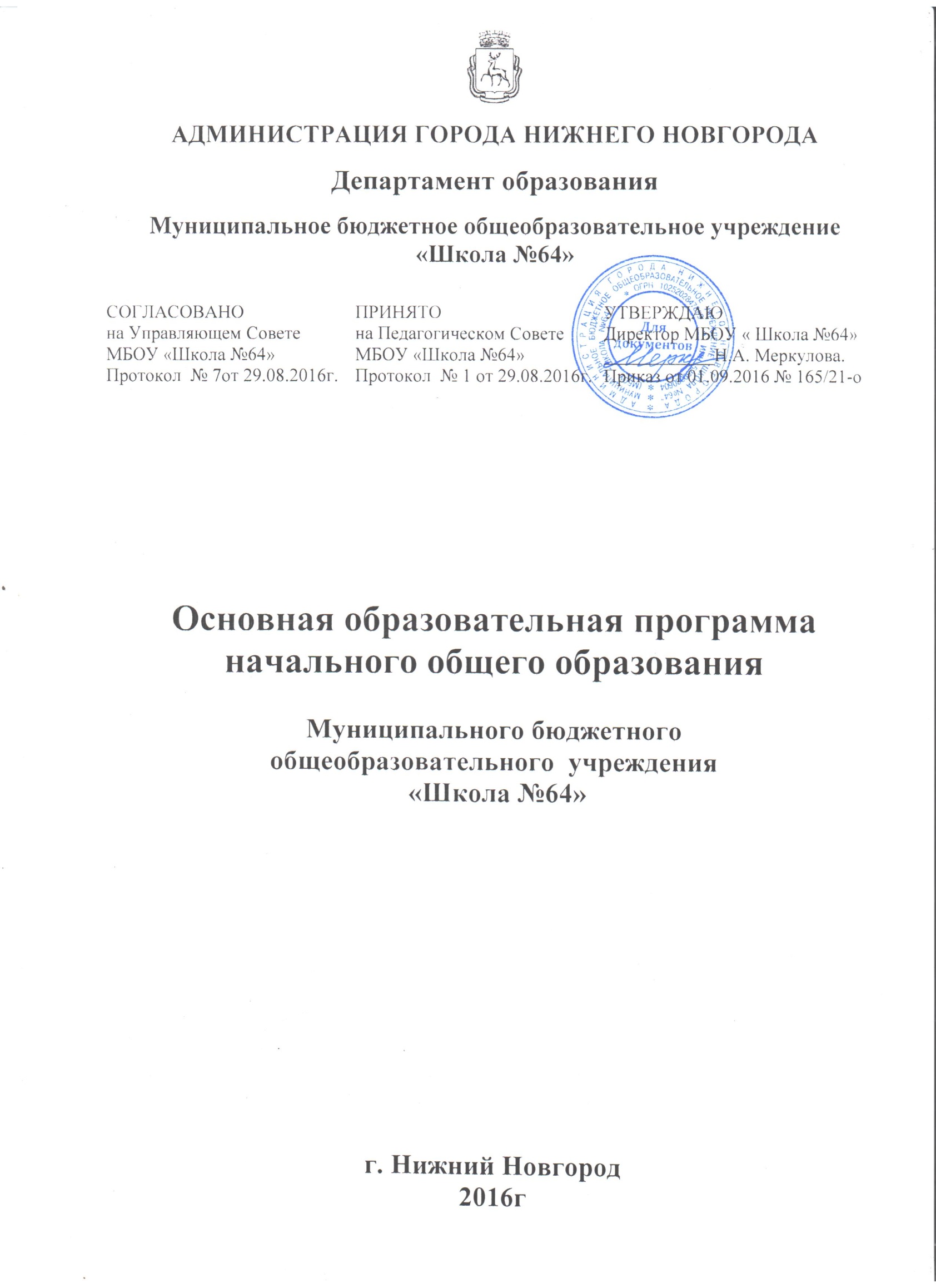 СодержаниеПаспорт программы 	…………………………………………………………………………31. Целевой раздел 	……………………………………………………………………………61.1. Пояснительная записка 	………………………………………………………………….61.2. Планируемые результаты освоения учащимися  основной образовательной программы начального общего образования…………………………………….………...161.3.Система оценки достижений планируемых результатов освоения основной образовательной программы начального общего образования…… …………………………..552. Содержательный раздел	…………………………………………………………………762.1. Программа формирования универсальных учебных действий у учащихся на уровне начального общего образования…………………………………………………………….........762.2. Программы отдельных учебных предметов, курсов  и курсов внеурочной деятельности…………………………………………………… ……………………………........982.3. Программа духовно-нравственного развития,  воспитания обучающихся при получении начального общего образования….……………………………………….……........1002.4. Программа формирования экологической культуры, здорового и безопасного образа жизни………………………………………………………………………………………….........1102.5. Программа коррекционной работы 	………………………………………………........1203. Организационный раздел	………………………………………………………………..1413.1. Учебный план начального общего образования  …………………………………........1413.2. План внеурочной деятельности…………………………………………………….......1403.3.  Календарный учебный график………………………………………………………......1503.3. Система условий реализации основной образовательной программы в соответствии с требованиями Стандарта..…………………………………………………………………...........152       4.Заключение…………………………………………………………………………………..170       5.Литература……………………………………………………………………………….......174ПАСПОРТОсновной образовательной программы начального общего образования МБОУ «Школа №64»Целевой разделПояснительная запискаОсновная образовательная программа начального общего образования МБОУ «Школа № 64»разработана в соответствии с Федеральным законом от 29.12.2012 №273-ФЗ «Об образовании в Российской Федерации», требованиями Федерального государственного образовательного стандарта начального общего образования (утвержденного приказом Министерства образования и науки РФ от 06.10.2009 № 373, с изменениями, внесенными приказами Министерства образования и науки Российской Федерации от 26 ноября 2010 г. № 1241, от 22 сентября2011 г. № 2357, от 18 декабря 2012 г. № 1060, от 29 декабря 2014 г. № 1643, от 18 мая 2015 г. № 507, от 31 декабря 2015 года № 1576), на основе Примерной основной образовательной программы начального общего образования, с учётом образовательных потребностей и запросов участников учебной деятельности, анализа деятельности образовательной организации, осуществляющей образовательную деятельность при введении ФГОС начального общего образования в 2011-2015г.г. и с учетом возможностей, предоставляемого учебно-методического комплекта, используемого в МБОУ «Школа №64». Образовательная программа определяет содержание и организацию образовательной деятельности на уровне начального общего образования и направлена на: Формирование общей культуры обучающихся, их духовно-нравственное, социальное, личностное и интеллектуальное развитие;  Создание основы для самостоятельной реализации учебной деятельности, обеспечивающей социальную успешность, развитие творческих способностей, саморазвитие и самосовершенствование, сохранение и укрепление здоровья обучающихся. Актуальность программы.Главной отличительной чертой современного мира являются высокие темпы обновления научных знаний, технологий и технических систем, применяемых не только на производстве, но и в быту, сфере досуга человека, поэтому необходимо учить личность, начиная с уровня начального общего образования, постоянно самостоятельно обновлять те знания и навыки, которые обеспечивают успешную учебную и внеучебную деятельность, формировать готовность осваивать требования основного общего образования, совершать вбудущем обоснованный выбор своего жизненного пути и соответствующей способностям, общественным потребностям профессии. Школа становится организацией, формирующей с первого класса навыки самообразования и самовоспитания. Необходимость продолжения реализации образовательной программы начального общего образованиясвязана с действием федеральных государственных образовательных стандартов начального общего образования, призванных обеспечивать развитие системы образования в условиях изменяющихся запросов личности и семьи, ожиданий общества и требований государства в сфере образования. Следствием быстрого обновления знаний становится требование непрерывного образования на основе умения учиться. В современном обществе смысл и значение образования меняются. Теперь это не просто усвоение знаний, а импульс к развитию способностей и ценностных установок личности обучающегося. Сегодня происходит изменение парадигмы образования — от парадигмы знаний, умений и навыков к парадигме развития личности обучающегося. Главной целью образования становится не передача знаний и социального опыта, а развитие личности ученика. Муниципальное бюджетное общеобразовательное учреждение «Школа №64» города Нижнего Новгорода – стабильно функционирующее образовательная организация. Достигается это благодаря созданной в школе системе научно-методической работы, одним из направлений которой является инновационная деятельность, а также работа по реализации Программы развития школы. Основное направление работы школы – адаптация обучающихся к жизни в современном обществе на основе среднего общего образования в рамках государственных стандартов, обеспечивающих, прежде всего, становление личности ребенка в учебной и вне учебной деятельности. Современная экономическая ситуация обуславливают ситуацию особой социальной напряженности и нестабильности, поэтому имеет место повышенная востребованность людей мобильных, инициативных, ответственных, обладающих способностью к самоопределению и готовых к саморазвитию в любой ситуации. Абсолютное большинство социальных заказчиков школы – рабочие, служащие, интеллигенция. Социологические исследования показывают, что сохранение и укрепление здоровья, условия социально-эмоциональной комфортности, эрудированность, целеустремленность, умение решать проблемы – важнейшие образовательные ценности для родителей. Главный акцент в своей деятельности наша школа, исходя из неоднородности контингента ее учеников, делает на учет индивидуальных особенностей каждого ребенка. Иными словами, образовательная деятельность строится, технологии обучения подбираются таким образом, чтобы каждый ученик (по своим возможностям) был вовлечен в активную учебную деятельность в зоне его ближайшего развития, чтобы каждый ученик чувствовал себя комфортно.Стратегическая цель Программы развития - создание образовательного пространства, способствующего саморазвитию и самореализации личности каждого обучающегося с учетом его индивидуальных способностей, что соответствует Концепции модернизации российского образования.Достижение цели осуществляется поэтапно через основные программные мероприятия, обеспечивающие кадровые, научно-методические, материально-технические и другие условия реализации стратегических задач. Существующие сегодня традиционные для массовой школы модели организации образовательной деятельности на различных уровнях общего образования нуждаются в существенной модернизации, поскольку от них в огромной степени зависит целостное обновление содержания образования, получение школьниками нового опыта, адекватного современным требованиям опыта жизни. Смена парадигмы образования от традиционной к личностно-ориентированной, переход образования на новые государственные стандарты требуют от школы совершенствования, изменения: от каждого педагога - становление его как профессионала, глубоко знающего свой предмет и легко ориентирующегося в инновациях, психологических процессах, владеющего разными технологиями преподавания своего предмета. Исходя из анализа данных факторов, считаем необходимым:  выработку и реализацию качественно нового, личностного и развивающееориентированного образования на основе сохранения и поддержки индивидуальности ребенка;  создание условий для предметно - нравственной среды, стимулирующей коммуникативную, игровую, познавательную, физическую и другие виды активности ребенка, организованную в зависимости от возрастной специфики его развития;  интенсивное включение в образовательную деятельность школы возможностей дополнительного образования (кружки, секции, студии);  создание условий и механизмов внутри школы для возникновения детских, общественных организаций, ученического самоуправления;  формирование устойчивости к асоциальным влияниям, к возникновению вредных привычек и неадекватных способов поведения;  создание условий для осознанного выбора каждым обучающимся своей образовательной траектории. Допускается сочетание различных форм получения образования и форм обучения. Срок получения начального общего образования составляет четыре года, для инвалидов и лиц с ограниченными возможностями здоровья при обучении по адаптированным основным образовательным программам начального общего образования, независимо от применяемых образовательных технологий, увеличивается не более чем на два года. В конкретных условиях деятельность МБОУ «Школа №64»направлена на удовлетворение социального заказа, ориентированного как на общекультурную составляющую, так и на интеллектуально-творческую деятельность. Образовательная программа начального общего образования МБОУ «Школа №64» обеспечивает жизнедеятельность, функционирование и развитие в соответствии с основными принципами государственной политики РФ в области образования:1) признание приоритетности образования; 2) обеспечение права каждого человека на образование, недопустимость дискриминации в сфере образования; 3) гуманистический характер образования, приоритет жизни и здоровья человека, прав и свобод личности, свободного развития личности, воспитания взаимоуважения, трудолюбия, гражданственности, патриотизма, ответственности, правовой культуры, бережного отношения к природе и окружающей среде, рационального природопользования; 4) единство образовательного пространства, защита и развитие этнокультурных особенностей и традиций народов Российской Федерации в условиях многонационального; 5) создание благоприятных условий для интеграции системы образования Российской Федерации с системами образования других государств на равноправной и взаимовыгодной основе; 6) светский характер образования; 7) свобода выбора получения образования согласно склонностям и потребностям человека, создание условий для самореализации каждого человека, свободное развитие его способностей, включая предоставление права выбора форм получения образования, форм обучения, организации, осуществляющей образовательную деятельность, направленности образования в пределах, предоставленных системой образования, а также предоставление педагогическим работникам свободы в выборе форм обучения, методов обучения и воспитания; 8) обеспечение права на образование в течение всей жизни в соответствии с потребностями личности, адаптивности системы образования к уровню подготовки, особенностям развития, способностям и интересам человека; 9) автономия, академические права и свободы педагогических работников и обучающихся, предусмотренных Федеральным законом, информационная открытость и публичная отчетность; 10) демократический характер управления образованием, обеспечение прав педагогических работников, обучающихся, родителей (законных представителей) несовершеннолетних обучающихся на участие в управлении образовательной организацией. Реализация образовательной программы начального общего образования МБОУ «Школа №64»осуществляется самостоятельно с привлечением органов самоуправления, обеспечивающих государственно-общественный характер управления в организации, осуществляющей образовательную деятельность. Образовательная программа МБОУ «Школа №64»формируется с учётом особенностей уровня начального общего образования как фундамента всего последующего обучения. Начальная школа — особый этап в жизни ребёнка, связанный: ● с изменением при поступлении в школу ведущей деятельности ребёнка — с переходом к учебной деятельности (при сохранении значимости игровой), имеющей общественный характер и являющейся социальной по содержанию; ● с освоением новой социальной позиции, расширением сферы взаимодействия ребёнка с окружающим миром, развитием потребностей в общении, познании, социальном признании и самовыражении; ● с принятием и освоением ребёнком новой социальной роли ученика, выражающейся в формировании внутренней позиции школьника, определяющей новый образ школьной жизни и перспективы личностного и познавательного развития; с формированием у школьника основ умения учиться и способности к организации своей деятельности: принимать, сохранять цели и следовать им в учебной деятельности; планировать свою деятельность, осуществлять её контроль и оценку; взаимодействовать с учителем и сверстниками в учебном процессе; ● с изменением при этом самооценки ребёнка, которая приобретает черты адекватности и рефлексивности; ● с моральным развитием, которое существенным образом связано с характером сотрудничества со взрослыми и сверстниками, общением и межличностными отношениями дружбы, становлением основ гражданской идентичности и мировоззрения. Учитываются также характерные для младшего школьного возраста (от 6,5 до 11 лет): ● центральные психологические новообразования, формируемые на данном уровне образования: словесно-логическое мышление, произвольная смысловая память, произвольное внимание, письменная речь, анализ, рефлексия содержания, оснований и способов действий, планирование и умение действовать во внутреннем плане, знаково-символическое мышление, осуществляемое как моделирование существенных связей и отношений объектов; ● развитие целенаправленной и мотивированной активности обучающегося, направленной на овладение учебной деятельностью, основой которой выступает формирование устойчивой системы учебно-познавательных и социальных мотивов и личностного смысла учения. При определении стратегических характеристик основной образовательной программы учитываются существующий разброс в темпах и направлениях развития детей, индивидуальные различия в их познавательной деятельности, восприятии, внимании, памяти, мышлении, речи, моторике и т. д., связанные с возрастными, психологическими и физиологическими индивидуальными особенностями детей младшего школьного возраста. При этом успешность и своевременность формирования указанных новообразований познавательной сферы, качеств и свойств личности связывается с активной позицией учителя, а также с адекватностью построения образовательного процесса и выбора условий и методик обучения, учитывающих описанные выше особенности на уровне начального общего образования. Целью реализации образовательной программы начального общего образования МБОУ «Школа №64» является обеспечение выполнения требований ФГОС НОО, планируемых результатов по достижению выпускником начальной общеобразовательной школы целевых установок, знаний, умений, навыков и компетенций, определяемых личностными, семейными, общественными, государственными потребностями и возможностями ребёнка младшего школьного возраста, индивидуальными особенностями его развития и состояния здоровья. Задачи реализации основной образовательной программы начального общего образования: 1. Обеспечить регулирование различных аспектов освоения метапредметных умений, т.е. способов деятельности, применимых в рамках, как образовательного процесса, так и при решении проблем в реальных жизненных ситуациях. 2. Обеспечить воспитание, социально-педагогическую поддержку становления и развития высоконравственного, ответственного, творческого, инициативного, компетентного гражданина России. 3. Сохранить и укрепить физическое и психическое здоровье и безопасность обучающихся, обеспечить их эмоциональное благополучие. 4. Создать систему психолого-педагогического сопровождения детей «группы риска» (медицинские, социальные, учебные, поведенческие). 5. Создать педагогические условия, обеспечивающие не только успешное образование на данном уровне, но и широкий перенос средств, освоенных в начальной школе, на следующие уровни образования и во внешкольную практику. Основные принципы и подходы к формированию образовательной программыначального общего образования.В основе реализации образовательной программы МБОУ «Школа №64» лежит системно-деятельностный подход, который предполагает: ● воспитание и развитие качеств личности, отвечающих требованиям информационного общества, инновационной экономики, задачам построения российского гражданского общества на основе принципов толерантности, диалога культур и уважения его многонационального, полилингвального, поликультурного и поликонфессионального состава; ● переход к стратегии социального проектирования и конструирования на основе разработки содержания и технологий образования, определяющих пути и способы достижения социально желаемого уровня (результата) личностного и познавательного развития обучающихся в конкретной образовательной организации, осуществляющей образовательную деятельность; ● ориентацию на достижение цели и основного результата образования — развитие личности обучающегося на основе освоения универсальных учебных действий, познания и освоения мира; ● признание решающей роли содержания образования, способов организации образовательной деятельности и учебного сотрудничества в достижении целей личностного и социального развития обучающихся; ● учёт индивидуальных возрастных, психологических и физиологических особенностей обучающихся, роли и значения видов деятельности и форм общения при определении образовательно-воспитательных целей и путей их достижения; ● обеспечение преемственности основных образовательных программ дошкольного, начального общего, основного общего, среднего общего и профессионального образования; ● разнообразие индивидуальных образовательных траекторий и индивидуального развития каждого обучающегося (включая одарённых детей и детей с ограниченными возможностями здоровья), обеспечивающих рост творческого потенциала, познавательных мотивов, обогащение форм учебного сотрудничества и расширение зоны ближайшего развития; гарантированность достижения планируемых результатов освоения основной образовательной программы начального общего образования, что создает основу для самостоятельного успешного уОсновными	принципами	системно-деятельностного	подходаявляются:принцип непрерывного общего развития каждого ребёнка  предусматривает ориентацию содержания на интеллектуальное, эмоциональное, духовно-нравственное, физическое и психическое развитие и саморазвитие каждого ребёнка;принцип целостности образа мира связан с отбором интегрированного содержанияпредметных областей и метапредметных УУД, которые позволяют удержать и воссоздать целостность картины мира, обеспечить осознание ребёнком разнообразных связей между его объектами и явлениями;принцип практической направленности предусматривает формирование универсальныхучебных действий средствами всех предметов, способности их применять в условиях решения учебных задач практической деятельности повседневной жизни, умениями работать с разными источниками информации (учебник, хрестоматия, рабочая тетрадь) и продуманная система выхода за рамки этих трёх единиц в область словарей, научно-популярных и художественных книг, журналов и газет, других источников информации; умений работать в сотрудничестве (в малой и большой учебных группах), в разном качестве (ведущего, ведомого, организатора учебнойдеятельности); способности работать самостоятельно (не в одиночестве и без контроля, а как работа по самообразованию);принцип учета возрастных особенностей школьников начального общего образования, особенностей начального общего образования и характерных особенностей младшего школьного возраста;принцип учёта индивидуальных возможностей и способностей школьников – использование разноуровневого по трудности и объёму представления предметного содержания через систему заданий, что открывает широкие возможности для вариативности образования, реализации индивидуальных образовательных программ, адекватных развитию ребёнка. Каждый обучающийся получает возможность усвоить основной (базовый) программный материал, но в разные периоды и с разной мерой помощи со стороны учителя и одноклассников, а более подготовленные обучающиеся имеют шанс расширить свои знания (по сравнению с базовым);принцип прочности и наглядности реализуется через рассмотрение частного (конкретноенаблюдение) к пониманию общего (постижение закономерности) и затем от общего (от усвоенной закономерности) к частному (к способу решения конкретной учебной или практической задачи). Основанием реализации принципа прочности является разноуровневое по глубине и трудности содержание учебных заданий. Это требование предполагает, прежде всего, продуманную систему повторения (неоднократное возвращение к пройденному материалу), что приводит к принципиально новой структуре учебников УМК и подачи материала: каждое последующее возвращение к пройденному материалу продуктивно только в том случае, если имел место этап обобщения, который дал школьнику в руки инструмент для очередного возвращения к частному на более высоком уровне трудности выполняемых УУД;принцип охраны и укрепления психического и физического здоровья ребёнка базируется на необходимости формирования у детей привычек к чистоте, аккуратности, соблюдению режима дня. Предполагается также создание условий для активного участия детей в оздоровительных мероприятиях (урочных и внеурочных): утренняя гимнастика, динамические паузы, экскурсии на природу;принцип доступности образования обеспечивает успешную социализацию детей с ограниченными возможностями здоровья, детей-инвалидов, детей, оставшихся без попечения родителей, находящихся в трудной жизненной ситуации.Доступность - основной принцип реализации права на получение образования. Прием детей осуществляется без вступительных испытаний (процедур отбора). Все дети, достигшие школьного возраста, могут зачисляться в первый класс независимо от уровня их подготовки.Доступность проявляется и как открытость для всех участников образовательного процесса. В соответствии с локальными актами школы родители (законные представители) вправе вносить предложения в содержание образовательной программы школы.Содержание образовательной программы начального общего образования МБОУ «Школа №64» формируется с учётом социокультурных особенностей и потребностей.Формы, средства и методы обучения, духовно-нравственного развития и воспитания обучающихся, а также система оценок, формы, порядок и периодичность промежуточной аттестации определяются Уставом и другими нормативными документами МБОУ «Школа №64» и соответствуют требованиям Федерального закона Российской Федераци от 29 декабря 2012 г №273-ФЗ «Об образовании Российской Федерации», Федерального государственного образовательного стандарта начального общего образования и положениям Концепции духовно-нравственного развития и воспитания личности гражданина России. Для развития потенциала обучающихся, прежде всего одарённых детей и детей с ограниченными возможностями здоровья, разрабатываются с участием самих обучающихся и их родителей (законных представителей) индивидуальные учебные планы. Учебная нагрузка и режим занятий, обучающихся определяются в соответствии с действующими санитарными нормами. Разработанная МБОУ «Школа №64» основная образовательная программа начального общего образования предусматривает: ● достижение планируемых результатов освоения основной образовательной программы начального общего образования всеми обучающимися, в том числе детьми с ограниченными возможностями здоровья; ● выявление и развитие способностей обучающихся, в том числе одарённых детей, через систему клубов, секций, студий и кружков, организацию общественно полезной деятельности, в том числе социальной практики, с использованием возможностей организаций дополнительного образования детей; ● организацию интеллектуальных и творческих соревнований, научно-технического творчества и проектно-исследовательской деятельности; ● участие обучающихся, их родителей (законных представителей), педагогических работников и общественности в проектировании и развитии внутришкольной социальной среды; ● использование в образовательном процессе современных образовательных технологий деятельностного типа; ● возможность эффективной самостоятельной работы обучающихся при поддержке классных руководителей и других педагогических работников; ● включение обучающихся в процессы познания и преобразования внешкольной социальной среды (микрорайона, города) для приобретения опыта реального управления и действия. Основная образовательная программа начального общего образования МБОУ «Школа №64» направлена: ● на обеспечение оптимального уровня образованности, который характеризуется способностью решать задачи в различных сферах жизнедеятельности, опираясь на освоенный социальный опыт; ● на реализацию права семьи на выбор образовательных программ начального общего и дополнительного образования. В МБОУ «Школа №64»особое внимание уделяется формированию личностных характеристик выпускника («портрет выпускника начальной школы»): 1. Любящий свой народ, свой край и свою Родину; 2. Уважающий и принимающий ценности семьи и общества; 3. Любознательный, активно и заинтересованно познающий мир; 4. Владеющий основами умения учиться, способный к организации собственной деятельности; 5. Готовый самостоятельно действовать и отвечать за свои поступки перед семьёй и обществом; 6. Доброжелательный, умеющий слушать и слышать собеседника, обосновывать свою позицию, высказывать свое мнение; 7. Выполняющий правила здорового и безопасного для себя и окружающих образа жизни. К числу планируемых результатов освоения основной образовательной программы начального общего образования в соответствии с ФГОС начального общего образования отнесены: 1. Личностные результаты определяют сформировавшуюся в образовательной деятельности систему ценностных отношений обучающихся – к себе, другим участникам образовательной деятельности, самой образовательной деятельности, объектам познания, результатам, которые включают: самоопределение, смыслообразование и морально-этические ориентиры; готовность и способность обучающихся к саморазвитию, сформированность мотивации к учению и познанию, ценностно-смысловые установки выпускников начальной школы, отражающие их индивидуально-личностные позиции, социальные компетентности, личностные качества;сформированность основ российской и гражданской идентичности, а именно: 1) формирование основ российской гражданской идентичности, чувства гордости за свою Родину, российский народ и историю России, осознание своей этнической и национальной принадлежности; формирование ценностей многонационального российского общества; становление гуманистических и демократических ценностных ориентаций; 2) формирование целостного, социально ориентированного взгляда на мир в его органичном единстве и разнообразии природы, народов, культур и религий; 3) формирование уважительного отношения к иному мнению, истории и культуре других народов; 4) овладение начальными навыками адаптации в динамично изменяющемся и развивающемся мире; 5) принятие и освоение социальной роли обучающегося, развитие мотивов учебной деятельности и формирование личностного смысла учения; 6) развитие самостоятельности и личной ответственности за свои поступки, в том числе в информационной деятельности, на основе представлений о нравственных нормах, социальной справедливости и свободе; 7) формирование эстетических потребностей, ценностей и чувств; 8) развитие этических чувств, доброжелательности и эмоционально-нравственной отзывчивости, понимания и сопереживания чувствам других людей 9) развитие навыков сотрудничества со взрослыми и сверстниками в разных социальных ситуациях, умения не создавать конфликтов и находить выходы из спорных ситуаций; 10) формирование установки на безопасный, здоровый образ жизни, наличие мотивации к творческому труду, работе на результат, бережному отношению к материальным и духовным ценностям. 2. Метапредметные результаты связаны с освоением обучающимися на базе нескольких или всех учебных предметов способов деятельности, применимые как в рамках образовательной деятельности, так и в реальных жизненных ситуациях, которые включают: регулятивные, коммуникативные и познавательные умения; освоенные ими универсальные учебные действия (познавательные, регулятивные и коммуникативные), составляющие основу умения учиться (функциональной грамотности), а именно: 1) овладение способностью принимать и сохранять цели и задачи учебной деятельности, поиска средств её осуществления; 2) освоение способов решения проблем творческого и поискового характера; 3) формирование умения планировать, контролировать и оценивать учебные действия в соответствии с поставленной задачей и условиями её реализации; определять наиболее эффективные способы достижения результата; 4) формирование умения понимать причины успеха/неуспеха учебной деятельности и способности конструктивно действовать даже в ситуациях неуспеха; 5) освоение начальных форм познавательной и личностной рефлексии; 6) использование знаково-символических средств представления информации для создания моделей изучаемых объектов и процессов, схем решения учебных и практических задач; 7) активное использование речевых средств и средств информационных и коммуникационных технологий (далее – ИКТ) для решения коммуникативных и познавательных задач; 8) формирование начального уровня культуры пользования словарями в системе универсальных учебных действий, использование различных способов поиска (в справочных источниках и открытом учебном информационном пространстве сети Интернет), сбора, обработки, анализа, организации, передачи и интерпретации информации в соответствии с коммуникативными и познавательными задачами и технологиями учебного предмета; в том числе умение вводить текст с помощью клавиатуры, фиксировать (записывать) в цифровой форме измеряемые величины и анализировать изображения, звуки, готовить свое выступление и выступать с аудио-, видео- и графическим сопровождением; соблюдать нормы информационной избирательности, этики и этикета; 9) овладение навыками смыслового чтения текстов различных стилей и жанров в соответствии с целями и задачами; умение осознанно строить речевое высказывание в соответствии с задачами коммуникации и составлять тексты в устной и письменной формах; 10) овладение логическими действиями сравнения, анализа, синтеза, обобщения, классификации по родовидовым признакам, установления аналогий и причинно-следственных связей, построения рассуждений, отнесения к известным понятиям; 11) готовность слушать собеседника и вести диалог; готовность признавать возможность существования различных точек зрения и права каждого иметь свою; излагать своё мнение и аргументировать свою точку зрения и оценку событий; 12) определение общей цели и путей её достижения; умение договариваться о распределении функций и ролей в совместной деятельности; осуществлять взаимный контроль в совместной деятельности, адекватно оценивать собственное поведение и поведение окружающих; 13) готовность конструктивно разрешать конфликты посредством учёта интересов сторон и сотрудничества; 14) овладение начальными сведениями о сущности и особенностях объектов, процессов и явлений действительности (природных, социальных, культурных, технических и др.) в соответствии с содержанием конкретного учебного предмета; 15) овладение базовыми предметными и межпредметными понятиями, отражающими существенные связи и отношения между объектами и процессами; 16) умение работать в материальной и информационной среде начального общего образования (в том числе с учебными моделями) в соответствии с содержанием конкретного учебного предмета. 3. Предметные результаты выражаются в усвоении обучаемыми конкретных элементов социального опыта, изучаемого в рамках отдельных учебных предметов, которые включают систему предметных знаний и связанные с ними предметные умения; систему основополагающих элементов научного знания по каждому предмету как основу современной научной картины мира и опыт деятельности по получению нового знания, его преобразованию и применению, специфический для каждой предметной области. Разработанная организацией, осуществляющей образовательную деятельность основная образовательная программа начального общего образования обеспечивает достижение обучающимися результатов освоения основной образовательной программы начального общего образования в соответствии с требованиями, установленными Стандартом. Образовательные программы начального общего образования реализуются организацией, осуществляющей образовательную деятельность, как самостоятельно, так и посредством сетевых форм их реализации. Методической основой является совокупность современных методов и приемов обучения и воспитания, реализуемых в образовательных системах «Начальная школа XXI века». Учебники эффективно дополняют творческие тетради, словари, книги для чтения, методические рекомендации для учителей, дидактические материалы, мультимедийные приложения (DVD-видео; DVD-диски со сценариями уроков; CD-ROM диски; презентационные материалы для мультимедийных проекторов; программное обеспечение для интерактивной доски и др.), Интернет-поддержка и другие ресурсы по всем предметным областям учебного плана федерального государственного стандарта. Основная образовательная программа начального общего образования МБОУ «Школа №64» предназначена удовлетворить потребности:  обучающихся – в расширении возможностей для удовлетворения проявившегося интереса к тому или иному учебному предмету;  родителей - в потребности выбора программ обучения, обеспечивающих личностное становление и профессиональное самоопределение на основе усвоения традиций и ценностей культуры, в социальной адаптации;  общества и государства – в реализации образовательных программ, обеспечивающих гуманистическую ориентацию личности на сохранение и воспроизводство достижений культуры и воспитание молодого поколения специалистов, способных решать новые прикладные задачи;  Нижнего Новгорода – в сохранении и развитии исторических и культурных традиций города как крупнейшего политического и социально-экономического центра России. Также при разработке образовательной программы учтены: - возможности образовательной среды Н.Новгорода;- уровень готовности учителей к реализации вариативных образовательных программ: работают квалифицированные педагогические кадры; - материально-техническое обеспечение учебного процесса: в школе созданы комфортные условия для участников образовательного процесса, работает компьютерный класс, библиотека, спортивный зал, тренажерный зал, кабинеты объединены в локальную сеть, имеется выход в Интернет, актовый зал.- традиции, сложившиеся за годы работы: годовой круг праздников, участие педагогов в освоении современных образовательных технологий, своевременное повышение курсовой и квалификационной подготовки и т.д.; - цели и содержание образовательной деятельности, особенности их раскрытия через содержание учебных предметов и педагогических технологий; - учебно-методическую базу реализации программ. МБОУ «Школа №64», реализующая образовательную программу начального общего образования, обязана обеспечить ознакомление обучающихся и их родителей (законных представителей) с Уставом и другими документами, регламентирующими осуществление образовательной деятельности в рамках действующего законодательства; с их правами и обязанностями в части формирования и реализации основной образовательной программы начального общего образования, установленными законодательством Российской Федерации и Уставом образовательной организации, осуществляющей образовательную деятельность. Порядок мониторинга хода и результатов реализации Программы. Внутренний мониторинг проводит социально-психологическая служба, администрация. Результаты обсуждаются один раз в полгода. Общие подходы к организации внеурочной деятельности Интегративным компонентом образовательного процесса в школе является внеурочная деятельность, которая обеспечивает взаимосвязь и преемственность общего и дополнительного образования как механизма обеспечения полноты и целостности образования. Организация занятий по направлениям раздела «Внеурочная деятельность» является неотъемлемой частью образовательной деятельности в организации, осуществляющей образовательную деятельность и предоставляет обучающимся возможность выбора широкого спектра занятий, направленных на их развитие школьника по направлениям: спортивно – оздоровительное, духовно-нравственное, социальное, общеинтеллектуальное, общекультурное. Цели организации внеурочной деятельности на уровне начального общего образования: обеспечение соответствующей возрасту адаптации ребёнка в образовательной организации, осуществляющей образовательную деятельность, создание благоприятных условий для развития ребёнка, учёт его возрастных и индивидуальных особенностей. Задачи внеурочной деятельности: 1.Реализация единства образовательной деятельности; 2. Развитие познавательной, социальной, творческой активности ребенка, его нравственных качеств; 3. Формирование у обучающихся целостного и эмоционально-образного восприятия мира; 4. Формирование основ умения учиться и способности к организации своей деятельности – умение принимать, сохранять цели и следовать им в процессе деятельности, планировать свою деятельность, осуществлять её контроль и оценку. 5. Обращение к тем проблемам, темам, образовательным областям, которые являются личностно значимыми для детей того или иного возраста и которые недостаточно представлены в основном образовании; 6. Создание благоприятных условий для усвоения обучающимися духовных и культурных ценностей, воспитания уважения к истории и культуре своего и других народов; 7. Становление основ гражданской идентичности и мировоззрения обучающихся; 8. Укрепление физического и духовного здоровья обучающихся. Внеурочная деятельность, как и деятельность обучающихся в рамках уроков направлена на достижение результатов освоения основной образовательной программы начального общего образования. Но в первую очередь – это достижение личностных и метапредметных результатов. Содержание занятий, предусмотренных внерочной деятельностью, формируется с учётом пожеланий обучающихся и их родителей (законных представителей) и направляется на реализацию различных форм её организации, отличных от урочной системы обучения, таких, как экскурсии, кружки, занятия, секции, круглые столы, диспуты, школьные научные общества, олимпиады, конкурсы, соревнования, поисковые исследования, общественно полезные практики и т. д. При организации внеурочной деятельности обучающихся использованы собственные ресурсы (учителя, воспитатели групп продлённого дня, педагоги дополнительного образования, социальный педагог, библиотекарь). Коллектив школы стремится создать такую инфраструктуру полезной занятости обучающихся во второй половине дня, которая способствовала бы обеспечению удовлетворения их личных потребностей. Дети идут на занятия по выбору в зависимости от своих интересов. Для ребенка создается особое образовательное пространство, позволяющее развивать собственные интересы, успешно проходить социализацию на новом жизненном этапе, осваивать культурные нормы и ценности. В период каникул используются возможности организаций отдыха детей и их оздоровления, тематических лагерных смен, летних школ, создаваемых на базе школы. Для реализации внеурочной деятельности педагоги нашей образовательной организации используют программы, разработанные педагогами образовательной организации и получившие положительную экспертную оценку различного уровня: - школьного методического объединения учителей-предметников; - методического совета школы; Принципы организации внеурочной деятельности: -соответствие возрастным особенностям обучающихся, преемственность с технологиями учебной деятельности; - опора на традиции и положительный опыт организации внеурочной деятельности; - опора на ценности воспитательной системы школы; - свободный выбор на основе личных интересов и склонностей ребенка. Уровни результатов внеурочной деятельности представлены в таблице 1 Таблица 1 Достижение всех трех уровней результатов внеурочной деятельности свидетельствует об эффективности работы по вопросам воспитания. 1.2. Планируемые результаты освоения обучающимися основной образовательной программы начального общего образования       Планируемые результаты освоения основной образовательной программы начального общего образования обеспечивают связь между требованиями Стандарта, образовательнойдеятельностью и системой оценки, используемой в образовательном учреждении; являются основой для разработки программ учебных предметов. В соответствии с Федеральным государственным образовательным стандартом (ФГОС НОО) планируемые результаты конкретизируют и уточняют общее содержание личностных, метапредметных и предметных результатов обучения младших школьников.В соответствии с требованиями Стандарта структура планируемых результатов строится с учётом необходимости:- определения динамики картины развития учащихся на основе выделения достигнутого уровня развития и ближайшей перспективы — зоны ближайшего развития ребёнка;- определения возможностей овладения учащимися учебными действиями на уровне, соответствующем зоне ближайшего развития, в отношении знаний, расширяющих и углубляющих систему опорных знаний, а также знаний и умений, являющихся подготовительными для данного предмета; - выделения основных направлений оценочной деятельности — оценки результатов деятельности системы образования различного уровня, педагогов, учащихся.         С этой целью в структуре планируемых результатов по каждой программе учебного курса (предметного, междисциплинарного) выделяются следующие уровни описания.         Цели-ориентиры, определяющие ведущие целевые установки и основные ожидаемые результаты изучения данной учебной программы. Их включение в структуру планируемых результатов призвано дать ответ на вопрос: «Зачем нужно изучать данный предмет в образовательном учреждении?». Планируемые результаты, описывающие эту группу целей, представлены в первом, общецелевом блоке, предваряющем планируемые результаты по отдельным разделам программы учебного предмета. Этот блок результатов описывает основной, сущностный вклад данной программы учебного предмета в развитие личности учащихся, в развитие их способностей; отражает такие общие цели образования как формирование ценностных и мировоззренческих установок, развитие интереса, формирование определенных познавательных потребностей обучающихся. Оценка достижения этих целей ведется в ходе процедур, допускающих предоставление и использование исключительно неперсонифицированной информации, а полученные результаты характеризуют деятельность системы образования на федеральном и региональном уровнях.Цели, характеризующие систему учебных действий в отношении опорного учебного материала. Планируемые результаты, описывающие эту группу целей, приводятся в блоках «Выпускник научится» к каждому разделу учебной программы. Они ориентируют пользователя в том, какой уровень освоения опорного учебного материала ожидается от выпускников. Критериями отбора данных результатов служат: их значимость для решения основных задач образования на данной ступени, необходимость для последующего обучения, а также потенциальная возможность их достижения большинством учащихся — как минимум, на уровне, характеризующем исполнительскую компетентность учащихся. В эту группу включается система таких знаний и учебных действий, которая  может быть освоена подавляющим большинством детей. Достижение планируемых результатов этой группы выносится на итоговую оценку, которая может осуществляться как в ходе освоения данной программы (с помощью накопительной оценки, или портфеля достижений), так и по итогам её освоения. Оценка освоения опорного материала на уровне, характеризующем исполнительскую компетентность обучающихся, ведется с помощью заданий базового уровня, а на уровне действий, составляющих зону ближайшего развития, — с помощью заданий повышенного уровня. Успешное выполнение учащимися заданий базового уровня, служит единственным основанием для положительного решения вопроса о возможности перехода на следующую ступень обучения.Цели, характеризующие систему учебных действий в отношении знаний, умений, навыков, расширяющих и углубляющих опорную систему, или выступающих как пропедевтика для дальнейшего изучения данного предмета. Планируемые результаты, описывающие указанную группу целей, приводятся в блоках «Выпускник получит возможность научиться» к каждому разделу примерной программы учебного предмета. Уровень достижений, соответствующий планируемым результатам этой группы, могут продемонстрировать только отдельные учащиеся, имеющие более высокий уровень мотивации и способностей. Оценка достижения этих целей ведется преимущественно в ходе процедур, допускающих предоставление и использование исключительно неперсонифицированной информации. Частично задания, ориентированные на оценку достижения этой группы планируемых результатов, могут включаться в материалы итогового контроля. На уровне начального общего образования устанавливаются планируемые результаты освоения:- междисциплинарной программы «Формирование универсальных учебных действий»;- программ по всем учебным предметам: «Русский язык», «Литературное чтение», «Иностранный язык», «Математика», «Окружающий мир», «Основы религиозных культур и светской этики», «Музыка», «Изобразительное искусство», «Технология», «Физическая культура».Формирование универсальных учебных действий(личностные, регулятивные, познавательные и коммуникативные)В сфере личностных универсальных учебных действий будут сформированы внутренняя позиция учащегося, адекватная мотивация учебной деятельности, включая  учебные и познавательные мотивы, ориентация на моральные нормы и их выполнение.В сфере регулятивных универсальных учебных действий выпускники овладеют всеми типами учебных действий, направленных на организацию своей работы в образовательном учреждении и вне его, включая способность принимать и сохранять учебную цель и задачу, планировать её реализацию, контролировать и оценивать свои действия, вносить соответствующие коррективы в их выполнение.В сфере познавательных универсальных учебных действий выпускники научатся воспринимать и анализировать сообщения и важнейшие их компоненты — тексты, использовать знаково-символические средства, в том числе овладеют действием моделирования, а также широким спектром логических действий и операций, включая общие приёмы решения задач.В сферекоммуникативных универсальных учебных действий выпускники приобретут умения учитывать позицию собеседника (партнера), организовывать и осуществлять сотрудничество и кооперацию с учителем и сверстниками, адекватно воспринимать и передавать информацию, отображать предметное содержание и условия деятельности в сообщениях.Личностные универсальные учебные действияУ выпускника будут сформированы:– внутренняя позиция, положительное отношение к учению;– учебно-познавательный интерес, желание приобретать новые знания,умения;– стремление к адекватной самооценке, готовность принимать оценки и советы окружающих;– умение ориентироваться в социальных ролях и межличностных отношениях;- развитие этических чувств — стыда, вины, совести;– осознание себя как гражданина России, уважительное отношение к другим странам, народам, их традициям;– развитие эстетических чувств, стремления к красоте;– основы экологической культуры, бережное отношение к природе;– установка на здоровый образ жизни.У выпускника могут быть сформированы:- выраженной устойчивой учебно-познавательной мотивации учения;·адекватного понимания причин успешности/неуспешности учебной деятельности;– способность выделять нравственный аспект поведения, соотносить поступки и события с принятыми в обществе морально-этическими нормами;– стремление соблюдать безопасные, экологически грамотные нормы поведения в обществе (семья, школа, общественные места) и природе;- эмпатии как осознанного понимания чувств других людей и сопереживания им, выражающихся в поступках, направленных на помощь и обеспечение благополучия.-установки на здоровый образ жизни и реализации её в реальном поведении и поступках; Регулятивные универсальные учебные действияВыпускник научится:– принимать и сохранять учебно-познавательную задачу;– планировать свои действия в соответствии с поставленной задачей;– действовать по плану, а также по инструкциям учителя или содержащимся в других источниках информации – в учебнике, тетради с печатной основой и т. д.;- осуществлять итоговый и пошаговый контроль по результату, вносить необходимые коррективы;– использовать речь для регуляции своих действий;– оценивать правильность выполнения действия на уровне адекватной ретроспективной оценки соответствия результатов требованиям данной задачи;Выпускник получит возможность научиться:·в сотрудничестве с учителем ставить новые учебные задачи;·преобразовывать практическую задачу в познавательную;·проявлять познавательную инициативу в учебном сотрудничестве;·осуществлять констатирующий и предвосхищающий контроль по результату и по способу действия;·самостоятельно адекватно оценивать правильность выполнения действия и вносить необходимые коррективы. Познавательные универсальные учебные действияВыпускник научится:– анализировать своё знание и незнание по изучаемому вопросу (теме, разделу) и использовать свои выводы для постановки соответствующей учебно-познавательной задачи;- осуществлять поиск необходимой информации для выполнения учебных заданий;– понимать и использовать знаково-символичные средства для решения различных учебных задач;- строить сообщения в устной и письменной форме;- выделять существенную информацию из сообщений разных видов (в первую очередь текстов) под руководством учителя;– использовать рисунки, рисунки-схемы, чертежи, планы, отражающие пространственное расположение предметов, отношения между ними или их частями для решения познавательных задач;– проводить для решения учебных задач анализ, сравнение, классификацию по заданным критериям;- под руководством учителя устанавливать причинно-следственные связи, делать обобщения, выводы;- владеть рядом общих приёмов решения задач.Выпускник получит возможность научиться:- осуществлять расширенный поиск информации, фиксирование информации с использованием ресурсов библиотек и Интернета;– осуществлять выбор наиболее эффективного способа решения конкретной учебной задачи;– проводить синтез, самостоятельно восполняя недостающие компоненты;– осуществлять сравнение и классификацию, самостоятельно выбирая основания для этих логических операций;– выявлять причинно-следственные связи;- строить логическое рассуждение;– выделять проблему (совместно с учителем и одноклассниками) при изучении новой темы, решении новой задачи.         Коммуникативные универсальные учебные действияВыпускник научится:- задавать вопросы, необходимые для организации собственной деятельности,отвечать на вопросы других;– участвовать в диалоге, в общей беседе, соблюдая принятые правила речевого поведения;– формулировать собственное мнение и позицию;– проявлять терпимость по отношению к другим точкам зрения;– под руководством учителя участвовать в осуществлении групповой работы: распределять роли, сотрудничать, оказывать взаимопомощь, проявлять доброжелательное отношение к партнёрам;– строить небольшие монологические высказывания с учётом ситуации общения и конкретных речевых задач, выбирая для них соответствующие языковые средства;- адекватно использовать коммуникативные, прежде всего речевые, средства для решения различных коммуникативных задач.Выпускник получит возможность научиться:- учитывать разные мнения и интересы и обосновывать собственную позицию;- аргументировать свою позицию и координировать её с позициями партнёров в сотрудничестве при выработке общего решения в совместной деятельности;– оперировать в речи языком предметной области (филологии, математики, естествознания, технологии), правильно использовать соответствующие понятия (лингвистические, математические, естественно-научные и др.);- уметь договариваться с партнёрами о способах решения возникающих проблем, принимать и реализовывать общее решение;– проявлять инициативу в поиске и сборе информации для выполнения коллективной работы, оказывать помощь взрослым и сверстникам для достижения общего успеха.Формирование ИКТ-компетентности учащихсяВ результате изучения всех без исключения предметов на уровне начального общего образования выпускники познакомятся с различными средствами ИКТ, приобретут первичные навыки обработки и поиска информации при помощи средств ИКТ, научатся вводить различные виды информации в компьютер: текст, звук, изображение, цифровые данные.Знакомство со средствами ИКТ, гигиена работы с компьютеромВыпускник научится:- использовать безопасные для органов зрения, нервной системы, опорно-двигательного аппарата, эргономичные приемы работы с компьютером и другими средствами ИКТ; выполнять компенсирующие физические упражнения (мини-зарядку);- организовывать систему папок для хранения собственной информации в компьютере, именовать файлы и папки. Технология ввода информации в компьютер: ввод текста, запись звука, изображения, цифровых данныхВыпускник научится:- вводить информацию в компьютер непосредственно с камеры, микрофона, фотаппарата, сохранять полученную информацию; - владеть клавиатурным письмом на русском языке; уметь набирать текст на родном языке; уметь набирать текст на иностранном языке, использовать экранный перевод отдельных слов;- рисовать изображения на графическом планшете;- сканировать рисунки и тексты.Выпускник получит возможность научиться:- использовать программу распознавания сканированного текста на русском языке.Обработка и поиск информацииВыпускник научится:- подбирать оптимальный по содержанию, эстетическим параметрам и техническому качеству результат видеозаписи и фотографирования, использовать сменные носители (флэш-карты);- описывать по определенному алгоритму объект или процесс наблюдения, используя инструменты ИКТ;- пользоваться основными функциями стандартного текстового редактора, следовать основным правилам оформления текста: вводить и сохранять текст, изменять шрифт, начертание, размер, цвет текста, следовать правилам расстановки пробелов вокруг знаков препинания, правила оформления заголовка и абзацев; использовать полуавтоматический орфографический контроль; - искать информацию в соответствующих возрасту компьютерных (цифровых) словарях и справочниках, базах данных, контролируемом Интернете, системе поиска внутри компьютера, составлять список используемых информационных источников;Выпускник получит возможность научиться:- грамотно формулировать запросы при поиске в Интернете и базах данных, оценивать, интерпретировать и сохранять найденную информацию.  Создание, представление и передача сообщенийВыпускник научится:- создавать текстовые сообщения с использованием средств ИКТ: вводить текст с клавиатуры компьютера, составлять текст из готовых фрагментов; редактировать, оформлять и сохранять текст; - готовить и проводить презентацию перед небольшой аудиторией: создавать план презентации, выбирать аудио-визуальную поддержку, писать пояснения и тезисы для презентации; - создавать диаграммы и изображения, пользуясь графическими возможностями компьютера; составлять новое изображение из готовых фрагментов (аппликация);- размещать сообщение в информационной образовательной среде образовательного учреждения; - пользоваться основными средствами телекоммуникации (электронная почта с приложением файлов, чат, аудио- и видео-чаты, форум).Выпускник получит возможность научиться:- создавать музыкальные произведения с использованием компьютера и музыкальной клавиатуры.Чтение и работа с текстом (метапредметные результаты)        В результате изучения всех без исключения предметов на уровне начального общего образования выпускники приобретут первичные навыки работы с содержащейся в текстах информацией в процессе чтения соответствующих возрасту литературных, учебных, научно-познавательных текстов, инструкций. Выпускники научатся осознанно читать тексты с целью удовлетворения познавательного интереса, освоения и использования информации.         Работа с текстом: поиск информации и понимание прочитанного.Выпускник научится:- находить в тексте конкретные сведения, факты, заданные в явном виде;- определять тему и главную мысль текста;- делить тексты на смысловые части, составлять план текста;- сравнивать между собой объекты, описанные в тексте, выделяя дватрисущественных признака;- понимать информацию, представленную разными способами: словесно, в виде таблицы, схемы, диаграммы;- понимать текст, опираясь не только на содержащуюся в нём информацию, но и на жанр, структуру, выразительные средства текста;- использовать различные виды чтения: ознакомительное, изучающее, поисковое, выбирать нужный вид чтения в соответствии с целью чтения;- ориентироваться в соответствующих возрасту словарях и справочниках.Выпускник получит возможность научиться:- использовать формальные элементы текста (например, подзаголовки, сноски) для поиска нужной информации;- сопоставлять информацию, полученную из нескольких источников.         Работа с текстом: преобразование и интерпретация информации.Выпускник научится:- пересказывать текст подробно и сжато, устно и письменно;- соотносить факты с общей идеей текста, устанавливать простые связи, не показанные в тексте напрямую;- формулировать несложные выводы, основываясь на тексте; находить аргументы, подтверждающие вывод;- сопоставлять и обобщать содержащуюся в разных частях текста информацию;- составлять на основании текста небольшое монологическое высказывание, отвечая на поставленный вопрос.Выпускник получит возможность научиться:- составлять небольшие письменные аннотации к тексту, отзывы о прочитанном.Русский язык  В результате изучения курса русского языка учащиеся на уровне начального общего образования научатся осознавать язык как основное средство человеческого общения и явление национальной культуры, у них начнёт формироваться позитивное эмоционально-ценностное отношение к русскому языку.  В процессе изучения русского языка учащиеся получат возможность реализовать в устном и письменном общении (в том числе с использованием средств ИКТ) потребность в творческом самовыражении, научатся использовать язык с целью поиска необходимой информации в различных источниках для выполнения учебных заданий.Выпускник на уровне начального общего образования:- научится осознавать безошибочное письмо как одно из проявлений собственного уровня культуры;- сможет применять орфографические правила и правила постановки знаков препинания (в объёме изученного) при записи собственных и предложенных текстов, овладеет умением проверять написанное;- получит первоначальные представления о системе и структуре русского и родного языков: познакомится с разделами изучения языка — фонетикой и графикой, лексикой, словообразованием (морфемикой), морфологией и синтаксисом; в объёме содержания курса научится находить, характеризовать, сравнивать, классифицировать такие языковые единицы, как звук, буква, часть слова, часть речи, член предложения, простое предложение, что послужит основой для дальнейшего формирования общеучебных, логических и познавательных (символико-моделирующих) универсальных учебных действий с языковыми единицами.В результате изучения курса русского языка  у выпускников, освоивших основную образовательную программу начального общего образования, будет сформирован учебно-познавательный интерес к русскому языку и способам решения новой языковой задачи, что заложит основы успешной учебной деятельности при продолжении изучения курса русского языка на следующей ступени образования.Содержательная линия «Система языка»         Раздел «Фонетика и графика»Выпускник научится:- различать звуки и буквы;- характеризовать звуки русского языка: гласные ударные/безударные; согласные твёрдые/мягкие, парные/непарные твёрдые и мягкие; согласные звонкие/глухие, парные/непарные звонкие и глухие;- знать последовательность букв в русском алфавите, пользоваться алфавитом для упорядочивания слов и поиска нужной информации.Выпускник получит возможность научиться проводить фонетико-графический (звукобуквенный) разбор слова самостоятельно по предложенному в учебнике алгоритму, оценивать правильность проведения фонетико-графического (звукобуквенного) разбора слов.          Раздел «Орфоэпия»Выпускник получит возможность научиться:- соблюдать нормы русского литературного языка в собственной речи и оценивать соблюдение этих норм в речи собеседников (в объёме представленного в учебнике материала);- находить при сомнении в правильности постановки ударения или произношения слова ответ самостоятельно (по словарю учебника) либо обращаться за помощью к учителю, родителям.  Раздел «Состав слова (морфемика)»Выпускник научится:- различать изменяемые и неизменяемые слова;- различать родственные (однокоренные) слова и формы слова;- находить в словах окончание, корень, приставку, суффикс.Выпускник получит возможность научиться разбирать по составу слова с однозначно выделяемыми морфемами в соответствии с предложенным в учебнике алгоритмом, оценивать правильность проведения разбора слова по составу.    Раздел «Лексика»Выпускник научится:- выявлять слова, значение которых требует уточнения;- определять значение слова по тексту или уточнять с помощью толкового словаря.Выпускник получит возможность научиться:- подбирать синонимы для устранения повторов в тексте;- подбирать антонимы для точной характеристики предметов при их сравнении;- различать употребление в тексте слов в прямом и переносном значении (простые случаи);- оценивать уместность использования слов в тексте;- выбирать слова из ряда предложенных для успешного решения коммуникативной задачи.     Раздел «Морфология»Выпускник научится:- определять грамматические признаки имён существительных — род, число, падеж, склонение;- определять грамматические признаки имён прилагательных — род, число, падеж;- определять грамматические признаки глаголов — число, время, род (в прошедшем времени), лицо (в настоящем и будущем времени), спряжение.Выпускник получит возможность научиться:- проводить морфологический разбор имён существительных, имён прилагательных, глаголов по предложенному в учебнике алгоритму; оценивать правильность проведения морфологического разбора;- находить в тексте такие части речи, как личные местоимения и наречия, предлоги вместе с существительными и личными местоимениями, к которым они относятся, союзы и, а, но, частицу не при глаголах.    Раздел «Синтаксис»Выпускник научится:- различать предложение, словосочетание, слово;- устанавливать при помощи смысловых вопросов связь между словами в словосочетании и предложении;- классифицировать предложения по цели высказывания, находить повествовательные/побудительные/вопросительные предложения;- определять восклицательную/невосклицательную интонацию предложения;- находить главные и второстепенные (без деления на виды) члены предложения;- выделять предложения с однородными членами.Выпускник получит возможность научиться:- различать второстепенные члены предложения — определения, дополнения, обстоятельства;- выполнять в соответствии с предложенным в учебнике алгоритмом разбор простого предложения (по членам предложения, синтаксический), оценивать правильность разбора;- различать простые и сложные предложения.Содержательная линия «Орфография и пунктуация»Выпускник научится:- применять правила правописания (в объёме содержания курса);- определять (уточнять) написание слова по орфографическому словарю;- безошибочно списывать текст объёмом 80—90 слов;- писать под диктовку тексты объёмом 75—80 слов в соответствии с изученными правилами правописания;- проверять собственный и предложенный текст, находить и исправлять орфографические и пунктуационные ошибки.Выпускник получит возможность научиться:- осознавать место возможного возникновения орфографической ошибки;- подбирать примеры с определённой орфограммой;- при составлении собственных текстов перефразировать записываемое, чтобы избежать орфографических и пунктуационных ошибок;- при работе над ошибками осознавать причины появления ошибки и определять способы действий, помогающих предотвратить её в последующих письменных работах.Содержательная линия «Развитие речи»Выпускник научится:-оценивать правильность (уместность) выбора языковых и неязыковых средств устного общения на уроке, в школе, в быту, со знакомыми и незнакомыми, с людьми разного возраста;- соблюдать в повседневной жизни нормы речевого этикета и правила устного общения (умение слышать, точно реагировать на реплики, поддерживать разговор);- выражать собственное мнение, аргументировать его с учётом ситуации общения;- самостоятельно озаглавливать текст;- составлять план текста;- сочинять письма, поздравительные открытки, записки и другие небольшие тексты для конкретных ситуаций общения.Выпускник получит возможность научиться:- создавать тексты по предложенному заголовку;- подробно или выборочно пересказывать текст;- пересказывать текст от другого лица;- составлять устный рассказ на определённую тему с использованием разных типов речи: описание, повествование, рассуждение;- анализировать и корректировать тексты с нарушенным порядком предложений, находить в тексте смысловые пропуски;- корректировать тексты, в которых допущены нарушения культуры речи;- анализировать последовательность собственных действий при работе над изложениями и сочинениями и соотносить их с разработанным алгоритмом; оценивать правильность выполнения учебной задачи: соотносить собственный текст с исходным (для изложений) и с назначением, задачами, условиями общения (для самостоятельно создаваемых текстов);- соблюдать нормы речевого взаимодействия при интерактивном общении ( электронная почта, Интернет и другие виды связи).Литературное чтение   Выпускники начальной школы осознают значимость чтения для своего дальнейшего развития и для успешного обучения по другим предметам. У них будет формироваться потребность в систематическом чтении как средстве познания мира и самого себя. Младшие школьники полюбят чтение художественных произведений, которые помогут им сформировать собственную позицию в жизни, расширят кругозор.     Младшие школьники будут учиться полноценно воспринимать художественную литературу, эмоционально отзываться на прочитанное, высказывать свою точку зрения и уважать мнение собеседника. К концу обучения в начальной школе будет обеспечена готовность детей к дальнейшему обучению, достигнут необходимый уровень читательской компетентности, речевого развития, сформированы универсальные действия, отражающие учебную самостоятельность и познавательные интересы.     Выпускники овладеют техникой чтения, приёмами понимания прочитанного и прослушанного произведения, элементарными приёмами анализа, интерпретации и преобразования художественных, научно-популярных и учебных текстов. Научатся самостоятельно выбирать интересующую литературу, пользоваться словарями и справочниками, осознают себя как грамотных читателей, способных к творческой деятельности.     Школьники научатся вести диалог в различных коммуникативных ситуациях, соблюдая правила речевого этикета, участвовать в обсуждении прослушанного (прочитанного) произведения. Они будут составлять несложные монологические высказывания о произведении (героях, событиях); устно передавать содержание текста по плану; составлять небольшие тексты повествовательного характера с элементами рассуждения и описания. Выпускники научатся декламировать (читать наизусть) стихотворные произведения. Они получат возможность научиться выступать перед знакомой аудиторией (сверстников, родителей, педагогов) с небольшими сообщениями, используя иллюстративный ряд (плакаты, презентацию).Выпускники начальной школы приобретут первичные умения работы с учебной и научно-популярной литературой, будут находить и использовать информацию для практической работы.Виды речевой и читательской деятельностиВыпускник научится:- осознавать значимость чтения для дальнейшего обучения, саморазвития; воспринимать чтение как источник эстетического, нравственного, познавательного опыта; понимать цель чтения: удовлетворение читательского интереса и приобретение опыта чтения, поиск фактов и суждений, аргументации, иной информации;- читать со скоростью, позволяющей понимать смысл прочитанного;- различать на практическом уровне виды текстов (художественный, учебный, справочный), опираясь на особенности каждого вида текста;- читать (вслух) выразительно доступные для данного возраста прозаические произведения и декламировать стихотворные произведения после предварительной подготовки;- использовать различные виды чтения: ознакомительное, поисковое, выборочное; выбирать нужный вид чтения в соответствии с целью чтения;- ориентироваться в содержании художественного, учебного и научнопопулярного текста, понимать его смысл: определять главную мысль и героев произведения; тему и подтемы; основные события и устанавливать их последовательность; выбирать из текста или подбирать заголовок, соответствующий содержанию и общему смыслу текста; отвечать на вопросы и задавать вопросы по содержанию произведения; находить в тексте требуемую информацию (конкретные сведения, факты, заданные в явном виде);- использовать простейшие приёмы анализа различных видов текстов (делить текст на части, озаглавливать их; составлять простой план; устанавливать взаимосвязь между событиями, поступками героев, явлениями, фактам и, опираясь на содержание текста; находить средства выразительности: сравнение, олицетворение, метафору, эпитет1, определяющие отношение автора к герою, событию;- использовать различные формы интерпретации содержания текстов (формулировать, основываясь на тексте, простые выводы; понимать текст, опираясь не только на содержащуюся в нём информацию, но и на жанр, структуру, язык; пояснять прямое и переносное значение слова, его многозначность с опорой на контекст, целенаправленно пополнять на этой основе свой активный словарный запас; устанавливать связи, отношения, не высказанные в тексте напрямую, например соотносить ситуацию и поступки героев, объяснять (пояснять) поступки героев, соотнося их с содержанием текста);- ориентироваться в нравственном содержании прочитанного, самостоятельно делать выводы, соотносить поступки героев с нравственными нормами;- передавать содержание прочитанного или прослушанного с учётом специфики научно-познавательного, учебного и художественного текстов в виде пересказа (полного, краткого или выборочного);- участвовать в обсуждении прослушанного/прочитанного текста (задавать вопросы, высказывать и обосновывать собственное мнение, соблюдать правила речевого этикета), опираясь на текст или собственный опыт.Выпускник получит возможность научиться:- воспринимать художественную литературу как вид искусства;- предвосхищать содержание текста по заголовку и с опорой на предыдущий опыт;- выделять не только главную, но и избыточную информацию;- осмысливать эстетические и нравственные ценности художественного текста и высказывать суждение;- определять авторскую позицию и высказывать отношение к герою и его поступкам;- отмечать изменения своего эмоционального состояния в процессе чтения литературного произведения;- оформлять свою мысль в монологическое речевое высказывание небольшого объёма (повествование, описание, рассуждение): с опорой на авторский текст, по предложенной теме или отвечая на вопрос;- высказывать эстетическое и нравственно-этическое суждение и подтверждать высказанное суждение примерами из текста.Круг детского чтенияВыпускник научится:- ориентироваться в книге по названию, оглавлению, отличать сборник произведений от авторской книги;- самостоятельно и целенаправленно осуществлять выбор книги в библиотеке по заданной тематике, по собственному желанию;- составлять краткую аннотацию (автор, название, тема книги, рекомендации к чтению) на литературное произведение по заданному образцу;- пользоваться алфавитным каталогом, самостоятельно пользоваться соответствующими возрасту словарями и справочной литературой.Выпускник получит возможность научиться:- ориентироваться в мире детской литературы на основе знакомства с выдающимися произведениями классической и современной отечественной и зарубежной литературы;- определять предпочтительный круг чтения, исходя из собственных интересов и познавательных потребностей;- писать отзыв о прочитанной книге;- работать с тематическим каталогом;- работать с детской периодикой.Литературоведческая пропедевтикаВыпускник научится:- сравнивать, сопоставлять художественные произведения разных жанров, выделяя дватри существенных признака (отличать прозаический текст от стихотворного; распознавать особенности построения фольклорных форм: сказки, загадки, пословицы).Выпускник получит возможность научиться:- сравнивать, сопоставлять различные виды текстов, используя ряд литературоведческих понятий (фольклорная и авторская литература, структура текста, герой, автор) и средств художественной выразительности (сравнение, олицетворение, метафора, эпитет1);- создавать прозаический или поэтический текст по аналогии на основе авторского текста, используя средства художественной выразительности (в том числе из текста).Творческая деятельностьВыпускник научится:- читать по ролям литературное произведение;- создавать текст на основе интерпретации художественного произведения, репродукций картин художников, по серии иллюстраций к произведению или на основе личного опыта;- реконструировать текст, используя различные способы работы с «деформированным» текстом: восстанавливать последовательность событий, причинно-следственные связи.Выпускник получит возможность научиться:- творчески пересказывать текст (от лица героя, от автора), дополнять текст;- создавать иллюстрации по содержанию произведения;- работать в группе, создавая инсценировки по произведению, сценарии, проекты;- создавать собственный текст (повествование–по аналогии, рассуждение – развёрнутый ответ на вопрос; описание – характеристика героя).Иностранный язык (английский)   В результате изучения иностранного языка на уровне начального общего образования у обучающихся будут сформированы первоначальные представления о роли и значимости иностранного языка в жизни современного человека и поликультурного мира. Обучающиеся приобретут начальный опыт использования иностранного языка как средства межкультурного общения, как нового инструмента познания мира и культуры других народов, осознают личностный смысл овладения иностранным языком.    Знакомство с детским пластом культуры страны (стран) изучаемого языка не только заложит основы уважительного отношения к чужой (иной) культуре, но и будет способствовать более глубокому осознанию обучающимися особенностей культуры своего народа. Соизучение языков и культур, общепринятых человеческих и базовых национальных ценностей заложит основу для формирования гражданской идентичности, чувства патриотизма и гордости за свой народ, свой край, свою страну, поможет лучше осознать свою этническую и национальную принадлежность.   Процесс овладения иностранным языком на ступени начального общего образования внесёт свой вклад в формирование активной жизненной позиции обучающихся. Знакомство на уроках иностранного языка с доступными образцами зарубежного фольклора, выражение своего отношения к литературным героям, участие в ролевых играх будут способствовать становлению обучающихся как членов гражданского общества. В результате изучения иностранного языка на ступени начального общего образования у обучающихся:сформируется элементарная иноязычная коммуникативная компетенция, т. е. способность и готовность общаться с носителями изучаемого иностранного языка в устной (говорение и аудирование) и письменной (чтение и письмо) формах общения с учётом речевых возможностей и потребностей младшего школьника; расширится лингвистический кругозор; будет получено общее представление о строе изучаемого языка и его некоторых отличиях от родного языка;будут заложены основы коммуникативной культуры, т.е. способность ставить и решать посильные коммуникативные задачи, адекватно использовать имеющиеся речевые и неречевые средства общения, соблюдать речевой этикет, быть вежливыми и доброжелательными речевыми партнёрами;сформируются положительная мотивация и устойчивый учебно-познавательный интерес к предмету «Иностранный язык», а также необходимые универсальные учебные действия и специальные учебные умения, что заложит основу успешной учебной деятельности по овладению иностранным языком на следующем уровне образования. Коммуникативные умения       ГоворениеВыпускник научится:- участвовать в элементарных диалогах (этикетном, диалоге-расспросе, диалоге-побуждении), соблюдая нормы речевого этикета, принятые в англоязычных странах;- составлять небольшое описание предмета, картинки, персонажа;- рассказывать о себе, своей семье, друге.Выпускник получит возможность научиться:- воспроизводить наизусть небольшие произведения детского фольклора;- составлять краткую характеристику персонажа;- кратко излагать содержание прочитанного текста.АудированиеВыпускник научится:- понимать на слух речь учителя и одноклассников при непосредственном общении и вербально/невербально реагировать на услышанное;- воспринимать на слух в аудиозаписи и понимать основное содержание небольших сообщений, рассказов, сказок, построенных в основном на знакомом языковом материале.Выпускник получит возможность научиться:- воспринимать на слух аудиотекст и полностью понимать содержащуюся в нём информацию;- использовать контекстуальную или языковую догадку при восприятии на слух текстов, содержащих некоторые незнакомые слова.     ЧтениеВыпускник научится:- соотносить графический образ английского слова с его звуковым образом;- читать вслух небольшой текст, построенный на изученном языковом материале, соблюдая правила произношения и соответствующую интонацию;- читать про себя и понимать содержание небольшого текста, построенного в основном на изученном языковом материале;- читать про себя и находить необходимую информацию.Выпускник получит возможность научиться:- догадываться о значении незнакомых слов по контексту;- не обращать внимания на незнакомые слова, не мешающие понимать основное содержание текста.      ПисьмоВыпускник научится:- выписывать из текста слова, словосочетания и предложения;- писать поздравительную открытку к Новому году, Рождеству, дню рождения (с опорой на образец);- писать по образцу краткое письмо зарубежному другу (с опорой на образец).Выпускник получит возможность научиться:- в письменной форме кратко отвечать на вопросы к тексту;- составлять рассказ в письменной форме по плану/ключевым словам;- заполнять простую анкету;- правильно оформлять конверт, сервисные поля в системе электронной почты (адрес, тема сообщения).Языковые средства и навыки оперирования ими   Графика, каллиграфия, орфографияВыпускник научится:- воспроизводить графически и каллиграфически корректно все буквы английского алфавита (полупечатное написание букв, буквосочетаний, слов);- пользоваться английским алфавитом, знать последовательность букв в нём;- списывать текст;- восстанавливать слово в соответствии с решаемой учебной задачей;- отличать буквы от знаков транскрипции.Выпускник получит возможность научиться:- сравнивать и анализировать буквосочетания английского языка и их транскрипцию;- группировать слова в соответствии с изученными правилами чтения;- уточнять написание слова по словарю;- использовать экранный перевод отдельных слов (с русского языка на иностранный язык и обратно).     Фонетическая сторона речиВыпускник научится:- различать на слух и адекватно произносить все звуки английского языка, соблюдая нормы произношения звуков;- соблюдать правильное ударение в изолированном слове, фразе;- различать коммуникативные типы предложений по интонации;- корректно произносить предложения с точки зрения их ритмикоинтонационных особенностей.Выпускник получит возможность научиться:- распознавать связующее rв речи и уметь его использовать;- соблюдать интонацию перечисления;- соблюдать правило отсутствия ударения на служебных словах (артиклях, союзах, предлогах);- читать изучаемые слова по транскрипции.Лексическая сторона речиВыпускник научится:- узнавать в письменном и устном тексте изученные лексические единицы, в том числе словосочетания, в пределах тематики на ступени начального общего образования;- употреблять в процессе общения активную лексику в соответствии с коммуникативной задачей;- восстанавливать текст в соответствии с решаемой учебной задачей.Выпускник получит возможность научиться:- узнавать простые словообразовательные элементы;- опираться на языковую догадку в процессе чтения и аудирования (интернациональные и сложные слова).    Грамматическая сторона речиВыпускник научится:- распознавать и употреблять в речи основные коммуникативные типы предложений;- распознавать в тексте и употреблять в речи изученные части речи: существительные с определённым/неопределённым/нулевым артиклем, существительные в единственном и множественном числе; глагол-связку tobe; глаголы в Present, Past, FutureSimple; модальные глаголы can, may, must; личные, притяжательные и указательные местоимения; прилагательные в положительной, сравнительной и превосходной степени; количественные (до 100) и порядковые (до 30) числительные; наиболее употребительные предлоги для выражения временных и пространственных отношений.Выпускник получит возможность научиться:- узнавать сложносочинённые предложения с союзами and и but;- использовать в речи безличные предложения (It’scold.It’s 5 o’clock. It’sinteresting), предложения с конструкцией thereis/thereare;- оперировать в речи неопределёнными местоимениями some, any (некоторые случаи употребления:CanIhavesometea? Is there any milk in the fridge? — No, there isn’t any);- оперировать в речинаречиямивремени (yesterday, tomorrow, never, usually, often, sometimes); наречиямистепени (much, little, very);- распознавать в тексте и дифференцировать слова по определённым признакам (существительные, прилагательные, модальные/смысловые глаголы).МатематикаВ результате изучения курса математики учащиеся на уровне начального общего образования:научатся использовать начальные математические знания для описания окружающих предметов, процессов, явлений, оценки количественных и пространственных отношений;овладеют основами логического и алгоритмического мышления, пространственного воображения и математической речи, приобретут необходимые вычислительные навыки;научатся применять математические знания и представления для решения учебных задач, приобретут начальный опыт применения математических знаний в повседневных ситуациях;получат представление о числе как результате счёта и измерения, о десятичном принципе записи чисел; научатся выполнять устно и письменно арифметические действия с числами; находить неизвестный компонент арифметического действия; составлять числовое выражение и находить его значение; накопят опыт решения текстовых задач;познакомятся с простейшими геометрическими формами, научатся распознавать, называть и изображать геометрические фигуры, овладеют способами измерения длин и площадей;приобретут в ходе работы с таблицами и диаграммами  важные для практикоориентированной математической деятельности умения, связанные с представлением, анализом и интерпретацией данных; смогут научиться извлекать необходимые данные из таблиц и диаграмм, заполнять готовые формы, объяснять, сравнивать и обобщать информацию, делать выводы и прогнозы.Числа и величиныВыпускник научится:- читать, записывать, сравнивать, упорядочивать числа от нуля до миллиона;- устанавливать закономерность — правило, по которому составлена числовая последовательность, и составлять последовательность по заданному или самостоятельно выбранному правилу (увеличение/уменьшение числа на несколько единиц, увеличение/уменьшение числа в несколько раз);- группировать числа по заданному или самостоятельно установленному признаку;- читать, записывать и сравнивать величины (массу, время, длину, площадь, скорость), используя основные единицы измерения величин и соотношения между ними (килограмм — грамм; час — минута, минута — секунда; километр — метр, метр — дециметр, дециметр — сантиметр, метр — сантиметр, сантиметр — миллиметр).Выпускник получит возможность научиться:- классифицировать числа по одному или нескольким основаниям, объяснять свои действия;- выбирать единицу для измерения данной величины (длины, массы, площади, времени), объяснять свои действия.Арифметические действияВыпускник научится:- выполнять письменно действия с многозначными числами (сложение, вычитание, умножение и деление на однозначное, двузначное числа в пределах 10·000) с использованием таблиц сложения и умножения чисел, алгоритмов письменных арифметических действий (в том числе деления с остатком);- выполнять устно сложение, вычитание, умножение и деление однозначных, двузначных и трёхзначных чисел в случаях, сводимых к действиям в пределах 100 (в том числе с нулём и числом 1);- выделять неизвестный компонент арифметического действия и находить его значение;- вычислять значение числового выражения (содержащего 2—3 арифметических действия, со скобками и без скобок).Выпускник получит возможность научиться:- выполнять действия с величинами;- использовать свойства арифметических действий для удобства вычислений;- проводить проверку правильности вычислений (с помощью обратного действия, прикидки и оценки результата действия и др.).Работа с текстовыми задачамиВыпускник научится:- анализировать задачу, устанавливать зависимость между величинами, взаимосвязь между условием и вопросом задачи, определять количество и порядок действий для решения задачи, выбирать и объяснять выбор действий;- решать учебные задачи и задачи, связанные с повседневной жизнью, арифметическим способом (в 1—2 действия);- оценивать правильность хода решения и реальность ответа на вопрос задачи.Выпускник получит возможность научиться:- решать задачи на нахождение доли величины и величины по значению её доли (половина, треть, четверть, пятая, десятая часть);- решать задачи в 3—4 действия;- находить разные способы решения задачи. Пространственные отношения. Геометрические фигурыВыпускник научится:- описывать взаимное расположение предметов в пространстве и на плоскости;- распознавать, называть, изображать геометрические фигуры (точка, отрезок, ломаная, прямой угол, многоугольник, треугольник, прямоугольник, квадрат, окружность, круг);- выполнять построение геометрических фигур с заданными измерениями (отрезок, квадрат, прямоугольник) с помощью линейки, угольника;- использовать свойства прямоугольника и квадрата для решения задач;- распознавать и называть геометрические тела (куб, шар);- соотносить реальные объекты с моделями геометрических фигур.Выпускник получит возможность научиться распознавать, различать и называть геометрические тела: параллелепипед, пирамиду, цилиндр, конус.Геометрические величиныВыпускник научится:- измерять длину отрезка;- вычислять периметр треугольника, прямоугольника и квадрата, площадь прямоугольника и квадрата;- оценивать размеры геометрических объектов, расстояния приближённо (на глаз).Выпускник получит возможность научиться вычислять периметр многоугольника, площадь фигуры, составленной из прямоугольников.Работа с информациейВыпускник научится:- устанавливать истинность (верно, неверно) утверждений  о числах, величинах, геометрических фигурах;- читать несложные готовые таблицы;- заполнять несложные готовые таблицы;- читать несложные готовые столбчатые диаграммы.Выпускник получит возможность научиться:- читать несложные готовые круговые диаграммы;- достраивать несложную готовую столбчатую диаграмму;- сравнивать и обобщать информацию, представленную в строках и столбцах несложных таблиц и диаграмм;- понимать простейшие выражения, содержащие логические связки и слова («и», «еслито», «верно/неверно, что», «каждый», «все», «некоторые», «не»);- составлять, записывать и выполнять инструкцию (простой алгоритм), план поиска информации;- распознавать одну и ту же информацию, представленную в разной форме (таблицы и диаграммы);- планировать несложные исследования, собирать и представлять полученную информацию с помощью таблиц и диаграмм;- интерпретировать информацию, полученную при проведении несложных исследований (объяснять, сравнивать и обобщать данные, делать выводы и прогнозы).Окружающий мирВ результате изучения курса «Окружающий мир» обучающиеся на уровне начального общего образования:получат возможность расширить, систематизировать и углубить исходные представления о природных и социальных объектах и явлениях как компонентах единого мира, овладеть основами практико-ориентированных знаний о природе, человеке и обществе, приобрести целостный взгляд на мир в его органичном единстве и разнообразии природы, народов, культур и религий;обретут чувство гордости за свою Родину, российский народ и его историю, осознают свою этническую и национальную принадлежность в контексте ценностей многонационального российского общества, а также гуманистических и демократических ценностных ориентаций, способствующих формированию российской гражданской идентичности;приобретут опыт эмоционально окрашенного, личностного отношения к миру природы и культуры; ознакомятся с началами естественных и социально-гуманитарных наук в их единстве и взаимосвязях, что даст учащимся ключ (метод) к осмыслению личного опыта, позволит сделать восприятие явлений окружающего мира более понятными, знакомыми и предсказуемыми, определить своё место в ближайшем окружении;получат возможность осознать своё место в мире на основе единства рационально-научного познания и эмоционально-ценностного осмысления личного опыта общения с людьми, обществом и природой, что станет основой уважительного отношения к иному мнению, истории и культуре других народов;познакомятся с некоторыми способами изучения природы и общества, начнут осваивать умения проводить наблюдения в природе, ставить опыты, научатся видеть и понимать некоторые причинно-следственные связи в окружающем мире и неизбежность его изменения под воздействием человека, в том числе на многообразном материале природы и культуры родного края, что поможет им овладеть начальными навыками адаптации в динамично изменяющемся и развивающемся мире;получат возможность приобрести базовые умения работы с ИКТ-средствами, поиска информации в электронных источниках и контролируемом Интернете, научатся создавать сообщения в виде текстов, аудио и видеофрагментов, готовить и проводить небольшие презентации в поддержку собственных сообщений;примут и освоят социальную роль обучающегося, для которой характерно развитие мотивов учебной деятельности и формирование личностного смысла учения, самостоятельности и личной ответственности за свои поступки, в том числе в информационной деятельности, на основе представлений о нравственных нормах, социальной справедливости и свободе.В результате изучения курса выпускники заложат фундамент своей экологической и культурологической грамотности, получат возможность научиться соблюдать правила поведения в мире природы и людей, правила здорового образа жизни, освоят элементарные нормы адекватного природо- и культуросообразного поведения в окружающей природной и социальной среде.Человек и природаВыпускник научится:- узнавать изученные объекты и явления живой и неживой природы;- описывать на основе предложенного плана изученные объекты и явления живой и неживой природы, выделять их  существенные признаки;- сравнивать объекты живой и неживой природы на основе внешних признаков или известных характерных свойств и проводить простейшую классификацию изученных объектов природы;- проводить несложные наблюдения в окружающей среде и ставить опыты, используя простейшее лабораторное оборудование и измерительные приборы; следовать инструкциям и правилам техники безопасности при проведении наблюдений и опытов;- использовать естественно-научные тексты (на бумажных и электронных носителях, в том числе в контролируемом Интернете) с целью поиска информации, ответов на вопросы, объяснений, создания собственных устных или письменных высказываний;- использовать различные справочные издания (словарь по естествознанию, определитель растений и животных на основе иллюстраций, атлас карт, в том числе и компьютерные издания) для поиска необходимой информации;- использовать готовые модели (глобус, карта, план) для объяснения явлений или описания свойств объектов;- обнаруживать простейшие взаимосвязи между живой и неживой природой, взаимосвязи в живой природе; использовать их для объяснения необходимости бережного отношения к природе;- определять характер взаимоотношений человека и природы, находить примеры влияния этих отношений на природные объекты, здоровье и безопасность человека;- понимать необходимость здорового образа жизни, соблюдения правил безопасного поведения; использовать знания о строении и функционировании организма человека для сохранения и укрепления своего здоровья.Выпускник получит возможность научиться:- использовать при проведении практических работ инструменты ИКТ (фото и видеокамеру, микрофон и др.) для записи и обработки информации, готовить небольшие презентации по результатам наблюдений и опытов;- моделировать объекты и отдельные процессы реального мира с использованием виртуальных лабораторий и механизмов, собранных из конструктора;- осознавать ценность природы и необходимость нести ответственность за её сохранение, соблюдать правила экологичного поведения в школе и в быту (раздельный сбор мусора, экономия воды и электроэнергии) и природной среде;- пользоваться простыми навыками самоконтроля самочувствия для сохранения здоровья, осознанно соблюдать режим дня, правила рационального питания и личной гигиены;- выполнять правила безопасного поведения в доме, на улице, природной среде, оказывать первую помощь при несложных несчастных случаях;- планировать, контролировать и оценивать учебные действия в процессе познания окружающего мира в соответствии с поставленной задачей и условиями её реализации.Человек и обществоВыпускник научится:- узнавать государственную символику Российской Федерации и своего региона; описывать достопримечательности столицы и родного края; находить на карте мира Российскую Федерацию, на карте России Москву, свой регион и его главный город;- различать прошлое, настоящее, будущее; соотносить изученные исторические события с датами, конкретную дату с веком; находить место изученных событий на «ленте времени»;- используя дополнительные источники информации (на бумажных и электронных носителях, в том числе в контролируемом Интернете), находить факты, относящиеся к образу жизни, обычаям и верованиям своих предков; на основе имеющихся знаний отличать реальные исторические факты от вымыслов;- оценивать характер взаимоотношений людей в различных социальных группах (семья, группа сверстников, этнос), в том числе с позиции развития этических чувств, доброжелательности и эмоционально-нравственной отзывчивости, понимания чувств других людей и сопереживания им;- использовать различные справочные издания (словари, энциклопедии, включая компьютерные) и детскую литературу о человеке и обществе с целью поиска познавательной информации, ответов на вопросы, объяснений, для создания собственных устных или письменных высказываний.Выпускник получит возможность научиться:- осознавать свою неразрывную связь с разнообразными окружающими социальными группами;- ориентироваться в важнейших для страны и личности событиях и фактах прошлого и настоящего; оценивать их возможное влияние на будущее, приобретая тем самым чувство исторической перспективы;- наблюдать и описывать проявления богатства внутреннего мира человека в его созидательной деятельности на благо семьи, в интересах образовательного учреждения, профессионального сообщества, этноса, нации, страны;- проявлять уважение и готовность выполнять совместно установленные договорённости и правила, в том числе правила общения со взрослыми и сверстниками в официальной обстановке, участвовать в коллективной коммуникативной деятельности в информационной образовательной среде;- определять общую цель в совместной деятельности и пути её достижения, договариваться о распределении функций и ролей, осуществлять взаимный контроль в совместной деятельности, адекватно оценивать собственное поведение и поведение окружающих.Основы религиозных культур и светской этикиВ результате изучения курса «Основы религиозных культур и светской этики», а также актуализации полученных знаний и умений по другим предметам начальной школы, у учеников будут сформированы предметные знания и умения, а также универсальные учебные действия (регулятивные, познавательные, коммуникативные).Личностные результатыУ ученика будутсформированы:• осознание своей идентичности как гражданина России, члена этнической и религиозной группы, семьи, гордость за своё Отечество, свой народ, уважительное отношение к другим народам России, их культурным и религиозным традициям;• понимание ценности семьи в жизни человека и важности заботливого, внимательного отношения между её членами;• знания основных нравственных норм, ориентация на их выполнение;• способность эмоционально (неравнодушно) реагировать на негативные поступки одноклассников, других людей, соотносить поступки с общероссийскими духовно-нравственными ценностями;• стремление участвовать в коллективной работе (парах, группах);• готовность оценивать своё поведение (в школе, дома и вне их), учебный труд, принимать оценки одноклассников, учителя, родителей.У ученика могут быть сформированы:• стремление к саморазвитию, соизмерение своих поступков с общепринятыми нравственными нормами, умение сотрудничать, прислушиваться к оценке своих поступков другими (одноклассниками, родственниками, учителем);• осознание культурного и религиозного многообразия окружающего мира, стремление больше узнать о жизни и культуре народов России в прошлом и настоящем, первоначальный опыт толерантности;• зарождение элементов гражданской, патриотической позиции, терпимости к чужому мнению, стремление к соблюдению морально-этических норм в общении с людьми с ограниченными возможностями, представителями другой национальности.Метапредметные результатыРегулятивные универсальные учебные действияУченик научится:• организовывать и планировать свои действия, в соответствии с поставленными учебно-познавательными задачами и условиями их реализации, искать средства для их осуществления;• контролировать процесс и результаты своей деятельности, вносить необходимые коррективы на основе учёта сделанных ошибок;• сравнивать результаты своей деятельности и деятельности одноклассников, объективно оценивать их;• оценивать правильность выполнения действий, осознавать трудности, искать их причины и способы преодоления.Ученик получит возможность научиться:• оценивать свои достижения по овладению знаниями и умениями, осознавать причины трудностей и преодолевать их;• проявлять инициативу в постановке новых задач ,предлагать собственные способы решения;• самостоятельно преобразовывать практическую задачу в познавательную.Познавательные универсальные учебные действияУченик научится:• осознавать учебно-познавательную задачу, целенаправленно решать её, ориентируясь на учителя и одноклассников;• осуществлять поиск и анализ необходимой информации для решения учебных задач: из учебника (текстовой и иллюстративный материал), наблюдений исторических и культурных памятников, общений с людьми;• понимать информацию, представленную в изобразительной, схематичной форме; уметь переводить её в словесную форму;• применять для решения задач (под руководством учителя) логические действия анализа, сравнения, обобщения, установления аналогий, построения рассуждений и выводов;Ученик получит возможность научиться:• сопоставлять информацию из разных источников, осуществлять выбор дополнительных источников информации для решения учебных задач, включая справочную и дополнительную литературу, Интернет; обобщать и систематизировать её;•осуществлять оценочные действия, включающие мотивацию поступков людей;• осуществлять исследовательскую деятельность, участвовать в проектах, выполняемых в рамках урока или внеурочной деятельности.Коммуникативные универсальные учебные действияУченик научится:• аргументировано отвечать на вопросы, обосновывать свою точку зрения, оценочное суждение, участвовать в диалоге, общей беседе, выполняя принятые правила речевого поведения (не перебивать, выслушивать собеседника, стремиться понять его точку зрения и т. д.);• сотрудничать с учителем и одноклассниками при решении учебных задач; проявлять готовность к совместной деятельности в группах, отвечать за результаты своих действий, осуществлять помощь одноклассникам;• допускать возможность существования у людей различных точек зрения, проявлять терпимость и доброжелательность к одноклассникам.Ученик получит возможность научиться:• принимать во внимания советы, предложения других людей (учителей, одноклассников, родителей) и учитывать их в своей деятельности;• правильно использовать в речи понятия и термины,необходимые для раскрытия содержания курса (исторические, культурологические, обществоведческие и др.); вести диалог со знакомыми и незнакомыми людьми;• проявлять инициативу в поиске и сборе различного рода информации для выполнения коллективной (групповой)работы;• участвовать в проектной деятельности, создавать творческие работы на заданную тему (небольшие сообщения, сочинения, презентации).Предметные результатыВ результате изучения курса «Основы религиозных культур и светской этики» ученик научится:• находить на карте национально-территориальные образования Российской Федерации;• определять влияние природных условий на жизнь и быт людей;• описывать памятники истории и культуры народов России на основе иллюстраций учебника;• рассказывать (на основе учебника и дополнительных источников информации) о традиционных религиях, обычаях и традициях народов России;• готовить небольшие сообщения о национальных праздниках, народных промыслах народов России, защитниках Отечества, национальных героях;• характеризовать духовно-нравственные черты народов России, основываясь на традиционных религиях, фольклоре и других источниках;• различать хорошие и плохие поступки людей, оценивать их с общепринятых нравственных позиций;• рассказывать о составе семьи, своих обязанностей в семье, оценивать характер семейных взаимоотношений;• оценивать, приводя примеры, своё поведение в семье, школе и вне их;• использовать полученные в курсе «Окружающий мир» знания о правах и обязанностях граждан России, государственной символике, государственных институтах и др. для формирования представлений о России, как общем доме для народов её населяющих;• объяснять значение понятий «малая родина», «Родина», «россиянин»;• приводить примеры беззаветного служения Родине – России.Ученик получит возможность научиться:• использовать первоначальные представления о традиционных религиях народов России, их нравственных заповедях в общении с одноклассниками и другими людьми;• сравнивать обычаи и традиции народов России, авторское и своё отношение к литературным героям, реальным событиям и людям;• находить на карте столицы национально-территориальных образований России;• соблюдать нравственные нормы поведения в семье, школе, общественных местах; заботливо относиться к младшим, уважать старших;• различать нравственные и безнравственные поступки, давать оценку своим поступкам и стараться избавиться от недостатков;• использовать дополнительную информацию (словари, энциклопедии, детскую художественную литературу, Интернет) с целью поиска ответов на вопросы, извлечения сведений об образе жизни, обычаях и традициях, религиях народов России для создания собственных устных и письменных сообщений, презентаций.Планируемые результаты освоения предметной области «Основы религиозных культур и светской этики» включают общие результаты по предметной области (учебному предмету) и результаты по каждому учебному модулю с учетом содержания примерных рабочих программ поОсновамправославнойкультуры, исламскойкультуры, Основамбуддийскойкультуры, Основамиудейскойкультуры,Основаммировыхрелигиозныхкультур, Основамсветскойэтики.Общие планируемые результаты. В результате освоения каждого модуля курса выпускник научится:	понимать значение нравственных норм и ценностей для достойной жизни личности, семьи, общества;поступать в соответствии с нравственными принципами, основанными на свободе совести и вероисповедания, духовных традициях народов России, общепринятых в российском обществе нравственных нормах и ценностях;осознавать ценность человеческой жизни, необходимость стремления к нравственному совершенствованию и духовному развитиюразвивать первоначальные представления о традиционных религиях народов России (православии, исламе, буддизме, иудаизме), их роли в культуре, истории и современности, становлении российской государственности, российской светской (гражданской) этике, основанной на конституционных обязанностях, правах и свободах человека и гражданина в Российской Федерации;ориентироваться в вопросах нравственного выбора на внутреннюю установку личности поступать согласно своей совести.Планируемые результаты по учебным модулям:Основы православной культуры Выпускник научится:раскрывать содержание основных составляющих православной христианской культуры, духовной традиции (религиозная вера, мораль, священные книги и места, сооружения, ритуалы, обычаи и обряды, религиозный календарь и праздники, нормы отношений между людьми, в семье, религиозное искусство, отношение к труду и др.);ориентироваться в истории возникновения православной христианской религиозной традиции, истории ее формирования в России;на примере православной религиозной традиции понимать значение традиционных религий, религиозных культур в жизни людей, семей, народов, российского общества, в истории России;излагать свое мнение по поводу значения религии, религиозной культуры в жизни людей и общества; – соотносить нравственные формы поведения с нормами православной христианской религиозной морали;осуществлять поиск необходимой информации для выполнения заданий; участвовать в диспутах, слушать собеседника и излагать свое мнение; готовить сообщения по выбранным темам.Выпускник получит возможность научиться:развивать нравственную рефлексию, совершенствовать морально-нравственное самосознание, регулировать собственное поведение на основе традиционных для российского общества, народов России духовно-нравственных ценностей;устанавливать взаимосвязь между содержанием православной культуры и поведением людей, общественными явлениями;выстраивать отношения с представителями разных мировоззрений и культурных традиций на основе взаимного уважения прав и законных интересов сограждан;акцентировать внимание на религиозных, духовно-нравственных аспектах человеческого поведения при изучении гуманитарных предметов на последующих уровнях общего образования.Основы мировых религиозных культурВыпускник научится:	раскрывать содержание основных составляющих мировых религиозных культур (религиозная вера и мораль, священные книги и места, сооружения, ритуалы, обычаи и обряды, религиозные праздники и календари, нормы отношений людей друг к другу, в семье, религиозное искусство, отношение к труду и др.);ориентироваться в истории возникновения религиозных традиций православия, ислама, буддизма, иудаизма, истории их формирования в России;понимать значение традиционных религий, религиозных культур в жизни людей, семей, народов, российского общества, в истории России;излагать свое мнение по поводу значения религии, религиозной культуры в жизни людей и общества;соотносить нравственные формы поведения с нормами религиозной морали; – осуществлять поиск необходимой информации для выполнения заданий; участвовать в диспутах, слушать собеседника и излагать свое мнение; готовить сообщения по выбранным темам.Выпускник получит возможность научиться:развивать нравственную рефлексию, совершенствовать морально-нравственное самосознание, регулировать собственное поведение на основе традиционных для российского общества, народов России духовно-нравственных ценностей;устанавливать взаимосвязь между содержанием религиозной культуры и поведением людей, общественными явлениями;выстраивать  отношения  с  представителями  разных  мировоззрений  и  культурныхтрадиций на основе взаимного уважения прав и законных интересов сограждан;акцентировать внимание на религиозных духовно-нравственных аспектах человеческого поведения при изучении гуманитарных предметов на последующих уровнях общего образования.Основы светской этики Выпускник научится:раскрывать содержание основных составляющих российской светской (гражданской) этики, основанной на конституционных обязанностях, правах и свободах человека и гражданина в Российской Федерации (отношение к природе, историческому и культурному наследию народов России, государству, отношения детей и родителей, гражданские и народные праздники, трудовая мораль, этикет и др.);на примере российской светской этики понимать значение нравственных ценностей, идеалов в жизни людей, общества;излагать свое мнение по поводу значения российской светской этики в жизни людей и общества;соотносить нравственные формы поведения с нормами российской светской (гражданской)этики;осуществлять поиск необходимой информации для выполнения заданий; участвовать в диспутах, слушать собеседника и излагать свое мнение; готовить сообщения по выбранным темам.Выпускник получит возможность научиться:развивать нравственную рефлексию, совершенствовать морально-нравственное самосознание, регулировать собственное поведение на основе общепринятых в российском обществе норм светской (гражданской) этики;устанавливать взаимосвязь между содержанием российской светской этики и поведением людей, общественными явлениями;выстраивать отношения с представителями разных мировоззрений и культурных традиций на основе взаимного уважения прав и законных интересов сограждан;акцентировать внимание на нравственных аспектах человеческого поведения при изучении гуманитарных предметов на последующих уровнях общего образования.Основы исламской культурыВыпускник научится:раскрывать содержание основных составляющих исламской культуры, духовной традиции (религиозная вера, мораль, священные книги и места, сооружения, ритуалы, обычаи и обряды, религиозный календарь и праздники, нормы отношений между людьми, в семье, религиозное искусство, отношение к труду и др.);ориентироваться в истории возникновения исламской религиозной традиции, истории ее формирования в России;на примере исламской религиозной традиции понимать значение традиционных религий, религиозных культур в жизни людей, семей, народов, российского общества, в истории России;излагать свое мнение по поводу значения религии, религиозной культуры в жизни людей и общества;соотносить нравственные формы поведения с нормами исламской религиозной морали;осуществлять поиск необходимой информации для выполнения заданий;участвовать в диспутах, слушать собеседника и излагать свое мнение; готовить сообщения по выбранным темам.Выпускник получит возможность научиться:развивать нравственную рефлексию, совершенствовать морально-нравственное самосознание, регулировать собственное поведение на основе традиционных для российского общества, народов России духовно-нравственных ценностей;устанавливать взаимосвязь между содержанием исламской культуры и поведением людей, общественными явлениями;выстраивать отношения с представителями разных мировоззрений и культурных традиций на основе взаимного уважения прав и законных интересов сограждан;акцентировать внимание на религиозных, духовно-нравственных аспектах человеческого поведения при изучении гуманитарных предметов на последующих уровнях общего образования.Основы буддийской культурыВыпускник научится:раскрывать содержание основных составляющих буддийской культуры, духовной традиции (религиозная вера, мораль, священные книги и места, сооружения, ритуалы, обычаи и обряды, религиозный календарь и праздники, нормы отношений между людьми, в семье, религиозное искусство, отношение к труду и др.);ориентироваться в истории возникновения буддийской религиозной традиции, истории ее формирования в России; – на примере буддийской религиозной традиции понимать значение традиционных религий, религиозных культур в жизни людей, семей, народов, российского общества, в истории России;излагать свое мнение по поводу значения религии, религиозной культуры в жизни людей и общества;соотносить нравственные формы поведения с нормами буддийской религиозной морали;осуществлять поиск необходимой информации для выполнения заданий; участвовать в диспутах, слушать собеседника и излагать свое мнение;готовить сообщения по выбранным темам.Выпускник получит возможность научиться:развивать нравственную рефлексию, совершенствовать морально-нравственное самосознание, регулировать собственное поведение на основе традиционных для российского общества, народов России духовно-нравственных ценностей;устанавливать взаимосвязь между содержанием буддийской культуры и поведением людей, общественными явлениями;выстраивать отношения с представителями разных мировоззрений и культурных традиций на основе взаимного уважения прав и законных интересов сограждан;акцентировать внимание на религиозных, духовно-нравственных аспектах человеческого поведения при изучении гуманитарных предметов на последующих уровнях общего образования.Основы иудейской культурыВыпускник научится:раскрывать содержание основных составляющих иудейской культуры, духовной традиции (религиозная вера, мораль, священные книги и места, сооружения, ритуалы, обычаи и обряды, религиозный календарь и праздники, нормы отношений между людьми, в семье, религиозное искусство, отношение к труду и др.);ориентироваться в истории возникновения иудейской религиозной традиции, истории ее формирования в России;на примере иудейской религиозной традиции понимать значение традиционных религий, религиозных культур в жизни людей, семей, народов, российского общества, в истории России;излагать свое мнение по поводу значения религии, религиозной культуры в жизни людей и общества;соотносить нравственные формы поведения с нормами иудейской религиозной морали; – осуществлять поиск необходимой информации для выполнения заданий; участвовать в диспутах, слушать собеседника и излагать свое мнение;готовить сообщения по выбранным темам.Выпускник получит возможность научиться:развивать нравственную рефлексию, совершенствовать морально-нравственное самосознание, регулировать собственное поведение на основе традиционных для российского общества, народов России духовно-нравственных ценностей;устанавливать взаимосвязь между содержанием иудейской культуры и поведением людей, общественными явлениями;выстраивать отношения с представителями разных мировоззрений и культурных традиций на основе взаимного уважения прав и законных интересов сограждан;акцентировать внимание на религиозных, духовно-нравственных аспектах человеческого поведения при изучении гуманитарных предметов на последующих уровнях общего образования.МузыкаВ результате изучения музыки на уровне начального общего образования у обучающихся будут сформированы основы музыкальной культуры через эмоциональное активное  восприятие; развит художественный вкус, интерес к музыкальному искусству и музыкальной деятельности; воспитаны нравственные и эстетические чувства: любовь к Родине, гордость за достижения отечественного и мирового музыкального искусства, уважение к истории и духовным традициям России, музыкальной культуре её народов; начнут развиваться образное и ассоциативное мышление и воображение, музыкальная память и слух, певческий голос, учебно-творческие способности в различных видах музыкальной деятельности.Обучающиеся научатся воспринимать музыку и размышлять о ней, открыто и эмоционально выражать своё отношение к искусству, проявлять эстетические и художественные предпочтения, позитивную самооценку, самоуважение, жизненный оптимизм. Они смогут воплощать музыкальные образы при создании театрализованных и музыкально-пластических композиций, разучивании и исполнении вокальнохоровых произведений, игре на элементарных детских музыкальных инструментах.У них проявится способность вставать на позицию другого человека, вести диалог, участвовать в обсуждении значимых для человека явлений жизни и искусства, продуктивно сотрудничать со сверстниками и взрослыми; импровизировать в разнообразных видах музыкально творческой деятельности.Они смогут реализовать собственный творческий потенциал, применяя музыкальные знания и представления о музыкальном искусстве для выполнения учебных и художественно-практических задач, действовать самостоятельно при разрешении проблемно творческих ситуаций в повседневной жизни.Обучающиеся научатся понимать роль музыки в жизни человека, применять полученные знания и приобретённый опыт творческой деятельности при организации содержательного культурного досуга во внеурочной и внешкольной деятельности; получат представление об эстетических идеалах человечества, духовных, культурных отечественных традициях, этнической самобытности музыкального искусства разных народов.Музыка в жизни человекаВыпускник научится:- воспринимать музыку различных жанров, размышлять о музыкальных произведениях как способе выражения чувств и мыслей человека, эмоционально, эстетически откликаться на искусство, выражая своё отношение к нему в различных видах музыкально-творческой деятельности;- музыкального фольклора России, в том числе родного края, сопоставлять различные образцы народной и профессиональной музыки, ценить отечественные народные музыкальные традиции;- воплощать художественно-образное содержание и интонационно-мелодические особенности профессионального и народного творчества (в пении, слове, движении, играх, действах и др.).Выпускник получит возможность научиться:	- реализовывать творческий потенциал, осуществляя собственные музыкально-исполнительские замыслы в различных видах деятельности;- организовывать культурный досуг, самостоятельную музыкально-творческую деятельность, музицировать.Основные закономерности музыкального искусстваВыпускник научится:- соотносить выразительные и изобразительные интонации, узнавать характерные черты музыкальной речи разных композиторов, воплощать особенности музыки в исполнительской деятельности на основе полученных знаний;- наблюдать за процессом и результатом музыкального развития на основе сходства и различий интонаций, тем, образов и распознавать художественный смысл различных форм построения музыки;- общаться и взаимодействовать в процессе ансамблевого, коллективного (хорового и инструментального) воплощения различных художественных образов.Выпускник получит возможность научиться:- реализовывать собственные творческие замыслы в различных видах музыкальной деятельности (в пении и интерпретации музыки, игре на детских элементарных музыкальных инструментах, музыкально-пластическом движении и импровизации);- использовать систему графических знаков для ориентации в нотном письме при пении простейших мелодий;- владеть певческим голосом как инструментом духовного самовыражения и участвовать в коллективной творческой деятельности при воплощении заинтересовавших его музыкальных образов.Музыкальная картина мираВыпускник научится:- исполнять музыкальные произведения разных форм и жанров (пение, драматизация, музыкально-пластическое движение, инструментальное музицирование, импровизация и др.);- определять виды музыки, сопоставлять музыкальные образы в звучании различных музыкальных инструментов, в том числе и современных электронных;- оценивать и соотносить музыкальный язык народного и профессионального музыкального творчества разных стран мира.Выпускник получит возможность научиться:- адекватно оценивать явления музыкальной культуры и проявлять инициативу в выборе образцов профессионального и музыкально-поэтического творчества народов мира;- оказывать помощь в организации и проведении школьных культурно-массовых мероприятий, представлять широкой публике результаты собственной музыкально-творческой деятельности (пение, инструментальное музицирование, драматизация и др.), собирать музыкальные коллекции (фонотека, видеотека).Изобразительное искусствоВ результате изучения изобразительного искусства на уровне начального общего образования у обучающихся:будут сформированы основы художественной культуры: представление о специфике изобразительного искусства, потребность в художественном творчестве и в общении с искусством, первоначальные понятия о выразительных возможностях языка искусства;начнут развиваться образное мышление, наблюдательность и воображение, учебно-творческие способности, эстетические чувства, формироваться основы анализа произведения искусства; будут проявляться эмоционально-ценностное отношение к миру, явлениям действительности и художественный вкус;сформируются основы духовно-нравственных ценностей личности — способности оценивать и выстраивать на основе традиционных моральных норм и нравственных идеалов, воплощённых в искусстве, отношение к себе, другим людям, обществу, государству, Отечеству, миру в целом; устойчивое представление о добре и зле, должном и недопустимом, которые станут базой самостоятельных поступков и действий на основе морального выбора, понимания и поддержания нравственных устоев, нашедших отражение и оценку в искусстве, любви, взаимопомощи, уважении к родителям, заботе о младших и старших, ответственности за другого человека;появится готовность и способность к реализации своего творческого потенциала в духовной и художественно-продуктивной деятельности, разовьётся трудолюбие, оптимизм, способность к преодолению трудностей, открытость миру, диалогичность;установится осознанное уважение и принятие традиций, самобытных культурных ценностей, форм культурно-исторической, социальной и духовной жизни родного края, наполнятся конкретным содержанием понятия «Отечество», «родная земля», «моя семья и род», «мой дом», разовьётся принятие культуры и духовных традиций многонационального народа Российской Федерации, зародится целостный, социально ориентированный взгляд на мир в его органическом единстве и разнообразии природы, народов, культур и религий;будут заложены основы российской гражданской идентичности, чувства сопричастности и гордости за свою Родину, российский народ и историю России, появится осознание своей этнической и национальной принадлежности, ответственности за общее благополучие.Учащиеся:овладеют практическими умениями и навыками в восприятии произведений пластических искусств и в различных видах художественной деятельности: графике (рисунке), живописи, скульптуре, архитектуре, художественном конструировании, декоративно-прикладном искусстве;смогут понимать образную природу искусства; давать эстетическую оценку и выражать своё отношение к событиям и явлениям окружающего мира, к природе, человеку и обществу; воплощать художественные образы в различных формах художественно-творческой деятельности;научатся применять художественные умения, знания и представления о пластических искусствах для выполнения учебных и художественно-практических задач, познакомятся с возможностями использования в творчестве различных ИКТ-средств;получат навыки сотрудничества со взрослыми и сверстниками, научатся вести диалог, участвовать в обсуждении значимых для человека явлений жизни и искусства, будут способны вставать на позицию другого человека;смогут реализовать собственный творческий потенциал, применяя полученные знания и представления об изобразительном искусстве для выполнения учебных и художественно-практических задач, действовать самостоятельно при разрешении проблемно-творческих ситуаций в повседневной жизни.Восприятие искусства и виды художественной деятельностиВыпускник научится:- различать основные виды художественной деятельности (рисунок, живопись, скульптура, художественное конструирование и дизайн, декоративно-прикладное искусство) и участвовать в художественно-творческой деятельности, используя различные художественные материалы и приёмы работы с ними для передачи собственного замысла;- различать основные виды и жанры пластических искусств, понимать их специфику;- эмоционально-ценностно относиться к природе, человеку, обществу; различать и передавать в художественно-творческой деятельности характер, эмоциональные состояния и своё отношение к ним средствами художественного образного языка;- узнавать, воспринимать, описывать и эмоционально оценивать шедевры своего национального, российского и мирового искусства, изображающие природу, человека, различные стороны (разнообразие, красоту, трагизм и т. д.) окружающего мира и жизненных явлений;- приводить примеры ведущих художественных музеев России и художественных музеев своего региона, показывать на примерах их роль и назначение.Выпускник получит возможность научиться:- воспринимать произведения изобразительного искусства, участвовать в обсуждении их содержания и выразительных средств, различать сюжет и содержание в знакомых произведениях;- видеть проявления прекрасного в произведениях искусства (картины, архитектура, скульптура и т.д. в природе, на улице, в быту);- высказывать аргументированное суждение о художественных произведениях, изображающих природу и человека в различных эмоциональных состояниях.Азбука искусства. Как говорит искусство?Выпускник научится:- создавать простые композиции на заданную тему на плоскости и в пространстве;- использовать выразительные средства изобразительного искусства: композицию, форму, ритм, линию, цвет, объём, фактуру; различные художественные материалы для воплощения собственного художественно-творческого замысла;- различать основные и составные, тёплые и холодные цвета; изменять их эмоциональную напряжённость с помощью смешивания с белой и чёрной красками; использовать их для передачи художественного замысла в собственной учебно-творческой деятельности;- создавать средствами живописи, графики, скульптуры, декоративно-прикладного искусства образ человека: передавать на плоскости и в объёме пропорции лица, фигуры; передавать характерные черты внешнего облика, одежды, украшений человека;- наблюдать, сравнивать, сопоставлять и анализировать пространственную форму предмета; изображать предметы различной формы; использовать простые формы для создания выразительных образов в живописи, скульптуре, графике, художественном конструировании;- использовать декоративные элементы, геометрические, растительные узоры для украшения своих изделий и предметов быта; использовать ритм и стилизацию форм для создания орнамента; передавать в собственной художественно-творческой деятельности специфику стилистики произведений народных художественных промыслов в России (с учётом местных условий).Выпускник получит возможность научиться:- пользоваться средствами выразительности языка живописи, графики, скульптуры, декоративно-прикладного искусства, художественного конструирования в собственной художественно-творческой деятельности; передавать разнообразные эмоциональные состояния, используя различные оттенки цвета, при создании живописных композиций на заданные темы;- моделировать новые формы, различные ситуации путём трансформации известного, создавать новые образы природы, человека, фантастического существа и построек средствами изобразительного искусства и компьютерной графики;- выполнять простые рисунки и орнаментальные композиции, используя язык компьютерной графики в программе Paint. Значимые темы искусства. О чём говорит искусство?Выпускник научится:- осознавать значимые темы искусства и отражать их в собственной художественно-творческой деятельности;- выбирать художественные материалы, средства художественной выразительности для создания образов природы, человека, явлений и передачи своего отношения к ним; решать художественные задачи (передавать характер и намерения объекта — природы, человека, сказочного героя, предмета, явления и т.д. — в живописи, графике и скульптуре, выражая своё отношение к качествам данного объекта) с опорой на правила перспективы, цветоведения, усвоенные способы действия.Выпускник получит возможность научиться:- видеть, чувствовать и изображать красоту и разнообразие природы, человека, зданий, предметов;- понимать и передавать в художественной работе разницу представлений о красоте человека в разных культурах мира, проявлять терпимость к другим вкусам и мнениям;- изображать пейзажи, натюрморты, портреты, выражая к ним своё отношение;- изображать многофигурные композиции на значимые жизненные темы и участвовать в коллективных работах на эти темы.ТехнологияВ результате изучения курса «Технологии» обучающиеся на уровне начального общего образования:получат начальные представления о материальной культуре как продукте творческой предметно-преобразующей деятельности человека, о  предметном мире как основной среде обитания современного человека, о гармонической взаимосвязи предметного мира с миром природы, об отражении в предметах материальной среды нравственно-эстетического и социально-исторического опыта человечества; о ценности предшествующих культур и необходимости бережного отношения к ним в целях сохранения и развития культурных традиций;получат начальные знания и представления о наиболее важных правилах дизайна, которые необходимо учитывать при создании предметов материальной культуры;  получат общее представление о мире профессий, их социальном значении, истории возникновения и развития;научатся использовать приобретённые знания и умения для творческой самореализации при оформлении своего дома и классной комнаты, при изготовлении подарков близким и друзьям, игрушечных моделей, художественно-декоративных и других изделий.Решение конструкторских, художественно-конструкторских и технологических задач заложит развитие основ творческой деятельности, конструкторско-технологического мышления, пространственного воображения, эстетических представлений, формирования внутреннего плана действий, мелкой моторики рук.Обучающиеся:в результате выполнения под руководством учителя коллективных и групповых творческих работ, а также элементарных доступных проектов получат первоначальный опыт использования сформированных в рамках учебного предмета коммуникативных универсальных учебных действий в целях осуществления совместной продуктивной деятельности: распределение ролей руководителя и подчинённых, распределение общего объёма работы, приобретение навыков сотрудничества и взаимопомощи, доброжелательного и уважительного общения со сверстниками и взрослыми;овладеют начальными формами познавательных универсальных учебных действий — исследовательскими и логическими: наблюдения, сравнения, анализа, классификации, обобщения;получат первоначальный опыт организации собственной творческой практической деятельности на основе сформированных регулятивных универсальных учебных действий: целеполагания и планирования предстоящего практического действия, прогнозирования, отбора оптимальных способов деятельности, осуществления контроля и коррекции результатов действий; научатся искать, отбирать, преобразовывать необходимую печатную и электронную информацию;познакомятся с персональным компьютером как техническим средством, с его основными устройствами, их назначением; приобретут первоначальный опыт работы с простыми информационными объектами: текстом, рисунком, аудио и видеофрагментами; овладеют приёмами поиска и использования информации, научатся работать с доступными электронными ресурсами;получат первоначальный опыт трудового самовоспитания: научатся самостоятельно обслуживать себя в школе, дома, элементарно ухаживать за одеждой и обувью, помогать младшим и старшим, оказывать доступную помощь по хозяйству.В ходе преобразовательной творческой деятельности будут заложены основы таких социально ценных личностных и нравственных качеств, как трудолюбие, организованность, добросовестное и ответственное отношение к делу, инициативность, любознательность, потребность помогать другим, уважение к чужому труду и результатам труда, культурному наследию.Общекультурные и общетрудовые компетенции. Основы культуры труда, самообслуживаниеВыпускник научится:- иметь представление о наиболее распространённых в своём регионе традиционных народных промыслах и ремёслах, современных профессиях (в том числе профессиях своих родителей) и описывать их особенности;- понимать общие правила создания предметов рукотворного мира: соответствие изделия обстановке, удобство (функциональность), прочность, эстетическую выразительность — и руководствоваться ими в практической деятельности;- планировать и выполнять практическое задание (практическую работу) с опорой на инструкционную карту; при необходимости вносить коррективы в выполняемые действия;- выполнять доступные действия по самообслуживанию и доступные виды домашнего труда.Выпускник получит возможность научиться:- уважительно относиться к труду людей;- понимать культурно-историческую ценность традиций, отражённых в предметном мире, в том числе традиций трудовых династий как своего региона, так и страны, и уважать их;- понимать особенности проектной деятельности, осуществлять под руководством учителя элементарную проектную деятельность в малых группах: разрабатывать замысел, искать пути его реализации, воплощать его в продукте, демонстрировать готовый продукт (изделия, комплексные работы, социальные услуги).Технология ручной обработки материалов. Элементы графической грамотыВыпускник научится:- на основе полученных представлений о многообразии материалов, их видах, свойствах, происхождении, практическом применении в жизни осознанно подбирать доступные в обработке материалы для изделий по декоративно-художественным и конструктивным свойствам в соответствии с поставленной задачей;- отбирать и выполнять в зависимости от свойств освоенных материалов оптимальные и доступные технологические приёмы их ручной обработки (при разметке деталей, их выделении из заготовки, формообразовании, сборке и отделке изделия);- применять приёмы рациональной безопасной работы ручными инструментами: чертёжными (линейка, угольник, циркуль), режущими (ножницы) и колющими (швейная игла);- выполнять символические действия моделирования и преобразования модели и работать с простейшей технической документацией: распознавать простейшие чертежи и эскизы, читать их и выполнять разметку с опорой на них; изготавливать плоскостные и объёмные изделия по простейшим чертежам, эскизам, схемам, рисункам.Выпускник получит возможность научиться:- отбирать и выстраивать оптимальную технологическую последовательность реализации собственного или предложенного учителем замысла;- прогнозировать конечный практический результат и самостоятельно комбинировать художественные технологии в соответствии с конструктивной или декоративно-художественной задачей. Конструирование и моделированиеВыпускник научится:- анализировать устройство изделия: выделять детали, их форму, определять взаимное расположение, виды соединения деталей;- решать простейшие задачи конструктивного характера по изменению вида и способа соединения деталей: на достраивание, придание новых свойств конструкции, а также другие доступные и сходные по сложности задачи;- изготавливать несложные конструкции изделий по рисунку, простейшему чертежу или эскизу, образцу и доступным заданным условиям.Выпускник получит возможность научиться:- соотносить объёмную конструкцию, основанную на правильных геометрических формах, с изображениями их развёрток;- создавать мысленный образ конструкции с целью решения определённой конструкторской задачи или передачи определённой художественно-эстетической информации, воплощать этот образ в материале.Практика работы на компьютереВыпускник научится:- соблюдать безопасные приёмы труда, пользоваться персональным компьютером для воспроизведения и поиска необходимой информации в ресурсе компьютера, для решения доступных конструкторско-технологических задач;- использовать простейшие приёмы работы с готовыми электронными ресурсами: активировать, читать информацию, выполнять задания;- создавать небольшие тексты, иллюстрации к устному рассказу, используя редакторы текстов и презентаций.Выпускник получит возможность научиться:- пользоваться доступными приёмами работы с готовой текстовой, визуальной, звуковой информацией в сети Интернет, а также познакомится с доступными способами её получения, хранения, переработки.Физическая культура(для учащихся, не имеющих противопоказаний для занятий физической культурой или существенных ограничений по нагрузке)В результате обучения учащиеся на уровненачального общего образования:начнут понимать значение занятий физической культурой для укрепления здоровья, физического развития и физической подготовленности, для трудовой деятельности, военной практики;начнут осознанно использовать знания, полученные в курсе «Физическая культура», при планировании и соблюдении режима дня, выполнении физических упражнений и во время подвижных игр на досуге;узнают о положительном влиянии занятий физическими упражнениями на развитие систем дыхания и кровообращения, поймут необходимость и смысл проведения простейших закаливающих процедур.Учащиеся:освоят первичные навыки и умения по организации и проведению утренней зарядки, физкультурно-оздоровительных мероприятий в течение учебного дня, во время подвижных игр в помещении и на открытом воздухе;научатся составлять комплексы оздоровительных и общеразвивающих упражнений, использовать простейший спортивный инвентарь и оборудование;освоят правила поведения и безопасности во время занятий физическими упражнениями, правила подбора одежды и обуви в зависимости от условий проведения занятий;научатся наблюдать за изменением собственного роста, массы тела и показателей развития основных физических качеств; оценивать величину физической нагрузки по частоте пульса во время выполнения физических упражнений;научатся выполнять комплексы специальных упражнений, направленных на формирование правильной осанки, профилактику нарушения зрения, развитие систем дыхания и кровообращения;приобретут жизненно важные двигательные навыки и умения, необходимые для жизнедеятельности каждого человека: бегать и прыгать различными способами; метать и бросать мячи; лазать и перелезать через препятствия; выполнять акробатические и гимнастические упражнения, простейшие комбинации; передвигаться на лыжах (в снежных районах России) и плавать простейшими способами; будут демонстрировать постоянный прирост показателей развития основных физических качеств;освоят навыки организации и проведения подвижных игр, элементы и простейшие технические действия игр в футбол, баскетбол и волейбол; в процессе игровой и соревновательной деятельности будут использовать навыки коллективного общения и взаимодействия. Знания о физической культуреВыпускник научится:- ориентироваться в понятиях «физическая культура», «режим дня»; характеризовать роль и значение утренней зарядки, физкультминуток, уроков физической культуры, закаливания, прогулок на свежем воздухе, подвижных игр, занятий спортом для укрепления здоровья, развития основных систем организма;- раскрывать на примерах (из истории, в том числе родного края, или из личного опыта) положительное влияние занятий физической культурой на физическое, личностное и социальное развитие;- ориентироваться в понятии «физическая подготовка», характеризовать основные физические качества (силу, быстроту, выносливость, координацию, гибкость) и различать их между собой;- организовывать места занятий физическими упражнениями и подвижными играми (как в помещении, так и на открытом воздухе), соблюдать правила поведения и предупреждения травматизма во время занятий физическими упражнениями.Выпускник получит возможность научиться:- выявлять связь занятий физической культурой с трудовой и оборонной деятельностью;- характеризовать роль и значение режима дня в сохранении и укреплении здоровья; планировать и корректировать режим дня с учётом своей учебной и внешкольной деятельности, показателей своего здоровья, физического развития и физической подготовленности.Способы физкультурной деятельностиВыпускник научится:- отбирать и выполнять комплексы упражнений для утренней зарядки и физкультминуток в соответствии с изученными правилами;- организовывать и проводить подвижные игры и соревнования во время отдыха на открытом воздухе и в помещении (спортивном зале и местах рекреации), соблюдать правила взаимодействия с игроками;- измерять показатели физического развития (рост, масса) и физической подготовленности (сила, быстрота, выносливость, гибкость), вести систематические наблюдения за их динамикой.Выпускник получит возможность научиться:- вести тетрадь по физической культуре с записями режима дня, комплексов утренней гимнастики, физкультминуток, общеразвивающих упражнений для индивидуальных занятий, результатов наблюдений за динамикой основных показателей физического развития и физической подготовленности;- целенаправленно отбирать физические упражнения для индивидуальных занятий по развитию физических качеств;- выполнять простейшие приёмы оказания доврачебной помощи при травмах и ушибах.Физическое совершенствованиеВыпускник научится:- выполнять упражнения по коррекции и профилактике нарушения зрения и осанки, упражнения на развитие физических качеств (силы, быстроты, выносливости, координации, гибкости); оценивать величину нагрузки (большая, средняя, малая) по частоте пульса (с помощью специальной таблицы);- выполнять тестовые упражнения на оценку динамики индивидуального развития основных физических качеств;- выполнять организующие строевые команды и приёмы;- выполнять акробатические упражнения (кувырки, стойки, перекаты);- выполнять гимнастические упражнения на спортивных снарядах (низкие перекладина и брусья, напольное гимнастическое бревно);- выполнять легкоатлетические упражнения (бег, прыжки, метания и броски мяча разного веса и объёма);- выполнять игровые действия и упражнения из подвижных игр разной функциональной направленности.Выпускник получит возможность научиться:- сохранять правильную осанку, оптимальное телосложение;- выполнять эстетически красиво гимнастические и акробатические комбинации;- играть в баскетбол, футбол и волейбол по упрощённым правилам;- выполнять тестовые нормативы по физической подготовке;- плавать, в том числе спортивными способами;- выполнять передвижения на лыжах (для снежных регионов России).Установлены государственные требования к физической подготовленности граждан Российской Федерации. Всероссийский физкультурно-спортивный комплекс предусматривает подготовку к выполнению и непосредственное выполнение различными возрастными группами установленных нормативов Всероссийского физкультурно-спортивного комплекса по 3 уровням трудности, соответствующим золотому, серебряному и бронзовому знакам отличия Всероссийского физкультурно-спортивного комплекса.Всероссийский физкультурно-спортивный комплекс основывается на следующих принципах: а) добровольность и доступность; б) оздоровительная и личностно ориентированная направленность; в) обязательность медицинского контроля; г) учет региональных особенностей и национальных традиций. Государственные требования к уровню физической подготовленности при выполнении нормативов Всероссийского физкультурно-спортивного комплекса Готов к труду и обороне» (ГТО), рекомендации к недельному двигательному режиму: Мальчики и девочки (6-8 лет)Виды испытаний (тесты) и нормативы** При выполнении нормативов для получения знаков отличия Комплекса обязательны испытания (тесты) на силу, быстроты, гибкость и выносливость. Рекомендации к недельному двигательному режиму (не менее 10 часов).Мальчики и девочки 9-10 летВиды испытаний (тесты) и нормативы** При выполнении нормативов для получения знаков отличия Комплекса обязательны испытания (тесты) на силу, быстроты, гибкость и выносливость.Рекомендации к недельному двигательному режиму (не менее 12 часов).Мальчики и девочки 11 – 12 летВиды испытаний (тесты) и нормативы** При выполнении нормативов для получения знаков отличия Комплекса обязательны испытания (тесты) на силу, быстроты, гибкость и выносливость.			Рекомендации к недельному двигательному режиму (не менее 12 часов).Основными результатами начального общего образования следует считать: - формирование опорной системы знаний, универсальных и специфических для предмета способов действий, обеспечивающих возможность продолжения образования в основной школе; - воспитание умения учиться – способности к самоорганизации с целью постановки и решения учебных задач; - индивидуальный прогресс в основных сферах личностного развития - мотивационно- смысловой, познавательной, эмоциональной, волевой, саморегуляции. В таблице дан сравнительный анализ планируемых результатов по формированию УУД у обучающихся начальной школы. Таблица Планирование результатов по формированию универсальных учебных действийПланируемые результаты внеурочной деятельности представлены в таблице. Система оценки достижения планируемых результатов освоения основной образовательной программыначального общего образованияВ соответствии со стандартом система оценки достижения планируемых результатов освоения основной образовательной программы начального общего образованиядолжна:закреплять основные направления и цели оценочной деятельности, описание объекта и содержание оценки, критерии, процедуры и состав инструментария оценивания, формы представления результатов, условия и границы применения системы оценки;ориентировать образовательный процесс на духовно-нравственное развитие и воспитание обучающихся, достижение планируемых результатов освоения содержания учебных предметов начального общего образования и формирование универсальных учебных действий;обеспечивать комплексный подход к оценке результатов освоения основной образовательной программы начального общего образования, позволяющий вести оценку предметных, метапредметных и личностных результатов начального общего образования;предусматривать оценку достижений обучающихся (итоговая оценка обучающихся, освоивших основную образовательную программу начального общего образования) и оценку эффективности деятельности образовательного учреждения;позволять осуществлять оценку динамики учебных достижений обучающихся.         Система оценивания направлена на получение информации, позволяющей учащимся – обрести уверенность в своих познавательных возможностях, родителям – отслеживать процесс и результат обучения и развития своего ребенка, учителям – об успешности собственной педагогической деятельности.Цели оценочной деятельности: 1). Ориентирование на достижение результата: духовно-нравственного развития и воспитания (личностные результаты),формирования универсальных учебных действий (метапредметные результаты),освоения содержания учебных предметов (предметные результаты).2). Обеспечиваниекомплексного подхода к оценке всех перечисленных результатовобразования (предметных, метапредметных и личностных).3). Возможность принятия педагогических мер для улучшения и совершенствования процессов образования в каждом классе, в школе на основании полученной информации о достижении планируемых результатов.        Основным объектом, содержательной и критериальной базой итоговой оценки подготовки выпускников на ступени начального общего образования выступают планируемые результаты, составляющие содержание блока «Выпускник научится»для каждой программы, предмета, курса.       При оценке результатов деятельности образовательного учреждения и работников образования основным объектом оценки, её содержательной и критериальной базой выступают планируемые результаты освоения основной образовательной программы, составляющие содержание блоков «Выпускник научится» и «Выпускник получит возможность научиться» для каждой учебной программы.        В соответствии с Требованиями Стандарта предоставление и использование персонифицированной информации возможно только в рамках процедур итоговой оценки обучающихся. Во всех иных процедурах допустимо предоставление и использование исключительно неперсонифицированной (анонимной)информации о достигаемых обучающимися образовательных результатах. Итоговая оценка обучающихся определяется с учётом их стартового уровня и динамики образовательных достижений.        В текущей оценочной деятельности результаты, продемонстрированные учеником, оцениваются в образовательном учреждении традиционной системой отметок по 5балльной шкале, но наполнение бальной отметки уточнено и переосмыслено.        Система оценки предусматривает уровневый подход к представлению планируемых результатов и инструментарию для оценки их достижения.Критерии оценивания:Базовый уровень – решение типовой задачи, подобной тем, что решали уже много раз, где требовались отработанные действия (раздел «Ученик научится») и усвоенные знания.Это достаточно для продолжения образования, это возможно и необходимо всем. Качественные оценки «хорошо, но не отлично» или «нормально» (решение задачи с недочётами).Повышенный уровень – решение нестандартной задачи, где потребовалось:  - либо действие в новой, непривычной ситуации (в том числе действия из раздела «Ученик может научиться»); - либо использование новых, усваиваемых в данный момент знаний (в том числе выходящих за рамки опорной системы знаний по предмету). Умение действовать в нестандартной ситуации – это отличие от необходимого всем уровня. Качественные оценки: «отлично» или «почти отлично» (решение задачи с недочётами).       Если ребенок не справляется с заданиями базового уровня, его работа относится к низкому уровню. Согласно этому подходу за точку отсчёта принимается не «идеальный образец», отсчитывая от которого «методом вычитания» и фиксируя допущенные ошибки и недочёты, формируется сегодня оценка ученика, а необходимый для продолжения образования и реально достигаемый большинством учащихся опорный уровень образовательных достижений. Достижение этого опорного уровня интерпретируется как безусловный учебный успех ребёнка, как исполнение им требований Стандарта. А оценка индивидуальных образовательных достижений ведётся «методом сложения», при котором фиксируется достижение опорного уровня и его превышение. Это позволяет поощрять продвижения учащихся, выстраивать индивидуальные траектории движения с учётом зоны ближайшего развития.          В процессе оценки используются разнообразные методы и формы, взаимно дополняющие друг друга (стандартизированные письменные и устные работы, проекты, практические работы, творческие работы, самоанализ и самооценка, наблюдения и др.).	         Система оценки освоения образовательных программ создана с целью получения объективной информации об уровне и качестве освоения образовательных программ начального общего образования обучающимися школы.         В системе оценивания в начальной школе используются:внутренняя оценка, выставляемая педагогом, школой;внешняя оценка проводится, как правило, в форме неперсонифицированных процедур (мониторинговых исследований, аттестации образовательных учреждений и др.), результаты которой не влияют на оценку детей, участвующих в этих процедурах;субъективные или экспертные (наблюдения, самооценка и самоанализ и др.);объективные методы оценивания (как правило, основанные на анализе письменных ответов и работ учащихся), в том числе – стандартизированные (основанные на результатах стандартизированных письменных работ, или тестов) процедуры и оценки;оценивание достигаемых образовательных результатов, оценивание процесса их формирования и оценивание осознанности каждымобучающимся особенностей развития его собственного процесса обучения;разнообразные формы оценивания, выбор которых определяется этапом обучения, общими и специальными целями обучения, текущими учебными задачами, целью получения информации;интегральная оценка, в том числе – портфолио, выставки, презентации, и дифференцированная оценка отдельных аспектов обучения;самоанализ и самооценка обучающихся.Источниками информации для оценивания достигаемых образовательных результатов, процесса их формирования и меры осознанности каждым обучающимся особенностей развития его собственного процесса обучения, а также для оценивания хода обучения служат:работы учащихся, выполняющиеся в ходе обучения (домашние задания, мини-проекты и презентации, формализованные письменные задания – разнообразные тексты, отчеты о наблюдениях и экспериментах, различные словарики, памятки, дневники, собранные массивы данных, подборки информационных материалов, поздравительные открытки и т.п., а также разнообразные инициативные творческие работы – иллюстрированные сочинения, плакаты, постеры, поделки и т.п.);индивидуальная и совместная деятельность учащихся в ходе выполнения работ;статистические данные, основанные на ясно выраженных показателях и или/дескрипторах и получаемые в ходе целенаправленных наблюдений или мини-исследований;результаты тестирования (результаты устных и письменных проверочных работ).В качестве оценивания в начальной школе используют следующие три вида диагностики: стартовая, промежуточная, итоговая.Стартовая диагностика в первых классах основывается на результатах мониторинга общей готовности первоклассников к обучению в школе и результатах оценки их готовности к изучению данного курса.С целью проведения промежуточной диагностикииспользуют следующие методы оценивания: наблюдение, оценка выполнения деятельности (основана на выборе ответа, или кратком свободном ответе, или открытом ответе), портфолио (подборка детских работ, демонстрирующая нарастающие успешность, объем и глубину знаний, достижение более высоких уровней рассуждений, творчества, рефлексии), самоанализ (для ситуаций, требующих от учащихся строгого самоконтроля и саморегуляции)          Оценивание младших школьников в течение 1-го года обучения осуществляются в форме словесных качественных оценок на критериальной основе, в форме письменных заключений учителя. В течение 1-го года обучения в журнале и личных делах обучающихся фиксируются только пропуски уроков. Успешность усвоения программ первоклассниками характеризуется качественной оценкой на основе Листа достижений, включающего совокупность критериев освоения программы первого класса. Лист достижений учащегося 1 «___» класса Ф.И. ученика ___________________________________________________________ Классный руководитель: ______________________________________________________________          Начиная со 2 класса, текущая оценка выставляется в виде отметок: «5», «4», «3», «2» (в соответствии с оценочной шкалой). В журнал выставляются отметки за тематические проверочные (контрольные) работы, за стандартизированные контрольные работы по итогам четверти, проекты, творческие работы, практические работы, полные устные ответы, выразительное чтение стихотворений наизусть, пересказы.Характеристика цифровой оценки (отметки)«5» (отлично) – высокий уровень выполнения требований: отсутствие ошибок как по текущему, так и по предыдущему учебному материалу; не более одного недочёта; логичность и полнота изложения.«4» (хорошо) – уровень выполнения требований выше среднего: использование дополнительного материала, полнота и логичность раскрытия вопроса; самостоятельность суждений, отражение своего отношения к предмету обсуждения. Наличие 2-3 ошибок или 4-6 недочетов по текущему учебному материалу; не более 2 ошибок или 4 недочетов по пройденному материалу; незначительные нарушения логики изложения материала; использование нерациональных приемов решения учебной задачи; отдельные неточности в изложении материала.«3» (удовлетворительно) – средний уровень выполнения требований, предъявляемых к конкретной работе; не более 4-6 ошибок или 10 недочетов по текущему учебному материалу; не более 3-5 ошибок или не более 8 недочетов по пройденному учебному материалу; отдельные нарушения логики изложения материала; неполнота раскрытия вопроса.«2» (плохо) – низкий уровень выполнения требований: наличие более 6 ошибок или 10 недочетов по текущему материалу; более 5 ошибок или более 8 недочетов по пройденному материалу; нарушение логики, неполнота, нераскрытость обсуждаемого вопроса, отсутствие аргументации либо ошибочность её основных положений.Характеристика словесной оценки (оценочное суждение)      Словесная оценка есть краткая характеристика результатов учебного труда школьников. Это форма оценочного суждения позволяет раскрыть перед учеником динамику результатов его учебной деятельности, проанализировать его возможности и прилежание. Особенностью словесной оценки являются её содержательность, анализ работы школьника, четкая фиксация успешных результатов и раскрытие причин неудач. Причем эти причины не должны касаться личностных характеристик учащегося («ленив», «невнимателен», «не старался»).      Оценочное суждение сопровождает любую отметку в качестве заключения по существу работы, раскрывающего как положительные, так и отрицательные её стороны, а также способы устранения недочетов и ошибок.Особенности оценки личностных, метапредметных, предметных результатовОценка личностных  результатовОценка личностных результатов представляет собой оценку достижения обучающимися планируемых результатов в их личностном развитии, представленных в разделе «Личностные учебные действия» программы формирования универсальных учебных действий у обучающихся на уровне начального общего образования.     Достижение личностных результатов обеспечивается в ходе реализации всех компонентов образовательного процесса, включая внеурочную деятельность, реализуемую семьёй и школой.Основным объектом оценки личностных результатов служит сформированность универсальных действий, включаемых в три следующих основных блока:самоопределение;смыслообразование;нравственно-этическая позиция     Основное содержание оценки личностных результатов строится вокруг оценки:сформированности внутренней позиции школьника, которая находит отражение в эмоционально – положительном отношении ученика к школе, ориентации на содержательные моменты школьной действительности – уроки, познание нового, овладение умениями и новыми компетенциями, в характере учебного сотрудничества с учителем и одноклассниками и ориентации на образец поведения «хорошего ученика» как пример для подражания;сформированности основ гражданской идентичности – чувство гордости за свою Родину, знание знаменательных для своего Отечества исторических событий, любовь к родному краю и малой родине, осознание своей национальности, уважение культуры и традиций народов России и мира, отказ от деления на «своих» и «чужих», развитие доверия и способности к пониманию чувств других людей и сопереживанию им;сформированности самооценки, включая осознание своих возможностей в учении, способности адекватно судить о причинах своего успеха/неуспеха в учении, умение видеть свои достоинства и недостатки, уважать себя и верить в успех;сформированности мотивации учебной деятельности, включая социальные, учебно-познавательные и внешние мотивы, любознательность и интерес к новому содержанию и способам решения проблем, приобретению новых знаний и умений, мотивации достижения результата, стремления к совершенствованию своих способностей;знания моральных норм и сформированности морально-этических суждений, способности к решению моральных проблем, способности к оценке своих поступков и действий других людей с точки зрения соблюдения, нарушения моральной нормы.     Личностные результаты выпускников начальной школы в полном соответствии с требованиями стандартов не подлежат итоговой оценке. В рамках системы внутренней оценки используется ограниченная оценка сформированности отдельных личностных результатов, полностью отвечающая этическим принципам охраны и защиты интересов ребенка и конфиденциальности, в форме не представляющей угрозы личности, психологической безопасности и эмоциональному статусу учащегося. Такая оценка направлена на решение задачи оптимизации личностного развития учащихся и включает три основных компонента:- характеристику достижений и положительных качеств учащегося;- определение приоритетных задач и направлений личностного развития с учетом как достижений, так и психологических проблем ребенка;- систему психолого-педагогических рекомендаций, призванных обеспечить успешную реализацию развивающих и профилактических задач развития.           Оценка индивидуального прогресса личностного развития учащихся, которым необходима специальная поддержка. Эта задача решается в процессе систематического наблюдения за ходом психического развития ребенка на основе представлений о нормативном содержании и возрастной периодизации развития в форме возрастно-психологического консультирования. Такая оценка осуществляется только по запросу родителей (или по запросу педагогов либо администрации и при согласии родителей) и проводится психологом, имеющим специальную профессиональную подготовку в области возрастной психологии.         Одним изметодом оценки личностных результатов учащихся используемым в образовательной программе является оценка личностного прогресса ученика с помощью портфолио, способствующего формированию у учащихся культуры мышления, логики, умений анализировать, обобщать, систематизировать, классифицировать.Оценка метапредметных результатов          Основным объектом оценки метапредметных результатов служит сформированность ряда регулятивных, коммуникативных и познавательных универсальных действий, т. е. таких умственных действий учащихся, которые направлены на анализ и управление своей познавательной деятельностью и составляют основу для продолжения обучения. К ним относятся:способность принимать и сохранять учебную цель и задачи, самостоятельно преобразовывать практическую задачу в познавательную; умение планировать собственную деятельность в соответствии с поставленной задачей и условиями ее реализации и искать средства ее осуществления; умение контролировать и оценивать свои действия, вносить коррективы в их выполнение на основе оценки и учета характера ошибок, проявлять инициативу и самостоятельность в обучении;умение осуществлять информационный поиск, сбор и выделение существенной информации из различных информационных источников;умение использовать знаково-символические средства для создания моделей изучаемых объектов и процессов, схем решения учебно-познавательных и практических задач;логические операции сравнения, анализа, обобщения, классификации по родовым признакам, установление аналогий, отнесения к известным понятиям;умение сотрудничать с учителем и сверстниками при решении учебных проблем, принимать на себя ответственность за результаты своих действий.Основное содержание оценки метапредметных результатов на ступени начального общего образования строится вокруг умения учиться, т.е. той совокупности способов действий, которая и обеспечивает способность обучающихся к самостоятельному усвоению новых знаний и умений, включая организацию этого процесса. К ним относятся:способность обучающегося принимать и сохранять учебную цель и задачи; умение планировать собственную деятельность в соответствии с поставленной задачей и условиями её реализации и искать средства её осуществления; умение контролировать и оценивать свои действия, вносить коррективы в их выполнение на основе оценки и учёта характера ошибок, проявлять инициативу и самостоятельность в обучении;умение осуществлять информационный поиск, сбор и выделение существенной информации из различных информационных источников;умение использовать знаково-символические средства для создания моделей изучаемых объектов и процессов, схем решения учебно-познавательных и практических задач;способность к осуществлению логических операций сравнения, анализа, обобщения, классификации по родовидовым признакам, установлению аналогий, отнесению к известным понятиям;умение сотрудничать с педагогом и сверстниками при решении учебных проблем, принимать на себя ответственность за результаты своих действий.Уровень сформированностиметапредметных результатов оценивается и измеряется в следующих основных формах:- достижение метапредметных результатов может выступать как результат выполнения специально сконструированных диагностических задач, направленных на оценку уровня сформированности конкретного вида универсальных учебных действий;- достижение метапредметных результатов может рассматриваться как инструментальная основа (или как средство решения) и как условие успешности выполнения учебных и учебно-практических задач средствами учебных предметов. В зависимости от успешности выполнения проверочных заданий по математике, русскому языку, чтению, окружающему миру и другим предметам и с учетом характера ошибок, допущенных ребенком, можно сделать вывод о сформированности ряда познавательных регулятивных действий учащихся. Проверочные задания, требующие совместной (командной) работы учащихся на общий результат, позволяют оценить сформированность коммуникативных универсальных действий.- достижение метапредметных результатов может проявиться в успешности выполнения комплексных заданий на межпредметной основе. Комплексные итоговые работы        Проведение комплексной интегрированной письменной контрольной работы важно потому, что оно позволяет определить сформированность умения переноса знаний и способов учебных действий, полученных в одних предметах, на другие учебные ситуации и задачи, т.е. способствовать выявлению как разнообразных важнейших предметных аспектов обучения, так и целостной оценки, так и в определенном смысле выявлению меры сформированности уровня компетентности ребенка в решении разнообразных проблем. Все итоговые комплексные проверочные работы имеют схожую структуру, позволяющую отслеживать динамику в подготовке каждого ученика. Они строятся на основе несплошного текста, к которому дается от 11 (в первом классе) до 16 вопросов и заданий в основной части работы и 5 – 7  дополнительных заданий. В отличие от заданий основной части дополнительные задания имеют более высокую сложность; их выполнение может потребовать самостоятельно «рождения» ребенком нового знания или умений непосредственно в ходе выполнения работы, более активного привлечения личного опыта. Поэтому выполнение заданий дополнительной части для ребенка не обязательно – они выполняются детьми только на добровольной основе. Соответственно, и негативные результаты по этим заданиям интерпретации не подлежат. Выполнение заданий дополнительной части может использоваться исключительно с целью дополнительного поощрения ребенка, но никоим образом не в ущерб ему.       Задания основной части охватывают все предметы, служащие основой дальнейшего обучения – русский язык, чтение, математика; может добавляться и окружающий мир.С помощью этих работ оценивается:В области чтения1)техника и навыки чтения:- скорость чтения (в скрытой для детей форме) несплошного текста;- общая ориентация в структуре текста (деление текста на абзацы);- сформированность навыков ознакомительного, выборочного и поискового чтения;- умение прочитать и понять инструкцию, содержащуюся в тексте задания и неукоснительно ее придерживаться.     При этом указывается, что при проверке скорости чтения результаты детей с дисграфией или дислексией интерпретации не подлежат. Таких детей лучше вообще освободить от выполнения данной контрольной работы, дав им какое-либо иное задание.2)культура чтения, навыки работы с текстом и информацией, включающие разнообразные аспекты, детально описанные в пояснениях и рекомендациях по оцениванию каждого из предлагаемых заданий (поиск и упорядочивание информации, вычленение ключевой информации; представление ее в разных форматах, связь информации, представленной в различных частях текста и в разных форматах, интерпретация информации и т.д.).3)читательский отклик на прочитанное.В области системы языка1)овладение ребенком основными системами понятий и дифференцированных предметных учебных действий по всем изученным разделам курса (фонетика, орфоэпия, графика, лексика, морфемика, морфология, синтаксис и пунктуация, орфография, культура речи):- целостность системы понятий (4 кл.);- фонетический разбор слова, звукобуквенные связи;- разбор слова по составу (начиная с 3-го кл.);- разбор предложения по частям речи;- синтаксический разбор предложения;2)умение строить свободные высказывания:- словосочетания (умение озаглавить текст, начиная со 2-го класса);- предложения;- связный текст (начиная со 2-го класса), в том числе – и математического характера (составление собственных вопросов к задаче (2-й кл.), собственной задачи (3-й кл., дополнительное задание и 4-й кл., основное задание), предполагающий отклик на этическую ситуацию, на нравственную и социальную проблему, на экологические проблемы, задание проблемного характера, требующего элементов рассуждения;3)сформированность правописных навыков (в объеме изученного), техники оформления текста (в ситуации списывания слова, предложения или текста и в ситуации свободного высказывания);4)объем словарного запаса и сформированность умений его самостоятельного пополнения и обогащения (последнее задание каждой работы);В области математики1)овладение ребенком основными системами понятий и дифференцированных предметных учебных действий по всем изученным разделам курса (счет, числа, арифметические действия, вычисления, величины и действия с ними; геометрические представления, работа с данными);2)умение видеть математические проблемы в обсуждаемых ситуациях, умение формализовать условие задачи, заданное в текстовой форме, в виде таблиц и диаграмм, с опорой на визуальную информацию;3)умение рассуждать и обосновывать свои действияВ области окружающего мира1)сформированность первичных представлений о природных объектах, их характерных признаках и используемых для их описания понятий:- тела и вещества (масса, размеры, скорость и другие характеристики);- объекты живой и неживой природы;- классификация и распознавание отдельных представителей различных классов животных и растений;- распознавание отдельных географических объектов;2)сформированность первичных предметных способоы учебных действий:- навыков измерения и оценки;- навыков работа с картой;- навыков систематизации;3)сформированность первичных методологических представлений:- этапы исследования и их описание;- различение фактов и суждений;- постановка проблемы и выдвижение гипотез.Кроме того, предлагаемые работы дают возможность для сбора дополнительных данных к оценке таких важнейших универсальных способов действий, как рефлексия, способность к саморегуляции, самоконтролю, самокоррекции.Комплект итоговых комплексных контрольных работ сопровождается детальными рекомендациями по:- проведению работ;- оцениванию каждого отдельного задания (с приведением списка проверяемых элементов, вариантов полного и частично правильного ответов, с указанием критериев правильности выполнения задания);- оцениванию работы в целом;- интерпретации результатов каждого задания и работы в целом и по использованию полученных результатов;- фиксации первичных результатов выполнения работ детьми и результатов их обработки, с приведением примеров используемых форм.Оценка предметных результатов          Оценка предметных результатовпредставляет собой оценку достижения обучающимся планируемых результатов по отдельным предметам. Достижение этих результатов обеспечивается за счёт основных компонентов образовательного процесса – учебных предметов, представленных в обязательной части учебного плана.В соответствии с пониманием сущности образовательных результатов, заложенном в Стандарте, предметные результаты содержат в себе, во-первых, систему основополагающих элементов научного знания, которая выражается через учебный материал различных курсов (далее — систему предметных знаний), и, во-вторых, систему формируемых действий с учебным материалом (далее — систему предметных действий), которыенаправлены на применение знаний, их преобразование и получение нового знания.      Система предметных знаний — важнейшая составляющая предметных результатов. В ней можно выделить опорные знания (знания, усвоение которых принципиально необходимо для текущего и последующего успешного обучения) и знания, дополняющие, расширяющие или углубляющие опорную систему знаний, а также служащие пропедевтикой для последующего изучения курсов.        К опорным знаниям относятся, прежде всего, основополагающие элементы научного знания (как общенаучные, так и относящиеся к отдельным отраслям знания и культуры), лежащие в основе современной научной картины мира: ключевые теории, идеи, понятия, факты, методы. На ступени начального общего образования к опорной системе знаний отнесён понятийный аппарат (или «язык») учебных предметов, освоение которого позволяет учителю и обучающимся эффективно продвигаться в изучении предмета.       Опорная система знаний определяется с учётом их значимости для решения основных задач образования на данной ступени, опорного характера изучаемого материала для последующего обучения, а также с учётом принципа реалистичности, потенциальной возможности их достижения большинством обучающихся. Иными словами, в эту группу включается система таких знаний, умений, учебных действий, которые, во-первых, принципиально не обходимы для успешного обучения и, во-вторых, при наличии специальной целенаправленной работы учителя, в принципе могут быть достигнуты подавляющим большинством детей.      На ступени начального общего образования особое значение для продолжения образования имеет усвоение учащимися опорной системы знаний по русскому языку и математике.При оценке предметных результатов основную ценность представляет не само по себе освоение системы опорных знаний и способностьвоспроизводить их в стандартных учебных ситуациях, а способность использовать эти знания при решении учебно-познавательных и учебно-практических задач. Иными словами, объектом оценки предметных результатов являются действия, выполняемые обучающимися, с предметнымсодержанием.     Действия с предметным содержанием (или предметные действия) — вторая важная составляющая предметных результатов. В основе многих предметных действий лежат те же универсальные учебные действия, прежде всего познавательные: использование знаково-символических средств; моделирование; сравнение, группировка и классификация объектов; действия анализа, синтеза и обобщения; установление связей (в том числе — причинно-следственных) и аналогий; поиск, преобразование, представление и интерпретация информации, рассуждения и т. д. Однако на разных предметах эти действия преломляются через специфику предмета, например, выполняются с разными объектами—с числами и математическими выражениями; со звуками и буквами, словами, словосочетаниями и предложениями; высказываниями и текстами; с объектами живой и неживой природы; с музыкальными и художественными произведениями и т. п. Поэтому при всей общности подходов и алгоритмов выполнения действий сам состав формируемых и отрабатываемых действий носит специфическую «предметную» окраску. Поэтому, в частности, различен и вклад разных учебных предметов в становление и формирование отдельных универсальных учебных действий. Так, например, неоценим вклад технологии в становление и формирование регулятивных учебных действий.        Совокупность же всех учебных предметов обеспечивает возможность формирования всех универсальных учебных действий при условии, что образовательный процесс ориентирован на достижение планируемых результатов.       К предметным действиям следует отнести также действия, присущие главным образом только конкретному предмету, овладение которыми необходимо для полноценного личностного развития или дальнейшего изучения предмета (в частности, способы двигательной деятельности, осваиваемые в курсе физической культуры, или способы обработки материалов, приёмы лепки, рисования, способы музыкальной исполнительской деятельности и др.).        Формирование одних и тех же действий на материале разных предметов способствует сначала правильному их выполнению в рамках заданного предметом диапазона (круга) задач, а затем и осознанному и произвольному их выполнению, переносу на новые классы объектов. Это проявляется в способности обучающихся решать разнообразные по содержанию и сложности классы учебно-познавательных и учебно-практических задач.          Поэтому объектом оценки предметных результатов  служит в полном соответствии с требованиями Стандарта способность учащихся решать учебно-познавательные и учебно-практические задачи с использованием средств, относящихся к содержанию учебных предметов, в том числе на основе метапредметных действий.         Оценка достижения предметных результатов ведётся как в ходе текущего и промежуточного оценивания, так и в ходе выполнения итоговых проверочных работ. Результаты накопленной оценки, полученной в ходе текущего и промежуточного оценивания, фиксируются в форме портфеля достижений и учитываются при определении итоговой оценки.  При этом итоговая оценка ограничивается контролем успешности освоения действий, выполняемых учащимися с предметным содержанием, отражающим опорную систему знаний данного учебного курса. Особенности контроля и оценки по отдельным учебным предметамРусский языкКонтроль за уровнем достижений учащихся по русскому языку проводится в форме письменных работ: диктантов, грамматических заданий, контрольных списываний, изложений, тестовых заданий.Классификация ошибок и недочетов, влияющих на снижение оценкиОшибки:- нарушение правил написания слов, включая грубые случаи пропуска, перестановки, замены и вставки лишних букв в словах;- неправильное написание слов, не регулируемых правилами, круг которых очерчен программой каждого класса (слова с непроверяемыми написаниями);- отсутствие изученных знаков препинания в тексте ( в конце предложения и заглавной буквы в начале предложения);- наличие ошибок на изученные правила орфографии; - существенные отступления от авторского текста при написании изложения, искажающие смысл произведения;- отсутствие главной части изложения, пропуск важных событий, отраженных в авторском тексте;- употребление слов в не свойственном им значении (в изложении).Недочеты:- отсутствие знаков препинания в конце предложения, если следующее предложение написано с большой буквы;- отсутствие «красной» строки;- неправильное написание одного слова (при наличии в работе нескольких таких слов) на одно и то же правило;- незначительное нарушение логики событий авторского текста при написании изложения.Чтение и читательская деятельность       Чтение и читательская деятельность в разных классах начальной школы имеют специфические особенности. Если в первом классе чтение выступает объектом усвоения (осваиваются способы чтения, ведется работа над пониманием прочитанных слов, предложений и небольших тексов), то во вторых – четвертых классах чтение постепенно становится общеучебным умением. Одним из показателей этого является изменение соотношения чтения «про себя» и вслух. В первом классе основное учебное время занимает чтение вслух, тогда как по мере овладения навыками быстрого осознанного чтения увеличивается доля чтения «про себя» (от 10-15% в первом классе и до 80-85% в четвертом классе).      Учитывая особенности уровня сформированности навыка чтения школьников, учитель ставит конкретные задачи контролирующей деятельности:- в первом классе проверяется сформированность слогового способа чтения; осознание общего смысла читаемого текста протемпе чтения не менее 25-30 слов в минуту (на конец года); понимания значения отдельных слов и предложений;- во втором классе проверяется сформированность умения читать целыми словами и словосочетаниями; осознание общего смысла и содержания прочитанного текста при темпе чтения вслух не менее 45-50 слов в минуту (на конец года); умение использовать паузы, соответствующие знакам препинания, интонации, передающие характерные особенности героев;- в третьем классе  наряду с проверкой сформированности умения читать целыми словами, основными задачами контроля являются достижение осмысления прочитанного текста при темпе чтения не менее 65-70 слов в минуту (вслух) и 85-90 слов в минуту («про себя»); проверка выразительности чтения подготовленного текста прозаических произведений и стихотворений, использование основных средств выразительности: пауз, логических ударений, интонационного рисунка;- в четвертом классе проверяется сформированность умения читать словосочетаниями и синтагмами; достижение осмысления текста, прочитанного при ориентировачном темпе 80-90 слов в минуту (вслух) и 115-120 слов в минуту («про себя»); выразительность чтения по книге и наизусть как подготовленного, так и неподготовленного текста, самостоятельный выбор элементарных средств выразительности в зависимости от характера произведения.Классификация ошибок и недочетов, влияющих на снижение оценкиОшибки:- искажения читаемых слов (замена, перестановка, пропуски или добавления букв, слогов, слов);- неправильная постановка ударений (более 2);- чтение всего текста без смысловых пауз, нарушение темпа и четкости произношения слов при чтении вслух;- непонимание общего смысла прочитанного текста за установленное время чтения;- неправильные ответы на вопросы по содержанию текста;- неумение выделить основную мысль прочитанного; неумение найти в тексте слова и выражения, подтверждающие понимание основного содержания прочитанного;- нарушение при пересказе последовательности событий в произведении;- нетвердое знание наизусть подготовленного текста;- монотонность чтения, отсутствие средств выразительности.Недочеты:- не более двух неправильных ударений;- отдельные нарушения смысловых пауз, темпа и четкости произношения слов при чтении вслух;-  осознание прочитанного текста за время, немного превышающее установленное;- неточности при формулировке основной мысли произведения;- нецелесообразность использования средств выразительности, недостаточная выразительность при передаче характера персонажа.Математика      Контроль по математике осуществляется как в письменной, так и в устной форме.Оценивание письменных работ      В основе данного оценивания лежат следующие показатели: правильность выполнения и объем выполненного задания.Классификация ошибок и недочетов, влияющих на снижение оценкиОшибки:- незнание или неправильное применение свойств, правил, алгоритмов, существующих зависимостей, лежащих в основе выполнения задания или используемых в ходе его выполнения;- неправильный выбор действий, операций;- неверные вычисления в случае, когда цель задания – проверка вычислительных умений и навыков;- пропуск части математических выкладок, действий, операций, существенно влияющих на получение правильного ответа;- несоответствие пояснительного текста, ответа задания, наименования величин выполненным действиям и полученным результатам;- несоответствие выполненных измерений и геометрических построений заданным параметрам.Недочеты:-  неправильное списывание данных (чисел, знаков, обозначений, величин);- ошибки в записях математических терминов, символов при оформлении математических выкладок;- неверные вычисления в случае, когда цель задания не связана с проверкой вычислительных умений;- отсутствие ответа к заданию или ошибки в записи ответа. Оценивание устных ответов       В основу оценивания устного ответа учащихся положены следующие показатели: правильность, обоснованность, самостоятельность, полнота.Ошибки:- неправильный ответ на поставленный вопрос;- неумение ответить на поставленный вопрос или выполнить задание без помощи учителя;- при правильном выполнении задания неумение дать соответствующие объяснения.Недочеты:- неточный или неполный ответ на поставленный вопрос;- при правильном ответе неумение самостоятельно или полно обосновать и проиллюстрировать его;- неумение точно сформулировать ответ решенной задачи;- неправильное произношение математических терминов.Окружающий мир         Основная цель контроля – проверка знания фактов учебного материала, умения детей делать простейшие выводы, высказывать обобщенные суждения, приводить примеры из дополнительных источников, применять комплексные знания. Для контроля и оценки используются индивидуальная и фронтальная устные проверки, различные письменные работы, которые не требуют развернутого ответа с большой затратой времени, а также самостоятельные практические работы с картами, приборами, моделями, лабораторным оборудованием. Классификация ошибок и недочетов, влияющих на снижение оценкиОшибки:- неправильное определение понятия, замена существенной характеристики понятия несущественной;- нарушение последовательности в описании объекта (явления) в тех случаях, когда она является существенной;- неправильное раскрытие (в рассказе-рассуждении) причины, закономерности, условия протекания того или иного изученного явления;- ошибки в сравнении объектов, их классификации на группы по существенным признакам;- незнание фактического материала, неумение привести самостоятельные примеры, подтверждающие высказанное суждение;- отсутствие умения выполнять рисунок, схему, неправильное заполнение таблицы; неумение подтвердить свой ответ схемой, рисунком, иллюстративным материалом;- ошибки при постановке опыта, приводящие к неправильному результату;- неумение ориентироваться на карте и плане, затруднения в правильном показе изученных объектов (природоведческих и исторических).Недочеты:- преобладание при описании объекта несущественных его признаков;- неточности при выполнении рисунков, схем, таблиц, не влияющих отрицательно на результат работы; отсутствие обозначений и подписей;- отдельные нарушения последовательности операций при проведении опыта, не приводящие к неправильному результату;- неточности в определении назначения прибора, его применение осуществляется после наводящих вопросов;- неточности при нахождении объекта на карте.Системная оценка личностных, метапредметных и предметных результатов реализуется в рамках накопительной системы – рабочего Портфолио.Рабочий Портфолио ученика:является современным педагогическим инструментом сопровождения развития и оценки достижений учащихся, ориентированным на обновление и совершенствование качества образования;позволяет учитывать возрастные особенности развития универсальных учебных действий учащихся младших классов; лучшие достижения Российской школы на этапе начального обучения; а также педагогические ресурсы учебных предметов образовательного плана;предполагает активное вовлечение учащихся и их родителей в оценочную деятельность на основе проблемного анализа, рефлексии и оптимистического прогнозирования.Для системной оценки достижений обучающихся создается Портфолио ученика.Рабочий Портфолио представляет собой комплект печатных материалов формата в который входят: листы-разделители с названиями разделов (Портрет, Рабочие материалы, Коллектор, Достижения); тексты заданий и инструкций; шаблоны для выполнения заданий; основные типы задач для оценки сформированности универсальных учебных действий.Рабочий Портфолио как инновационный продукт носит системный характер. В образовательном процессе начальной школы он используется как: процессуальный способ фиксирования достижений учащихся; копилка полезной информации; наглядные доказательства образовательной деятельности ученика; повод для «встречи» школьника, учителя и родителя.Структура и содержание портфолиоРазделы рабочего Портфолио1. Страницы раздела «Обо мне»- Мой портрет (знакомьтесь:  это - я)- место для фото (или автопортрета)- Напиши о себе (как умеешь):Меня зовут___________________Я родился ____________________ (число/месяц/год)Я живу в ______________________Мой адрес________________________Раздел «Моя семья» - Нарисуй портрет своей семьи;- Родословное дерево;- Чем я люблю заниматься. Я могу делать… Я хочу  научиться в этом году…Я научусь в этом году…Я читаю… Мой распорядок дня  Раздел «Коллектор»:- Правила поведения в школе;- Законы жизни класса;-Примерный список для самостоятельного чтения;_Правила общения;_памятки  по ПБ, ПДД, ТБ и т.п. Раздел  «Рабочие материалы»  Материалы стартовой диагностики, промежуточных и итоговых стандартизированных работ по отдельным предметам.На каждый предмет имеется свой «файл»,  в него вкладываются диагностические работы.5. В  раздел «Мои достижения» входят индивидуальные достижения школьника: копии документов об участии в олимпиадах, конкурсах, спортивных соревнованиях и других мероприятиях (копии грамот, свидетельств, сертификатов и т.п.).- анализ самим  школьником  своей деятельности. Школьник  может представить  следующие  материалы: Задание, которое мне больше всего понравилосьМоя лучшая работаЯ прочитал ……. книг.Что я теперь знаю, чего не знал раньше?Что я теперь умею, чего не умел раньше?Мои цели и планы на следующий учебный год:Чему я еще хочу научиться?Какие книги хочу  прочитать?Мое участие в школьных и классных праздниках и мероприятиях  Раздел  «Портфолио отзывов»  включает:-  оценочные листы, материалы и листы наблюдений и т.п. за процессом овладения универсальными учебными действиями, которые ведут классные руководители,  учителя-предметники,  школьный психолог  и другие непосредственные участники образовательного процесса;- характеристики отношения ученика к различным видам деятельности, представленные учителями, родителями, педагогами дополнительного образования, одноклассниками, представителями общественности  (тексты заключений, рецензии, отзывы, письма и пр.);7.  В раздел «Разные разности»  могут входить   материалы по усмотрению учащегося.В состав портфолио младшего школьника для характеристики сторон, связанных с его учебной деятельностью, должны входить:- Подборка детских работ, которая демонстрирует нарастающие успешность, объем и глубину знаний, достижение более высоких уровней рассуждений, творчества, рефлексии. Обязательной составляющей портфеля достижений являются материалы стартовой диагностики, промежуточных и итоговых стандартизированныхработ по отдельным предметам.- Систематизированные материалы: отдельные листы наблюдений, оценочные листы, которые ведут учителя начальных классов (выступающие и в роли учителя-предметника, и в роли классного руководителя), иные учителя-предметники, школьный психолог, организатор воспитательной работы и другие непосредственные участники образовательного процессаза процессом овладения универсальными учебными действиями.- Материалы итоговых комплексных работ.-  Иные документы, характеризующие ребенка с точки зрения его внеучебной и досуговой деятельности.Формы контроля и учета достижений обучающихсяКомплексный подход к оценке результатов освоения программ НООЛичностные результатыМетапредметные результатыПредметные результатыСодержание и процедуры оценки личностных, метапредметных и предметных результатов уточняются по мере введения Стандарта и конкретизации состава и содержания планируемых результатов освоения основной образовательной программы начального общего образования.Оценка достижения планируемых результатов освоения курса «Основы религиозных культур и светской этики»Оцениванию подлежат индивидуальные учебные достижения учащихся (сравнение сегодняшних достижений ребёнка с его собственными вчерашними достижениями).Объектом оценивания на уроке становится нравственная и культурологическая компетентность ученика, его способности понимать значение нравственных норм, правил морали в жизни человека, семьи, общества, его потребности к духовному развитию.Положительно оценивается каждый удавшийся шаг ребёнка, попытка (даже неудачная) самостоятельно найти ответ на вопрос. Поощряется любое проявление инициативы, желание высказаться, ответить на вопрос, поработать у доски. Обучение детей самоконтролю: сравнивать свою работу с образцом, находить ошибки устанавливать их  причины, самому вносить исправления. Осуществление информативной и регулируемой обратной связи с учащимися должно быть ориентировано на успех, содействовать становлению и развитию самооценки.Оцениванию не подлежат: темп работы ученика, личностные качества школьников, своеобразие их психических процессов (особенности памяти, внимания, восприятия, темп деятельности и др.).Оценка усвоения комплексного учебного курса ОРКСЭ включает предметные, метапредметные результаты и результаты развития личностных качеств.Содержательный контроль и оценка знаний учащихся предусматривает выявление индивидуальной динамики качества усвоения курса ОРКСЭ учеником и не допускает сравнения его с другими детьми.Итоговая проверочная работа включает защиту творческого проекта по основным темам учебного периода (индивидуальные, коллективные).Система оценивания результатов безотметочная. По итогам года в карту достижений учащегося вносится запись «справился / не справился».Формы представления образовательных результатов:табель успеваемости по предметам;тексты итоговых диагностических контрольных работ, диктантов и анализ их выполнения учащимися;устная оценка успешности результатов, формулировка причин неудач и рекомендаций по устранению пробелов в обученности по предметам;портфолио; результаты психолого-педагогических исследований, иллюстрирующих динамику развития отдельных интеллектуальных и личностных качеств обучающегося, УУД.Критериями оценивания являются: соответствие достигнутых предметных, метапредметных и личностных результатов обучающихся требованиям к результатам освоения образовательной программы начального общего образования ФГОС; динамика результатов предметнойобученности, формирования УУД.Итоговая оценка выпускника и её использование при переходе от начального к основному общему образованиюНа итоговую оценку на уровне начального общего образования, результаты которой используются при принятии решения о возможности (или невозможности) продолжения обучения на следующем уровне, выносятся только предметные и метапредметные результаты, описанные в разделе «Выпускник научится» планируемых результатов начального образования.     На уровне  начального общего образования особое значение для продолжения образования имеет усвоение учащимися опорной системы знаний по русскому языку и математике и овладение следующими метапредметными действиями:- речевыми, среди которых следует выделить навыки осознанного чтения и работы с информацией;- коммуникативными, необходимыми для учебного сотрудничества с учителем и сверстниками.Итоговая оценка выпускника формируется на основе накопленной оценки, зафиксированной в портфеле достижений, по всем учебным предметам и оценок за выполнение  итоговых работ (по русскому языку, математике на межпредметной основе).      На основании этих оценок по каждому предмету и по программе формирования универсальных учебных действий делаются следующие выводы о достижении планируемых результатов:- Выпускник овладел опорной системой знаний и учебными действиями, необходимыми для продолжения образования на следующем  уровне, и способен использовать их для решения простых учебно-познавательных и учебно-практических задач средствами данного предмета.Такой вывод делается, если в материалах накопительной системы оценки зафиксировано достижение планируемых результатов по всем основным разделам учебной программы, как минимум, с оценкой «3» («удовлетворительно»), а результаты выполнения итоговых работ свидетельствуют о правильном выполнении не менее 50% заданий базового уровня.- Выпускник овладел опорной системой знанийна уровне осознанного произвольного овладения учебными действиями необходимыми  для продолжения обучения на следующем уровне образования, Такой вывод делается, если в материалах накопительной системы оценки зафиксировано достижение планируемых результатов по всем основным разделам учебной программы, причём не менее чем по половине разделов выставлена оценка «4» («хорошо»)  или «5» («отлично»), а результаты выполнения итоговых работ свидетельствуют о правильном выполнении не менее 65% заданий базового уровня и получении не менее 50% от максимального балла за выполнение заданий повышенного уровня.-  Выпускник не овладел опорной системой знаний и учебными действиями, необходимыми для продолжения образования на следующем уровне образования.Такой вывод делается, если в материалах накопительной системы оценки не зафиксировано достижение планируемых результатов по всем основным разделам учебной программы, а результаты выполнения итоговых работ свидетельствуют о правильном выполнении менее 50% заданий базового уровня.Решение об успешном освоении учащимися основной образовательной программы начального общего образования и переводе на следующий уровень общего образования принимается педагогическим советом МБОУ «Школа №64» на основании сделанных выводов о достижении планируемых результатов освоения основной образовательной программы начального общего образования.Оценка эффективности деятельности образовательного учреждения Качество образования – интегральная характеристика системы образования, отражающая степень соответствия реальных достигаемых образовательных результатов нормативным требованиям, социальным и личностным ожиданиям.Оценка результатов деятельности образовательного учреждения  осуществляется в ходе его аккредитации, а также в рамках аттестации педагогических кадров. Она проводится на основе результатов итоговой оценки достижения планируемых результатов освоения основной образовательной программы начального общего образования с учётом:- результатов мониторинговых исследований разного уровня (федерального, регионального, муниципального);- условий реализации основной образовательной программы начального общего образования;-  особенностей контингента учащихся.Предметом оценки в ходе данных процедур является также текущая оценочная деятельность образовательного учреждения и педагогов и, в частности, отслеживание динамики образовательных достижений выпускников начальной школы данного образовательного учреждения.Формой оценки деятельности образовательного учреждения начального образования является регулярный мониторинг качества образования.Мониторинг качества образования – целенаправленное, специально организованное, непрерывное слежение за изменением основных свойствкачества образования в целях своевременного принятия адекватных управленческих решений по коррекции образовательного процесса и созданных для него условий на основе анализа собранной информации и педагогического прогноза.Мониторинг качества образования позволяет осуществлять оценку динамики ключевых составляющих качества образования, включая качествоосновных и управленческих процессов, качество участников образовательного процесса, качество содержания образования, качество реализациипрограмм основного и дополнительного образования детей, качество обеспечения преемственности ступеней непрерывного образования.Основные показатели эффективности деятельности МБОУ «Школа №64»План внутреннего мониторингапо отслеживанию эффективности деятельности школы2. Содержательный раздел2.1. Программа формирования универсальных учебных действий у учащихся на ступени начального общего образованияПояснительная записка        Одной из важнейших целей начального образования в соответствии с Федеральным государственным образовательным стандартом начального общего образования является формирование учебной деятельности. Достаточный для младшего школьника уровень ее сформированности обеспечивает возможность развития психических и личностных новообразований как существенного результата образования в начальной школе. Особое значение учебной деятельности в установлении другого типа взаимодействия учителя и учащихся: сотрудничество, совместная работа учителя и учеников, активное участие ребенка в каждом шаге учения.                                                                           Психологическую составляющую этих результатов образуют универсальные учебные действия. Их разнообразие, специфика и доля участия в интеллектуальной деятельности положительно отражаются на качестве образовательного процесса.Универсальное учебное действие как психолого-дидактическое явление имеет следующие особенности:является предпосылкой формирования культурологических умений как способности обучающегося самостоятельно организовывать учебно-познавательную деятельность, используя обобщенные способы действий;не зависит от конкретного предметного содержания; и в определенном смысле имеет всеобъемлющий характер;отражает способность обучающегося работать не только с практическими задачами (отвечать на вопрос «что делать»?), но и с учебными задачами (отвечать на вопрос «как делать?)- возникает в результате интеграции всех сформированных предметных действий;«вынуждает» обучающегося действовать четко, последовательно, ориентируясь на отработанный алгоритм.        Основная цельданной программы – раскрыть содержание универсальных учебных действий, которые могут быть сформированы на уровне начального образования.Задачи программы:-  установить ценностные ориентиры начального образования;- определить состав и характеристику универсальных учебных действий;- выявить в содержании предметных линий универсальные учебные действия и определить условия формирования в образовательном  процессе и жизненно важных ситуациях.Программа формирования универсальных учебных действий содержит: описание ценностных ориентиров содержания образования при получении НОО;связь универсальных учебных действий с содержанием учебных предметов (в соответствии с УМК «Начальная школа XXI века»);характеристики личностных, регулятивных, познавательных, коммуникативных универсальных учебных действий;типовые задачи формирования личностных, регулятивных, познавательных, коммуникативных универсальных учебных действий;описание преемственности программы формирования универсальных учебных действий при переходе от дошкольного к начальному общему образованию;характеристики сформированности УУД  у обучающихсяпри получении начального общего образования на этапе завершения обучения в начальной школеЦенностные ориентиры содержания образования при получении НОООт признания знаний, умений и навыков как основных итогов образования произошел переход к пониманию обучения как процесса подготовки учащихся к реальной жизни, готовности к тому, чтобы занять активную позицию, успешно решать жизненные задачи, уметь сотрудничать и работать в группе, быть готовым к быстрому переучиванию в ответ на обновление знаний и требований рынка труда.Ценностные ориентиры начального общего образования конкретизируют личностный, социальный и государственный заказ системы образования, выраженный в требованиях к результатам освоения основной образовательной программы, и отражает следующие целевые установки системы начального общего образования:- формирование основ гражданской идентичности;- формирование психологических условий развития общения, сотрудничества;- развитие ценностно-смысловой сферы личности;-развитие умения учиться как первого шага к самообразованию и самовоспитанию;- развитие самостоятельности, инициативы и ответственности личности как условия её самоактуализации.В концепции УМК «Начальная школа 21 века» ценностные ориентиры формирования УУД определяются вышеперечисленными требованиями ФГОС и  общим представлением о современном выпускнике начальной школы.      Это человек:    Любознательный,  интересующийся, активно познающий мир.     Владеющий основами умения учиться.    Любящий родной край и свою страну.    Уважающий и принимающий ценности семьи и общества.    Готовый самостоятельно действовать и отвечать за свои поступки перед семьей и школой.    Доброжелательный, умеющий слушать и слышать партнера.    Умеющий высказать свое мнение.    Выполняющий правила здорового и безопасного образа жизни для себя и окружающих.Характеристики универсальных учебных действий  младших школьниковВ соответствии с ФГОС в программе представлены четыре вида УУД: личностные, регулятивные, познавательные, коммуникативные.Личностные универсальные учебные действия – система ценностных ориентаций младшего школьника, отражающих личностные смыслы, мотивы, отношения к различным сферам окружающего мира. Личностные  универсальные учебные действия выражаются формулами «Я и природа», «Я и другие люди», «Я и общество», «Я и познание», «Я и Я», что позволяет ребенку выполнять разные социальные роли («гражданин», «школьник», «ученик», «собеседник», «одноклассник», «пешеход» и др.).       Регулятивные универсальные учебные действия отражают способность обучающегося строить учебно-познавательную деятельность, учитывая все ее компоненты (цель, мотив, прогноз, средства, контроль, оценка).                        Познавательные универсальные учебные действия – система способов познания окружающего мира, построения самостоятельного процесса поиска, исследования и совокупность операций по обработке, систематизации, обобщению и использованию полученной информации.Коммуникативные универсальные действия – способность обучающегося осуществлять коммуникативную деятельность, использованиеправил общения в конкретных учебных и внеучебных ситуациях; самостоятельная организация речевой деятельности в устной и письменной форме.Личностные универсальные учебные действия1. Личностные универсальные учебные действия, отражающие отношение к социальным ценностям:– идентифицировать себя с принадлежностью к народу, стране, государству;– проявлять понимание и уважение к ценностям культур других народов;– проявлять интерес к культуре и истории своего народа, родной страны;– различать основные нравственно-этические понятия;– соотносить поступок с моральной нормой; оценивать свои и чужие поступки (стыдно, честно, виноват, поступил правильно и др.);– анализировать и характеризовать эмоциональные состояния и чувства окружающих, строить свои взаимоотношения с их учетом;-  оценивать ситуации с точки зрения правил поведения и этики;– мотивировать свои действия; выражать готовность в любой ситуации поступить в соответствии с правилами поведения, проявлять в конкретных ситуациях доброжелательность, доверие, внимательность, помощь и др.2. Личностные универсальные учебные действия, отражающие отношение к учебной деятельности:– воспринимать речь учителя (одноклассников), непосредственно не обращенную к учащемуся;– выражать положительное отношение к процессу познания: проявлять внимание, удивление, желание больше узнать;– оценивать собственную учебную деятельность: свои достижения, самостоятельность, инициативу, ответственность, причины неудач;– применять правила делового сотрудничества: сравнивать разные точки зрения; считаться с мнением другого человека; проявлять терпение и доброжелательность в споре (дискуссии), доверие к собеседнику (соучастнику) деятельности.Регулятивные универсальные учебные действия.1. Регулятивные универсальные учебные действия, направленные на формирование целевых установок учебной деятельности:– удерживать цель деятельности до получения ее результата;– планировать решение учебной задачи: выстраивать последовательность необходимых операций (алгоритм действий);– оценивать весомость приводимых доказательств и рассуждений («убедительно, ложно, истинно, существенно, не существенно»);– корректировать деятельность: вносить изменения в процесс с учетом возникших трудностей и ошибок; намечать способы их устранения;– анализировать эмоциональные состояния, полученные от успешной (неуспешной) деятельности, оценивать их влияние на настроение человека.2. Регулятивные универсальные учебные действия, направленные наформирование контрольно-оценочной деятельности:– осуществлять итоговый контроль деятельности («что сделано») и пооперационный контроль («как выполнена каждая операция, входящая в состав учебного действия»);- оценивать (сравнивать с эталоном) результаты деятельности (чужой, своей);- анализировать собственную работу: соотносить план и совершенные операции, выделять этапы и оценивать меру освоения каждого, находить ошибки, устанавливать их причины;- оценивать уровень владения тем или иным учебным действием (отвечать на вопрос «что я не знаю и не умею?»)Познавательные универсальные учебные действия.1. Познавательные универсальные учебные действия, отражающие  методы познания окружающего мира:- различать методы познания окружающего мира по его целям (наблюдение, опыт, эксперимент, моделирование, вычисление);- выявлять особенности (качества, признаки) разных объектов в процессе их рассматривания (наблюдения);- анализировать результаты опытов, элементарных исследований; фиксировать их результаты;- воспроизводить по памяти информацию, необходимую для решения учебной задачи;- проверять информацию, находить дополнительную информацию, используя справочную литературу;- применять таблицы, схемы, модели для получения информации;- презентовать подготовленную информацию в наглядном и вербальном виде;2. Познавательные универсальные учебные действия, формирующие умственные операции:- сравнивать различные объекты: выделять из множества один или несколько объектов, имеющих общие свойства; сопоставлять характеристики объектов по одному (нескольким) признакам; выявлять сходство и различия объектов;- выделять общее и частное (существенное и несущественное), целое и часть, общее и различное в изучаемых объектах;- классифицировать объекты ) объединять в группы по существенному признаку);- приводить примеры в качестве доказательства выдвигаемых положений;- устанавливать причинно-следственные связи и зависимости между объектами, их положение в пространстве и времени;- выполнять учебные задачи, не имеющие однозначного решения.3. Познавательные универсальные учебные действия, формирующие поисковую и исследовательскую деятельность:- высказывать предположения, обсуждать проблемные вопросы, составлять план простого эксперимента;- выбирать решение из нескольких предложенных, кратко обосновывать выбор ( отвечать на вопрос «почему выбрал именно этот способ?»);- выявлять (при решении различных учебных задач) известное и неизвестное;- преобразовывать модели в соответствии с содержанием учебного материала и поставленной учебной целью;- моделировать различные отношения между объектами окружающего мира (строить модели), с учетом их специфики (природный, математический, художественный и др.);- исследовать собственные нестандартные способы решения;- преобразовывать объект: импровизировать, изменять, творчески переделывать.Коммуникативные универсальные учебные действия1. Коммуникативные универсальные учебные действия, отражающие  умения работать с текстом:- воспринимать текст с учетом поставленной учебной задачи, находить в тексте информацию, необходимую для её решения;- сравнивать разные виды текста по цели высказывания, главной мысли, особенностям вида (учебный, художественный, научный); различать виды текста, выбирать текст, соответствующий поставленной учебной задаче; -анализировать и исправлять деформированный текст: находить ошибки, дополнять изменять, восстанавливать логику изложения;- составлять план текста: делить его на смысловые части, озаглавливать каждую; пересказывать по плану.2. Коммуникативные универсальные учебные действия, отражающие  умения участвовать в учебном диалоге и строить монологические высказывания:- оформлять диалогическое высказывание в соответствии с требованиями речевого этикета;- различать особенности диалогической и монологической речи;- описывать объект: передавать его внешние характеристики, используя выразительные средства языка;- характеризовать качества, признаки объекта, относящие его к определенному классу (виду);- характеризовать существенный признак разбиения объектов на группы (классификации); приводить доказательства истинности проведенной классификации;- выбирать вид пересказа (полный, краткий, выборочный) в соответствии с поставленной целью;- составлять небольшие устные монологические высказывания, «удерживать» логику повествования, приводить убедительные доказательства;- писать сочинения (небольшие рефераты, доклады) используя информацию, полученную из разных источников.Связь универсальных учебных действий с содержанием учебных предметов (в соответствии с УМК «Начальная школа XXI века»)       Формирование универсальных учебных действий в образовательном процессе осуществляется в контексте усвоения разных предметных дисциплин. Требования к формированию универсальных учебных действий находят отражение в планируемых результатах освоения программ учебных предметов «Русский язык», «Литературное чтение», «Математика», «Окружающий мир», «Технология»,«Иностранный язык», «Изобразительное искусство», «Физическая культура», «Основы религиозных культур и светской этики» в отношении  ценностно-смыслового, личностного, познавательного и коммуникативного развития учащихся. Овладение учащимися личностными, познавательными, регулятивными и коммуникативными универсальными учебными действиями  происходит в контексте разных учебных предметов.  Каждый учебный предмет в зависимости от предметного содержания и релевантных способов организации учебной деятельности учащихся раскрывает определенные  возможности для формирования УУД. Каждый учебный предмет в зависимости от его содержания и способов организации учебной деятельности учащихся раскрывает определенные возможности для формирования универсальных учебных действий.Для достижения личностных результатов в систему учебников «Начальная школа 21 века» с 1 по 4 класс введены соответствующие разделы и темы, разнообразные по форме и содержанию тексты, упражнения, задания, задачи.В предмете «Окружающий мир» по УМК «Начальная школа XXI века» с этой целью предусмотрен раздел «Родная страна» (1 класс), в котором дети знакомятся с государственными символами России (гербом, флагом, гимном), с обликом российской столицы и его изменением в ходе исторического времени. Тема «Мы – граждане России» в этом же разделе знакомит детей с культурой разных народов России в сопоставлении и взаимных связях.Темы учебника 2 класса: «Родина - что это значит», «Мы – граждане России», «Россия – многонациональная страна». В них раскрывается значение понятия Российская Федерация, предлагается работа с политико-административной картой нашей страны, вводится представление об основных, традиционных для России религиях, рассказывается о консолидирующей роли русского языка как государственного, обеспечивающего межнациональное (межэтническое) общение.В учебнике 3 класса гуманистические и демократические ценностные ориентации формируются в разделе  «Наша Родина: от Руси к России».  В 1 классе дети знакомятся с государственными символами России (гербом и флагом), а во 2 классе на уроках музыки разучивают Гимн России, и продолжают знакомство с государственной символикой государства.В предмете «Математика»  с этой целью тексты заданий в учебниках погружают ученика вмир российской действительности (имена персонажей, названия городов, денежных единиц и т.д.), несут в себе гуманистический потенциал созидания, добра, справедливости. В разнообразных заданиях вычислительного и исследовательского характера учащиеся одновременно с освоением знаний по математике выполняют дешифровку текстов и на доступном для них уровне знакомятся с историей развития математического знания на Руси (например, алфавитной нумерацией на Руси, старинными русскими единицами измерения длины, массы, объема, историей календаря на Руси и др.), великими российскими деятелями науки и культуры − поэтами и писателями, художниками, композиторами, учеными, путешественниками с героическим историческим прошлым нашей страны (например, датами начала Великой Отечественной войны победы в ней и др.).         Содержание заданий по математике способствуют организации самостоятельной работы учащихся с информацией о России: справочной и художественной литературой, региональными энциклопедиями, электронными образовательными ресурсами. Таким образом, у учащихся развивается интерес к истории России и, в частности, к истории своего региона, воспитывается чувство гордости за свою страну.      Общий прием решения задач - предмет специального усвоения с последовательной отработкой каждого из составляющих его компонентов. Овладение этим приемом  позволит учащимся самостоятельно анализировать и решать различные типы задач. Прием решения задач, осваиваемый, как правило, на материале математики, должен выступать как универсальный метод мышления в других предметных областях.      Влияние специфики учебного предмета на освоение рассматриваемого универсального учебного действия проявляется прежде всего в различиях смысловой работы над текстом задачи. Так, при решении математических задач необходимо абстрагироваться от конкретной ситуации, описанной в тексте задачи, и выделить структуру отношений, которые связывают элементы текста. При решении задач гуманитарного цикла учебных предметов конкретная ситуация, как правило, анализируется не с целью абстрагирования от ее особенностей, а, наоборот,  с целью выделения специфических особенностей этих ситуаций для последующего обобщения полученной предметной информации.     Кроме того, задачи гуманитарного цикла требуют отработки компонента обобщенного приема, связанного с семантическим и логическим анализом текста с целью его понимания.Требования к результатам изучения учебного предмета «Литературное чтение» включают формирование всех видов универсальных учебных действий -  личностных, коммуникативных, познавательных и регулятивных с приоритетом развития ценностно-смысловой сферы и коммуникации.      Литературное чтение – осмысленная, творческая  духовная деятельность, обеспечивает освоение идейно-нравственного содержания художественной литературы, развитие эстетического восприятия. Важнейшей функцией восприятия художественной литературы является трансляция духовного нравственного опыта общества через коммуникацию системы социальных «личностных смыслов», раскрывающих нравственное значение поступков «героев» литературных произведений. В предшкольном и начальном образовании важным средством организации понимания авторской позиции, отношения автора к героям произведения и отображаемой действительности  является выразительное чтение.      Учебный предмет «Литературное чтение» обеспечивает формирование следующих универсальных учебных действий:-  смыслообразования через прослеживание «судьбы героя»  и ориентацию учащегося в системе личностных смыслов;- самоопределения и самопознания на основе сравнения   «Я» с героями литературных произведений посредством эмоционально-действенной идентификации;- формирования основ гражданской идентичности путем знакомства и героическим историческим прошлым России и переживания гордости и  эмоциональной сопричастности подвигам и достижениям ее граждан; - формирования эстетических ценностей и на их основе эстетических критериев;- формирование действия нравственно-этического оценивания через выявление морального содержания и нравственного значения действий персонажей;- эмоционально-личностнаядецентрация на основе отождествления себя с героями произведения, соотнесения и сопоставления их позиций, взглядов и мнений;- развитие умения понимать контекстную речь на основе воссоздания картины событий и поступков персонажей;- развитие умения произвольно и выразительно строить контекстную речь с учетом целей коммуникации, особенностей слушателя;- развитие умения устанавливать логическую причинно-следственную последовательность событий и действий героев произведения; - развитие умения строить план с выделением существенной и дополнительной информации. В предмете«Литературное чтение»по УМК «Начальная школа XXI века» материалы учебников показывают красоту родного края, воспитывают  чувство гордости за свою страну, уважение к другим народам России и мира. Например, в разделе 1-го класса учащиеся знакомятся с произведениями народного творчества – песенками, стихами, пословицами, поговорками народов России. Произведения воспитывают уважение и любовь к своей стране, доброе отношение к людям и природе, правдивость, трудолюбие и др. В разделе «Читаем сказки» (1 класс) дети сравнивают сказки, сюжеты, героев, зачины. Вопросы и задания побуждают ребенка к осознанию таких качеств, как равнодушие, доброта, эгоизм, уважение. Во 2 классе в разделе «Мир сказок» представлены сказки разных народов, в которых отражаются традиции, обычаи истории народа. Учащиеся осознают себя как часть могучего многонационального российского общества, богатого культурой каждого народа.       Математикав начальной школе выступает как основа развития познавательных действий, в первую очередь логических, включая и знаково-символических, планирование (цепочки действий по задачам), систематизация и структурирование знаний, перевод с одного языка на другой, моделирование, дифференциация существенных и несущественных условий, аксиоматика, формирование элементов системного мышления, выработка вычислительных навыков. Особое значение имеет математика для формирования общего приема решения задач как универсального учебного действия.      Необходимо отметить, что в современной учебной литературе для начальной школы содержатся варианты заданий на отработку отдельных компонентов приема решения задач. Так, есть задания на анализ текстов, в частности требующих применения различных типов логического анализа по работе над текстом задачи.     В задачах с неполными условиями, дети на основе своего житейского опыта должны для решения задачи сами ввести недостающую информацию. Примером таких заданий являются следующие: «Сколько лап у трех жуков?».      Другой вид логического анализа используется в задачах, где требуются знания об арифметических действиях, компонентах действий и их отношениях. Пример такого задания: «на рисунке изображены четыре одинаковых коробки с цветными карандашами. Одна коробка раскрыта и видно количество находящихся в ней карандашей. Необходимо по рисунку составить задачу, которая решается с помощью умножения».      Во многих учебниках математики имеется небольшое, к сожалению, число заданий по переводу вербально заданного текста на язык графики и обратные задания: по рисункам или схемам надо составить задачи или примеры.     Формирование моделирования как универсального учебного действия осуществляется в рамках практически всех учебных предметов начальной школы. Универсальное учебное действие моделирование включает в свой состав знаково-символические действия – такие, как замещение, кодирование, декодирование, с освоения которых и должно начинаться овладение моделированием. Кроме того, учащийся должен осваивать системы социально принятых знаков и символов, существующих в современной культуре и необходимых как для обучения, так и для его социализации. Прежде чем овладеть этими системами, ребенок должен принять идею означивания и понять ее на произвольно созданной символике. В настоящее время учебники используют произвольную символику с разными функциональными нагрузками.Практически во всех учебниках для начальной школы, начиная с первого класса, вводится символика для обозначения форм работы (выполни индивидуально, в парах, коллективно), формулировки заданий (проведи линию, впиши цифры, обведи, раскрась и т.п.); введение рисунков для выделения объектов и отношений между ними, иллюстрации понятий, обозначения объектов, использование социально принятой символики (стрелки, схемы, графы, таблицы).      Указанные символы применяются в основном для сокращения текста заданий и лучшего их понимания. Задания на формирование деятельности кодирования – умение обозначать объекты с помощью символов – очень редко присутствуют в учебниках.     В учебниках русского языка широко вводится графическая символика, схемы для проведения различного вида анализа слов (выделение гласных, согласных, слогов), текста (выделение членов предложения).      Для полноценного формирования этого действия будут широко вводиться разные формы представления учебного содержания и учебных задач (символами, графиками, схемами, таблицами).     Отработка действия моделирования будет строиться исходя из организации деятельности учащихся: учитывая возраст, создание мотивации наиболее эффективно достигается на сказочных и других текстах. Кроме того, важно включить в текст необходимую для выполнения действий ориентировку, т.е. знания, владение которыми позволит школьнику совершать действие, и, наконец, предусмотреть задания с последовательным переходом форм от материальных (предметных) к схемам и далее символам и знакам.В предмете«Иностранный язык»    с  этой целью  предлагаются тексты и диалоги о культуре  России  и аналогичные тексты о культуре и истории изучаемых стран. Содержание текстов, заданий и упражнений направлены на развитие идеи диалога культур России и изучаемых стран. Учащимся предлагаются увлекательные материалы об этих странах и их столицах: Лондон, Нью-Йорк, Вашингтоне; о России и её столице Москве, об английских, американских, российских музеях, о праздниках, традициях и обычаях нашей страны и изучаемых стран.Впредмете «Музыка» дети разучивают Гимн России и продолжают знакомство с государственной символикой Российского государства, произведениями отечественного музыкального искусства. Произведения отечественного музыкального искусства рассматриваются в контексте мировой художественной культуры, широко используется принцип диалога культур. Он предполагает знакомство учащихся с народной и профессиональной музыкой различных национальностей на основе ее сопоставления и выявления общности жизненного содержания, нравственно-эстетической проблематики, различия стилей, музыкального языка, творческого почерка представителей разных эпох и культур.     Развивающий потенциал учебного предмета «Технология» в формировании универсальных учебных действий обоснован следующим:1. Ключевой ролью предметно-преобразовательной деятельности как основы формирования системы универсальных учебных действий;2. Значением универсальных учебных действий  моделирования и планирования, которые выступают непосредственным предметом усвоения в ходе  выполнения различных  предметных заданий по курсу. В ходе выполнения задач на конструирование учащиеся учатся  использовать наглядные схемы, карты и модели, задающие полную ориентировочную основу выполнения предложенных заданий и позволяющие  выделять необходимую систему ориентиров для выполнения действия.3. Специальной организацией в курсе «Технология» процесса планомерно-поэтапной отработки  предметно-преобразовательной деятельности учащихся в  генезисе и развитии психологических новообразований  младшего школьного возраста – умении осуществлять анализ, действовать во внутреннем умственном плане; рефлексии как осознании содержания и оснований выполняемой деятельности;4. Широким использованием форм группового сотрудничества и проектных форм работы для реализации учебных целей курса.     Учебный предмет «Технология» обеспечивает реализацию следующих целей:- формирование картины мира материальной и духовной культуры как продукта творческой предметно-преобразующей деятельности человека;-развитие знаково-символического и пространственного мышления, творческого и репродуктивного воображения,  на основе развития  способности учащегося к моделированию и отображению объекта и процесса его преобразования в форме моделей  (рисунков, планов, схем, чертежей);- развитие регулятивных действий, включая целеполагание, планирование (умение составлять план действий и применять план для решения задач), прогнозирование (предвосхищение будущего результата при различных условиях выполнения действия), контроль, коррекцию и оценку;- формирование внутреннего плана действий на основе поэтапной отработки предметно-преобразовательных действий;- развитие планирующей и регулирующей функции речи; - развитие коммуникативной компетентности младших школьников на основе организации совместно-продуктивной деятельности;- развитие эстетических представлений и критериев на основе изобразительной и художественной конструктивной деятельности;- формирование мотивации успеха и достижений младших школьников, творческой самореализации на основе эффективной организации предметно-преобразующей символико-моделирующей деятельности;- ознакомление младших школьников с миром профессий и их социальным значением, историей их возникновения и развития как первой ступенью формирования готовности к предварительному профессиональному самоопределению.В предмете «Технология»  учащиеся знакомятся со старинными, традиционными для России промыслами и ремеслами, материалами, инструментами, профессиями мастеров, работающих в этих отраслях, а также технологическими процессами современных производств Российской Федерации, работой промышленных предприятий нашей страны, продукцией, которую они выпускают. Практические работы по изготовлению изделий традиционных ремесел, современных костюмов разных народов России формируют у учащихся осознание своей этнической и национальной принадлежности; воспитывают уважительное отношение к культуре своего и других народов. В предмете «Изобразительное искусство» достижение указанных результатов осуществляется благодаря содержанию конкретных заданий и сквозному принципу построения обучающего материала, в основе которого идея «от родного порога – в мир большой культуры».В курсе «Основы религиозных культур и светской этики» тема Родины, России, любви и уважения к Отчеству, единства разнообразных культурных и духовных традиций народов нашей страны лежит в начале учебной программы каждого предмета и ею же завершается. Также и в содержании каждого учебника эта тема системно представлена иллюстративным материалом, отражающим особенности российских культурных и религиозных традиций, учебным содержанием, которое раскрывается на материале отечественной истории. Кроме того, в основе содержания всех модулей лежат концептуальные понятия «мы – российский народ», «мы разные и мы вместе». Таким образом, у учащихся складывается целостный образ культурно-исторического мира России.Учебный предмет «Физическая культура» обеспечивает формирование основ общекультурной и российской гражданской идентичности как чувства гордости за достижения в мировом и отечественном спорте; освоение моральных норм помощи тем, кто в ней нуждается, готовность принять на себя ответственность; развитие мотивации к преодолению трудностей на основе умения мобилизовать свои личностные и физические ресурсы; освоение правил здорового и безопасного образа жизни; способствует развитию умений планировать, регулировать, контролировать и оценивать свои действия; развитию взаимодействия, ориентации на партнёра, сотрудничества и кооперации (в командных видах спорта – формированию умений планировать общую цель и пути её достижения; договариваться в отношении целей и способов действия, распределения функций и ролей в совместной деятельности; конструктивно разрешать конфликты; осуществлять взаимный контроль; адекватно оценивать собственное поведение и поведение партнёра и вносить необходимые коррективы в интересах достижения общего результата).     Все учебные предметы начальной школы имеют потенциальные предпосылки для развития коммуникативных и речевых действий в силу действительно универсального, т.е. максимально обобщенного характера последних. Однако реализации данного потенциала существенно препятствует безусловное доминированиеиндивидуальной формы организации учебной деятельности («учитель - ученик»), которое сегодня характерно для большинства школьных дисциплин. Тем не менее, многие учителя-предметники имеют успешный опыт организации отдельных учебных заданий совместного типа, специфика которых естественным образом предполагает активное взаимодействие учеников, сотрудничество, обмен информацией, обсуждение разных точек зрения и т.д.      Традиционно первое место в ряду школьных предметов, практикующих обмен мнениями, дискуссию, диалог и т.д., занимает литература или – в начальной школе – литературное чтение. Уроки литературы, организованные в форме диалога или дискуссии, позволяют прививать ученикам уважение к мнению своего собеседника, будь то учитель или сверстник; умение четко и грамотно выражать свои мысли, аргументировать свое мнение и отступать от неверных доводов и принимать позицию собеседника.     Чрезвычайно благоприятный контекст для формирования коммуникативных действий предоставляет учебный предмет «Окружающий мир». Здесь необходимо практиковать  выполнение заданий с детьми, объединенными в пары или микрогруппы по 3-4 человека, когда они, например, должны выработать общее мнение или создать общее описание. Такой прием придаст этим заданиям психологически полноценный характер деятельности детей, устранит тягостную для детей искусственность необходимости «рассказывать самому себе».        Наблюдение за совместным выполнением школьниками заданий – будь то разбор слова или предложения на уроке русского языка, решение математической задачи или другое задание – показывает, что в этой форме работы детей привлекает в первую очередь то, что разрешаются и даже поощряются их коммуникативные действия: дети могут советоваться друг с другом, подсказывать, спорить, доказывать, — словом, действовать естественно, раскованно. По своей мотивационной наполненности такого рода учебная работа близка к игровой деятельности с характерной для нее актуализацией соревновательных мотивов, инициативным поведением и активным взаимодействием. Естественно, что эмоционально положительное отношение детей к этой работе резко повышает ее эффективность и тем самым способствует сохранению учебной мотивации и позитивного отношения к учению в целом.     Следует также особо выделить значительный развивающий потенциал предмета «Технология», который, однако, практически не осознается и, как следствие, значение предмета недооценивается. Между тем при соответствующем содержательном и методическом наполнении данный предмет может стать опорным для формирования системы универсальных учебных действий в начальном звене средней школы. «Технология» создает благоприятные условия для формирования важнейших составляющих учебной деятельности - планирования, преобразования, оценки продукта, умения распознавать и ставить задачи, возникающие в контексте практической ситуации, предлагать практические способы решения, добиваться достижения результата (продукта) и т.д.      Преимущества предмета «Технология» по сравнению с остальными определяются: 1) возможностью действовать не только в плане представления, но и в реальном материальном плане совершать наглядно видимые преобразования (это устраняет отрыв речевых действий от их материальной формы); 2) возможностью организации совместной продуктивной деятельности и формирования коммуникативных действий, а также навыков работы в группе. В частности, занятия детей на уроках «Технологии» позволяют добиваться максимально четкого отображения в речи детей состава полной ориентировочной основы выполняемых действий как по ходу выполнения, так и после (рефлексия действий и способов). Работа над заданиями в рамках «Технологии» позволяют также систематически практиковать работу парами и микрогруппами, стимулируя у детей выработку умения совместно планировать, договариваться и распределять функции в ходе выполнения задания, осуществлять взаимопомощь и взаимный контроль.Формы организации образовательного процесса, направленного на формирование универсальных учебных действий     Процесс обучения задаёт содержание и характеристики учебной деятельности ребёнка и тем самым определяет зону ближайшего развития указанных универсальных учебных действий и их свойства. Универсальные учебные действия представляют собой целостную систему, в которой происхождение и развитие каждого вида учебного действия определяется его отношением с другими видами учебных действий и общей логикой возрастного развития.      Условия, обеспечивающие развитие универсальных учебных действий.Формирование УУД в образовательном процессе определяется тремя следующими взаимодополняющими положениями:формирование УУД как цель определяет содержание и организацию образовательного процесса;формирование УУД происходит в контексте усвоения разных предметных дисциплин и внеурочной деятельности;универсальные учебные действия могут быть сформированы только при выполнении обучающимися учебной работы определенного вида на основании использования педагогами технологий, методов и приемов организации учебной деятельности, адекватных возрасту обучающихся.Отбор и структурирование содержания образования,  определение форм  и методов обучения – все это должно учитывать цели формирования конкретных видов УУД.Формы учебной деятельности как условие формированияуниверсальных учебных действийФормы организации образовательного пространства,  способствующего формированию УУДОписание этапов урока и УУД, которые формируются на данных этапахТиповые задачи формирования универсальных учебных действий       Типовые задачи формирования универсальных учебных действий на основе УМК «Начальная школа XXI века» конструируются учителем на основании следующих общих подходов:Структура задачи. Любая задача, предназначенная для развития и/или оценки уровня сформированности УУД (личностных, регулятивных, познавательных и коммуникативных) предполагает осуществление субъектом (в свёрнутом или развёрнутом виде) следующих навыков: ознакомление - понимание - применение-анализ-синтез-оценка.В общем виде задача состоит из информационного блока и серии вопросов (практических заданий) к нему.Требования к задачам. Для того, чтобы задачи, предназначенные для оценки тех или иных УУД, были валидными, надёжными и объективными, они должны быть:- составлены в соответствии с требованиями, предъявляемыми к тестовым заданиям в целом;- сформулированы на языке, доступном пониманию ученика, претендующего на освоение обладание соответствующих УУД;- избыточными с точки зрения выраженности в них «зоны ближайшего развития»;- многоуровневыми, т.е. предполагающими возможность оценить общий подход к решению, выбор необходимой стратегии;- «модульными», т.е. предусматривающими возможность, сохраняя общую конструкцию задачи, менять некоторые из её условий.Развитие учебных и познавательных мотивов в начальной школе требует от учителя организации следующих условий:— создание проблемных ситуаций, активизация творческого отношения учащихся к учебе;— формирование рефлексивного отношения школьника к учению и личностного смысла учения (осознание учебной цели и связи последовательности задач с конечной целью); - обеспечение учеников необходимыми средствами решения задач, оценивание знаний учащегося с учетом его новых достижений;— организация форм совместной учебной деятельности, учебного сотрудничества.Развитие рефлексивной самооценки основывается на следующих действиях:— сравнение ребенком своих достижений;— сравнение ребенком своих достижений вчера и сегодня и выработка на этой основе предельно конкретной дифференцированной самооценки;— предоставление ребенку возможности осуществлять большое количество равнодостойных выборов, различающихся аспектом оценивания, способом действия, характером взаимодействия, и создание условий для осознания и сравнения оценок, полученных сегодня и в недавнем прошлом. Умение ребенка фиксировать свои изменения и понимать их является необходимой составляющей развития способности ребенка управлять своей деятельностью и связано напрямую с регулятивными действиями.Педагогические приемы формирования действий контроля и оценки у младших школьников«Волшебные линеечки» (изобретение оценочных шкалсамими школьниками)«Прогностическая оценка» (оценка своих возможностей для решения задачи)«Составление заданий с ловушками» (определение или видение возможных ошибкоопасных мест)«Составление задачи, подобной данной»«Классификация задач по способу их решения» (выделение общего способа действия)«Обнаружение ошибки» «Обоснованный  отказ от выполнения заданий» (умение обнаружить границу своих знаний)Диагностическая карта формирования УУД (1 класс)Диагностическая  карта формирования УУД  (2 класс)Диагностическая  карта формирования УУД  (3-4 классы)1.Уровни сформированности 
учебно-познавательного интереса2.Уровни сформированности целеполагания3.Уровни сформированности учебных действий4.Уровни сформированности действий контроля5.Уровни сформированности действия оценкиПреемственность программы формирования УУД при переходе от дошкольного к начальному общему образованиюПоказатели сформированности универсальных учебных действий при переходе от дошкольного к начальному общему образованию.На уровне дошкольного образования  личностный компонент универсальных учебных действий самоопределения, смыслообразования и нравственно-этического оценивания определяется, прежде всего, личностной готовностью ребенка к школьному обучению - степенью сформированности внутренней позиции школьника.Критерии (показатели) сформированности внутренней позиции школьника:1. Положительное отношение к школе, чувство необходимости учения, т.е. в ситуации необязательного посещения школы продолжает стремиться к занятиям специфически школьного содержания;2. Проявление особого интереса к новому, собственно школьному содержанию занятий, что проявляется, во-первых,  в предпочтении уроков «школьного» типа урокам «дошкольного» типа; во-вторых, в наличии адекватного  содержательного представления о  подготовке к школе;3. Предпочтение классных коллективных занятий индивидуальным занятиям дома, положительное отношение к школьной дисциплине, направленной на поддержание общепринятых норм поведения в школе; предпочтение социального способа оценки своих знаний – отметки  дошкольным способам поощрения (сладости, подарки).Применительно к моменту поступления ребенка в школу можно выделить следующие показатели сформированности регулятивных универсальных учебных действий:- умение осуществлять действие по образцу и заданному правилу;- умение сохранять заданную цель;- умение видеть указанную ошибку и исправлять ее по указанию взрослого;- умение контролировать свою деятельность по результату;- умение адекватно понимать оценку взрослого и сверстника.         На ступени дошкольного образования должны быть сформированы следующие познавательные логические действия:- умение выделять параметры объекта, поддающиеся измерению;- операция установления взаимно-однозначного соответствия;- умение выделять существенные признаки конкретно-чувственных объектов;- умение устанавливать аналогии на предметном материале;- операция классификации и сериации на конкретно-чувственном предметном материале;- переход от эгоцентризма как особой умственной позиции  (абсолютизации собственной познавательной перспективы) к децентрации (координации нескольких точек зрения на объект).         На ступени дошкольного образования должны быть сформированы следующие универсальные учебные действия:- кодирование/замещение (использование знаков и символов как условных заместителей реальных объектов и предметов);- декодирование/ считывание информации;- умение использовать наглядные модели (схемы, чертежи, планы), отражающие пространственное расположение предметов или отношений между предметами или их частями для решения задач.         Задача формирования УУД предполагает, что при поступлении в школу ребенок достигает определенного уровня развития общения. В состав базовых (т.е. абсолютно необходимых для начала обучения ребенка в школе) предпосылок входят следующие компоненты: - потребность ребенка в общении со взрослыми и сверстниками;- владение определенными вербальными и невербальными средствами общения; - приемлемое (т.е. не негативное, а желательно эмоционально позитивное) отношение к  процессу сотрудничества; - ориентация на партнера по общению, - умение слушать собеседника.Значение универсальных учебных действий для обеспечения готовности ребенка к переходу от дошкольногоуровня образованияк начальному образованиюСформированность УУД  у обучающихся при получении начального общего образования на этапе завершения обучения в начальной школе Основные требования  к  уровню развития универсальных учебных действий   учащихся начальной школы:Выпускник 4 класса должен уметь:1)  принимать и сохранять цели и задачи учебной деятельности, находить средства ее осуществления; 2)  применять   способы решения проблем творческого и поискового характера;3)  планировать, контролировать и оценивать учебные действия в соответствии с поставленной задачей и условиями ее реализации; определять наиболее эффективные способы достижения результата;4)   определять причины успеха/неуспеха учебной деятельности и конструктивно действовать даже в ситуациях неуспеха; 5)  применять начальные формы познавательной и личностной рефлексии; 6)   использовать знаково-символические средства представления информации для создания моделей изучаемых объектов и процессов, схем решения учебных и практических задач; 7)  активно использовать  речевые  средства и средства информационных и коммуникационных технологий (далее – ИКТ) для решения коммуникативных и познавательных задач; 8)   Использовать  различные способы поиска (в справочных источниках и открытом учебном информационном пространстве сети Интернет), сбора, обработки, анализа, организации, передачи и интерпретации информации в соответствии с коммуникативными и познавательными задачами и технологиями учебного предмета; в том числе уметь вводить текст с помощью клавиатуры, фиксировать (записывать) в цифровой форме и анализировать изображения, звуки, измеряемые величины, готовить свое выступление и выступать с аудио-, видео- и графическим сопровождением; соблюдать нормы информационной избирательности, этики и этикета;9) применять  навык смыслового чтения текстов различных стилей и жанров в соответствии с целями и задачами; осознанно строить речевое высказывание в соответствии с задачами коммуникации и составлять тексты в устной и письменной формах; 10)          Применять  логические действия сравнения, анализа, синтеза, обобщения, классификации по родовидовым признакам, устанавливать  аналогии и причинно-следственные связи, строить  рассуждения, отнесения к известным понятиям; 11)          слушать собеседника и вести диалог; признавать возможность существования различных точек зрения и права каждого иметь свою; излагать свое мнение и аргументировать свою точку зрения и оценку событий; 12)           определять общую цель и пути ее достижения; уметь договариваться о распределении функций и ролей в совместной деятельности; осуществлять взаимный контроль в совместной деятельности, адекватно оценивать собственное поведение и поведение окружающих;13)          конструктивно разрешать конфликты посредством учета интересов сторон и сотрудничества;14)          применять начальные сведения о сущности и особенностях объектов, процессов и явлений действительности (природных, социальных, культурных, технических и др.) в соответствии с содержанием конкретного учебного предмета; 15)          применять базовые  предметные и межпредметные понятиями, отражающими существенные связи и отношения между объектами и процессами;16)          работать в материальной и информационной среде начального общего образования (в том числе с учебными моделями) в соответствии с содержанием конкретного учебного предмета. 2.2.Программы отдельных учебных предметов, курсов, курсов внеурочной деятельностиОбщие положенияНачальная школа — самоценный, принципиально новый этап в жизни ребенка: начинается систематическое обучение в образовательном учреждении, расширяется сфера взаимодействия ребенка с окружающим миром, изменяется социальный статус и увеличивается потребность в самовыражении.Образование в начальной школе является базой, фундаментом всего последующего обучения. В первую очередь это касается сформированности универсальных учебных действий (УУД), обеспечивающих умение учиться. Начальное общее образование призвано решать свою главную задачу — закладывать основу формирования учебной деятельности ребенка, включающую систему учебных и познавательных мотивов, умения принимать, сохранять, реализовывать учебные цели, планировать, контролировать и оценивать учебные действия и их результат.Особенностью содержания современного начального общего образования является не только ответ на вопрос, что ученик должен знать (запомнить, воспроизвести), но и формирование универсальных учебных действий в личностных, коммуникативных, познавательных, регулятивных сферах, обеспечивающих способность к организации самостоятельной учебной деятельности, а также при формировании ИКТ­компетентности обучающихся.Кроме этого, определение в программах содержания тех знаний, умений и способов деятельности, которые являются надпредметными, т. е. формируются средствами каждого учебного предмета, позволяет объединить возможности всех учебных предметов для решения общих задач обучения, приблизиться к реализации «идеальных» целей образования. В то же время такой подход позволит предупредить узкопредметность в отборе содержания образования, обеспечить интеграцию в изучении разных сторон окружающего мира.Уровень сформированности УУД в полной мере зависит от способов организации учебной деятельности и сотрудничества, познавательной, творческой, художественно­эстетической и коммуникативной деятельности школьников. Это определило необходимость выделить в примерных программах содержание не только знаний, но и видов деятельности, которое включает конкретные УУД, обеспечивающие творческое применение знаний для решения жизненных задач, начальные умения самообразования. Именно этот аспект примерных программ дает основание для утверждения гуманистической, личностно ориентированной направленности  образовательной деятельности младших школьников.Важным условием развития детской любознательности, потребности самостоятельного познания окружающего мира, познавательной активности и инициативности в начальной школе является создание развивающей образовательной среды, стимулирующей активные формы познания: наблюдение, опыты, учебный диалог и пр. Младшему школьнику должны быть созданы условия для развития рефлексии — способности осознавать и оценивать свои мысли и действия как бысо стороны, соотносить результат деятельности с поставленной целью, определять свое знание и незнание и др. Способность к рефлексии — важнейшее качество, определяющее социальную роль ребенка как ученика, школьника, направленность на саморазвитие.Начальное общее образование вносит вклад в социально­личностное развитие ребенка. В процессе обучения формируется достаточно осознанная система представлений об окружающем мире, о социальных и межличностных отношениях, нравственно­этических нормах. Происходят изменения в самооценке ребенка. Оставаясь достаточно оптимистической и высокой, она становится все более объективной и самокритичной.В соответствии с Федеральным государственным образовательным стандартом начального общего  образования (п. 19.5), программы отдельных учебных предметов, курсов должны обеспечивать достижение планируемых результатов освоения основной образовательной программы начального общего образования.      Рабочие программы отдельных учебных предметов, курсов внеурочной деятельности разрабатываются на основе требований к результатам освоения основной образовательной программы начального общего образования с учетом программ, включенных в ее структуру.Приложение №1 к ООП НООРабочие программы учебных предметов, курсов:Русский язык Литературное чтение Иностранный язык (английский язык)Математика Окружающий мирОсновы религиозных культур и светских этики Изобразительное искусство Музыка Технология Физическая культура -содержат:1)  планируемые результаты освоения учебного предмета;2) содержание учебного предмета;3) тематическое планирование с указанием количества часов, отводимых на освоение тем.Рабочие программы курсов внеурочной деятельности содержат:1) результаты освоения курса внеурочной деятельности;2) содержание курса внеурочной деятельности с указанием форм организации и видов деятельности;3) тематическое планирование.Приложение № 2 к ООП НООРабочие программы курсов внеурочной деятельности:«Лёгкая атлетика»«Каратэ-до»«Разговор о здоровье»«Дорогою открытий и добра»«Занимательная математика»«Библиотечный час»«Юный художник»«Хор»«Этика: азбука добра»2.3. Программа духовно-нравственногоразвития,  воспитанияучащихся на уровне начального общего образованияПояснительная запискаВопрос духовно-нравственного воспитания детей является одной из ключевых проблем современного общества. Характерными причинами сложной ситуации явились: отсутствие чётких положительных жизненных ориентиров для молодого поколения, спад культурно-досуговой деятельности с детьми и молодежью; недостаточное патриотическое воспитание и некоторые другие. На фоне пропаганды средствами массовой информации жестокости и насилия, рекламы алкогольной продукции и табачных изделий ситуация ещё более осложняется: представления детей о главных человеческих духовных ценностях вытесняются материальными, и соответственно среди желаний детей преобладают узколичные, "продовольственно-вещевые" по характеру, формируются вредные привычки у детей младшего школьного возраста. Перед семьёй, общеобразовательной школой стоит задача воспитания ответственного гражданина, способного самостоятельно оценивать происходящее и строить свою деятельность в соответствии с интересами окружающих его людей. Решение этой задачи связано с формированием устойчивых духовно-нравственных свойств и качеств личности школьника.Программа духовно-нравственного воспитания и развития учащихся разработана в соответствии с требованиями Закона «Об образовании в РФ», Федерального государственного образовательного стандарта начального общего образования, на основании Концепции духовно-нравственного развития и воспитания личности гражданина России, с учётом реализации системы учебников «Начальная школа ХХI века» и опыта воспитательной работы в  гражданско-правовом, патриотическом, лидерском направлениях МБОУ «Школа №64». Цель программы духовно-нравственного развития и воспитания обучающихся: обеспечить  системный подход к созданию условий для становления и развития высоконравственного, ответственного, творческого, инициативного, компетентного гражданина России. Задачи программы:— формировать основы гражданской идентичности: чувства сопричастности и гордости за свою Родину, уважения к истории и культуре народа; — воспитывать в каждом ученике трудолюбие, уважение к правам и свободам человека, любовь к окружающей природе, Родине, семье;— воспитывать нравственные качества личности ребёнка, — способствовать освоению ребёнком основных социальных ролей, моральных и этических норм;— приобщать детей к культурным традициям своего народа, общечеловеческим ценностям в условиях многонационального государства.        Программа реализуется образовательной организацией в постоянном взаимодействии и тесном сотрудничестве с семьями учащихся, с другими субъектами социализации  — социальными партнерами школы: Нижегородской Епархией, спортклубом «Нижегородец», детским клубом «Дружба», ЦДТ Московского района, библиотекой им. Н. Гастелло и библиотекой им. А.С.Пушкина, Детской музыкальной школой №17,         Программа духовно-нравственного развития и воспитания учащихся содержит:1. Ценностные установки духовно-нравственного развития и воспитания учащихся на начальной ступени образования.2. Основные направления духовно-нравственного развития и воспитания учащихся.Реализация целевых установок средствами используемого УМК и различных форм организации внеурочной деятельности.3. Ожидаемые результаты духовно-нравственного развития и воспитания учащихсяЦенностные установки духовно-нравственного развития и воспитания учащихся Духовно-нравственное воспитание – это педагогически организованный процесс, в котором учащимся передаются духовно-нравственные нормы жизни,  создаются условия для усвоения и принятия обучающимися базовых национальных ценностей, для освоения системы общечеловеческих, культурных, духовных и нравственных ценностей многонационального народа Российской Федерации. Духовно-нравственное развитие детей осуществляется в процессе социализации, последовательного расширения и укрепления ценностно-смысловой сферы личности, формирования способности человека оценивать и сознательно выстраивать на основе традиционных моральных норм и нравственных идеалов отношения к себе, другим людям, обществу, государству, Отечеству, миру в целом.Ценностные установки духовно-нравственного развития и воспитания учащихся начальной школы согласуются с традиционными источниками нравственности.Основные ценности  содержания образования, формируемые на ступени начального общего образования,  – это: Ценность мира – 1) как общего дома для всех жителей Земли;                       2) как мирового сообщества, представленного разными                            национальностями;                       3) как принципа жизни на Земле.Ценность человеческой жизни – как возможность проявлять, реализовывать человечность, положительные качества и добродетели, все ценности.Ценность любви к Родине, народу – как проявления духовной зрелости человека, выражающемся в осознанном желании служить Отечеству.Дар слова – как возможность получать знания, общаться.Ценность природы - осознание себя частью природного мира. Бережное отношение к природе как к среде обитания и выживания человека, как к источнику для переживания чувства красоты, гармонии, её совершенства.Ценность семьи как общности родных и близких людей, в которой передаются язык, культурные традиции своего народа, осуществляется взаимопомощь и взаимоподдержка.Ценность добра – как проявление высшей человеческой способности – любви, сострадания и милосердия. Ценность познания мира – ценность научного знания, разума, осуществление стремления человека к постижению истины.Ценность красоты как совершенства, гармонии, приведения в соответствие с идеалом, стремление к нему – «красота спасёт мир».Ценность труда и творчества — как стремления к созидательной деятельности, нацеленной на создание условий для реализации остальных ценностей. Ценность свободы выбора – как возможность совершать суждения и поступки в рамках  норм, правил, законов общества.Процесс превращения базовых ценностей в личностные ценностные смыслы и ориентиры требует включения ребенка в процесс открытия для себя смысла той или иной ценности, определения собственного отношения к ней, формирования  опыта созидательной реализации этих ценностей на практике.  Ценностные ориентиры духовно-нравственного развития и воспитания определяются требованиями ФГОС и  общим представлением о современном выпускнике начальной школы. Выпускник начальной школы — это человек: любознательный, активно познающий мир;владеющий основами умения учиться;любящий родной край и свою страну;уважающий и принимающий ценности семьи и общества;готовый самостоятельно действовать и отвечать за свои поступки перед семьей и школой;доброжелательный, умеющий слушать и слышать партнера, умеющий высказать свое мнение;выполняющий правила здорового и безопасного образа жизни для себя и окружающих.2. Основные направления духовно-нравственного развития и воспитания учащихся1. Моё Отечество Воспитание патриотизма, гражданского самосознания, уважения к правам и обязанностям человека. Ценности: любовь к России, к своему народу, к своему краю; уважение традиций своего народа; любовь к близким; долг перед старшим поколением, семьей; свобода и ответственность; доверие к людям. Задачи: Формирование у обучающихся уважительного отношения к своему дому, своей семье, к представителям старшего поколения. Воспитание любви к своему городу, родному краю, Родине, к своему народу. Дать представление о символах государства и субъекта Российской Федерации – Флаг, Герб, Гимн. Воспитывать уважение к защитникам Родины, национальным героям. Сформировать элементарные представления о правах и обязанностях гражданина России. Формы и виды деятельности Беседы «Родина моя» и «Символы Российской Федерации», экскурсии: «Мой город», «Родной Нижний Новгород».Игра-путешествие «С чего начинается Родина», «Права и обязанности человека», выставка рисунков, поход по родному краю «Край родной, на век любимый».Участие в праздниках «День народного единства», акциях «Подари букет ветерану», «Земля - мой дом», музейные уроки «Юные герои войны», встречи с интересными людьми Мир человеческих отношений Формирование нравственных чувств и этического сознания через взаимоотношения в коллективе и семье. Ценности:правила вежливого поведения в обществе, культура общения с людьми, отзывчивость, дружба, честность, справедливость, отношения в семье.Задачи: 	Познакомить с правилами поведения и культурой общения в общественных местах. Учить взаимоотношениям в коллективе. Формировать у младших школьников почтительного отношения к родителям, осознанного, заботливого отношения к старшим и младшим. Воспитывать доброжелательности и эмоциональной отзывчивости, понимания и сопереживания другим людям.                                   Формы и виды деятельности Беседа «Золотые правила этикета», «Моя семья»; игра-путешествие «В страну волшебных слов», чтение и обсуждение произведений В.Осеевой, Л.Пантелеева. Занятия – практикумы «Я - зритель», «Я - пассажир», «Идем в гости»; часы общения «Что такое хорошо!», «Давайте говорить друг другу комплименты».«Акция добрых дел», праздник «Рыцарский турнир вежливости», концерт для родителей «От всей души».3.Мир культурного наследияВоспитание духовно-нравственной культуры у младших школьников на традициях народной педагогики. Ценности: традиции семьи, родная школа и ее традиции, история города, области, края, национальные герои и важнейшие события истории страны; Задачи: Познакомить с истоками культурного наследия и национальными традициями. Формировать у обучающихся чувства любви к Отечеству на основе изучения православных культурных традиций. Воспитывать чувство национальной гордости. Формы и виды деятельности Беседа «Традиции семьи», чтение сказок и былин, экскурсии в краеведческий музей и музей народной культуры. Игра – путешествие «О чем рассказывают сказки», конкурс пословиц и поговорок, знакомство с народным календарем «Месяцеслов». Посиделки «Иван да Марья», народный праздник «Русская березка», «Масленица». 4. Мир твоей души Формирование осознанного духовно-нравственного отношения к жизни через самопознание. Ценности: нравственный выбор, справедливость, милосердие, честь.достоинство. любовь, культура миропонимания, жизненные ценности. Задачи:Формировать способности к духовному развитию, самовоспитанию и универсальной духовно-нравственной компетенции «становиться лучше». Способствовать укреплению нравственности, внутренней установки личности школьника поступать согласно своей совести. Обогащать нравственный опыт личности опытом других людей. Укреплять у младшего школьника нравственную позитивную самооценку и самоуважение. Формы и виды деятельности Беседа «Я и мое имя», «Спеши делать добро», чтение книг. Игра-практикум «Подари другому радость», «Взаимоотношения»; час общения «От улыбки солнечной одной», «Что такое характер?»; Тренинг «Научись управлять собой», диспут «Легко ли быть настоящим другом», «Что такое счастье»; акция «Поможем детскому дому», праздник добрых сердец. Программа реализуется в рамках урочной, внеурочной, деятельности, социальных и культурных практик с помощью различных инструментов. Социальное проектированиеВ  школе реализуются следующие социальные проекты: Путешествия – проект предполагает организацию различных путешествий (видеопутешествия, экскурсии, турпоходы, экспедиции), содержательно взаимосвязанных с духовно-нравственным аспектом содержания учебных предметов.Встречи – проект предполагает организацию встреч с интересными людьми разных возрастов, профессий, как средство воспитания обучающихся на личных примерах. Искусство – проект предполагает реализацию программы посещения музеев, концертных залов, театров, выставок и т.д. Средовое проектированиеСоздание среды, пространства духовно-нравственного воспитания и развития обучающихся является важнейшей задачей деятельности школы, именно в этом пространстве декларируются, осмысливаются, утверждаются, развиваются и реализуются нравственные ценности. Помогает реализовывать программу духовно-нравственного воспитания и развития обучающихся система дополнительного образования, в которой функционируют творческие объединения «Истоки», «Юный художник», «Бальные танцы», спортивно-оздоровительные объединения «Легкая атлетика», «Каратэ-до», «Тхаэквондо»; программы классных часов «Дорогою открытий и добра», «Разговор о здоровье».УМК начальной школы МБОУ «Школа  №64» «Начальная школа ХХI века». В содержание  УМК «Начальная школа ХХI века» заложен огромный воспитывающий и развивающий потенциал, позволяющий учителю эффективно реализовывать целевые установки «Концепции духовно-нравственного развития и воспитания личности гражданина России». Отбор содержания учебного материала в каждом учебном предмете осуществлён с ориентацией на формирование базовых национальных ценностей. Средствами разных предметов системы учебников «Начальная школа ХХI века» в детях воспитывается благородное отношение к своему Отечеству, своей малой Родине, своему народу, его языку, духовным, природным и культурным ценностям, уважительное отношение ко всем народам России, к их национальным культурам,  самобытным обычаям и традициям, к государственным символам Российской Федерации.Так, например, учебник  «Русский язык» несет особое отношение к слову, к языку, его колориту и мудрости, духовно-нравственному содержанию, воспитывают толерантность, учит решать коммуникативные задачи, осваивать этикетные формы обращения и поведения,  развивает уважение и интерес к творческой работе.  Учебник «Литературное чтение» содержит литературные тексты мастеров художественного слова, детских писателей, фольклорные произведения народов России, литературные тексты исторического содержания, работая с которыми дети постигают простые и вечные истины добра, сострадания, сочувствия, любви к другим людям, к Родине, чувство патриотизма и гордости за свою страну. В процессе взаимодействия учащихся с художественными произведениями, которому помогают вопросы и задания, происходит интеллектуальное познание и самопознание, переосмысление читательских переживаний и перенос эстетических, нравственных открытий в жизненный опыт.Содержание курса «Математика» способствует воспитанию трудолюбия, уважения к интеллектуальному труду, стремления к познанию. Материал учебника обогащён культурными и ассоциативными связями с литературой,  историей.Учебники курса «Окружающий мир» дают возможность формировать знания о природе, человеке и обществе, работать над осознанием характера взаимодействия между ними и на этой основе воспитывать экологическое отношение к окружающему миру. Учебники расширяют представления учащихся о своем крае, природных условиях и ресурсах, об особенностях взаимодействия человека, природы, общества; воспитывают бережное отношение к природе и продуктам труда человека, задают образцы служения Отечеству, формируют чувство сопричастности к жизни России и гордости за свою Родину, народ и историю. Одной из важнейших задач курса является развитие у школьников интереса, переходящего в потребность к познанию, изучению своей страны, ее прошлого и настоящего, ее природы и общественной жизни, ее духовного и культурного величия.Учебники музыки и изобразительного искусства помогают решать задачи патриотического, эстетического воспитания учащихся, творческого отношения к жизни. Обучение строится на основе лучших культурно-исторических и национально-культурных традиций народов России.  Особое место в учебно-методическом комплексе «Начальная школа ХХI века» занимает курс внеурочной деятельности «Дорогою открытий и добра». Данный курс способствует формированию у младших школьников социальных знаний и представлений: о России как Родине, Отечестве, о своей малой родине, о культуре разных стран и народов, о правах человека, о правах ребенка, о нравственных нормах и правилах культурного Получение младшими школьниками опыта позитивного отношения к базовым ценностям общества (человек, семья, Отечество, природа, мир, знания, труд, культура), первоначальное становление патриотизма и гражданственности, способности к осознанию себя патриотом своей страны. Получение младшими школьниками опыта культурного поведения, навыков сотрудничества со взрослыми и сверстниками, опыта социальной заботы о других людях и окружающей действительности, опыта творческой деятельности, становление у детей коммуникативных, познавательных и регулятивных универсальных учебных действий.Вопросы и задания, содержащиеся в учебниках УМК «Начальная школа ХХI века», помогают учащимся критически оценивать собственные и чужие поступки, осознавать ценность человеческой жизни, знакомиться с национальными ценностями и национальными духовными традициями, осознавать необходимость взаимопомощи, уважения к родителям, заботы о младших и старших, ответственности за другого человека, осознавать значимость усилий каждого для благополучия и процветания Родины. Это даёт возможность педагогам делать духовно-нравственное содержание предметом работы с учащимися в учебном процессе, а также обеспечивает духовно-нравственное развитие детей в единстве урочной, внеурочной и внешкольной воспитательной деятельности, в совместной педагогической работе школы, семьи и общественности.Ожидаемые результаты духовно-нравственного развития и воспитания учащихсяВоспитательные результаты любого из видов деятельности обучающихся распределяются по трем уровням.Первый уровень результатов – приобретение школьником социальных знаний (об общественных нормах, об устройстве общества, о социально одобряемых и неодобряемых формах поведения в обществе и т.п.), первичного понимания социальной реальности и повседневной жизни. Для достижения данного уровня результатов особое значение имеет взаимодействие ученика со своими учителями (в основном и дополнительном образовании) как значимыми для него носителями положительного социального знания и повседневного опыта. Второй уровень результатов – получение школьником опыта переживания и позитивного отношения к базовым ценностям общества (человек, семья, Отечество, природа, мир, знания, труд, культура), ценностного отношения к социальной реальности в целом. Для достижения данного уровня результатов особое значение имеет взаимодействие школьников между собой на уровне класса, гимназии, т.е. в защищенной, дружественной социальной среде. Именно в такой близкой социальной среде ребенок получает (или не получает) первое практическое подтверждение приобретенных социальных знаний, начинает их ценить (или отвергает). Третий уровень результатов – получение школьником опыта самостоятельного общественного действия. Только в самостоятельном общественном действии юный человек действительно становится (а не просто узнает о том, как стать) социальным деятелем, гражданином, свободным человеком. Для достижения данного уровня результатов особое значение имеет взаимодействие школьника с социальными субъектами за пределами гимназии, в открытой общественной среде.С переходом от одного уровня результатов к другому существенно возрастают воспитательные эффекты:на первом уровне воспитание приближено к обучению, при этом предметом воспитания как учения являются не столько научные знания, сколько знания о ценностях;на втором уровне предметом воспитания является взаимодействие учащихся на уровне класса, школы с практическим подтверждением приобретенных знаний;на третьем уровне создаются необходимые условия для участия обучающихся в нравственно-ориентированной социально значимой деятельности. Таким образом, знания о ценностях переводятся в реально действующие, осознанные мотивы поведения, значения ценностей присваиваются обучающимися и становятся их личностными смыслами, духовно-нравственное развитие младших школьников достигает относительной полноты.Переход от одного уровня воспитательных результатов к другому является максимально  последовательным, постепенным.В первом классе дети особенно восприимчивы к новому социальному знанию, стремятся понять новую для них школьную реальность.  Педагог поддерживает эту тенденцию, обеспечивает используемыми воспитательными формами достижение ребенком первого уровня результатов. Во втором и третьем классе, как правило, набирает силу процесс развития детского коллектива, резко активизируется межличностное взаимодействие младших школьников друг с другом, что создает благоприятную ситуацию для достижения второго уровня воспитательных результатов. Последовательное восхождение от результатов первого к результатам второго уровня на протяжении трех лет обучения в школе создает к четвертому классу у младшего школьника реальную возможность выхода в пространство общественного действия, т.е. достижения третьего уровня воспитательных результатов. Выход для ученика начальной школы на третий уровень воспитательных результатов должен сопровождаться:выходом в дружественную среду; ограничением в известной степени конфликтности и неопределенности, свойственных современной социальной ситуации. Достижение трех уровней воспитательных результатов обеспечивает появление значимых эффектов духовно-нравственного развития ивоспитания обучающихся – формирование основ российской идентичности, присвоение базовых национальных ценностей, развитие нравственного самосознания, укрепление духовного и социально-психологического здоровья, позитивного отношения к жизни, доверия к людям и обществу и т.д. К планируемым результатам относятся:1. Мое Отечество: ценностное отношение к России, к своей малой родине, государственной символике, русскому языку, к Конституции и законам Российской Федерации; к старшему поколению; элементарные представления о примерах исполнения гражданского и патриотического долга; начальные представления о правах и обязанностях человека, гражданина, семьянина, товарища. 2. Мир человеческих отношенийначальные представления о моральных нормах и правилах нравственного поведения, об этических нормах взаимоотношений в семье, между поколениями, представителями разных социальных групп; нравственно-этический опыт взаимодействия со сверстниками, старшими и младшими детьми, взрослыми в соответствии с общепринятыми нравственными нормами; уважительное отношение к традиционным российским религиям; первоначальное умение видеть красоту в поведении, поступках людей; 3. Мир культурного наследияценностное отношение к народной культуре; элементарные знания о традициях своей семьи, школы и бережное отношение к ним; первоначальный опыт постижения народного творчества, традиций и фольклора ПФО; 4. Мир твоей душипонимание ценности человеческой жизни; неравнодушие к жизненным проблемам других людей, сочувствие к человеку, находящемуся в трудной ситуации; способность эмоционально реагировать на негативные проявления в детском обществе и обществе в целом, анализировать нравственную сторону своих поступков и поступков других людей; почтительное отношение к родителям, уважительное отношение к старшим, заботливое отношение к младшим.Планируемые результатывоспитания и развития младших школьников       Планируемые результаты воспитания определяются поставленными выше задачами и ориентируются на следующие критерии:1. Изменения в модели поведения школьника:– проявление коммуникативной активности при получении знаний в диалоге (высказывать свои суждения, анализировать высказывания участников беседы, добавлять, приводить доказательства); в монологическомвысказывании (рассказ, описание, творческая работа);– соблюдение культуры поведения и общения, правильных взаимоотношений; проявление доброжелательности, взаимопомощи, сочувствия, сопереживания;– активное участие в альтруистической деятельности, проявление самостоятельности, инициативы, лидерских качеств;– создание условий для реальной социально ценной деятельности и обеспечение формирования реально действующих мотивов.2. Изменения объема знаний, расширение кругозора в области нравственности и этики:– использование полученной на уроках информации во внеурочнойи внешкольной деятельности;– краткая характеристика (высказывание суждений) общечеловеческих ценностей и осознанное понимание необходимости следовать им;– объективная оценка поведения реальных лиц, героев художественных произведений и фольклора с точки зрения соответствия нравственным ценностям.3. Изменения в мотивационной и рефлексивной сфере личности:– способность объективно оценивать поведение других людей и собственное,– сформированность самоконтроля и самооценки: действия контроля ситуативного поведения, побуждение вовремя его изменить; способность «видеть» свои недостатки и желание их исправить.Достижение результатов отслеживается с помощью различных методик.Метод «Беседа» (предназначен для изучения представлений детей о нравственных качествах, 6–7 лет, 1 класс). Развиваются обобщённые представления о доброте, честности, справедливости, дружбе. Складывается отрицательное отношение к таким моральным качествам, как хитрость, лживость, жестокость, себялюбие, трусость, леность.Вопросы для беседы:Кого можно назвать хорошим (плохим)? Почему?Кого можно назвать честным (лживым)? Почему?Кого можно назвать добрым (злым)? Почему?Кого можно назвать справедливым (несправедливым)?Почему?Кого можно назвать щедрым (жадным)? Почему?Кого можно назвать смелым (трусливым)? Почему?Выясняют соответствие представлений о нравственно-волевых качествах возрасту. Делается вывод о том, как меняются эти представления с возрастом.Методика «Что такое хорошо и что такое плохо?»Учащихся просят привести примеры доброго дела, свидетелями которого они были; зла, причинённого тебе другими; справедливого поступка знакомого; безвольного поступка; проявления безответственности и др.Обработка результатовСтепень сформированности понятий о нравственных качествах оценивается по 3-балльной шкале:1 балл – если у ребёнка сформировано неправильное представление о данном нравственном понятии;2 балла – если представление о нравственном понятии правильное, но недостаточно чёткое и полное;3 балла – если сформировано полное и чёткое представление.Методика «Что мы ценим в людях» (предназначена для выявления нравственных ориентаций ребёнка)Ребёнку предлагается мысленно выбрать двух своих знакомых: один из них хороший человек, на которого ребёнок хотел бы быть похожим, другой – плохой. После чего просят назвать те качества, которые в них нравятся и не нравятся, и привести по три примера поступков, демонстрирующих эти качества.Исследование проводится индивидуально. Ребёнок должен дать моральную оценку поступкам, что позволит выявить его отношение к нравственным нормам. Особое внимание уделяется оценке адекватности эмоциональных реакций ребёнка на моральные нормы: положительная эмоциональная реакция (улыбка, одобрение и т. п.) на нравственный поступок и отрицательная эмоциональная реакция (осуждение, негодование и т. п.) – на безнравственный поступок.Обработка результатов0 баллов – ребёнок не имеет чётких нравственных ориентиров. Отношение к нравственным нормам неустойчивое. Неправильно объясняет поступки, эмоциональные реакции неадекватны или отсутствуют.1 балл – нравственные ориентиры существуют, но соответствовать им ребёнок не стремится или считает это недостижимой мечтой. Адекватно оценивает поступки, однако отношение к нравственным нормам неустойчивое, пассивное. Эмоциональные реакции неадекватны.2 балла – нравственные ориентиры существуют, оценки поступков и эмоциональные реакции адекватны, но отношение к нравственным нормам ещё недостаточно устойчивое.3 балла – ребёнок обосновывает свой выбор нравственными установками; эмоциональные реакции адекватны, отношение к нравственным нормам активное и устойчивое.Анкета-опросник «Настоящий друг»(Прутченков А. С. Наедине с собой)1. Делится новостями о своих успехах.2. Оказывает эмоциональную поддержку.3. Добровольно помогает в случае нужды.4. Стремится, чтобы другу было приятно в его обществе.5. Не завидует другу.6. Защищает друга в его отсутствие.7. Терпим к остальным друзьям своего друга.8. Хранит доверенные ему тайны.9. Не критикует друга публично.10. Не ревнует друга к остальным людям.11. Стремится не быть назойливым.12. Не поучает, как нужно жить.13. Уважает внутренний мир друга.14. Не использует доверенную тайну в своих целях.15. Не стремится переделать друга по своему образцу.16. Не предаёт в трудную минуту.17. Доверяет свои самые сокровенные мысли.18. Понимает состояние и настроение друга.19. Уверен в своём друге.20. Искренен в общении.21. Первым прощает ошибки друга.22. Радуется успехам и достижениям друга.23. Не забывает поздравить друга.24. Помнит о друге, когда того нет рядом.25. Может сказать другу то, что думает.Обработка результатовЗа каждый ответ «да» поставьте себе 2 балла, за ответ«не знаю» – по 1 баллу, а за ответ «нет» – 0 баллов. Сложите полученные очки.От 0 до 14 баллов. Вы ещё не оценили до конца все прелести и достоинства дружбы. Скорее всего, вы не доверяете людям, поэтому с вами трудно дружить.От 15 до 35 баллов. У вас есть опыт дружбы, но есть и ошибки. Хорошо, что вы верите в настоящую дружбу и готовы дружить.От 35 до 50 баллов. Вы настоящий друг, верный и преданный. С вами тепло и радостно, ваши друзья чувствуют себя спокойно и надёжно, доверяют вам, и вы платите им тем же.Методика-тест «Хороший ли ты сын (дочь)?»(Лаврентьева Л. И., Ерина Э. Г., Цацинская Л. И. Нравственное воспитание в начальной школе)Поставь против каждого вопроса знак «+» или знак «–»в зависимости от того, положительный или отрицательный ответ ты дашь.1. Если тебе приходится неожиданно задержаться в школе, на прогулке или внезапно уйти из дома, сообщаешь ли ты об этом родным (запиской, по телефону, через товарищей)?2. Бывают ли случаи, что родители заняты какой-то большой работой, а тебя отправляют на улицу или в кино, «что бы не крутился под ногами»?3. Отложи на минутку книжку и осмотри квартиру не своими, а мамиными глазами: нет ли в комнате вещей, которые лежат не на месте?4. Можешь ли ты сразу, никуда не заглядывая, назвать дни рождения родителей, бабушки, дедушки, братьев, сестёр?5. Свои нужды (купить коньки, мяч) ты, наверное, знаешь хорошо. А известно ли тебе, какая вещь срочно необходима матери или отцу и когда они собираются её приобрести?6. Случается ли, что помимо маминого поручения ты выполняешь какую-нибудь работу «от себя», по своей инициативе?7. Мама угощает тебя апельсином, конфетой. Всегда ли ты проверяешь, досталось ли вкусное взрослым?8. У родителей выдался свободный вечер. Они собираются в гости или в кино. Выражаешь ли ты своё нежелание остаться дома (просишь их не уходить, требуешь взять с собой, говоришь, что тебе одному страшно, или, может быть, молча сидишь с кислым и недовольным лицом)?9. У вас дома взрослые гости. Приходится ли родным напоминать тебе, что нужно заняться тихим делом, не мешать им, не вмешиваться в их разговор?10. Стесняешься ли ты дома, в гостях подать маме пальто или оказать другие знаки внимания?2.4. ПРОГРАММА ФОРМИРОВАНИЯ ЭКОЛОГИЧЕСКОЙКУЛЬТУРЫ,  ЗДОРОВОГО И БЕЗОПАСНОГООБРАЗА ЖИЗНИПояснительная запискаПрограмма формирования ценности здоровья и здорового образа жизни обучающихся в соответствии с определением Стандарта — это комплексная программа формирования их знаний, установок, личностных ориентиров и норм поведения, обеспечивающих сохранение и укрепление физического и психологического здоровья как одного из ценностных составляющих, способствующих познавательному и эмоциональному развитию ребёнка, достижению планируемых результатов освоения основной образовательной программы начального общего образования.Наиболее эффективным путём формирования экологической культуры, ценности здоровья, здорового и безопасного образа жизни является направляемая и организуемая взрослыми (учителем, воспитателем, психологом, взрослыми в семье) самостоятельная работа, способствующая активной и успешной социализации ребёнка в образовательном учреждении, развивающая способность понимать своё состояние, знать способы и варианты рациональной организации режима дня и двигательной активности, питания, правил личной гигиены.Программа формирования экологической культуры, здорового и безопасного образа жизни должна обеспечивать:формирование представлений об основах экологической культуры на примере экологически сообразного поведения в быту и природе, безопасного для человека и окружающей среды;пробуждение в детях желания заботиться о своем здоровье (формирование заинтересованного отношения к собственному здоровью) путем соблюдения правил здорового образа жизни и организации здоровье сберегающего характера учебной деятельности и общения;формирование познавательного интереса и бережного отношения к природе;формирование установок на использование здорового питания;использование оптимальных двигательных режимов для детей с учетом их возрастных, психологических и иных особенностей, развитие потребности в занятиях физической культурой и спортом;соблюдение здоровье созидающих режимов дня;формирование негативного отношения к факторам риска здоровью детей (сниженная двигательная активность, курение, алкоголь, наркотики и другие психоактивные вещества, инфекционные заболевания);становление умений противостояния вовлечению в табакокурение, употребление алкоголя, наркотических и сильнодействующих веществ;формирование потребности ребенка безбоязненно обращаться к врачу по любым вопросам, связанным с особенностями роста и развития, состояния здоровья, развитие готовности самостоятельно поддерживать свое здоровье на основе использования навыков личной гигиены;формирование основ здоровье сберегающей учебной культуры: умений организовывать успешную учебную работу, создавая здоровье сберегающие условия, выбирая адекватные средства и приемы выполнения заданий с учетом индивидуальных особенностей;формирование умений безопасного поведения в окружающей среде и простейших умений поведения в экстремальных (чрезвычайных) ситуациях.Нормативно-правовой и документальной основой Программы формирования культуры здорового и безопасного образа жизни  учащихся на ступени начального общего образования являются:           Федеральный Закон от 29.12.2012года №273-ФЗ «Об образовании в Российской Федерации»          Федеральный государственный образовательный стандарт начального общего образования;          СанПиН, 2.4.2.2821-10 «Санитарно-эпидемиологические требования к условиям и организации обучения в общеобразовательных учреждениях» (от 29.12.2010);          Рекомендации по организации обучения в первом классе четырехлетней начальной школы (Письмо МО РФ № 408/13-13 от 20.04.2001);          Об организации обучения  в первом классе четырехлетней начальной школы (Письмо МО РФ № 202/11-13 от 25.09.2000);           О недопустимости перегрузок обучающихся в начальной школе (Письмо МО РФ № 220/11-13 от 20.02.1999);          Рекомендации по использованию компьютеров в начальной школе. (Письмо  МО РФ и НИИ гигиены и охраны здоровья детей и подростков РАМ № 199/13 от 28.03.2002);1. Цель и задачи программыЦель: обеспечить  системный подход к созданию здоровьесберегающей среды, способствующей формированию личностных ориентиров и норм поведения, обеспечивающих сохранение и укрепление физического и психического здоровья младших школьников, способствующей познавательному и эмоциональному развитию детей, достижению планируемых результатов освоения основной образовательной программы начального общего образования.Задачи программы:пробуждать в детях желание заботиться о своем здоровье (формировать заинтересованное отношение к собственному здоровью);формировать установки на использование здорового питания;формировать предпосылки экологической культуры детей;развивать потребности в занятиях физической культурой и спортом; (использование оптимальных двигательных режимов для детей с учетом их возрастных, психологических и иных особенностей),научить следовать  рекомендуемому врачами режиму дня;формировать знания о негативных факторах риска здоровью (сниженная двигательная активность, курение, алкоголь, наркотики и другие психоактивные вещества, инфекционные заболевания);формировать потребности ребенка безбоязненно обращаться к врачу по любым вопросам, связанным с особенностями роста и развития, состояния здоровья;развивать готовность самостоятельно поддерживать своё здоровье на основе использования навыков личной гигиены, становления навыков противостояния вредным привычкам.В основу программы формирования культуры здорового и безопасного образа жизни положены принципы:актуальности. Он отражает насущные проблемы, связанные со здоровьем детей, гигиеническими, культурными, социальными нормами и ценностями, обеспечивает знакомство учащихся с наиболее важной гигиенической информацией;доступности. В соответствии с этим принципом младшим школьникам предлагается оптимальный для усвоения объём информации, который предполагает сочетание изложения гигиенической информации теоретического характера с примерами и демонстрациями, что улучшает его восприятие. Предусматривает использование ситуационных задач с необходимостью выбора и принятия решения, ролевых игр, информационного поиска, рисования, моделирования драматических сцен;положительного ориентирования. В соответствии с этим принципом уделяется значительное внимание позитивным применительно к здоровью стилям жизни, их благотворному влиянию на здоровье. Реализация данного принципа, т. е. демонстрация положительных примеров, более эффективна, чем акцент на отрицательных последствиях негативного отношения к здоровью;последовательности. Он предусматривает выделение основных этапов и блоков, а также их логическую преемственность в процессе его осуществления;системности. Этот принцип определяет постоянный, регулярный характер его осуществления, что позволяет усвоить знания, имеющие отношение к здоровью, в виде целостной системы;сознательности и активности. Он направлен на повышение активности учащихся в вопросах здоровья, что возможно только при осознании ответственности за своё здоровье и здоровье окружающих. Этот принцип выступает в качестве основополагающего при изучении форм поведения и стилей жизни.2. Основные направления работы       Эффективное функционирование созданной здоровьесберегающей инфраструктуры в школе поддерживает квалифицированный состав специалистов: 2 учителя физической культуры, 1 психолог, 1 медицинская сестра.Здоровьесберегающее  пространство школы органично дополняется сетевым взаимодействием:  детская поликлиника №42,  МУ ДО ЦДТ Московского р-на г. Нижнего Новгорода, детский клуб «Дружба», ДЮСШ «Нижегородец», ГБУЗ НО НОНД ДО №2, ОДН ОП №4 УВД г. Нижнего Новгорода и др.Эффективная организация физкультурно-оздоровительной работы, направленная на обеспечение рациональной организации двигательного режима учащихся. Реализация этого блока зависит от администрации образовательного учреждения, учителей физической культуры, а также всех педагогов.Физкультурно-оздоровительная работа в школе направлена на обеспечение рациональной организации двигательного режима учащихся, нормального  физического развития и двигательной подготовленности обучающихся, повышение адаптивных возможностей организма, сохранение и укрепление здоровья обучающихся и формирование культуры здоровья. Система физкультурно-оздоровительной работы школы включает:полноценную и эффективную работу с учащимися всех групп здоровья на уроках физкультуры, в спортивных кружках;рациональную и соответствующую организацию уроков физической культуры и занятий активно-двигательного характера на ступени начального общего образования;организацию часа активных движений (динамической паузы) между 2-м и 3-м уроками;организацию динамических перемен, физкультминуток на уроках, способствующих эмоциональной разгрузке и повышению двигательной активности;организацию работы спортивных кружков и создание условий для их эффективного функционирования;регулярное проведение спортивно-оздоровительных мероприятий (дней спорта, соревнований,  и т. п.).Просветительская работа с родителями (законными представителями) включает: лекции, консультации, курсы по различным вопросам роста и развития ребёнка, его здоровья, факторам, положительно и отрицательно влияющим на здоровье детей и т. п.; приобретение для родителей (законных представителей) необходимой научно-методической литературы; организацию совместной работы педагогов и родителей (законных представителей) по проведению спортивных  соревнований, дней здоровья, занятий по профилактике вредных привычек и т. п.3. Модели организации работы, виды деятельности и формы занятий с обучающимисяРеализация возможностей УМК «Начальная школа ХХI века»в образовательном процессеУчебно-методический комплект «Начальная школа ХХI века» способствует созданию здоровосберегающей среды обучения; формирует установку школьников на безопасный, здоровый образ жизни.  В целях создания здоровьесберегающей среды УМК «Начальная школа ХХI века» обеспечивает  организацию адаптационного периода обучения первоклассников в течение 2-х первых месяцев. Это способствует благоприятному вхождению ребёнка в школьную жизнь,  позволяет провести необходимую коррекционную работу для подведения детей к единому стартовому уровню. Учебники разработаны с учётом психологических и возрастных особенностей младших школьников, на основе принципа вариативности, благодаря этому закладывается возможность обучения детей с разным уровнем развития, возможность выстраивания дифференцированной работы, индивидуальных программ обучения, в том числе для так называемых правополушарных детей. Система заданий комплекта предоставляет учащимся реализовывать право на выбор, на ошибку, на помощь, на успех, тем самым способствуя созданию психологического комфорта при обучении.Создание ситуаций выбора, разноуровневые задания позволяют каждому учащемуся обучаться на максимально посильном для него уровне, реализовать свои интересы и склонности, снимают излишнее эмоциональное и интеллектуальное напряжение, способствуют формированию положительных внутренних мотивов учения.УМК «Начальная школа ХХI века» формирует установку школьников на безопасный, здоровый образ жизни. Содержание учебников имеет культурологический, этический и личностно ориентированный характер и обеспечивает возможность понимания учащимися начальных классов основных правил поведения в обществе на основе традиционных духовных идеалов и нравственных норм. Достижению личностных результатов способствует тесная связь изучаемого материала с повседневной жизнью ребенка. Учебники ориентируют педагога на обсуждение с детьми  проблем, связанных с экологией, безопасностью жизни, укреплением собственного физического, психологического, нравственного и  духовного здоровья. Каждый из учебных предметов вносит свой вклад в решение этой задачи.Учебники предмета «Русский язык» содержат задания, мотивирующие учащихся на здоровый образ жизни. Ряд заданий акцентируют внимание на физическом здоровье. Они даются на материале пословиц, текстов о спорте, занятиях физической культурой, режиме дня. (Например, составь устный рассказ о своём режиме дня; придумай упражнения для утренней зарядки и разучи их с друзьями; составь письменный рассказ о  своих занятиях спортом и т.д.)  При выполнении  заданий на уроках русского языка учащиеся обсуждают вопросы соблюдения правил перехода улицы, активного отдыха летом и зимой. Учебники  русского языка несут особое отношение к слову, к языку своего народа, его колориту и мудрости, духовно-нравственному содержанию. Задания помогают детям осваивать этикетные формы обращения и поведения. Обучение вежливому обращению, решению коммуникативных задач (в том числе отказ, просьба) способствует бесконфликтному выходу из ситуаций,  нацеливает учащихся на выстраивание добрых отношений  с людьми, на сохранение нравственного и психологического здоровья.Учебники «Литературное чтение» содержат литературные тексты мастеров художественного слова, детских писателей, фольклорные произведения народов России, работая с которыми дети постигают простые и вечные истины добра, сострадания, сочувствия, любви к другим людям, к Родине. В процессе взаимодействия учащихся с художественными произведениями, которому помогают вопросы и задания, происходит не только интеллектуальное познание, но и самопознание, переосмысление читательских переживаний и перенос нравственных открытий в жизненный опыт. Возможность выбора заданий для реализации творческих способностей учащихся способствует созданию комфортной атмосферы и сохранению психологического здоровья учащихся. (Например: «Если захочешь, можешь нарисовать иллюстрации к произведению», «Сочини рассказ. Запиши его или нарисуй иллюстрации к нему», ««Выучи стихотворение, которое тебе понравилось» и др.)В предмете «Окружающий мир»  рассматриваются различные аспекты здоровья человека: «Человеку важно быть здоровым», «Основные условия здорового образа жизни», «Правила личной гигиены»,  и т.д. Особую актуальность имеет учебный материал, связанный с проблемой безопасного поведения ребенка в природном и социальном окружении (например, темы:«Основные правила безопасного поведения на улице», «Отдых в семье», «Основные правила безопасного поведения дома», «Этика и культура поведения в обществе» и т.д.). Знакомство с организмом человека и функционированием основных систем органов позволяет акцентировать внимание учащихся на факторах, создающих угрозу здоровью (солнечные ожоги, курение, шум), вопросах личной гигиены и способах поддержания и укрепления здоровья (темы «Как нужно купаться и загорать», «Осанка и здоровье», «Как укрепить сердце», «Береги органы дыхания» «Береги зубы», и др.).  Предмет «Математика» включает адаптационный период, обеспечивающий условия для развития каждого первоклассника. В учебнике для 1 класса этот период представлен системой развивающих заданий: часть заданий ориентирована на учащихся, плохо подготовленных к школе, часть заданий предназначена для сильных учащихся. Адаптационный период дает учителю возможность выстроить индивидуальные траектории развития первоклассников с учетом их подготовки и особенностей развития, выровнять уровень дошкольной подготовки учащихся и подготовить их к дальнейшему обучению, интенсивной учебной нагрузке.Принцип вариативности и возможности выбора заданий активно используется на протяжении всего курса и обеспечивает дифференцированный подход в обучении, что позволяет каждому учащемуся обучаться на уровне, соответствующим его способностям, особенностям развития и склонностям.В предмете «Английский язык» широко представлены задания, направленные на воспитание ценностного отношения к своему здоровью, здоровью близких и окружающих людей, на развитие интереса к прогулкам на природе, на воспитание толерантного отношения к другим народам и культурным традициям.В предмете «Технология» формируются первоначальные представления о созидательном и нравственном значении труда в жизни человека и общества; о мире профессий и важности правильного выбора профессии; навыки самообслуживания; первоначальные навыки совместной продуктивной деятельности, сотрудничества, взаимопомощи, планирования и организации. На уроках технологии особое значение уделяется освоению учащимися правил безопасной работы с инструментами и приспособлениями. Учебники музыки и изобразительного искусства помогают решать задачи духовно-нравственного здоровья учащихся, творческого отношения к жизни. Обучение строится на основе лучших культурно-исторических и национально-культурных традиций народов России.  Вопросы и задания  УМК «Начальная школа ХХI века» помогают учащимся критически оценивать собственные и чужие поступки, осознавать ценность человеческой жизни, ценность природы, знакомиться с национальными ценностями и национальными духовными традициями, осознавать необходимость взаимопомощи, уважения к родителям, заботы о младших и старших, ответственности за другого человека, осознавать значимость усилий каждого для охраны природы, благополучия и процветания Родины. Учебно-методический комплект даёт возможность пропагандировать экологическую культуру, здоровый образ жизни и нацеливать учащихся на укрепление собственного физического, психологического, нравственного и  духовного здоровья.4. Критерии  и показатели эффективности деятельности школы по формированию экологической культуры, здорового и безопасного образа жизниОжидается, что в результате освоения программы формирования культуры здорового и безопасного образа жизни выпускники начальной школы будутЗнать:правила перехода дороги, перекрёстка; правила безопасного поведения при следовании железнодорожным, водным и авиационным транспортом, обязанности пассажира; особенности жизнеобеспечения дома (квартиры) и основные причины, которые могут привести свозникновению опасной ситуации;правила безопасного поведения в лесу, в поле, у водоёма;меры пожарной безопасности при разведении костра;правила личной безопасности в чрезвычайных ситуациях, которые  могут возникнуть дома, на улице, в общественном месте; опасные погодные явления, наиболее характерные для региона проживания;основные термины и понятия, относящиеся к здоровью и здоровому образу жизни; Помнить:основные  правила безопасности при использовании электроприборов и других бытовых приборов, препаратов бытовой химии;рекомендации по соблюдению мер безопасности при купании, отдыхе у водоёмов;порядок и правила вызова полиции, «скорой помощи», пожарной охраны;        3)   Обладать навыками:разводить и гасить костёр;ориентироваться на местности;действовать в неблагоприятных погодных условия;действовать в условиях возникновения чрезвычайной ситуации в регионе проживания;по оказанию первой медицинской помощи при порезах, ожогах, укусах насекомых, кровотечении из носа, попадании  инородного тела в глаз, ухо или нос, при отравлении  пищевыми продуктами.        У учащихся будут сформированы индивидуальные навыки здорового образа жизни, а также убеждения о пагубном влиянии вредных привычек на личное здоровье.Предполагаемый результат реализации  программы:стабильность показателей физического и психического здоровья детей;сокращение количества уроков, пропущенных по болезни;активизация интереса детей к занятиям физической культурой;рост числа учащихся, занимающихся в спортивных секциях, кружках по интересам;высокий уровень сплочения детского коллектива;активное участие родителей в делах класса;школьники должны иметь рассудительное отношение к   собственному здоровью как к важнейшей ценности, данной им природой;активную жизненную позицию по формированию умственного, эмоционального и социального здоровья в школьном коллективе, в своей семье, в обществе друзей;сознательная позиция школьников и их родителей к вопросам здоровья, питания, здорового образа жизни, рациональной двигательной активности;способность выпускника начальной школы соблюдать правила ЗОЖ.Связи, устанавливаемые для реализации программы Внутренние: учитель физкультуры, медсестра, социальный педагог, школьный библиотекарь.Внешние:  библиотека, спортивные секции, ДЮСШ, СДК.Оценка эффективности реализации программыОсновные результаты реализации программы  экологической культуры, формирования  здорового и безопасного образа жизни учащихся оцениваются в рамках мониторинговых процедур, предусматривающих выявление: динамики сезонных заболеваний; динамики школьного травматизма; утомляемости учащихся и т.п.5. Методики и инструментарий мониторинга достижения планируемых результатовЭффективность программы оценивается по результатам диагностик: экспресс-диагностика показателей здоровья первоклассников; анкеты для родителей «Здоровье ребенка», «Можно ли ваш образ жизни назвать здоровым?»; для учащихся «Значимость здоровья в системе ценностей», «Сформированность навыков личной гигиены» и т.д.Фрагмент мониторинга «Структура заболеваемости учащихся»Приложения Анкета «Мое здоровье»Цель: выявить отношение школьников к своему здоровью, понимание ими важности физического совершенствования.Поставь соответствующий балл рядом с позицией, с которой ты согласен: 3 – да; 2 – частично; 1 – нет.1. Часто ли ты пропускаешь занятия по болезни и по каким причинам?а) из-за простудных заболеваний;б) из-за отсутствия закалки;в) по другим причинам.2. Делаешь ли ты утреннюю зарядку?3. Регулярно ли посещаешь уроки физкультуры?4. Занимаешься на уроке физкультурыа) с полной отдачей;б) без желания;в) лишь бы не ругали.5. Занимаешься ли спортом дополнительно?а) в школьной секции;б) в спортивной школе;6. Оцени степень своей успешности сегодня на уроке:а) математики;б) физкультуры;в) истории;г) химии;д) физики и т.д.7. Были ли физкультурные паузы на ваших уроках?В качестве мониторинга достижения результатов по формированию экологической культуры, культуры здорового и безопасного образа жизни учащихся может быть использован метод анкетирования «Моё отношение к ЗОЖ»:1. Имеешь ли ты представление о понятии «здоровье»?2. Как ты понимаешь словосочетание «здоровый образ жизни»?3. Ведешь ли ты здоровый образ жизни?4. Что ты делаешь для того, чтобы быть здоровым?5. Делаешь ли ты утреннюю зарядку?6. Выполняешь ли ты утренние водные процедуры?7. Умеешь ли ты кататься на лыжах и коньках?8. Что такое «личная гигиена»? Как ты ее соблюдаешь?9. Входит ли в понятие здорового образа жизни трудовая деятельность?10. Какие меры профилактики болезней ты знаешь?11. Знаешь ли ты, что такое «вредные привычки»?12. Знаешь ли ты о последствиях вредных привычек?13. Почему нужно соблюдать здоровый образ жизни?14. Как ты думаешь, правильно ли, что труд есть основа здорового образа жизни? 15. Знаешь, зачем человеку глаза? 16. Как нужно заботиться о здоровье глаз?2.5. Программа коррекционной работыПояснительная записка       Федеральный государственный образовательный стандарт начального общего образования обеспечивает условия для индивидуального развития всех учащихся и тех, кто в наибольшей степени нуждается в специальных условиях обучения – слабоуспевающих детей и детей с ограниченными возможностями здоровья.Программа коррекционной работы направлена на реализацию следующих общих целей:1. Диагностика трудностей обучения, межличностного взаимодействия, отдельных индивидуальных психо-физиологических особенностей младших школьников (мышление, пространственная ориентировка, психомоторная координация), обучающихся в данном образовательном учреждении.2. Оказание помощи и созданиеусловийв освоении основной образовательной программы начального общего образования детям с ОВЗ и имеющим трудности в обучении, а также стимулирование школьников с высоким уровнем обучаемости.3.Осуществлениеиндивидуальноориентированнойпсихолого-медико-педагогическойпомощидетямсОВЗсучётомособенностейпсихическогои (или) физическогоразвития, индивидуальныхвозможностейдетей(всоответствиисрекомендациямипсихолого-медико-педагогическойкомиссии)4. РеализациясистемымероприятийпосоциальнойадаптациидетейсОВЗ;5. Оказаниеродителям (законнымпредставителям) детейсОВЗконсультативнойиметодическойпомощипомедицинским, социальным, правовымидругимвопросам.Программа коррекционной работы предусматривает как вариативные формы получения образования, так и различные варианты специального сопровождения детей с ограниченными возможностями здоровья. Это формы обучения в общеобразовательном классе по общей образовательной программе начального общего образования или по индивидуальной программе. Варьироваться могут степень участия специалистов сопровождения, а также организационные формы работы.Содержание программы коррекционной работы определяют следующие принципы: - Соблюдение интересов ребёнка. Принцип определяет позицию специалиста, который призван решать проблему ребёнка с максимальной пользой и в интересах ребёнка. - Системность. Принцип обеспечивает единство диагностики, коррекции и развития, т. е. системный подход к анализу особенностей развития и коррекции нарушений детей с ограниченными возможностями здоровья, а также всесторонний многоуровневый подход специалистов различного профиля, взаимодействие и согласованность их действий в решении проблем ребёнка; участие в данном процессе всех участников образовательного процесса. - Непрерывность. Принцип гарантирует ребёнку и его родителям (законным представителям) непрерывность помощи до полного решения проблемы или определения подхода к её решению. - Вариативность. Принцип предполагает создание вариативных условий для получения образования детьми, имеющими различные недостатки в физическом и (или) психическом развитии. - Рекомендательный характер оказания помощи. Принцип обеспечивает соблюдение гарантированных законодательством прав родителей (законных представителей) детей с ограниченными возможностями здоровья выбирать формы получения детьми образования, образовательные организации, осуществляющей образовательную деятельность,, защищать законные права и интересы детей, включая обязательное согласование с родителями (законными представителями) вопроса о направлении (переводе) детей с ограниченными возможностями здоровья в специальные (коррекционные) образовательные организации, осуществляющей образовательную деятельность, (классы, группы). Направления работыПрограмма коррекционной работы на уровне начального общего образования включает в себя взаимосвязанные направления:преодоление затруднений обучающихся в учебной деятельности;диагностическая работа (стартовые возможности);коррекционно - развивающая работа;консультативная работа (консультации психолога);овладение навыками адаптации обучающихся к социуму(психолого-педагогическая карта школьника);психолого - медико - педагогическое сопровождение обучающихся, имеющих проблемы в обучении;развитие творческого потенциала обучающихся(одаренных детей) - портфолио;развитие потенциала обучающихся с нарушениями устной и письменной речи.Данные направления отражают её основное содержание.Основные принципы коррекции затруднений детей в обученииа)	достоверность: профессиональный анализ специалистами организации, осуществляющей образовательную деятельность, медицинских показателей обучающихся (школьный врач); результатов психологической (педагог-психолог) и педагогической (учитель начальных классов) диагностики. Оценка предпосылок и причин возникающих трудностей с учетом социального статуса ребенка, семьи, условий обучения и воспитания;б)	гуманистической направленности: опора на потенциальные возможности обучающегося, его интересы и потребности; создание ситуаций успеха в учении, общении со сверстниками и взрослыми;в)	педагогической целесообразности: создание «Индивидуальной траектория развития ученика».Общая характеристика затруднений младших школьников в обученииНеумение включиться в учебную деятельность.Неспособность самостоятельно начать выполнение задания.Неготовность выполнять задание без пошаговой инструкции и помощи.Непонимание, неумение выполнять многокомпонентное задание (состоящее из нескольких простых).Недостаточная осознанность усвоения и применения алгоритмов (правил).Неумение пользоваться полученными знаниями и умениями при решении стандартных учебных и практических задач.Неспособность учесть все условия и этапы решения задания в ходе его выполнения (неполное выполнение задания).Смешение (подмена) алгоритмов, понятий; нарушение последовательности шагов алгоритма при его выполнении.Подмена задания логически и алгоритмически более простым.Неспособность контролировать ход (процесс) и результат выполнения задания.Неумение понять и объяснить причину ошибки, исправить её.Неумение применять знания в нестандартной ситуации.Неумение решить учебную задачу с использованием «другого» приема (способа), сравнивать решения по степени рациональности.Трудности общения детей с учениками и сверстникамиПри анализе особенностей развития младших школьников нельзя забывать о важности влияния на детей особенностей межличностных отношений с учителем и сверстниками. Признаки деструктивных проявлений во взаимодействии учеников с педагогами и одноклассниками:заниженная самооценка.Деструктивные признаки в характере взаимодействия обучающегося со сверстниками:эгоцентричность, неумение общаться;повышенная тревожность;Характеристика основных направлений в рамках данной деятельностиОбъединенная работа школьных педагогов, психолога, по преодолению затруднений в обучении.Проведение педагогической	диагностики успешности обучения младших школьников ианализ её результатов (1 классы-сентябрь, 2-4 классы-апрель).Проведение консультаций с целью расширения педагогических знаний родителей о работе с детьми, которые нуждаются в особом педагогическом внимании ( в течение учебного года).Программа коррекционной работы позволяет реализовать личностно-ориентированный подход через медико-психолого-педагогическое сопровождение ребенка, способствующее достижению учащимся с ОВЗ стандарта образования. Она имеет подчиненную, вспомогательную функцию по отношению к Образовательной программе, может уточняться и корректироваться.         Программа коррекционной деятельности образовательного учрежденияпозволяет каждому члену педагогического коллектива «увидеть», как протекает учебный процесс у ребенка, определить характер трудностей, особенности усвоения им знаний-умений и способов действий. Программа позволяет оценить усилия коллектива и изменения, произошедшие в развитии обучающегося.Основной ресурс для реализации программы - человеческий (наличие специалистов, готовых работать с ребенком, испытывающим трудности в обучении). Субъекты, осуществляющие сопровождение ребёнка, в ходе проектного этапа эксперимента реализуют несколько профессиональных позиций – диагностическую, проектную, аналитическую, последовательное прохождение которых обеспечивает разработку проекта программы коррекционной работы:Модель коррекционной работыХарактеристика направлений коррекционной работы1.Поддержка учащихся в переходный адаптационный период (на этапах: дошкольное-начальное,  начальное-основное  образование)Содержание деятельности:Ступенчатый режим нагрузкиПсихологическая диагностикаКоррекционные занятияФормы и виды деятельностиДля 1-х классов используется "ступенчатый" режим обучения в первом полугодии (в сентябре, октябре - по 3 урока в день по 35 минут каждый, в ноябре - декабре - по 4 урока по 35 минут каждый; январь - май - по 4 урока по 40 минут каждый)В расписании учебных занятий предусмотрена  динамическая пауза с обязательной прогулкой на улицеВ ноябре-декабре 4-й урок в 1-х классах проводится в нетрадиционной форме (экскурсии, игры-драматизации, ролевая игра, конкурс и т.п.)В течение первого года обучения используется безотметочный метод обученияПсихолого-педагогическое сопровождение учащихся, испытывающих трудности в обученииСодержание деятельности:1) Оказание помощи учащимся в преодолении их затруднений в учебной деятельности проводится педагогами на уроках, чему способствует использование в учебном процессе в  дифференцированного подхода в обучении;2) Методический аппарат системы учебников представлен заданиями разного уровня трудности, сочетаниями индивидуальной учебной деятельности ребенка с его работой в малых группах и участием в клубной работе. Это позволяет обеспечить условия, при которых обучение идет впереди развития, т.е. в зоне ближайшего развития каждого ученика на основе учета уровня его актуального развития и личных интересов.3) Высокая степень дифференцированных вопросов и заданий и их количество позволяют младшему школьнику работать в условиях актуального развития и создают возможности его индивидуального продвижения.Формы и виды деятельностиДиагностическая работаДиагностическая работа обеспечивает своевременное выявление детей с ограниченными возможностями здоровья, проведение их комплексного обследования и подготовку рекомендаций по оказанию им психолого -медико - педагогической помощи в условиях образовательного учреждения.Данное направление реализуется через систематическое ведение мониторинга развития учащихся с момента поступления в школу. На начальном этапе специалисты ПМПк школы (педагог-психолог, медицинский работник) и классные руководители определяют уровень психического и физического развития детей, после чего создается банк данных учащихся, нуждающихся в специализированной помощи.Специалисты ПМПк  представляют свои данные по диагностике детей  и рекомендации по построению работы с этими детьми.  На основе этих данных классные руководители и специалисты ПМПк разрабатывают индивидуальные программы работы с детьми, включающих:- преодоление предметных трудностей в обучении;- преодоление общеучебных трудностей в обучении;- индивидуальную помощь детям с трудностями межличностного взаимодействия.Проведение мероприятий с целью расширения педагогических знаний родителей о работе с детьми, которые нуждаются в особом педагогическом внимании.Коррекционно-развивающая работа включает: - выбор оптимальных для развития ребёнка с ограниченными возможностями здоровья коррекционных программ/методик, методов и приёмов обучения в соответствии с его особыми образовательными потребностями; - организацию и проведение специалистами индивидуальных и групповых коррекционно-развивающих занятий, необходимых для преодоления нарушений развития и трудностей обучения; - системное воздействие на учебно-познавательную деятельность ребёнка в динамике образовательного процесса, направленное на формирование универсальных учебных действий и коррекцию отклонений в развитии; - коррекцию и развитие высших психических функций; - развитие эмоционально-волевой и личностной сфер ребёнка и псих коррекцию его поведения; - социальную защиту ребёнка в случаях неблагоприятных условий жизни при психотравмирующих обстоятельствах. Консультативная работа включает: - выработку совместных обоснованных рекомендаций по основным направлениям работы с обучающимся с ограниченными возможностями здоровья, единых для всех участников образовательного процесса; - консультирование специалистами педагогов по выбору индивидуально-ориентированных методов и приёмов работы с обучающимся с ограниченными возможностями здоровья; - консультативную помощь семье в вопросах выбора стратегии воспитания и приёмов коррекционного обучения ребёнка с ограниченными возможностями здоровья. Информационно-просветительская работа предусматривает: - различные формы просветительской деятельности (лекции, беседы, информационные стенды, печатные материалы), направленные на разъяснение участникам образовательного процесса – обучающимся (как имеющим, так и не имеющим недостатки в развитии), их родителям (законным представителям), педагогическим работникам, — вопросов, связанных с особенностями образовательного процесса и сопровождения детей с ограниченными возможностями здоровья; - проведение тематических выступлений для педагогов и родителей по разъяснению индивидуально-типологических особенностей различных категорий детей с ограниченными возможностями здоровья.Совместная деятельность  с ПМПК Московского районаВ течение учебного года специалистами ПМПК проводится обследование учащихся, испытывающих трудности в обучении. По согласию родителей учащиеся направляются на ПМПК, в результате обследования учащемуся выбирается индивидуальный образовательный маршрут с согласия родителей (законных представителей)Мероприятия по работе с семьейРодительские собрания.-  «Психология младшего школьника, испытывающего трудности обучения и общения»;- «Особенности взаимодействия родителей и ребенка в условиях его недостаточного физического и психического развития»;- «Свободное время ребенка с ограниченными возможностями здоровья»;- Круглогодичный «Родительский семинар». Встречи родителей с представителями педагогического коллектива (директором, завучем, учителем, воспитателем ГПД, социальным педагогом, школьным психологом, врачами, представителями правопорядка по темам и проблемам воспитания и развития. В ходе работы семинара могут обсуждаться следующие вопросы: «Типичные трудности в обучении учеников нашего класса», «Домашняя работа ученика», «Детские страхи и пути их преодоления», «Ребенок на улице» и др.- Индивидуальные консультации психолога, социального педагога, учителя, завуча. Постоянно действующая книжная выставка для родителей.Работа по повышению квалификации педагогического коллектива с учетом особенностей контингента учащихся. Проведение школьных Педагогических советов, методических объединений.Участие в курсовой подготовке и переподготовке по проблемам обучения детей с особыми образовательными возможностями (в учреждениях послевузовской подготовки). Педагог должен быть знаком с особенностями развития данной неоднородной группы детей. Это необходимо для того, чтобы иметь возможность разобраться в комплексе проблем,  грамотно поставить вопрос перед психологами-консультантами, правильно интерпретировать их рекомендации, координировать работу учителей-предметников и родителей. Педагог под руководством психолога может провести диагностику, используя несложные методики. Подготовка педагогов возможна на курсах повышения квалификации на семинарах-практикумах, курсах переподготовки по направлению «Коррекционная педагогика в начальном образовании».Психологическое сопровождение процесса обученияОбщая характеристика трудностей обучения программы НООТрудности в обучении чтению, письму- замены букв, обозначающих сходные в произношении и/или восприятии звуки, а также замены букв по внешнему сходству (по механизму движения руки);- перестановки букв и слогов;- неправильная постановка ударения в слове;- нарушения понимания прочитанного;- аграмматизмы при письме и чтении;- нарушение границ слов.         Трудности при усвоении русского языка- недостаточно четкое знание значений общеупотребляемых слов, низкий словарный запас;- низкий уровень устной и письменной речи, сложности при формулировании основной мысли высказывания, ее речевом оформлении;– смысловые, грамматические, орфографические ошибки при письменном оформлении высказывания;- отсутствие дифференциации качественных характеристик звуков;- неумение определять сильные и слабые позиции для гласных и согласных звуков;– трудности разбора слова по составу, формальный подход учащегося к определению частей слова;- неразличение родственных слов и слов с омонимичными корнями, трудности при подборе родственных слов;- затруднения при определении грамматических признаков различных частей речи, неразличение частей речи;- неразличение синтаксических и грамматических вопросов к именам существительным;– неразличение двух характеристик предложения: тип предложения по цели высказывания и по интонации;- трудности при установлении синтаксической взаимосвязи слов в предложении, при определении главного и зависимого слова;- неумение выбрать необходимый способ проверки в зависимости от места и типа орфограммы;- несформированность навыка применять знание орфограмм при письме под диктовку, при записи собственного текста;        Трудности в процессе овладения читательской деятельностью.- неумение обобщить информацию, содержащуюся в разных частях текста;- неумение привести примеры из текста, доказывающие высказанное утверждение;- неумение на основании прочитанного высказать свою точку зрения, обосновать ее, опираясь на текст;- проблемы координации имеющихся житейских представлений с информацией, получаемой из текста, особенно в ситуации, когда предшествующий опыт входит в противоречие с имеющейся в тексте информацией;- неумение использовать разные стратегии работы в зависимости от типа текста, проблемы с точностью восприятия данных при чтении научно- популярного текста.- трудности в работе с текстами-инструкциями, с информацией, представленной в виде графиков, диаграмм, схем и т.д.	План мероприятий по определению трудностиа)	Работа на уроке в «зоне ближайшего развития». Развернутое проговаривание учителем совместно с обучающимся алгоритма проверки орфограммы. Выполнение дополнительных упражнений из учебника на отработку действия по осознанному разбору слова по составу. Специальные задания для обучающихся:•	дифференциация различных орфограмм;•	выбор способа проверки слова;•	сравнение способа проверки слова•	сравнение способа проверки пары слов с орфограммами в разных частях слова.б)	Организация учебного взаимодействия ребенка с одноклассниками:-работа в паре с одноклассником, успешно усваивающим данный предметный материал;-во время дифференцированной работы участие в группе обучающихся с аналогичной проблемой.в)	Индивидуальная консультация для родителей с объяснениями сути проблемы, ее причин и путей преодоления. Объяснение принципа помощи при выполнении домашних заданий.        Трудности в изучении математики– неспособность записать число (величину) и дать его (ее) характеристику; – проблемы пространственной ориентировки, неразличение, неправильное называние геометрических фигур, форм окружающего;– смешение математических понятий (периметр и площадь, частное и разность и т.п.);– неспособность установить зависимость между величинами (часть - целое; скорость-время-длина пути при равномерном прямолинейном движении; цена-количество стоимость и др.), решить текстовую задачу в 1-2 действия;– неумение пользоваться математической терминологией;– неумение применить алгоритм (способ, прием) выполнения арифметического действия;– неумение использовать свойства арифметических действий при выполнении вычислений;– неспособность установить порядок действий в числовом выражении и найти его значение с использованием изученных алгоритмов;– проблемы в понимании математических отношений (больше/меньше, выше/ниже, дороже/дешевле; «больше/меньше на…», «больше/меньше в …»,«на сколько (во сколько раз) больше/меньше» и др.).	План работы по преодолению трудностиа) специальная работа с текстами заданий, задач, содержащих отношения «больше/меньше на.», «больше/меньше в .», «на сколько ( во сколько раз) больше/меньше»;•	составление предметной модели (схемы) заданного отношения ( с помощью рисунка, набора фишек, палочек);•	установление соответствия между отношением и его представлением на математической модели;•	формулирование математического отношения по модели.б)	составление сюжетной ситуации, текста, содержащего математическое отношение «больше/меньше», « выше/ниже, больше/меньше на...», « больше/ меньше в...»в)	Совместное с учителем составление и использование алгоритма решения простой текстовой задачи, содержащей отношение (больше/меньше на.», « больше/меньше в.», « на сколько ( во сколько раз) больше/меньше»):•	чтение задачи;•	выделение математического отношения и представление его на модели;•	выбор арифметического действия, иллюстрирующего предложенное отношение ( в т.ч. в ситуации косвенной формулировки условия задачи).г)	Составление алгоритма решения составленной задачи, содержащей отношение ( «больше/меньше на.», « больше/меньше в .», « на сколько (во сколько раз) больше/меньше»)д)	Включение ученика в парную работу с одноклассником, не испытывающим трудностей в установлении и реализации изученных математических отношений, участие в оценке результатов установления отношения другими учениками класса (в ходе парной, групповой, фронтальной работы)е)	коррекционно-развивающие упражнения в рамках урока математики ( на этапе устного счета, самостоятельной работы учащихся, на этапе повторения)ж)	Индивидуальная работа. Комментирование хода выполнения домашнего задания с акцентом за задания, содержащие отношения «больше/меньше на.», «больше/меньше в.», « на сколько (во сколько раз) больше/меньше».Общая характеристика общеучебных трудностей обучения– неумение включиться в учебную работу; неспособность самостоятельно начать выполнение задания;– неготовность выполнять задание без пошаговой инструкции и помощи;– непонимание, неумение выполнить многокомпонентное задание (состоящее из нескольких простых);– недостаточная осознанность в усвоении и применении алгоритмов (правил);– неумение пользоваться полученными знаниями-умениями при решении стандартных учебных и практических задач;– неспособность учесть все условия и этапы решения задания в ходе его выполнения (неполное выполнение задания);– смешение (подмена) алгоритмов, понятий; нарушение последовательности шагов алгоритма при его выполнении;– подмена задания (логически и алгоритмически более простым);– неспособность контролировать ход (процесс) и результат выполнения задания;– неумение понять и объяснить причину своей ошибки, исправить ее;– неумение применить знания в нестандартной ситуации;– неумение решить учебную задачу с использованием «другого»приема (способа), сравнить решения по степени рациональности.	План мероприятий по преодолению трудностиа)	специально организованная игровая деятельность во внеучебное время (на перемене, во время внеурочных занятий). Игры с правилами. Обсуждение правил игры, условий выигрыша. Анализ и самоанализ хода и результатов участия в игре. Предупреждение и устранение в конкретной игровой ситуации проблем, связанных с несоблюдением правил игры. Обсуждение результатов игры ученика (выигрыш, причина выигрыша; проигрыш, причина проигрыша).б)	Проговаривание учеником хода подготовки к уроку.в)	Работа на уроке в зоне «ближайшего развития». Совместное («учитель/ученик») обсуждение задания (упражнения) и хода его выполнения. Контроль (совместно с учителем), а затем самоконтроль всех этапов выполнения задания. Фиксирование ответа.г)	Работа в паре с «сильным» учеником, работа в группе детей со сходными трудностями.При распределении поручений предлагать ученику контролировать действия:•	по планированию хода решения, его выполнения;•	сравнению цели и полученного результата;•	формулированию выводов по результатам работы.д)	Если одной из причин являются проблемы в усвоении предметных алгоритмов (например, алгоритмов арифметических действий, алгоритма синтаксического разбора предложения), рекомендуются занятия со специалистами (учитель-логопед, педагог-психолог)е)	Индивидуальная работа: игры с правилами, выполнение роли ведущего в игре.ж)	Индивидуальная консультация для родителей: режим дня, планирование выполнения домашних дел и поручений.Общая характеристика трудностей межличностныхотношенийХарактер взаимодействия ученика и учителя:– непонимание, неготовность услышать учителя (взрослого), психологическая «несовместимость» (по результатам выполнения теста «Портрет учителя»);– боязнь критики, негативной оценки;– отсутствие положительного опыта общения со взрослыми.Взаимодействие ученика и других учеников:– эгоцентричность, неумение общаться,– повышенная тревожность (по результатам выполнения теста «Цветные шарики»);– неумение строить совместную деятельность (по результатам выполнения теста «Рукавички»);– заниженная (завышенная) самооценка (по результатам выполнения теста «Лестница», «Семья»).	План мероприятий по преодолению трудностиа)	Создание на уроках атмосферы взаимного уважения: класс-сообщество, где каждый несёт ответственность за свои поступки. Поддержка положительного психологического климата в классе, основанного на доверии, уважении и взаимопомощи. Приоритет положительных эмоций, связанных с достижением успеха, - это способствует повышению эффективности любой деятельности.б)	Работа в паре, позволяющая учиться друг у друга, обратиться к соседу за советом, помощью, обменяться информацией, проявить понимание, терпение. Использование учителем следующих фраз:•	«Повтори задание по частям своему	соседу»;•	«Поправь друга»;•	«Внимательно слушай другого»;•	«Будь уважителен со всеми»;•	«Попробуй решить пример еще раз»	и др.Составление учителем совместно с обучающимися инструкции по работе в паре (группе) «Как мы будем выполнять работу», контроль и самоконтроль каждого шага инструкции.в)	Организация совместной деятельности учеников в ходе раьоты над групповым проектом по подготовке стенной газеты для получения опыта сотрудничества, развития привычки уважительно относиться друг к другу, к мнению участников учебного диалога.г)	Накопление опыта успешной совместной деятельности:•	Обсуждение проблем, в ходе которого каждый может высказать своё мнение;•	Совместное исправление ошибок, придумывание заданий и текстов;•	Составление совместного плана решения учебной задачи.д)	Система тренинговых игровых занятий, формирующих умение сотрудничать, Организация игр, позволяющих учиться учебному диалогу («Карусель», «пересадка», «Суета», «Иду в гости» и др.)Овладение навыками адаптации обучающихся к социуму (коррекционно-развивающая работа)Коррекционно развивающая работа обеспечивает своевременную специализированную помощь в освоении содержания образования и коррекцию недостатков в физическом и (или) психическом развитии обучающихся с ограниченными возможностями здоровья, а также обучающихся испытывающих трудности в освоении основной образовательной программы начального общего образования в условиях организации, осуществляющей образовательную деятельность; способствует формированию универсальных учебных действий у обучающихся (личностных, регулятивных, познавательных, коммуникативных).Направления и задачи коррекционной работыУсловия реализации программы Психолого-педагогическое обеспечение:обеспечение дифференцированных условий (оптимальный режим учебных нагрузок, вариативные формы получения образования и специализированной помощи) в соответствии с рекомендациями психолого-медикопедагогической комиссии;обеспечение психолого-педагогических условий (коррекционная направленность учебно-воспитательного процесса; учёт индивидуальных особенностей ребёнка; соблюдение комфортного психоэмоционального режима; использование современных педагогических технологий, в том числе информационных, компьютерных для оптимизации образовательного процесса, повышения его эффективности, доступности);обеспечение специализированных условий (выдвижение комплекса специальных задач обучения, ориентированных на особые образовательные потребности обучающихся с ограниченными возможностями здоровья; введение в содержание обучения специальных разделов, направленных на решение задач развития ребёнка, отсутствующих в содержании образования нормально развивающегося сверстника; использование специальных методов, приёмов, средств обучения, специализированных образовательных и коррекционных программ, ориентированных на особые образовательные потребности детей; дифференцированное и индивидуализированное обучение с учётом специфики нарушения развития ребёнка; комплексное воздействие на обучающегося, осуществляемое на индивидуальных и групповых коррекционных занятиях);обеспечение здоровьесберегающих условий (оздоровительный и охранительный режим, укрепление физического и психического здоровья, профилактика физических, умственных и психологических перегрузок обучающихся, соблюдение санитарно-гигиенических правил и норм);обеспечение участия всех детей с ограниченными возможностями здоровья, независимо от степени выраженности нарушений их развития, вместе с нормально развивающимися детьми в проведении воспитательных, культурно-развлекательных, спортивно-оздоровительных и иных досуговых мероприятий;развитие системы обучения и воспитания детей, имеющих сложные нарушения психического и (или) физического развития.Программно- методическое обеспечениеВ процессе реализации программы коррекционной работы используются методические разработки коррекционно- развивающих занятий, диагностический и коррекционно-развивающий инструментарий, необходимый для осуществления профессиональной деятельности учителя, педагога-психолога, социального педагога.Диагностический инструментарий для групповой диагностики 1. Тест школьной тревожности Филипса (тест «Цветные шарики»);2. Карта наблюдений Кадровое обеспечение Важным моментом реализации программы коррекционной работы является кадровое обеспечение. Коррекционная работа осуществляется специалистами соответствующей квалификации, имеющими специализированное образование, и педагогами, прошедшимиобязательную курсовую или другие виды профессиональной подготовки в рамках обозначенной темы. С целью обеспечения освоения детьми с ограниченными возможностями здоровья основной образовательной программы начального общего образования, коррекции недостатков их физического и (или) психического развития в штатное расписание школы введены ставки педагога-психолога, социального педагога. Педагоги проходят подготовку, переподготовку и повышение квалификации по вопросам образования детей с ограниченными возможностями здоровья. Педагогические работники имеют чёткое представление об особенностях психического и (или) физического развития детей с ограниченными возможностями здоровья, о методиках и технологиях организации образовательного и реабилитационного процесса. Материально-техническое обеспечение: кабинет педагога-психолога, социального педагога, спортивный зал; медицинский и процедурный кабинеты; спортивная площадка; столовая; библиотека; кабинет технологии; кабинет информатики. Информационное обеспечение: обеспечение широкого, постоянного и устойчивого доступа детей с ограниченными возможностями здоровья, родителей (законных представителей), педагогов к сетевым источникам информации, к информационно-методическим фондам, наглядным пособиям, мультимедийным, аудио- и видеоматериалам. В школе создана и функционирует локальная сеть, объединяющая все компьютеры, есть необходимое оборудование для использования информационно - коммуникационных технологий в образовательном процессе, круглосуточный доступ в Интернет. В школе создан психолого-медико-педагогический консилиум, в задачи которого входит: 1.Выявление и ранняя (с первых дней пребывания ребёнка в школе) диагностика отклонений в развитии. 2.Профилактика физических, интеллектуальных и эмоционально-личностных перегрузок и срывов. 3.Выявление резервных возможностей развития. 4.Определения характера, продолжительности и эффективности специальной (коррекционной) помощи в рамках, имеющихся в школе возможностей. 5.Подготовка и ведение документации, отражающей актуальное развитие ребёнка, динамику его состояния уровень школьной успешности. В состав психолого-медико-педагогического консилиума входят: педагог-психолог, социальный педагог, учитель начальных классов, зам. директора по УВР, школьный врач (по необходимости приглашаются педагоги – предметники). Заседания консилиума проводятся один раз в четверть. Согласно плана работы психолого-педагогического консилиума ведётся работа по нескольким направлениям:  изучение адаптивности обучающихся 1 классов. Выявление детей «группы риска»;  взаимодействие с классными руководителями по выявлению обучающихся «группы риска»;  осуществление психологической диагностики детей с девиантным поведением и школьной неуспеваемостью;  разработка групповых и индивидуальных коррекционно-развивающих занятий сопровождения данных детей; работа с семьями обучающихся 1 класса, имеющих устойчивуюдезадаптацию; перспективы взаимодействия семьи и школы по вопросам преодоления трудностей в развитии и обучении ребёнка. Материально техническое обеспечениеМатериально – техническое обеспечение заключается в создании надлежащей материально   технической базы, позволяющей обеспечить адаптивную и коррекционно -  развивающую среды образовательного учреждения.Информационное обеспечениеНеобходимым условием реализации программы является создание информационной образовательной среды и на этой основе развитие дистанционной формы обучения имеющих трудности в передвижении, с использованием современных информационно коммуникационных технологийЭтапы реализации программы Коррекционная работа реализуется поэтапно. Последовательность этапов и их адресность создают необходимые предпосылки для устранения дезорганизующих факторов. Этап сбора и анализа информации (информационно-аналитическая деятельность). Результатом данного этапа является оценка контингента обучающихся для учёта особенностей развития детей, определения специфики и их особых образовательных потребностей; оценка образовательной среды с целью соответствия требованиям программно-методического обеспечения, материально-технической и кадровой базы организации, осуществляющей образовательную деятельность. Этап планирования, организации, координации (организационно-исполнительская деятельность). Результатом работы является особым образом организованный образовательная деятельность, имеющий коррекционно-развивающую направленность и процесс специального сопровождения детей с ограниченными возможностями здоровья при специально созданных (вариативных) условиях обучения, воспитания, развития, социализации рассматриваемой категории детей. Этап диагностики коррекционно-развивающей образовательной среды (контрольно-диагностическая деятельность). Результатом является констатация соответствия созданных условий и выбранных коррекционно-развивающих и образовательных программ особым образовательным потребностям ребёнка. Этап регуляции и корректировки (регулятивно-корректировочная деятельность). Результатом является внесение необходимых изменений вобразовательная деятельность и процесс сопровождения детей с ограниченными возможностями здоровья, корректировка условий и форм обучения, методов и приёмов работы на следующий учебный год. Психологическое сопровождения детей с ОВЗПланируемые результаты коррекционной работы:•	снижение уровня тревожности обучающихся в образовательной деятельности;•	повышение мотивации к обучению;•	повышение успеваемости и качества знаний по предметам;•	активизация творческой, познавательной и интеллектуальной деятельности учеников;•	развитие у обучающихся регулятивных, познавательных, коммуникативных и личностных УД;•	адаптация обучающихся в классном коллективе, вовлечение в общественную жизнь;•	повышение уровня самоорганизации и воспитанности.Развитие творческого потенциала учащихся (одаренных детей)Развитие творческого потенциала учащихся начальной школы осуществляется в рамках урочной и внеурочной деятельности. В УМК «Начальная школа 21 века» формирование и освоение  творческих способов и приёмов действий основывается на разработанной в учебниках системе заданий творческого и поискового характера,  направленных на развитие у учащихся познавательных УУД и творческих способностей. В учебниках  в каждой  теме формулируются проблемные вопросы, учебные задачи или создаются проблемные ситуации. «Одаренные дети»Одаренность - это системное, развивающееся в течение жизни качество психики, которое определяет возможность достижения человеком более высоких (необычных, незаурядных) результатов в одном или нескольких видах деятельности по сравнению с другими людьми.Одаренный ребенок - это ребенок, который выделяется яркими, очевидными, иногда выдающимся достижениями (или имеет внутренние предпосылки для таких достижений) в том или ином виде деятельности.На сегодняшний день большинство психологов признают, что уровень, качественное своеобразие и характер развития одаренности - это всегда результат сложного взаимодействия наследственности (природных задатков) и социальной среды, опосредованного деятельностью ребенка (игровой, учебной, трудовой). При этом особое значение имеют собственная активность ребенка, а также психологические механизмы саморазвития личности, лежащие в основе формирования и реализации индивидуального дарования.Детский возраст - период становления способностей и личности. Это время глубоких интегративных процессов в психике ребенка на фоне ее дифференциации. Уровень и широта интеграции определяют особенности формирования и зрелость самого явления - одаренности. Поступательность этого процесса, его задержка или регресс определяют динамику развития одаренности.Судить об одаренности ребенка следует не только по его школьным или внешкольным делам, но и по инициированным им самим формам деятельности. В некоторых случаях причиной, задерживающей становление одаренности, несмотря на потенциально высокий уровень способностей, являются те или иные трудности развития ребенка: например, заикание, повышенная тревожность, конфликтный характер общения и т. п. При оказании такому ребенку психолого-педагогической поддержки эти барьеры могут быть сняты. Таким образом, одаренность у разных детей может быть выражена в более или менее очевидной форме.Одаренность в детском возрасте можно рассматривать в качестве потенциала психического развития по отношению к последующим этапам жизненного пути личности. Однако при этом следует учитывать специфику одаренности в детском возрасте (в отличие от одаренности взрослого человека).Детская одаренность часто выступает как проявление закономерностей возрастного развития. Каждый детский возраст имеет свои предпосылки развития способностей.Под влиянием смены возраста, образования, освоения норм культурного поведения, типа семейного воспитания и т. д. может происходить «угасание признаков детской одаренности.Своеобразие динамики формирования детской одаренности нередко проявляется в виде неравномерности (рассогласованности) психического развития. В итоге по одним признакам ребенок может идентифицироваться как одаренный, по другим - как отстающий в психическом развитии.Проявления детской одаренности зачастую трудно отличить от обученности (или шире - степени социализации), являющейся результатом более благоприятных условий жизни данного ребенка.Оценка конкретного ребенка как одаренного в значительной мере условна. Самые замечательные способности ребенка не являются прямым и достаточным показателем его достижений в будущем. Нельзя закрывать глаза на то, что признаки одаренности, проявляемые в детские годы, даже при самых, казалось бы, благоприятных условиях могут либо постепенно, либо весьма быстро исчезнуть. Учет этого обстоятельства особенно важен при организации практической работы с одаренными детьми.Исходя из этого, в практической работе с детьми вместо понятия «одаренный ребенок» следует использовать понятие «признаки одаренности ребенка» (или «ребенок с признаками одаренности»).Актуальность направления. В современном российском обществе возрастает потребность в людях неординарно мыслящих, творческих, активных, способных нестандартно решать поставленные задачи и формулировать новые, перспективные цели. Годы кризиса в России негативно отразились на образовательном и интеллектуальном уровне образования. Установка на массовое образование снизила возможность развития интеллектуального ресурса, и только современная реформа образования в России позволила вновь обратиться к поддержке одаренных детей, ведь талантливая молодежь - это будущая национальная, профессиональная элита.В этих условиях поддержка, развитие и социализация одаренных детей, несомненно, становятся одной из приоритетных задач системы образования. Процесс выявления, обучения и воспитания одаренных, талантливых детей составляет новую задачу совершенствования системы образования, так как обучение одаренных детей сегодня - это модель обучения всех детейзавтра.Цель: Создать условия для выявления, поддержки и развития одаренных детей, их самореализации, а также создание условий для оптимального развития детей.Задачи:Выявление одарённых детей;Выстраивание целостной системы работы с одаренными детьми.Отбор средств обучения, способствующих развитию самостоятельности мышления, инициативности и научно-исследовательских навыков, творчества в урочной и внеурочной деятельности;Давать современное образование, используя на уроке дифференциации на основе индивидуальных особенностей детей;Развитие у одарённых детей качественно высокого уровня представлений о картине мира, основанных на общечеловеческих ценностях.Научное, методическое и информационное сопровождение процесса развитие одаренных детей;Организация разнообразной внеурочной деятельности;Социальная и психологическая поддержка одаренных детей.Планируемые результаты:Повышение мотивации школьников к учению и уровня облученности за счет учета индивидуальных образовательных запросов обучающихся, а также их психологических и социальных характеристик;По окончании начальной школы дети должны легко ориентироваться в культурном наследии России;Умение анализировать увиденное на экскурсии в музей и по городу (храмы города и края)Участвовать в различных конкурсах ( международных, всероссийских, региональных, муниципальных и районных, ), школьном НОУ, способствующее позиционированию организации, осуществляющей образовательную деятельность.Принципы работы с одарёнными детьми:Индивидуализация обучения.Принцип опережающего обучения.Принцип комфортности в любой деятельности.Принцип разнообразия предлагаемых возможностей для реализации способностей обучающихся.Возрастание роли внеурочной деятельности.Принцип развивающего обучения.Внедрение новых педагогических технологий в образовательной деятельности. Методическое обеспечение программы:учебники, тренажеры, в том числе компьютерные.дидактические, раздаточные материалы.наглядные пособия.музыкальный центр. Компакт-диски по предметам.проектор.интерактивная доска.Формы выявления одаренных детей:наблюдение;общение с родителями;работа психолога: тестирование, анкетирование, беседа;олимпиады, конкурсы, соревнования.Основные направления работы с одарёнными детьми:Перед педагогами стоит задача создания оптимальных условий для развития и обучения детей с разносторонними способностями. Предусматривается реализация следующих направлений работы с одарёнными детьми:Развивающее направление - формирование умения: выслушать товарища, подыскивать убедительные доводы в подтверждение своей точки зрения, проявлять терпимость к разным точкам зрения, аргументировано высказывать свое мнение.Диагностическое направление - проведение диагностики одаренных детей, создание банка данных «Одаренные дети».Информационное направление - привлекает внимание педагогической общественности к проблемам одаренных детей, создает банк методических материалов для работы с одаренными детьми.Координационное направление - обеспечивает контроль и анализ деятельности.Кадровое направление - повышение квалификации педагогов и оказание им информационной и методической помощи, создание условий для применения новых педагогических технологий.Формы работы с одаренными детьми:кружки по интересамконкурсы;участие в олимпиадах;участие в НОУ.3. Организационный раздел3.1. Учебный план начального общего образованияУчебный план МБОУ «Школа № 64»  (далее - учебный план) обеспечивает введение в действие и реализацию требований ФГОС НОО, определяет перечень, трудоемкость, последовательность и распределение по периодам обучения учебных предметов, формы промежуточной аттестации обучающихся.Обязательные предметные области и основные задачи реализации предметных областей приведены в таблице:Учебный планМуниципального бюджетного общеобразовательного учреждения «Школа №64»(5-ти дневная учебная неделя)*По выбору родителей (законных представителей) изучаются основы православной культуры, основы светской этики.Учебный план (годовой)Продолжительность учебного года составляет 34 недели, в 1 классе - 33 недели.       Максимальная продолжительность учебной недели составляет 5 дней. При пятидневной рабочей неделе максимальная учебная нагрузка составляет:для учащихся первого класса - 21 час;   для учащихся второго, третьего, четвёртого  классов -23  часа.     Продолжительность урока в 1 классе  в сентябре-октябре-3 урока по 35 мин., в ноябре-декабре-по 4 урока по 35 мин., с января по май- по 4 урока по 40 мин., 1 раз в неделю – по 5 уроков, включая физическую культуру; во 2-4 классах-40 минут. После второго урока организована динамическая пауза продолжительностью 40 минут      В 4 классах введен курс ОРКСЭ в объеме 1 час в неделю, обеспечен УМК и курсовой подготовкой педагога, на основании запросов родителей (законных представителей) выбраны модули: «Основы православной культуры», «Основы светской этики» Изучение информатики осуществляется в структуре других учебных предметов и не выделено в качестве самостоятельного предмета. В программе учебного предмета «Технология» предусмотрены часы на приобретение первичных навыков обработки и поиска информации при помощи средств ИКТ в разделе «Использование информационных технологий».       Основы безопасности жизнедеятельности изучаются в рамках учебного предмета  окружающий мир. Предмет физическая культура преподается в объеме 3 часов в неделю.На уровне начального общего образованиямогут быть установлены следующиеформы промежуточной аттестации:комплексная работа, проверка техники чтения, контрольный диктант с грамматическим заданием, контрольное списывание, изложение, контрольная работа, метапредметная диагностическая работа.      Решением педагогического совета ежегодно принимается Учебный план школы, предметы и конкретные формы промежуточной аттестации учащихся. График проведения промежуточной аттестации утверждается приказом директора школы.3.2. План внеурочной деятельностиХарактеристика основных направлений внеурочной деятельностиВнеурочная деятельность является обязательной. Организация занятий по направлениям раздела «Внеурочная деятельность» является неотъемлемой частью образовательной деятельности в МБОУ «Школа №64». План внеурочной деятельности и обеспечивает учет индивидуальных особенностей, потребностей обучающихся. Внеурочная деятельность организуется по направлениям развития личности (спортивно-здоровительное, духовно-нравственное, социальное, общеинтеллектуальное, общекультурное) в таких формах как художественные кружки, школьные спортивные секции, конференции, олимпиады, экскурсии, соревнования, поисковые и научные исследования, общественно полезные практики и другие формы на добровольной основе в соответствии с выбором участников образовательных отношений. В период каникул используются возможности организаций отдыха детей и их оздоровления, тематических лагерных смен, создаваемых на базе общеобразовательных организаций дополнительного образования детей. В целях обеспечения индивидуальных потребностей обучающихся в образовательной программе начального общего образования предусматриваются: учебные курсы, занятия, обеспечивающие различные интересы обучающихся, в том числе этнокультурные. Занятия внеурочной деятельности проводятся по выбору обучающихся и их семей. На основе анализа социального заказа на качество предоставляемых образовательных услуг педагогическим коллективом школы разработаны и реализуются программы дополнительного образования, направленные на формирование нравственного, познавательного, коммуникативного, эстетического и физического потенциалов обучающихся, на развитие и проявляние их индивидуальных особенностей. Внеурочная деятельность является интегративным компонентом образовательной деятельности, которая обеспечивает взаимосвязь и преемственность общего и дополнительного образования как механизма обеспечения полноты и целостности образования.Цели организации внеурочной деятельности на уровне начального общего образования: обеспечение соответствующей возрасту адаптации ребёнка в организации, осуществляющей образовательную деятельность, создание благоприятных условий для развития ребёнка, учёт его возрастных и индивидуальных особенностей, достижение планируемых результатов ООП НОО.Задачи:1.Реализация единства образовательной деятельности; 2. Развитие познавательной, социальной, творческой активности ребенка, его нравственных качеств; 3. Формирование у обучающихся целостного и эмоционально-образного восприятия мира; 4. Формирование основ умения учиться и способности к организации своей деятельности –умение принимать, сохранять цели и следовать им в процессе деятельности, планировать свою деятельность, осуществлять её контроль и оценку. 5. Обращение к тем проблемам, темам, образовательным областям, которые являются личностно значимыми для детей того или иного возраста и которые недостаточно представлены в основном образовании; 6. Создание благоприятных условий для усвоения обучающимися духовных и культурных ценностей, воспитания уважения к истории и культуре своего и других народов; 7. Становление основ гражданской идентичности и мировоззрения обучающихся; 8. Укрепление физического и духовного здоровья обучающихся. Содержание занятий, предусмотренных как внеурочная деятельность, формируется с учётом пожеланий обучающихся и их родителей (законных представителей) и направляется на реализацию различных форм её организации, отличных от урочной системы обучения, таких, как экскурсии, кружки, секции, круглые столы, диспуты, школьные научные общества, олимпиады, конкурсы, соревнования, поисковые исследования, общественно полезные практики и т.д. План внеурочной деятельности образовательного учреждения определяет состав и структуру направлений, формы организации, объем внеурочной деятельности для обучающихся на уровне начального общего образования (до 1350 часов за четыре года обучения) с учетом интересов обучающихся и возможностей организации, осуществляющую образовательную деятельность.  Исходя из имеющихся в школе ресурсов и запросов родительской общественности, для выбора форм организации внеурочной деятельности разных классов всех параллелей, администрация школы предлагает: План внеурочной деятельностиЧасы внеурочной деятельности могут быть реализованы как в течение учебной недели, так и в период каникул, в выходные и нерабочие праздничные дни. Внеурочная деятельность организуется на добровольной основе в соответствии с выбором участников образовательных отношений. Часы, отведенные на внеурочную деятельность, используются для проведения общественно полезных практик, исследовательской деятельности, реализации образовательных проектов, экскурсий, походов, соревнований, посещений театров, музеев и других мероприятий. Допускается перераспределение часов внеурочной деятельности по годам обучения в пределах одного уровня общего образования, а также их суммирование в течение учебного года.Механизм реализации Модели внеурочной деятельностиОптимизационная модель внеурочной деятельностиВыбранная модель педагогически целесообразна, так как способствует более разностороннему раскрытию индивидуальных способностей ребенка, развитию у детей интереса к различным видам деятельности, желанию активно участвовать в продуктивной, одобряемой обществом деятельности, умению самостоятельно организовать своё свободное время. Каждый вид внеурочной деятельности: творческой, познавательной, спортивной, трудовой, игровой — обогащает опыт коллективноговзаимодействияшкольников в определённом аспекте, что в своей совокупности даёт большой воспитательный эффект. Для реализации внеурочной деятельности образовательное учреждение располагает необходимыми ресурсами. В организации оптимизационной модели внеурочной деятельности принимают участие педагогические работники образовательного учреждения: учителя начальных классов, учителя – предметники (ИЗО, физической культуры, музыки), социальный педагог, педагог – психолог, библиотекарь. В каждом классе координирующую роль выполняет учитель, классный руководитель, который в соответствии со своими функциями взаимодействует с педагогическими работниками школы, организует в классе образовательный процесс, оптимальный для развития положительного потенциала личности обучающихся в рамках деятельности общешкольного коллектива, выстраивает систему отношений через разнообразные формы воспитывающей деятельности коллектива класса, организует социально значимую, творческую деятельность учащихся. Уровни результатов внеурочной деятельностиДостижение всех трех уровней результатов внеурочной деятельности будет свидетельствовать об эффективности работы по вопросам воспитания.Диагностика эффективности внеурочной деятельностиЦелью мониторинговых исследований является создание системы организации, сбора, обработки и распространения информации, отражающей результативность модернизации внеурочной деятельности и дополнительного образования. Определить степень воспитывающего воздействия видов внеурочной деятельности, которыми занят школьник.Методы и методики мониторинга изучения детского коллектива.3.3. Календарный учебный графикКалендарный учебный график определяет чередование учебной деятельности и плановых перерывов при получении образования для отдыха и каникул по календарным периодам учебного года. 3.4. Система условий реализации основной образовательной программы в соответствии с требованиями СтандартаУсловия, необходимые для реализации основной общеобразовательной программы – совокупность факторов, оказывающих влияние на эффективность и результативность образовательной программы:- Кадровые- Психолого - педагогические- Финансовые - Материально-технические- Учебно – методические- Информационное обеспечение1. Кадровые условия реализации программы.         Кадровое обеспечение образовательной программы строится на основе социального заказа системы педагогического образования и соответствует требованиям к подготовке нового поколения педагогов, способных к инновационной профессиональной деятельности, обладающих высоким уровнем методологической культуры и сформированной готовностью к непрерывному процессу образования.                                                                                                                                                       На уровне начального образования  работает 6 учителей начальных классов. Квалификационные категории учителей начальных классов МБОУ «Школа №64»Образование учителей начальных классов МБОУ «Школа №64»       В педагогическом коллективе  школы есть все необходимые специалисты: учителя-предметники, психолог, воспитатели группы продлённого дня, библиотекарь, социальный педагог. Кадровые условия  реализации ООП НОО  включают:        В школе осуществляется непрерывность профессионального развития педагогов. Повышение квалификации педагогов и руководящих работников образования является необходимой составляющей педагогической и управленческой деятельности и осуществляется в разных формах в образовательных учреждениях, инновационных площадках, на краткосрочных курсах, в форме самообразования.        Ожидаемый результат повышения квалификации — профессиональная готовность работников образования к реализации ФГОС:• обеспечение оптимального вхождения работников образования в систему ценностей современного образования;• принятие идеологии ФГОС общего образования;• освоение новой системы требований к структуре основной образовательной программы, результатам её освоения и условиям реализации, а также системы оценки итогов образовательной деятельности обучающихся;• овладение учебно-методическими и информационно-методическими ресурсами, необходимыми для успешного решения задач ФГОС.Психолого - педагогические условия реализации программы         Приоритетным направлением новых образовательных стандартов является реализация развивающего потенциала общего образования, актуальной задачей становится обеспечение развития универсальных учебных действий как собственно психологической составляющей ядра образования. Важное место в образовательном процессе занимают психическое здоровье учащихся, индивидуализация образовательных маршрутов, создание психологически безопасной и комфортной образовательной среды. Введение нового стандарта общего образования существенно изменяет всю образовательную ситуацию в школе, определяя точное место формам и видам приложения психологических знаний в содержании и организации образовательной среды школы, что делает обязательной, конкретной и измеримой деятельность школьного психолога как полноценного участника образовательного процесса.        Целью психологического сопровождения является создание социально – психологических условий для развития личности учащихся и их успешного обучения. В ходе психологического сопровождения решаются следующие задачи:систематически отслеживать психолого-педагогический статус ребенка и динамику его психологического развития в процессе школьного обученияформировать у обучающихся способности к самопознанию, саморазвитию и самоопределениюсоздать специальные социально-психологические условия для оказания помощи детям, имеющим проблемы в психологическом развитии, обучении.Основные направления деятельности школьной психологической службы:Диагностико-коррекционная (развивающая) работа - выявление особенностей психического развития ребенка, сформированности определенных психологических новообразований, соответствия уровня развития умений, знаний, навыков, личностных и межличностных образований возрастным ориентирам и требованиям общества.Изучение обращения к психологу, поступающего от учителей, родителей, учащихся (определение проблемы, выбор метода исследования).Формулировка заключения об основных характеристиках изучавшихся компонентов психического развития или формирования личности школьника.Разработка рекомендаций, программы психокоррекционной работы с учащимися, составление долговременного плана развития способностей или других психологических образований.3. Финансовые условияреализации программы      Ежегодный объем финансирования мероприятий программы уточняются при формировании бюджета. При финансировании начальной школы используется региональный нормативно-подушевой принцип, в основу которого положен норматив финансирования в расчете на одного учащегося. Расчётный подушевой норматив  включает в себя следующие расходы на год:- оплату труда работников ОО с учётом установленных компенсационных выплат, а также с учётом необходимости  обеспечения стимулирующих выплат;- расходы, связанные с обеспечением образовательного процесса (приобретение учебно-наглядных пособий, технических средств обучения, расходных материалов, канцелярских товаров, оплата услуг связи в части расходов, связанных с подключением к информационной сети интернет и платой за пользование этой сетью);- расходы, связанные с обеспечением качества персонала образовательного учреждения (обучение, повышение квалификации и самообразование педагогического и административно- управленческого состава);- образовательное учреждение самостоятельно устанавливают штатное расписание и распределяет доведённые до него бюджетные ассигнования соответственно их целевому назначению и статьям бюджетной классификации:- на заработанную плату работников ОУ с учётом надбавок и доплат к должностным окладам;- на стимулирование качества результатов образования;- на материально-техническое обеспечение образовательного процесса, оборудование помещений в соответствии с государственными и местными нормами и требованиями, расходные материалы.         ОО самостоятельно устанавливает  систему оплаты труда и стимулирования работников в локальных нормативных актах образовательного учреждения, которые должны соответствовать действующему законодательству и иным нормативным актам.4.Материально-технические условия реализации программыМатериально-технические условия реализации основной образовательной программы образования должны обеспечивать:возможность достижения обучающимися установленных Стандартом требований к предметным,  метапредметным и личностным результатам освоения основной образовательной программы;соблюдение Государственных санитарно-эпидемиологических правил и нормативов;соблюдение строительных норм и правил;соблюдение требований пожарной и электробезопасности;соблюдение требований охраны здоровья обучающихся и охраны труда работников образовательных учреждений;возможность для беспрепятственного доступа обучающихся с ограниченными возможностями здоровья и инвалидов к объектам инфраструктуры образовательного учреждения (организации)     МБОУ «Школа №64» г. Нижнего Новгорода  располагает материальной и информационной базой, обеспечивающей организацию всех видов деятельности младших школьников, соответствующей санитарно-эпидемиологическим и противопожарным правилам и нормам.         В области материально-технического обеспечения образовательного процесса в школе оборудовано: 6 кабинетов начальной школы, конференцзал, 1 кабинет информатики, музыки и изобразительного творчества, 1 спортивный зал, 1 кабинет психолога для проведения корректирующих занятий с учащимися, библиотека с выходом в Интернет, актовый зал.       Кабинеты начальных классов оборудованы  современной  ученической мебелью, переоборудованы рабочие места учителей, обновлена и дополнена медиа - и видеотехника, обновлён и пополнен библиотечный фонд, обновлено и пополнено программно-информационное обеспечение,  современно оснащён медицинский кабинет. Имеется интернет, разработан собственный сайт. 
Наличие компьютерной и мультимедийной техники в начальной школеМультимедийная  библиотека        Учебно-воспитательный процесс соответствует действующим санитарно-гигиеническим, противопожарным правилам и нормам.
Педагогический коллектив работает в соответствии с нормами охраны труда. Готовы списки учебников и учебных пособий, используемых в образовательном процессе в соответствии с новым стандартом.Требования к учебно-методическому обеспечению реализации программыУчебно-методические и информационные ресурсы – существенный и неотъемлемый компонент инфраструктуры школьного образования, инструментального сопровождения начального общего образования,  в целом обеспечивающий результативность  современного процесса обучения и воспитания, эффективность деятельности учителя и ученика   средствами информационно-коммуникационного сопровождения. Целевая ориентированность учебно-методического и информационного ресурса заключается в том, чтобы  создать  информационно-методические условия обеспечения реализации основной образовательной программы начального общего образования врамках соответствующих (формируемых)  регламентов, в совокупности определяющих качество информационной среды школы. За основу учебно-методического  обеспечения реализации основных образовательных программ приняты Планируемые результаты освоения основных образовательных программ.Система учебников «Начальная школа XXI века» 1-4 классыпод руководством профессора Н.Ф.Виноградовой  (Издательство «Вентана - Граф»)1. Журова Л.Е., Евдокимова А.О. «Букварь» 2. Иванов С.В., Евдокимов А.О., Кузнецова М.И. «Русский язык»3. Ефросинина Л.А. «Литературное чтение»4. Вербицкая М.В.,Эббс Б, Уорелл Э, Уорд Э (под редакцией Вербицкой М.В.) «Английский язык» 5. Рудницкая В.Н.,  Кочурова Е.Э., Рыдзе О.А. «Математика»6. Виноградова Н.Ф.«Окружающий мир»7. Савенкова Л.Г., Ермолинская Е.А. «Изобразительное искусство»8. Усачёва В.О., Школяр Л.В. «Музыка»9. ЛутцеваЕ.А.«Технология: ступеньки к мастерству»10. Петрова Т.В., Копылов Ю.А., Полянская Н.В., Петрова С.С. «Физическая культура»         По курсу «Основы религиозных культур и светской этики» используется учебник - Данилюк А.Я. Основы религиозных культур и светской этики. Основы светской этики. 4-5 классы: учебник для общеобразовательных учреждений. – М.: Просвещение6. Информационное оснащение и обеспечение реализации образовательной программы – совокупность требований, направленных на обеспечение широкого, постоянного и устойчивого доступа для всех участников образовательного процесса к информации в сети Интернет.  Педагогам и учащимся школы обеспечена возможность  доступа в Интернет. В школе есть необходимое оборудование для использования информационно - коммуникационных технологий в образовательном процессе. Стационарное и переносное оборудование обеспечивает современное мультимедийное сопровождение учебно-воспитательного процесса, а также внеурочной и творческой деятельности учащихся. При выполнении исследовательских и проектных работ с учащимися,  при проведении внеклассных мероприятий активно используется видео и аудио техника.          Кабинет информатики – центр информационной культуры и информационных сервисов школы, центр формирования ИКТ –компетентности участников образовательного процесса. Кабинет информатики используется и вне курса информатики, и во внеурочное время для многих видов информационной деятельности, осуществляемых участниками образовательного процесса (для поиска и обработки информации, для демонстрации мультимедиа презентаций).Показатели оценки условий реализации основной образовательной программы образовательного учрежденияОбоснование необходимых изменений в имеющихся условиях в соответствии с приоритетами основной образовательной программы НООСетевой график (дорожная карта) по формированию необходимой системы условий реализации основной образовательной программы начального общего образованияМеханизмы достижения целевых ориентиров в системе условий реализации ООП НОО       Определяя в качестве главных составляющих нового качества общего образования уровень профессионального мастерства учительских кадров, а также улучшение условий образовательного процесса и повышение содержательности реализуемой ООП НОО, механизмы достижения целевых ориентиров направлены на решение следующих задач:- развитие учительского потенциала через обеспечение соответствующего современным требованиям качества повышения квалификации учителей, привлечение молодых педагогов в школу;- совершенствование системы стимулирования работников Учреждения и оценки качества их труда;- оснащение школы современным оборудованием, обеспечение школьных библиотек учебниками (в том числе электронными) и художественной литературой для реализации ФГОС;- совершенствование системы оценки качества образования.Контроль  за состоянием системы  условий реализации ООП НООКонтроль за состоянием системы условий осуществляется через систему электронного мониторинга в соответствии с формой и порядком, утвержденными Министерством образования и науки Российской Федерации, положение о системе внутреннего мониторинга качества образования, в соответствии с Положением о внутришкольном контроле, планом проведения ВШК.Результатом реализации ООП НОО должно стать повышение качества предоставления общего образования, которое будет достигнуто путём создания современных условий образовательного процесса и роста эффективности учительского труда. Ключевым индикатором будет являться удовлетворенность качеством образования педагогических работников, родителей, учащихся, определяемая по результатам социологических опросов.Контроль за состоянием системы условий реализации ООП НОО:4. ЗАКЛЮЧЕНИЕВ предлагаемой основной образовательной программе начального общего образования, разработанной большим авторским коллективом, показаны  возможности  развития и воспитания учащихся МБОУ «Школа №64». Структура программы ООП начального общего образования определена в соответствии с требованиями Стандарта нового поколения, а ее содержательное наполнение учитывает рекомендации Примерной основной  образовательной программы.Анализ нормативных актов показывает, что в современной школе Образовательная программа становится основополагающим документом, который определяет приоритетные направления функционирования и развития учреждения на ближайшие годы.В этом нормативном документе взаимосвязанными становятся: цели образовательного учреждения и планируемые результаты обучения, воспитания, развития учащихся; учебный план и система внеурочной работы; механизмы формирования определенных качеств (характеристик) школьника и система их мониторинга.Важным становится выбор учебно-методического комплекта (образовательной системы) начальной школы, по которому происходит обучение, воспитание и развитие младших школьников. Практика показывает, что успешная разработка Образовательнойпрограммы возможна только на основе развивающих, личностно-ориентированных образовательных систем, выражением которых являются современные учебные курсы, учебники, широкий дидактический материал, тесная связь учебной и внеурочной работы с наличием конкретных механизмов ее реализации.Образовательнаяпрограмма выступает основным гарантом качества образования учащихся и условием социальной ответственности педагогического коллектива школы. Успешность создания и реализации данного документа будет напрямую связана с успешностью образовательного учреждения, каждого ребенка и педагога в ней.Используемые понятия, обозначения и сокращенияБазовые национальные ценности — основные моральные ценности, приоритетные нравственные установки, существующие в культурных, семейных, социально-исторических, религиозных традициях многонационального народа Российской Федерации, передаваемые от поколения к поколению и обеспечивающие единство и успешное развитие страны в современных условиях.Гражданское общество — общество, способное к самоорганизации на всех уровнях, от местных сообществ до общенационального (государственного) уровня, активно выражающее свои запросы и интересы как через свободно и демократически избранные органы власти и самоуправления, так и через институты гражданского общества, к которым относятся прежде всего общественные группы, организации и коалиции, а также формы прямого волеизъявления. Гражданское общество обладает способностью защищать свои права и интересы как через власть и закон, так ипутём контроля над властью и воздействия на власть и на правовые нормы. Гражданское общество обязательно предполагает наличие в нём ответственного гражданина, воспитание которого является главной целью образования.Дети с ограниченными возможностями здоровья (ОВЗ) — дети, состояние здоровья которых препятствует освоению образовательных программ общего образования вне специальных условий обучения и воспитания, т. е. это дети-инвалиды либо другие дети в возрасте до 18 лет, не признанные в установленном порядке детьми-инвалидами, но имеющие временные или постоянные отклонения в физическом и (или) психическом развитии и нуждающиеся в создании специальных условий обучения и воспитания. •Духовно-нравственное воспитание — педагогически организованный процесс усвоения и принятия обучающимся базовых национальных ценностей, освоение системы общечеловеческих ценностей и культурных, духовных и нравственных ценностей многонационального народа Российской Федерации.Духовно-нравственное развитие — осуществляемое в процессе социализации последовательное расширение и укрепление ценностно- смысловой сферы личности, формирование способности человека оценивать и сознательно выстраивать на основе традиционных моральных норм и нравственных идеалов отношения к себе, другим людям, обществу, государству, Отечеству, миру в целом.ИКТ — информационные и коммуникационные технологии — современные средства обработки и передачи информации, включая соответствующее оборудование, программное обеспечение, модели, методы и регламенты их применения.ИКТ - компетентность (или информационная компетентность) профессиональная (для учителя) — умение, способность и готовность решать профессиональные задачи, используя распространённые в данной профессиональной области средства ИКТ.ИКТ - компетентность учебная (для учащегося) — умение, способность и готовность решать учебные задачи квалифицированным образом, используя средства ИКТ.Индивидуальная образовательная траектория обучающегося — в обязательной части учебного плана: совместный выбор учителем, обучающимся и его родителями (законными представителями) уровня освоения программ учебных предметов; в части, формируемой участниками образовательного процесса: выбор обучающимся и его родителями (законными представителями) дополнительных учебных предметов, курсов, в том числе внеурочной деятельности.Инновационная профессиональная деятельность — создание и распространение новшеств (технических, потребительских и иных), нового или усовершенствованного процесса на основе результатов научных исследований, научных разработок или иных научных достижений.Инновационная экономика — экономика, основанная на знаниях, создании, внедрении и использовании инноваций.Информационная деятельность — поиск, запись, сбор, анализ, организация, представление, передача информации, проектирование и моделирование, осуществляемые человеком; информация при этом представляется в виде взаимосвязанной системы текстов, числовых данных, программных кодов, изображений, звуков, видео.Информационное общество — историческая фаза развития цивилизации, в которой главными продуктами производства становятся информация и знания. Отличительной чертой является создание глобального информационного пространства, обеспечивающего эффективное взаимодействие людей, их доступ к мировым информационным ресурсам и удовлетворение их потребностей в информационных продуктах и услугах.Компетентность — качественная характеристика реализации человеком сформированных в образовательном процессе знаний, обобщённых способов деятельности, познавательных и практических умений, компетенций, отражающих способность (готовность) человека активно и творчески использовать полученное образование для решения личностно и социально значимых образовательных и практических задач, эффективного достижения жизненных целей.Компетенция — актуализированная в освоенных областях образования система ценностей, знаний и умений (навыков), способная адекватно воплощаться в деятельности человека при решении возникающих проблем.Концепция духовно-нравственного развития и воспитания личности гражданина России—методологическая основа разработки и реализации Стандарта, определяющая характер современного национального воспитательного идеала, цели и задачи духовно-нравственного развития и воспитания детей и молодёжи, основные социально-педагогические условия и принципы духовно-нравственного развития и воспитания обучающихся.Национальное самосознание (гражданская идентичность) — разделяемое всеми гражданами представление о своей стране, её народе, чувство принадлежности к своей стране и народу. Основу национального самосознания (идентичности) составляют базовые национальные ценности и общая историческая судьба.Образовательная среда — дидактическое понятие, совокупность внутренних и внешних условий и ресурсов развития и образования обучающихся. Образовательная среда нацелена на создание целостности педагогических условий для решения задач обучения, развития и воспитания обучающихся.Патриотизм — чувство и сформировавшаяся гражданская позиция верности своей стране и солидарности с её народом, гордости за своё Отечество, город или сельскую местность, где гражданин родился и воспитывался, готовности к служению Отечеству.Планируемые результаты — система обобщённых личностно ориентированных целей образования, уточнённых и дифференцированных по учебным предметам, для определения и выявления всех элементов, подлежащих формированию и оценке, сучётом ведущих целевых установок изучения каждого учебного предмета, а также возрастной специфики учащихся.Программа формирования универсальных учебных действий — программа, регулирующая различные аспекты освоения метапредметных знаний и способов деятельности, применимых как в рамках образовательного процесса, так и при решении проблем в реальных жизненных ситуациях. Содержит описание ценностных ориентиров на каждой ступени общего образования, связь универсальных учебных действий с содержанием учебных предметов, а также характеристики личностных, регулятивных, познавательных, коммуникативных универсальных учебных действий.Социализация — усвоение человеком социального опыта в процессе образования и жизнедеятельности посредством вхождения в социальную среду, установления социальных связей, принятия ценностей различных социальных групп и общества в целом, активного воспроизводства системы общественных отношений.Стандарт — федеральный государственный образовательный стандарт начального общего образования.Толерантность — терпимость к чужим мнениям, верованиям, поведению.Учебная деятельность — систематически организованная педагогом деятельность обучающихся, направленная на преобразование и расширение их собственного опыта на основе воссоздания и опробования культурных форм и способов действия.Федеральные государственные образовательные стандарты — нормативные правовые акты федерального уровня, представляющие собой совокупность требований, обязательных при реализации основных образовательных программ начального общего, основного общего, среднего (полного) общего, начального профессионального, среднего профессионального и высшего профессионального образования образовательными учреждениями, имеющими государственную аккредитацию.ЛИТЕРАТУРАФедеральный государственный стандарт начального общего образования /Министерство образования и науки Российской Федерации. - М.: Просвещение, 2016.Концепция духовно-нравственного развития и воспитания личности гражданина России / Данилюк А.Я., Кондаков А.М., Тишков В.А. - М.: Просвещение, 2010.Планируемые результаты начального общего образования/ Под ред. Г.С. Ковалёвой, О.Б. Логиновой - М.: Просвещение, 2011.Как проектировать универсальные учебные действия в начальной школе. От действия к мысли / Под ред. А.Г. Асмолова. - М.: Просвещение, 2010.Оценка достижения планируемых результатов в начальной школе /Под ред. Г.С. Ковалевой, О.Б. Логиновой. – М.: Просвещение, 2010.Примерная основная образовательная программа образовательного учреждения. Начальная школа / сост. Е.В. Савинов. - М.: Просвещение, 2010.Григорьев Д.В., Степанов П.В. Внеурочная деятельность школьников. Методический конструктор. Пособие для учителя. М.: Просвещение, 2011.Методические рекомендации по разработке рабочих программ по учебным предметам. Авторы – разработчики Игнатьева Г.А., Тулупова О.В., Медвидь М.В., Мольков А.С. ГОУ ДПОНИРО. Кафедра педагогики и андрагогики.Н.Н.2010.Науменко Ю.В. Здоровьесберегающая деятельность школы: мониторинг эффективности - М.: Глобус, 2009.Сборник программ внеурочной деятельности: 1-4 классы/ под ред. Н.Ф. Виноградовой. – М.:Вентана-Граф, 2011Организация внеурочной деятельности младших школьников / сост. С.К. Тивикова, М.К. Приятелева.  – Н.Новгород: НИРО, 2011 Материалы сайта Федеральный Государственный образовательный стандарт http://standart.edu.ru/1. Образовательная организацияМуниципальное бюджетное общеобразовательное учреждение «Школа №64»2. Адрес  603044, г. Нижний Новгород, проспект Героев, дом 20Контактный телефон: 270-19-59тел(факс): 8 (831) 270-23-61Е-mail:mousosh64@yandex.ruШкольныйсайт: shkola64.ru3.Руководитель программыМеркулова Наталья Александровна, директор  МБОУ «Школа №64»4.Нормативное обеспечение образовательной программы Документы федерального уровня:Конституция Российской Федерации;Конвенция о правах ребёнка;Федеральный закон № 273-ФЗ от 29.12.2012г. «Об образовании в Российской Федерации» с изменениями и дополнениями;Приказ Министерства образования и науки Российской Федерации от 06. 10. 2009 года № 373 «Об утверждении и введении в действие федерального государственного образовательного стандарта начального общего образования» (с изменениями, внесенными приказами Министерства образования и науки Российской Федерации от 26 ноября 2010 г. № 1241, от 22 сентября 2011 г. № 2357, от 18 декабря 2012 г. № 1060, от 29.12.2014 № 1643, от 18 мая2015 г. № 507, от 31 декабря 2015 года № 1576);Приказ Министерства образования и науки РФ от 19.12.2014 №1598 «Об утверждении федерального государственного образовательного стандарта начального общего образования обучающихся с ограниченными возможностями здоровья»Концепция духовно-нравственного развития и воспитания личности гражданина РоссииПриказ Министерства образования и науки РФ от 30.08.2013 № 1015«Об утверждении Порядка организации и осуществления образовательной деятельности по основным общеобразовательным программам – образовательным программам начального общего, основного общего и среднего общего образования», с изменениями на 17.06.2015Приказ Министерства образования и науки РФ от 31 марта 2014 г.№ 253 «Об утверждении федерального перечня учебников, рекомендуемых к использованию при реализации имеющих государственную аккредитацию образовательных программ начального общего, основного общего, среднего общего образования» с изменениями Постановление от 29.12 2010 N 189 «Об утверждении СанПиН 2.4.2.2821-10 "Санитарно-эпидемиологические требования к условиям и организации обучения в общеобразовательных учреждениях", с изменениями на 24.11.2015Приказ Министерства здравоохранения и социального развития Российской Федерации от 26 августа . № 761н. «Об утверждении Единого квалификационного справочника должностей руководителей, специалистов и служащих», с изменениями на 31.05.2011, раздел «Квалификационные характеристики должностей работников образования»Приказ Министерства спорта Российской Федерации от 08.06.2014 №575 «Об утверждении государственных требований Всероссийского физкультурно-спортивного комплекса «Готов к труду и обороне» (ГТО)», с изменениямиПриказ Министерства образования и науки Российской Федерации от 30.08.2010 № 889 «О внесении изменений в федеральный базисный учебный план и примерные учебные планы для образовательных учреждений Российской Федерации, реализующих программы общего образования, утвержденные приказом Министерства образования Российской Федерации от 9 марта . N 1312 «Об утверждении федерального базисного учебного плана и примерных учебных планов для образовательных учреждений Российской Федерации, реализующих программы общего образования»Письмо Министерства образования и науки РФ от 08.10.2010№ ИК 1494/19 «О введении третьего часа физической культуры»;Письмо Министерства образования и науки РФ от 12.05.2011 № 03296 "Об организации внеурочной деятельности при введении федерального государственного образовательного стандарта общего образования"Распоряжение Правительства РФ от 28.01.2012 № 84-р «Об утверждении плана мероприятий по введению с 2012/13 учебного года во всех субъектах Российской Федерации комплексного учебного курса для образовательных учреждений "Основы религиозных культур и светской этики"Письмо Министерства образования и науки РФ от 31.03.2015 г. №08-461 «О направлении регламента выбора модулей курса ОРКСЭ»;Примерная основная образовательная программа начального общего образования (одобрена решением федерального учебно-методического объединения по общему образованию (протокол от 8 апреля 2015 г. № 1/15))Документы регионального уровня:Постановление правительства Нижегородской области  от 31.04.2014 №301 «Об утверждении государственной программы "Развитие
образования Нижегородской области"(с изменениями на 31 декабря 2015 года)Постановление администрации города Нижнего Новгорода от 17.10.2014 №4258 «Об утверждении муниципальной программы «Развитие образования города Нижнего Новгорода на 2015-2017 годы»(с изменениями на 28 декабря 2015 года)Письмо Министерства образования Нижегородской области от 23 декабря 2015 №316-01-100-4834/15-0-0 «О внесении изменений в примерные основные образовательные программы»;Письмо Министерства образования Нижегородской области от 26.02.2015 №316-01-100-590/15 «О внесении изменений  в федеральные государственные образовательные стандарты общего образования».Письмо Министерства образования Нижегородской области от 17.03.2016 №316-01-100-898/16-0-0 «О внесении изменений в федеральные государственныеобразовательные стандарты общего образования»Приложение к письму Министерства образования Нижегородской области от 28.03.2011 № 316-01-52-1141/11 «Перечень объектов и средств учебной деятельности младших школьников» Письмо министерства образования Нижегородской области от08.04.2011 № 360-01-52-1403/11 «О введении третьего часа физической культуры»Письмо министерства образования Нижегородской области от17.01.2012 № 316-01-52-76/12 «О введении третьего часа физическойкультуры в общеобразовательных учреждениях Нижегородской области»Приказ министерства образования и науки Нижегородской области от 24.04.2012 № 167-а   « О введении комплексного учебного курса «Основы религиозных культур и светской этики» в общеобразовательных учреждениях Нижегородской области»;Письмо министерства образования Нижегородской области от	14.02.2012 № 316-01-52-412/12 «Об организации работы по выборумодуля в рамках учебного курса ОРКСЭ»Письмо Министерства образования Нижегородской области от 20.05.2014 №316-01-100-1541/14 «Изменения в методические рекомендации к учебному плану начального общего образования в 2014-2015 учебном году»Документы уровня образовательного учреждения:Устав и локальные нормативные актыМБОУ «Школа №64»Программа развития МБОУ «Школа №64»Лицензия на осуществления образовательной деятельности, Свидетельство о государственной аккредитацииМБОУ «Школа №64»5. Миссия ООВозрождение, сохранение традиций и преумножение интеллектуального потенциала учащихся, развитие духовности, гражданственности, социальной компетентности учащихся.6.Цель программыОбеспечение планируемых результатов по достижению выпускником начальной общеобразовательной школы целевых установок, знаний, умений, навыков и компетенций, определяемых личностными, семейными, общественными, государственными потребностями и возможностями ребенка младшего школьного возраста, индивидуальными особенностями его развития и состояния здоровья.7. Социальный заказВыражает совокупность социальных требований общества к образовательной системе в целом и к  образовательному учреждению МБОУ «Школа №64»- равенства и доступности образования при различных стартовых возможностях;- социальной ответственности и социальной ориентированности системы образования;- гарантии качества образовательных услуг;- духовно-нравственного развития и воспитания учащихся;- становления гражданской идентичности как основы развития гражданского общества и демократизации образования;- преемственности всех уровней образования;- культуры здоровья и безопасного образа жизни.Социальный заказ формируется, исходя из требований, предъявляемых к качеству образовательных услуг следующими группами потребителей:Государство – формирует свои требования в значениях государственных интересов;Родители (семья) – ориентируются на перспективные рынки труда, на образование своих детей как семейный инвестиционный проект;Обучающиеся – реализуют личные и общественные потребности и установки, связанные с образовательной успешностью и успешной социализацией;Работодатели и их профессиональные сообщества обращают свои вызовы к школе: через требования к персоналу начинают формировать требования к выпускнику школы.8.Формы организации обучения, внеурочной деятельностиФормы организации обучения: классно-урочная, индивидуальная.Внеурочные формы деятельности: экскурсии, кружки, внеурочные занятия, секции, конференции, школьные научные общества, олимпиады, соревнования, поисковые и научные исследования, общественно-полезные практики. 9. Наименование УМКПри получении начального общего образования реализуется основная общеобразовательная программа:УМК «Начальная школа XXI века» под редакцией Н.Ф.Виноградовой10.Сроки реализацииНормативный срок освоения основной образовательной программы начального общего образования составляет четыре года.11.Организация контроля за выполнением программыКонтроль  выполнения  ООП НОО  будет  обеспечен  следующими  организационно – управленческими  действиями: Организационная  деятельность  педагогического коллектива  по  реализации  основных  задач  программы; Анализ  результатов этапов  Программы,  коррекция  задач  и  основных  направлений  программы  через текущее  и  ежегодное  планирование; Коррекция  программных  мероприятий на  всех  уровнях  внутришкольного  управления.Результаты внеурочной деятельности Первый уровень Второй уровень Третий уровень Школьник знает и понимает общественную жизнь (1 класс) Школьник ценит общественную жизнь (2-3 классы) Школьник самостоятельно действует в общественной жизни (4 класс) Приобретение школьником социальных знаний (об общественных нормах, устройстве общества, социально одобряемых и неодобряемых формах поведения в обществе), понимание социальнойреальности и повседневной жизни. Формирование позитивныхотношений школьников кбазовым ценностям общества (человек, семья, Отечество, природа, мир, знание, труд, культура). Получение школьником опыта самостоятельного социального действия №Виды испытаний (тесты)мальчикимальчикимальчикидевочкидевочкидевочки№Виды испытаний (тесты)Бронзовый знакСеребряныйзнакЗолотой знакБронзовый знакСеребряныйзнакЗолотой знакОбязательные испытания (тесты)Обязательные испытания (тесты)Обязательные испытания (тесты)Обязательные испытания (тесты)Обязательные испытания (тесты)Обязательные испытания (тесты)Обязательные испытания (тесты)Обязательные испытания (тесты)1.Челночный бег3х10м (сек.)10,410,19,210,910,79,71.или бег на 30м (сек.)6,96,75,97,27,06,22.Смешанное передвижение(1км)Без учета времениБез учета времениБез учета времениБез учета времениБез учета времениБез учета времени3.Прыжок в длину с места толчком двумя ногами (см)1151201401101151354.Подтягивание из виса на высокой перекладине (кол-во раз)234---4.или подтягивание из виса лежа на низкой перекладине (кол-во раз)561345115.Сгибание и разгибание рук в упоре лежа на полу (кол-во раз)791745116.Наклон вперед из положения стоя с прямыми ногами на полуДостать полпальцамиДостать полпальцамиДостать пол ладонямиДостать полпальцамиДостать пол пальцамиДостать пол ладонямиИспытание (тесты) по выборуИспытание (тесты) по выборуИспытание (тесты) по выборуИспытание (тесты) по выборуИспытание (тесты) по выборуИспытание (тесты) по выборуИспытание (тесты) по выборуИспытание (тесты) по выбору7.Метание теннисного мяча в цель (кол-во попаданий)2342348.Бег на лыжах на  (мин, сек)8.458.308.009.159.008.308.или на Без учета времениБез учета времениБез учета времениБез учета времениБез учета времениБез учета времени9.Плавание без учета времени (м)101015101015Кол-во видов испытаний (тестов) в возрастной группеКол-во видов испытаний (тестов) в возрастной группе999999Кол-во видов испытаний (тестов), которые необходимо выполнить для получения знака отличия Комплекса**Кол-во видов испытаний (тестов), которые необходимо выполнить для получения знака отличия Комплекса**456456№ п/пВиды двигательной активностиВременной объемв неделю, мин.1.Утренняя гимнастикаНе менее 702.Обязательные учебные занятия в образовательных организациях1203.Виды двигательной активности в процессе учебного дня(динамические паузы, физкульминутки и т.д.)1504.Организованные занятия в спортивных секциях и кружках по легкой атлетике, плаванию, лыжам, гимнастике, подвижным играм, в группах общей физической подготовки, участие в соревнованияхНе менее 1205.Самостоятельные занятие физической культурой (с участием родителей) в том числе подвижными и спортивными играми, другими видами двигательной активностиНе менее 160В каникулярное время ежедневный двигательный режим должен составлять не менее 3 часов.В каникулярное время ежедневный двигательный режим должен составлять не менее 3 часов.В каникулярное время ежедневный двигательный режим должен составлять не менее 3 часов.№№Виды испытаний (тесты)мальчикимальчикимальчикимальчикидевочкидевочкидевочкидевочки№№Виды испытаний (тесты)БронзовыйзнакСеребряныйзнакСеребряныйзнакЗолотой знакБронзовыйзнакСеребряныйзнакСеребряныйзнакЗолотой знакОбязательные испытания (тесты)Обязательные испытания (тесты)Обязательные испытания (тесты)Обязательные испытания (тесты)Обязательные испытания (тесты)Обязательные испытания (тесты)Обязательные испытания (тесты)Обязательные испытания (тесты)Обязательные испытания (тесты)Обязательные испытания (тесты)Обязательные испытания (тесты)1.Бег на (сек.)Бег на (сек.)12,011,610,510,512,912,311,011,02.Бег на (мин.сек.)Бег на (мин.сек.)7,106,104,504,506,506,306,006,003.Прыжок в длину с разбега (см)Прыжок в длину с разбега (см)1902202902901902002602603.или прыжок в длину с места толчком двумя ногами (см)или прыжок в длину с места толчком двумя ногами (см)1301401601601251301501504.Подтягивание из виса на высокой перекладине (кол-во раз)Подтягивание из виса на высокой перекладине (кол-во раз)2355----4.или подтягивание из виса лежа на низкой перекладине(кол-во раз)или подтягивание из виса лежа на низкой перекладине(кол-во раз)----7915155.Сгибание разгибание рук в упоре лежа на полу (кол-во раз)Сгибание разгибание рук в упоре лежа на полу (кол-во раз)91216165712126.Наклон вперед из положение стоя с прямыми ногами на полу(кол-во раз)Наклон вперед из положение стоя с прямыми ногами на полу(кол-во раз)Достать пол пальцамиДостать пол пальцамиДостать пол ладонямиДостать пол ладонямиДостать пол пальцамиДостать пол пальцамиДостать пол ладонямиДостать пол ладонямиИспытание (тесты) по выборуИспытание (тесты) по выборуИспытание (тесты) по выборуИспытание (тесты) по выборуИспытание (тесты) по выборуИспытание (тесты) по выборуИспытание (тесты) по выборуИспытание (тесты) по выборуИспытание (тесты) по выборуИспытание (тесты) по выборуИспытание (тесты) по выбору7.7.Метание мяча весом 150г (м)24273232131517178.8.Бег на лыжах на (мин.сек.)8.157.456.456.458.408.207.307.308.8.или на Без учета времениБез учета времениБез учета времениБез учета времениБез учета времениБез учета времениБез учета времениБез учета времени9.9.Плавание без учета времени (м)2525505025255050Кол-во видов испытаний (тестов) в возрастной группеКол-во видов испытаний (тестов) в возрастной группеКол-во видов испытаний (тестов) в возрастной группе99999999Кол-во видов испытаний (тестов), которые необходимо получить для знака отличия Комплекса**Кол-во видов испытаний (тестов), которые необходимо получить для знака отличия Комплекса**Кол-во видов испытаний (тестов), которые необходимо получить для знака отличия Комплекса**56775677№ п/пВиды двигательной активностиВременной объемв неделю, мин.1.Утренняя гимнастикаНе менее 1052.Обязательные учебные занятия в образовательных организациях1353.Виды двигательной активности в процессе учебного дня(динамические паузы, физкульминутки и т.д.)1504.Организованные занятия в спортивных секциях и кружках по легкой атлетике, плаванию, лыжам, гимнастике, подвижным играм, в группах общей физической подготовки, участие в соревнованияхНе менее 1805.Самостоятельные занятие физической культурой (с участием родителей) в том числе подвижными и спортивными играми, другими видами двигательной активностиНе менее 160В каникулярное время ежедневный двигательный режим должен составлять не менее 3 часов.В каникулярное время ежедневный двигательный режим должен составлять не менее 3 часов.В каникулярное время ежедневный двигательный режим должен составлять не менее 3 часов.№Виды испытаний (тесты)мальчикимальчикимальчикимальчикимальчикимальчикимальчикидевочкидевочкидевочкидевочкидевочки№Виды испытаний (тесты)БронзовыйзнакБронзовыйзнакСеребряныйзнакСеребряныйзнакСеребряныйзнакЗолотой знакЗолотой знакБронзовыйзнакБронзовыйзнакСеребряныйзнакСеребряныйзнакЗолотой знакОбязательные испытания (тесты)Обязательные испытания (тесты)Обязательные испытания (тесты)Обязательные испытания (тесты)Обязательные испытания (тесты)Обязательные испытания (тесты)Обязательные испытания (тесты)Обязательные испытания (тесты)Обязательные испытания (тесты)Обязательные испытания (тесты)Обязательные испытания (тесты)Обязательные испытания (тесты)Обязательные испытания (тесты)Обязательные испытания (тесты)1.Бег на (сек.)11,011,010,810,89,99,99,911,411,411,210,310,32.Бег на (мин.сек.)8.358.357.557.557.107.107.108.558.558.358.008.002.или на  (мин.сек.)10.2510.2510.0010.009.309.309.3012.3012.3012.0011.3011.303.Прыжок в длину с разбега (см)2802802902903303303302402402603003003.или прыжок в длину с места толчком двумя ногами (см)1501501601601751751751401401451651654.Подтягивание из виса на высокой перекладине (кол-во раз)3344777-----4.или подтягивание из виса лежа на низкой перекладине(кол-во раз)-------991117174.или сгибание и разгибание рук в упоре лежа на полу (кол-во раз)121214142020207781414Испытание (тесты) по выборуИспытание (тесты) по выборуИспытание (тесты) по выборуИспытание (тесты) по выборуИспытание (тесты) по выборуИспытание (тесты) по выборуИспытание (тесты) по выборуИспытание (тесты) по выборуИспытание (тесты) по выборуИспытание (тесты) по выборуИспытание (тесты) по выборуИспытание (тесты) по выборуИспытание (тесты) по выборуИспытание (тесты) по выбору5.Метание мяча весом 150г (м)Метание мяча весом 150г (м)25252828283434141822226.Бег на лыжах на (мин.сек.)Бег на лыжах на (мин.сек.)14.1014.1013.5013.5013.5013.0013.0014.5014.3013.5013.506.или на или на Без учета времениБез учета времениБез учета времениБез учета времениБез учета времениБез учета времениБез учета времениБез учета времениБез учета времениБез учета времениБез учета времени7.Плавание 50м (мин.,сек)Плавание 50м (мин.,сек)Без учета времениБез учета времениБез учета времениБез учета времениБез учета времени0.500.50Без учета времениБез учета времени1.051.058.Наклон вперед из положения стоя с прямыми ногами на полуНаклон вперед из положения стоя с прямыми ногами на полуДостать пол пальцамиДостать пол пальцамиДостать пол пальцамиДостать пол пальцамиДостать пол пальцамиДостать пол ладонямиДостать пол ладонямиДостать пол пальцамиДостать пол пальцамиДостать пол ладонямиДостать пол ладонями9.Стрельба из пневматической винтовки из положения сидя или стоя с опорой локтей о стол или стойку, дистанция-5м (очки)Стрельба из пневматической винтовки из положения сидя или стоя с опорой локтей о стол или стойку, дистанция-5м (очки)101015151520201015202010.Туристический поход с проверкой туристических навыковТуристический поход с проверкой туристических навыковВ соответствии с возрастными требованиямиВ соответствии с возрастными требованиямиВ соответствии с возрастными требованиямиВ соответствии с возрастными требованиямиВ соответствии с возрастными требованиямиВ соответствии с возрастными требованиямиВ соответствии с возрастными требованиямиВ соответствии с возрастными требованиямиВ соответствии с возрастными требованиямиВ соответствии с возрастными требованиямиВ соответствии с возрастными требованиямиКол-во видов испытаний (тестов) в возрастной группеКол-во видов испытаний (тестов) в возрастной группеКол-во видов испытаний (тестов) в возрастной группе1010101010101010101010Кол-во видов испытаний (тестов), которые необходимо получить для знака отличия Комплекса**Кол-во видов испытаний (тестов), которые необходимо получить для знака отличия Комплекса**Кол-во видов испытаний (тестов), которые необходимо получить для знака отличия Комплекса**55666775677№ п/пВиды двигательной активностиВременной объемв неделю, мин.1.Утренняя гимнастикаНе менее 1052.Обязательные учебные занятия в образовательных организациях1353.Виды двигательной активности в процессе учебного дня(динамические паузы, физкульминутки и т.д.)1504.Организованные занятия в спортивных секциях и кружках по легкой атлетике, плаванию, лыжам, гимнастике, подвижным играм, в группах общей физической подготовки, участие в соревнованияхНе менее 2405.Самостоятельные занятие физической культурой (с участием родителей) в том числе подвижными и спортивными играми, другими видами двигательной активностиНе менее 160В каникулярное время ежедневный двигательный режим должен составлять не менее 4 часов.В каникулярное время ежедневный двигательный режим должен составлять не менее 4 часов.В каникулярное время ежедневный двигательный режим должен составлять не менее 4 часов.СформированностьУУД у детей при поступлении в школу Планируемые результаты на конец 1 класса Планируемые результаты по формированию УУД у выпускников начальной школыПонимает предложения и оценки учителей, товарищей, родителей и других людей. Умеет определять причины успеха в учебной деятельности, анализирует и контролирует результат, соответствие результатов требованиям конкретной задачи, понимает предложения и оценки учителей, товарищей, родителей и других людей. Умеет оценить себя по критериям, предложенными взрослыми. Может оценивать себя на основе критериев успешности учебной деятельности. Положительно относится к школе. Положительно относится к школе, ориентируется на содержательные моменты школьной действительности, принимает образец «хорошего ученика». Умеет положительно относиться себе, обладает чувством собственного достоинства. Умеет ориентироваться в нравственном содержании и смысле как собственных поступков, так и поступков окружающих людей. Умеет соотносить поступки и события с принятыми этическими принципами, моральными нормами. Умеет уважительно относиться к др. мнению. Умеет уважительно относиться к др. мнению, истории и культуре других народов. Умеет доброжелательно относиться к окружающим; отзывчив к переживаниям другого человека, умеет уважать достоинство другихУмеет понимать чувства других людей и сопереживать им; Умеет доброжелательно эмоционально-нравственноотзываться, понимать и сопереживать чувствам других людей. Умеет доброжелательно относиться к окружающим; отзывчив к переживаниям другого человека, умеет уважать достоинство другихУмеет бережно относиться к материальным ценностям. Умеет бережно относиться к материальным и духовным ценностям. Умеет доброжелательно относиться к окружающим; отзывчив к переживаниям другого человека, умеет уважать достоинство другихУважает и принимает ценности семьи и общества. Уважает и принимает ценности семьи и общества. Умеет доброжелательно относиться к окружающим; отзывчив к переживаниям другого человека, умеет уважать достоинство другихЛюбит свой народ, свой край и Родину. Осознает себя как гражданина России, гордится за свою Родину, народ и историю, осознает ответственность человека за общее благополучие, осознание своей этнической принадлежности Умеет взаимодействовать со сверстниками и взрослыми: через участие в совместных играх и их организациях, вести переговоры в игре, договариваться в игре, учитывать интересы других в игре, сдерживать свои эмоции в игре; В обществе сверстников умеет выбирать себе род занятий, партнеров. Умеет взаимодействовать со сверстниками и взрослыми: через участие в совместной деятельности, вести переговоры в игре, договариваться, учитывать интересы других, сдерживать свои эмоции. Умеет ориентироваться в социальных ролях. Умеет выстраивать межличностные отношения. Умеет обсуждать возникающие проблемы, правила, может поддержать разговор на интересную для него тему. Умеет обсуждать возникающие проблемы, правила, может поддержать разговор на интересную для него темуУмеет избегать конфликтных ситуаций и находить выходы из спорных ситуаций. Умеет обсуждать возникающие проблемы, правила, может поддержать разговор на интересную для него тему. Умеет обсуждать возникающие проблемы, правила, может поддержать разговор на интересную для него темуДействует в соответствии с общепринятыми моральными нормами. Умеет нести ответственность за свои поступки. Умеет проявлять самостоятельность в разных видах детской деятельности. Умеет проявлять самостоятельность в разных видах детской деятельности Умеет оценивать некоторые свои действия. Умеет устанавливать взаимосвязь между целью учебной деятельности и мотивом. Умеет определять результат учения. Умеет отвечать на вопрос цели обучения. Умеет работать на результат. Умеет открыто относиться к внешнему миру и чувствовать уверенность в своих силах. Умеет адаптироваться к некоторым сложным ситуациям. Умеет адаптироваться к динамично изменяющемуся и развивающемуся миру. Умеет делать личностный выбор на основе морали. Умеет выполнять правила гигиены и ухода за телом, элементарные приемы закаливания, охраны своей жизни. Умеет применять знания о безопасном и здоровом образе жизни. Умеет принять ценности природного мира, готовность следовать в своей деятельности нормам природоохранного, нерасточительного, здоровьесберегающегоПервый уровень Второй уровень Третий уровень Школьник знает и понимает общественную жизнь (1 класс) Школьник ценит общественную жизнь (2-3 классы) Школьник самостоятельно действует в общественной жизни (4 класс) Приобретение школьником социальных знаний (об общественных нормах, обустройстве общества, о социально одобряемых и неодобряемых формах поведения в обществе и т.п.), понимание социальнойреальности и повседневной жизни. Формирование позитивныхотношений школьников кбазовым ценностям общества (человек, семья, Отечество, природа, мир, знание, труд, культура). Получение школьником опыта самостоятельного социального действия №Формируемые умения и навыкиНавыки чтения1 полугодие1 полугодие2 полугодие  2 полугодие  Примечания1.Скорость чтения2.Способ чтения:а) по буквамб) по слогамв) слог + словог) целыми словами3.Правильность чтения:а) без ошибокб) пропуск, замена буквв) ошибки в постановке ударения4.Выразительность чтения5.Понимание прочитанного6.Умение пересказывать7.Звукобуквенный анализ8.Заучивание наизустьНавыки письма1.Каллиграфия2.Списывание с печатного текста3.Пропуск, замена, перестановка букв4.Запись  под диктовку5.Оформление предложений6.Обозначение мягкости согласных7.Большая буква в именах собственных Вычислительные навыки1.Нумерация в пределах 102.Сложение и вычитание в пределах 103.Нумерация двузначных чисел4.Действия в пределах 205.Сравнение чисел6.Решение простых задачОбязательные формы и методы контроляИные формы учета достиженийИные формы учета достиженийИные формы учета достиженийтекущая аттестацияитоговая (четверть, год) аттестацияурочная деятельностьвнеурочная деятельность- устный опрос- письменная самостоятельная работа- диктанты- контрольное списывание- тестовые задания- графическая работа- изложение- доклад- творческая работа комплексная работа, проверка техники чтения, контрольный диктант с грамматическим заданием, итоговая контрольная работа.анализ динамики текущей успеваемости- участие в выставках, конкурсах, соревнованиях- активность в проектах и программах внеурочной деятельности- творческий отчет- устный опрос- письменная самостоятельная работа- диктанты- контрольное списывание- тестовые задания- графическая работа- изложение- доклад- творческая работа комплексная работа, проверка техники чтения, контрольный диктант с грамматическим заданием, итоговая контрольная работа.- портфолио- анализ психолого-педагогических исследований- портфолио- анализ психолого-педагогических исследованийЦель исследованияИнструментарийВыявление детей с негативным отношением к школе, оценка общего уровня школьной мотивации по классу, параллели, отслеживание эффективности профилактической и коррекционно-развивающей работы.Опросник школьной мотивации (Н.Г. Лускановой)Диагностика отношения ученика к конкретным учебным предметам и к учению в целомМетодика «Составление расписания на неделю» (С.Я. Рубинщтейн в модификации В.Ф. Моргуна)Выявление уровня развития самооценки. Выявление нравственно - этических представлений учащихся.Методика «Лесенка» (В.Г. Щур), методика «Что такое хорошо и что такое плохо»Диагностика  мотивации достижения, тревожности, гнева.Методика диагностики мотивации учения и эмоционального отношения к  учению (модификация А.Д. Андреева).Вид УУДЦель исследованияИнструментарийРегулятивные универсальные действияВыявление уровня умения совершать действие по образцу и сохранять заданную цель.Методика «Палочки и черточки» (У.В. Ульенкова).Регулятивные универсальные действияВыявление уровня сформированностисаморегуляции, произвольности вниманияМетодика А.З.ЗакаРегулятивные универсальные действияВыявление у учащихся уровня внимания и самоконтроля.Проба на внимание (П.Я.Гальперин, С.Л. Кабыльницкая)Исследование  особенностей  распределения внимания методом корректурной пробы (методика Бурдона) Познавательные универсальные действияВыявление уровня развития операции логического мышления – анализ и сравнение.Тест «Найди несколько различий».Познавательные универсальные действияИсследование уровня развития умения устанавливать логические связи и закономерностиМетодика А.З.Зака. Методика «Логические закономерности»Коммуникативные универсальные действияВыявление коммуникативных действий  по согласованию усилий в процессе организации и осуществления сотрудничества.Задание «Рукавички» (Г.А. Цукерман)Итоговая комплексная работа (в конце учебного года)Итоговая комплексная работа (в конце учебного года)Итоговая комплексная работа (в конце учебного года)ПредметСтартовый контроль- Обучение грамоте, математика (1 кл.)- Русский язык, математика, уровень развития навыков чтения  (2-4 кл.)Промежуточный контроль- Русский язык, математика (1-4 кл.)Итоговый контроль- Комплексная работа (1класс)- Русский язык, математика (2-4 кл.)- Уровень развития навыков чтения  (1-4 кл.)Критерии результатов усвоения курсаИнструментарийПредметные результаты:знание и принятие ценностей;понимание светской и религиозной морали для выстраивания конструктивных отношений;осознание и принятие нравственности и духовности в жизни.тесты,составление словарей терминов и понятий,контрольно-измерительные материалы,защита проектов.Метапредметные результатытворческие работы, - диспуты,ролевые игры,тесты,тренинги.Личностные качества- карта наблюдений,- диагностика качеств личности,- портфолио Вывод-оценка (о возможности продолжения образования на следующем уровне)ПоказателиПоказателиВывод-оценка (о возможности продолжения образования на следующем уровне)Комплексная оценка (данные «Портфеля достижений»)Итоговые работы (русский язык, математика на межпредметной основе)1. Выпускник не овладел опорной системой знаний и учебными действиями, необходимыми для продолжения образования на следующем уровне образования.Не зафиксировано достижение планируемых результатов по всем разделамобразовательной программы (предметные, метапредметные, личностные результаты) /неудовлетворительноПравильно выполнено менее 50% заданий необходимого (базового) уровня2Выпускник овладел опорной системой знаний и учебными действиями, необходимыми для продолжения образования на следующем  уровне, и способен использовать их для решения простых учебно-познавательных и учебно-практических задач средствами данного предмета.Достижение планируемых результатов по всем основным разделам образовательной программы как минимум с оценкой«зачтено»/удовлетворительноПравильно не менее 50% заданий необходимого (базового) уровня3.  Выпускник овладел опорной системой знаний на уровне осознанного произвольного овладения учебными действиями необходимыми  для продолжения обучения на следующем уровне образования,Достижение планируемых результатов НЕ менее чем по половине разделов образовательной программы с оценкой «хорошо» или «отлично»Правильно не менее 65% заданий необходимого (базового) уровня и не менее 50% от максимального балла за выполнение заданий повышенного уровняПоказатели эффективностиКритерии эффективности1.Выполнение государственного задания  на оказание образовательных услуг- Сохранение контингента учащихся школы- Выполнение основных образовательных программ, реализуемых в школе- Соответствие перечня УМК, принятых к использованию, утвержденному федеральному перечню учебников2. Кадровое обеспечение образовательного процесса- Оптимальная укомплектованность кадрами- Соответствие квалификации работников образовательного учреждения занимаемым должностям- Перспективный план повышения квалификации руководящих и педагогических работников 3. Совершенствование педагогических и управленческих процессов образовательного учреждения на основе результатов мониторинговых исследований качества образования(учебные и внеурочные достижения)- Организация мониторинга по отслеживанию результатов освоения ООП НООУчебные достижения учащихся.Система показателей:а) качественные показатели выполнения контрольных работ, результатов промежуточной аттестации; б) показатель качества знаний учащихся;в) динамика роста числа участников, победителей и призеров в олимпиадах, конференциях,  конкурсах различного уровня Внеурочные достижения учащихся.Система показателей: а) динамика роста занятости в кружках и секциях; б) динамика роста числа участников, победителей и призеров соревнований и конкурсовразличного уровня;в) снижение количества обучающихся, стоящих на учете КДН4. Создание условий для сохранения здоровья учащихся- Создание условий применения здоровьесберегающих технологий, направленных на снижение утомляемости учащихся на уроках- Сокращение коэффициента травматизма в школе5. Материально-техническое обеспечение образовательного процесса- Санитарное состояние кабинетов, наличие актов-разрешений на занятия в кабинетах- Улучшение материально-технической  базы ОУ6. Обеспечение доступности качественного образования- Создание условий, позволяющих учащимся осваивать образовательные программы, обеспечивающие им успешное развитие в соответствии с возрастными особенностями, индивидуальными склонностями и предпочтениями: организация индивидуальной работы с учащимися (одаренными, имеющими проблемы со здоровьем и т.п.); реализация программ дополнительного образования; наличие в ОУ открытых и прозрачных процедур зачисления учащихся на все ступени школьного образования и во все классы, с учетом имеющегося количества мест- Применение информационных технологий в образовательном процессе и обеспечение широкого использования электронных образовательных ресурсовПредметмониторингаПоказатель (индикатор) мониторингаПериодичностьДиагностические средстваОсновныеСоответствие структуры иобразовательныеСодержания основной1 раз вгодЭкспертная оценкапрограммыОУОбразовательной программыТребованиям ФГОССоответствие перечня УМК, принятых к использованию, утвержденному федеральному перечню учебников1 раз вгодЭкспертная оценкаДополнительныеобразовательныепрограммыДоля обучающихся по конкретным дополнительным образовательным программам1 раз вгодАнкетирование, статистическая отчетностьДополнительныеобразовательныепрограммыУдовлетворенность родителей1 раз в годАнкетированиеДополнительныеобразовательныепрограммы(законных представителей)Дополнительныеобразовательныепрограммыобучающихся структурой иДополнительныеобразовательныепрограммысодержанием дополнительнойДополнительныеобразовательныепрограммыОбразовательной программы.РаботникиОУЧисленность административно- управленческого, педагогического, учебно- вспомогательного и обслуживающего персонала ОУ1 раз вгодСтатистические данныеРаботникиОУПрофессиональная компетентность работниковОУ1 раз вгодЭкспертная оценкаРаботникиОУРаботники, принявшие участие в профессиональных конкурсах1 раз вгодСтатистические данныеРаботникиОУПлан повышения квалификации и профессиональной переподготовки педагогических работников1 раз вгодЭкспертная оценкаОбучающиесяОУОбщая численность обучающихся, в том числе по уровню начального образования1 раз вгодСтатистические данныеОбучающиесяОУОбучающиеся, находящиеся в социально опасном положении1 раз в годНаблюдение, экспертная оценкаОбучающиесяОУОбучающиеся из семей, находящихся в социально опасном положении1 раз вгодНаблюдение, экспертная оценкаОбучающиесяОУУспеваемостьСогласноМониторинг входящих,ОбучающиесяОУобучающихся(качествокалендарно-промежуточныхОбучающиесяОУвыполнения работ,тематическими итоговых работОбучающиесяОУпредусмотренных рабочимипланамОбучающиесяОУпрограммамиРеализация основных программи программ дополнительного образованияВнеучебные	достиженияобучающихся1 раз вгодСтатистические данные, экспертная оценкаРеализация основных программи программ дополнительного образованияПолнота	реализации	рабочих программ учебных предметов4 раза вгодЭкспертнаяоценкаРеализация основных программи программ дополнительного образованияОбразовательные технологии, используемые педагогическими работниками в образовательном процессе1 раз вгодНаблюдение, статистические данныеРеализация основных программи программ дополнительного образованияУдовлетворенность потребителей		содержанием	и ходом	образовательного процесса1 раз вгодОпросУчебно- материальная базаМатериально-техническая обеспеченность образовательного процесса1 раз вгодЭкспертнаяоценка, наблюдениеУчебно- материальная базаСанитарное	состояниекабинетовежедневноНаблюдениеОбъекты инфраструктурыдеятельности ОУТехническое и санитарное состояние столовойежедневноНаблюдениеОбъекты инфраструктурыдеятельности ОУКачество приготовления пищиежедневноЭкспертная оценкаФинансово-экономическиепоказатели	О ООбъем потребленной тепловой энергииежемесячноНаблюдение, статистические данныеФинансово-экономическиепоказатели	О ООбъем потребления электроэнергииежемесячноНаблюдение, статистические данныеФинансово-экономическиепоказатели	О ООбъем потребления холодной водыежемесячноНаблюдение, статистические данныеФинансово-экономическиепоказатели	О ООбъем исходящего и входящего Интернет - трафикаежемесячноНаблюдение, статистические данныеСмысловыеакценты УУДРусский языкЛитературное чтениеМатематикаОкружающий мирличностныежизненное само-определениенравственно-этическая ориентацияСмыслообразованиенравственно-этическая ориентациярегулятивныецелеполагание, планирование, прогнозирование, контроль, коррекция, оценка,          алгоритмизация действий (Математика, Русский язык, Окружающий мир, Технология , Физическая культура и др.)целеполагание, планирование, прогнозирование, контроль, коррекция, оценка,          алгоритмизация действий (Математика, Русский язык, Окружающий мир, Технология , Физическая культура и др.)целеполагание, планирование, прогнозирование, контроль, коррекция, оценка,          алгоритмизация действий (Математика, Русский язык, Окружающий мир, Технология , Физическая культура и др.)целеполагание, планирование, прогнозирование, контроль, коррекция, оценка,          алгоритмизация действий (Математика, Русский язык, Окружающий мир, Технология , Физическая культура и др.)познавательныеобщеучебныемоделирование (перевод устной речи в письменную) смысловое чтение, произвольные и осознанные устные и письменные высказываниямоделирование, выбор наиболее эффективных способов решения задачширокий спектр источников информациипознавательные логическиеформулирование личных, языковых, нравственных проблем. Самостоятельное создание способов решения проблем поискового и творческого характераформулирование личных, языковых, нравственных проблем. Самостоятельное создание способов решения проблем поискового и творческого характераанализ, синтез, сравнение, группировка, причинно-следственные связи, логические рассуждения, доказательства, практические действияанализ, синтез, сравнение, группировка, причинно-следственные связи, логические рассуждения, доказательства, практические действиякоммуникативныеиспользование средств языка и речи для получения и передачи информации, участие в продуктивном диалоге;     самовыражение: монологические высказывания разного типаиспользование средств языка и речи для получения и передачи информации, участие в продуктивном диалоге;     самовыражение: монологические высказывания разного типаиспользование средств языка и речи для получения и передачи информации, участие в продуктивном диалоге;     самовыражение: монологические высказывания разного типаиспользование средств языка и речи для получения и передачи информации, участие в продуктивном диалоге;     самовыражение: монологические высказывания разного типаУчебное сотрудничествоПедагог воспринимает ребенка как равноправного партнера, активного, влиятельного участника учебного процесса, организует взаимообщение, диалог. Участники процесса эмоционально открыты и свободны в своих высказываниях. Ребенок свободно пользуется помощью педагога или сверстников. При таком сотрудничестве педагог выступает в роли организатора, который действует опосредованно, а не прямыми указаниями. Такое общение максимально приближено к ребенку. Организация работы в паре, группе, самостоятельная работа с  использованием дополнительных информационных источников. Учебное сотрудничество позволяет формировать коммуникативные, регулятивные, познавательные и личностные универсальные учебные действия.Творческая, проектная,учебно – исследовательскаядеятельностьХудожественное, музыкальное, театральное творчество, конструирование, формирование замысла и реализация социально – значимых инициатив и др.Работа над проектами гармонично дополняет в образовательном процессе классно-урочную деятельность и позволяет работать над получением личностных и метапредметных результатов образования в более комфортных для этого условиях, не ограниченных временными рамками отдельных уроков. Нацеленность проектов на оригинальный конечный результат в ограниченное время создает предпосылки и условия для достижения регулятивных метапредметных результатов.Совместная творческая деятельность обучающихся при работе над проектами в группе и необходимый завершающий этап работы над любым проектом – презентация (защита) проекта – способствуют формированию метапредметныхкоммуникативныхумений. Личностные результаты при работе над проектами могут быть получены при выборе тематики проектов.Контрольно – оценочная и рефлексивная деятельностьСамооценка является ядром самосознания личности, выступая как система оценок и представлений о себе, своих качествах и возможностях, своем месте в мире и в отношениях с другими людьми. Центральной функцией самооценки является регуляторнаяфункция.Происхождение самооценки связано с общением и деятельностью ребенка. На развитие самооценки существенное влияние оказывает специально организованное учебное действие оценки.Условия развития действия оценки учебной деятельности:постановка перед учеником задачи оценивания своей деятельности (оценивает не учитель, перед ребенком ставится задача оценки результатов своей деятельности);предметом оценивания являются учебные действия и их результаты, способы взаимодействия, собственные возможности осуществления деятельности;организация объективации для ребенка изменений в учебной деятельности на основе сравнения его предшествующих и последующих достижений;формирование у обучающегося установки на улучшение результатов своей деятельности (оценка помогает понять, что и как можно совершенствовать);формирование у обучающегося умения сотрудничать с учителем и самостоятельно вырабатывать и применять критерии дифференцированной оценки в учебной деятельности, включая умение проводить анализ причин неудач и выделять недостающие операции и условия, которые обеспечили бы успешное выполнение учебной задачи;организация учебного сотрудничества учителя с обучающимися, основанного на взаимном уважении, принятии, доверии, и признании индивидуальности каждого ребенка.Трудовая деятельностьСамообслуживание, участие в общественно-полезном труде, в социально значимых трудовых акциях. Планомерный труд развивает положительные качества личности: организованность, дисциплинированность, внимательность, наблюдательность. Труд младших школьников позволяет учителю лучше узнать их индивидуальные особенности, выяснить их творческие возможности, развить определенные способности. Трудовая деятельность позволяет формировать личностные универсальные учебные действия.Спортивная деятельностьОсвоение основ физической культуры, знакомство с различными видами спорта, опыт участия в спортивных соревнованиях позволят формировать волевыекачества личности, коммуникативные и регулятивные действия.Урок:- проблемная ситуация;- диалог;- взаимообучение;- свободный урок;- урок разновозрастногосотрудничества и т.д.Форма учебной деятельности для постановки и решения учебных задачУчебное занятиеМесто различных групповых и индивидуальных практикКонсультативное занятиеФорма разрешения проблем младшего школьника по его запросу к педагогуТворческая мастерская Для организации навыков творческой коллективной деятельностиКонференцияФорма подведения итогов творческой деятельностиИндивидуальное занятие Форма организации деятельности по построению индивидуальных образовательных маршрутовВнеучебные формы Место реализации личностных задач и интересов младших школьников. Задача учителя как воспитателя поддерживать хорошие инициативы детей и обеспечивать возможности для их осуществления.Требованияк урокуУроксовременного типаУниверсальныеучебные действияСообщение темы урокаУчащиеся должны сами сформулировать тему, учитель направляет учащихся к этомуПознавательные общеучебные, коммуникативныеПостановка целей и задач урокаУчащиеся определяют границы знания и незнания, учитель помогает сформулировать цели и задачи, исходя из темы урокаРегулятивные целеполагания, коммуникативныеПланированиеС помощью учителя учащиеся  сами планируют, как достичь поставленных целей и задач урокаРегулятивные, коммуникативные планированияПрактическая деятельность учащихсяУчащиеся выполняют задания учителя, работают по учебнику, работают в парах и группах и др.Все виды УУД: познавательные, регулятивные, коммуникативныеОсуществление контроляФормы самоконтроля, взаимоконтроля. Учитель осуществляет контроль за деятельностью учащихсяСамоконтроль, коммуникативныеОсуществление коррекцииУчащиеся самостоятельно формулируют затруднения, учитель даёт задания для осуществления коррекцииКоммуникативные, регулятивные коррекцииОценивание учащихсяУчащиеся дают оценку деятельности по её результатам (самооценивание, оценивание результатов деятельности товарищей)(учитель консультирует)Регулятивные оценивания (самооценивания), коммуникативныеПодведение итогов урокаУчащиеся самостоятельно подводят итоги, вспомнив поставленные цели и задачи, рефлексияРегулятивные саморегуляции, коммуникативныеДомашнее заданиеУчитель предлагает на выбор задания разного уровня сложности, домашнее задание выполняется по выборуПознавательные, регулятивные, коммуникативныеУро-веньНазвание уровняОсновной диагностический признакДополнительные диагностические признаки1Отсутствие интереса.Интерес практически не обнаруживается (исключение: положительные реакции на яркий и забавный материал).Безличное или отрицательное отношение к решению любых учебных задач; более охотно выполняет привычные действия, чем осваивает новые.2Реакция на новизну.Положительные реакции возникают только на новый материал, касающийся конкретных фактов (но не теории).Оживляется, задаёт вопросы о новом фактическом материале; включается в выполнение задания, связанного с ним, однако длительной устойчивой активности не проявляет.3Любопытство.Положительные реакции возникают на новый теоретический материал (но не на способы решения задач).Оживляется и задаёт вопросы достаточно часто; включается в выполнение заданий часто, но интерес быстро пропадает.4Ситуативный учебный интерес.Возникает на способы решения новой частной единичной задачи (но не системы задач).Включается в процесс решения задачи, пытается самостоятельно найти способ решения и довести задание до конца; после решения задачи интерес исчерпывается.5Устойчивый учебно-познаватель-ный интерес.Возникает на общий способ решения целой системы задач (но не выходит за пределы изучаемого материала).Охотно включается в процесс выполнения, работает длительно и устойчиво, принимает предложения найти новые применения найденному способу.6Обобщённый учебно-познаватель-ный интерес.Возникает независимо от внешних требований и выходит за рамки изучаемого материала. Непременно ориентирован на общие способы решения системы задач.Является постоянной характеристикой ученика; ученик проявляет выраженное творческое отношение к общему способу решения задач, стремится получить дополнительные сведения, имеется мотивированная избирательность интересов.Уро-веньНазвание уровняОсновной диагностический признакДополнительные диагностические признаки1Отсутствие цели.Предъявляемое требование осознаётся лишь частично. Включаясь в работу, быстро отвлекается или ведет себя хаотично, не знает, что именно надо делать. Может принимать лишь простейшие (не предполагающие промежуточных целей) требования.Плохо различает учебные задачи разного типа, отсутствует реакция на новизну задачи, не может выделять промежуточные цели, нуждается в пооперационном контроле со стороны учителя, не может ответить на вопросы о том, что он собирается делать или что сделал.2Принятие практической задачи.Принимает и выполняет только практические задачи (но не теоретические), в теоретических задачах не ориентируется.Осознаёт, что надо делать и что он уже сделал в процессе решения практической задачи и может ответить на соответствующие вопросы; выделяет промежуточные цели; в отношении теоретических задач не может дать отчёта о своих действиях и не может осуществлять целенаправленных действий.3Переопределение познаватель-ной задачи в практическую.Принимает познавательную задачу, осознаёт её требование, но в процессе её решения подменяет познавательную задачу практической.Охотно включается в решение познавательной задачи и отвечает на вопросы о её содержании; возникшая познавательная цель крайне неустойчива; при выполнении задания ориентируется лишь на практическую его часть и фактически не достигает познавательной цели.4Принятие познаватель-ной цели.Принятая познавательная цель сохраняется при выполнении учебных действий и регулирует весь процесс их выполнения; выполняется требование познавательной задачи.Охотно осуществляет решение познавательной задачи, не изменяя её (не подменяя практической задачей и не выходя за её требования), чётко может дать отчёт о своих действиях после выполнения задания.5Переопределение практической задачи в познаватель-ную.Столкнувшись с новой практической задачей, самостоятельно формулирует познавательную цель и строит действия в соответствии с ней.Невозможность решить новую практическую задачу объясняет именно отсутствием адекватных способов; чётко осознаёт свою цель и структуру найденного способа и может дать о них отчет.6Самостоятель-ная постановка новых учебных целей.Самостоятельно формулирует новые познавательные цели без какой-либо стимуляции извне, в том числе и со стороны новой практической задачи; цели выходят за пределы требований программы.По собственной инициативе выдвигает содержательные гипотезы; учебная деятельность приобретает форму активного исследования, активность направлена на содержание способов действия и их применение в различных условиях.Уро-веньНазвание уровняОсновной диагностический признакДополнительные диагностические признаки1Отсутствие учебных действий как целостных единиц деятельности.Не может выполнять учебные действия как таковые, может выполнять лишь отдельные операции без их внутренней связи друг с другом или копировать внешнюю форму действий.Не осознаёт содержание учебных действий и не может дать отчёта о них; не с помощью учителя (за исключением прямого показа) не способен выполнять учебные действия; навыки образуются с трудом и оказываются крайне неустойчивыми.2Выполнение учебных действий в сотрудничестве с учителем.Содержание действий и их операционный состав осознаются; приступает к выполнению действий, однако без помощи организовать свои действия и довести их до конца не может; в сотрудничестве с учителем работает относительно успешно.Может дать отчёт о своих действиях, но затрудняется в их практическом воплощении; помощь учителя принимается сравнительно легко; эффективно работает при пооперационном контроле; самостоятельные учебные действия практически отсутствуют.3Неадекватный перенос учебных действий.Ребёнок самостоятельно применяет усвоенный способ действия к решению новой задачи, однако не способен внести в него даже небольшие изменения, чтобы приноровить его к условиям конкретной задачи.Усвоенный способ применяет «слепо», не соотнося его с условиями задачи; такое соотнесение и перестройку действия может осуществлять лишь с помощью учителя, а не самостоятельно; при неизменности условий способен успешно выполнять действия самостоятельно4Адекватный перенос учебных действий.Умеет обнаружить несоответствие новой задачи и усвоенного способа; пытается самостоятельно перестроить известный ему способ, однако может это правильно сделать только при помощи учителя.Достаточно полно анализирует условия задачи и соотносит их с известными способами; легко принимает косвенную помощь учителя; осознает и готов описать причины своих затруднений и особенности нового способа действ.5Самостоятель-ное построение учебных действий.Решая новую задачу, самостоятельно строит новый способ действия или модифицирует известный ему способ, делает это постепенно, шаг за шагом и в конце без какой-либо помощи извне правильно решает задачу.Критически оценивает свои действия, на всех этапах решения задачи может дать отчёт о них; нахождение нового способа осуществляется медленно, неуверенно, с частым обращением к повторному анализу условий задачи, но на всех этапах полностью самостоятельно.6Обобщение учебных действий.Опирается на принципы построения способов действия и решает новую задачу «с хода», выводя новый способ из этого принципа, а не из модификации известного частного способа.Овладевая новым способом, осознаёт не только его состав, но и принципы его построения (т.е. то, на чём он основан), осознаёт сходство между различными модификациями и их связи с условиями задач.Уро-веньНазвание уровняОсновной диагностический признакДополнительные диагностические признаки1Отсутствие контроля.Учебные действия не контролируются, не соотносятся со схемой; допущенные ошибки не замечаются и не исправляются даже в отношении многократно повторённых действий.Не умеет обнаружить и исправить ошибку даже по просьбе учителя в отношении неоднократно повторённых действий; часто допускает одни и те же ошибки; некритически относится к исправленным ошибкам в своих работах и не замечает ошибок других учеников.2Контроль на уровне непроизволь-ного внимания.В отношении многократно повторённых действий может, хотя и не систематически, неосознанно фиксировать факт расхождения действий и непроизвольно запомненной схемы; заметив и исправив ошибку, не может обосновать своих действий.Действуя как бы неосознанно, предугадывает правильное направление действий; часто допускает одни и те же ошибки; сделанные ошибки исправляет неуверенно; в малознакомых действиях ошибки допускает чаще, чем в знакомых, и не исправляет.3Потенциаль-ный контроль на уровне произвольного внимания.При выполнении нового действия введённая его схема осознаётся, однако затруднено одновременное выполнение учебных действий и их соотнесение со схемой; ретроспективно такое соотнесение проделывает, ошибки исправляет и обосновывает.В процессе решения задачи не использует усвоенную схему, а после её решения, в особенности по просьбе учителя может соотнести его со схемой, найти и исправить ошибки; в многократно повторённых действиях ошибок не допускает или легко их исправляет.4Актуальный контроль на уровне произвольного внимания.Непосредственно в процессе выполнения действия ученик ориентируется на усвоенную им обобщённую его схему и успешно соотносит с ней процесс решения задачи, почти не допуская ошибок.Допущенные ошибки обнаруживаются и исправляются самостоятельно, правильно объясняет свои действия; осознанно контролирует процесс решения задачи; столкнувшись с новой задачей, не может скорректировать применяемую схему, не контролирует её адекватность новым условиям.5Потенциаль-ный рефлексивный контроль.Решая новую задачу, успешно применяет к ней старую, неадекватную схему, однако с помощью учителя обнаруживает неадекватность схемы новым условиям и пытается внести в действие коррективы.Задания, соответствующие схеме, выполняются уверенно и безошибочно. Без помощи учителя не может обнаружить несоответствие усвоенной схемы новым условиям.6Актуальный рефлексивный контроль.Решая новую задачу, самостоятельно обнаруживает ошибки, вызванные несоответствием схемы и новых условий задачи, и самостоятельно вносит коррективы в схему, совершая действия безошибочно.Успешно контролирует не только соответствие выполняемых действий их схеме, но и соответствие самой схемы изменившимся условиям задачи; в ряде случаев вносит коррекции в схему действий ещё до начала их фактического выполнения.Уро-веньНазвание уровняОсновной диагностический признакДополнительные диагностические признаки1Отсутствие оценки.Ученик не умеет, не пытается, и не испытывает потребности в оценке своих действий ни самостоятельно, ни даже по просьбе учителя.Всецело полагается на отметку учителя, воспринимает ее некритически (даже в случае явного занижения), не воспринимает аргументацию оценки; не может оценить свои возможности относительно решения поставленной задачи.2Неадекватная ретроспектив-ная оценка.Ученик не умеет, не пытается оценить свои действия, но испытывает потребность в получении внешней оценки своих действий, ориентирован на отметки учителя.Пытаясь по просьбе учителя оценить свои действия, ориентируется не на их содержание, а на внешние особенности решения задачи.3Адекватная ретроспектив-ная оценка.Умеет самостоятельно оценить свои действия и содержательно обосновать правильность или ошибочность результата, соотнося его со схемой действия.Критически относится к отметкам учителя (в том числе и к завышенным); не может оценить своих возможностей перед решением новой задачи и не пытается этого делать; может оценить действия других учеников.4Неадекватная прогностичес-кая оценка.Приступая к решению новой задачи, пытается оценить свои возможности относительно её решения, однако при этом учитывает лишь факт её знакомости или незнакомости, а не возможности изменения известных ему способов действия.Свободно и аргументировано оценивает уже решённые им задачи; пытаясь оценивать свои возможности в решении новых задач, часто допускает ошибки, учитывает лишь внешние признаки задачи, а не её структуру; не может этого сделать до решения задачи даже с помощью учителя.5Потенциально-адекватная прогностичес-кая оценка.Приступая к решению новой задачи, может с помощью учителя, но не самостоятельно, оценить свои возможности в её решении, учитывая возможное изменение известных ему способов действия.Может с помощью учителя, но не самостоятельно, обосновать свою возможность или невозможность решить стоящую перед ним задачу, опираясь на анализ известных ему способов действия; делает это неуверенно, с трудом.6Актуально-адекватная прогностичес-кая оценка.Приступая к решению новой задачи, может самостоятельно оценить свои возможности в её решении, учитывая возможное изменение известных ему способов действия.Самостоятельно обосновывает ещё до решения задачи свою возможность или невозможность её решать, исходя из чёткого осознания специфики усвоенных им способов и их вариаций, а также границ их применения.УУДРезультаты развития УУДЗначение для обучения в первом классеЛичностные действия–самоопределение, смыслообразованиеВПШ (внутренняя позиция школьника)Адекватная мотивация учебной деятельностиПознавательные  действия (классификация, сериация);коммуникативные действия  (умение вступать в кооперацию, соотносить позиции партнеров и собственную)Преодоление эгоцентризма и децентрация в мышлении и межличностном взаимодействии.Понятие сохранения (на примере дискретного множества).Предпосылки формирования числа как условие освоения математики.Познавательные и знаково-символические действияДифференциация планов символ/знак и означаемого. Различение символов/знаков и замещаемой предметной действительности.Предпосылка и условие успешности овладения чтением (грамотой) и письмом.Условие усвоения математики, родного языка, формирования  умения решать математические, лингвистические и другие задачи. Понимание условных  изображений в любых учебных предметов.Регулятивные действия - выделение и сохранение цели, заданной в виде образца-продукта действия,- ориентация на образец и правило выполнения действия,- контроль и коррекция,-оценкаПроизвольность регуляции поведения и деятельности: в форме построения предметного действия в соответствии с заданным образцом и правилом.Организация и выполнение учебной деятельности в сотрудничестве с учителем. Направленность на овладение эталонами обобщенных способов действий способов научных понятий (русский язык, математика) и предметной, продуктивной деятельности (технология, ИЗО)Коммуникативные действия Коммуникация как общение и кооперация. Развитие планирующей регулирующей функции речи.Развитие учебного сотрудничества с учителем и сверстником. Условие  осознания содержания своих действий и усвоения учебного содержания.НаправлениедеятельностиЗадачиСодержаниедеятельность по здоровьесбережению, обеспечению безопасности и формированию экологической культуры обучающихся1. Знакомство детей,родителей с основнымипонятиями – здоровье,здоровый образ жизни.2.Формирование навыков здорового образа жизни, гигиены, правил личной безопасности.3. Обеспечение условийдля мотивации и стимулирования здоровогообраза жизни.– Проведение уроков здоровья, проведение классных часов и общешкольных мероприятий (в том числе родительских собраний) по пропаганде здоровогообраза жизни, формированию навыковЗОЖ, гигиены и личной безопасности.– Система мер поулучшению питаниядетей: режим питания; эстетика помещений; пропаганда культуры питания в семье.Деятельность по профилактике профилактике употребления психоактивных веществ обучающимися, профилактике детского дорожно-транспортного травматизма1. Обеспечение условийдля ранней диагностикизаболеваний, профилактики здоровья.2. Создание условий,предотвращающихухудшение состоянияздоровья.3. Обеспечение помощи детям, перенёсшимзаболевания, в адаптации к учебному процессу.4. Профилактика травматизма.- Система мер по предупреждению всех форм зависимостей, направленная на формирование ценностного отношения к собственному здоровью;– Система мер попредупреждению травматизма: оформлениеуголков по техникебезопасности; проведение инструктажей, встреч, бесед с детьми.– Профилактикаутомляемости: проведение подвижныхперемен, физкультминуток.Физкультурно-оздоровительная, спортивно-массовая работа1. Укрепление здоровьядетей средствами физической культуры испорта.2.Пропаганда физической культуры, спорта, туризма в семье.3. Всемерное развитиеи содействие детскому и взрослому спортуи туризму.Увеличение объёма и повышение качества оздоровительной и спортивно-массовой работы в школе: организация подвижныхигр, соревнованийпо отдельным видамспорта; спартакиады,дни здоровья, декады, месячники, кружковая работа.– Привлечение к организации физкультурно-оздоровительной и спортивно-массовой работыс детьми тренеров, родителей.ФормадеятельностиСодержание    основной деятельностиСодержание    основной деятельностиСрокиИсполнителиИсполнители1. Работа, обеспечивающая пробуждение в детях желания заботиться о своем здоровье (формирование заинтересованного отношения к собственному здоровью) путем соблюдения правил здорового образа жизни и организации здоровье сберегающего характера учебной деятельности и общения, формирование установок на использование здорового питания.1. Работа, обеспечивающая пробуждение в детях желания заботиться о своем здоровье (формирование заинтересованного отношения к собственному здоровью) путем соблюдения правил здорового образа жизни и организации здоровье сберегающего характера учебной деятельности и общения, формирование установок на использование здорового питания.1. Работа, обеспечивающая пробуждение в детях желания заботиться о своем здоровье (формирование заинтересованного отношения к собственному здоровью) путем соблюдения правил здорового образа жизни и организации здоровье сберегающего характера учебной деятельности и общения, формирование установок на использование здорового питания.1. Работа, обеспечивающая пробуждение в детях желания заботиться о своем здоровье (формирование заинтересованного отношения к собственному здоровью) путем соблюдения правил здорового образа жизни и организации здоровье сберегающего характера учебной деятельности и общения, формирование установок на использование здорового питания.1. Работа, обеспечивающая пробуждение в детях желания заботиться о своем здоровье (формирование заинтересованного отношения к собственному здоровью) путем соблюдения правил здорового образа жизни и организации здоровье сберегающего характера учебной деятельности и общения, формирование установок на использование здорового питания.1. Работа, обеспечивающая пробуждение в детях желания заботиться о своем здоровье (формирование заинтересованного отношения к собственному здоровью) путем соблюдения правил здорового образа жизни и организации здоровье сберегающего характера учебной деятельности и общения, формирование установок на использование здорового питания.УрочнаяУроки-утренники на темы: «В гостях у Айболита», «Бал витаминов», «Королевство Зубной Щетки», беседа «Умеем ли мы правильно питаться?», «Я выбираю кашу», использование здоровье сберегающих технологий, предупреждение случаев травматизма, проведение мониторинга состояния питанияУроки-утренники на темы: «В гостях у Айболита», «Бал витаминов», «Королевство Зубной Щетки», беседа «Умеем ли мы правильно питаться?», «Я выбираю кашу», использование здоровье сберегающих технологий, предупреждение случаев травматизма, проведение мониторинга состояния питанияСистематическиУчителя, воспитателиУчителя, воспитателиВнеурочнаяБеседы в ГПД «Разговоры о здоровье», классные часы «Мы выбираем ЗОЖ», внеклассные мероприятия Беседы в ГПД «Разговоры о здоровье», классные часы «Мы выбираем ЗОЖ», внеклассные мероприятия СистематическиВоспитатели, классные руководителиВоспитатели, классные руководителиРабота с семьёйБеседы на темы: «Мы за здоровое питание», «Питание и здоровье», конкурс «Рецепты наших бабушек», «Русский пряник», «Овощ вырасти сам», проведение литературных вечеров совместно с родителями, «Обеспечение здорового питания» (сотрудничество со школьной столовой)Беседы на темы: «Мы за здоровое питание», «Питание и здоровье», конкурс «Рецепты наших бабушек», «Русский пряник», «Овощ вырасти сам», проведение литературных вечеров совместно с родителями, «Обеспечение здорового питания» (сотрудничество со школьной столовой)По плануУчителяУчителя2. Обеспечение оптимальных двигательных режимов для детей с учетом их возрастных, психологических и иных особенностей, развитие потребности в занятиях физической культурой и спортом 2. Обеспечение оптимальных двигательных режимов для детей с учетом их возрастных, психологических и иных особенностей, развитие потребности в занятиях физической культурой и спортом 2. Обеспечение оптимальных двигательных режимов для детей с учетом их возрастных, психологических и иных особенностей, развитие потребности в занятиях физической культурой и спортом 2. Обеспечение оптимальных двигательных режимов для детей с учетом их возрастных, психологических и иных особенностей, развитие потребности в занятиях физической культурой и спортом 2. Обеспечение оптимальных двигательных режимов для детей с учетом их возрастных, психологических и иных особенностей, развитие потребности в занятиях физической культурой и спортом 2. Обеспечение оптимальных двигательных режимов для детей с учетом их возрастных, психологических и иных особенностей, развитие потребности в занятиях физической культурой и спортом УрочнаяФизкультминутки, ритмические перемены, тематические экскурсииФизкультминутки, ритмические перемены, тематические экскурсииСистематическиУчителяУчителяВнеурочнаяВнеурочнаяПроведение совместных мероприятий с  ДДТ Московского района, библиотеками.По плануПо плануУчителяРабота с родителямиРабота с родителямиСовместные спортивные мероприятия, просветительские родительские собрания,  обучающие семинарыПо плануПо плануУчителя и родители3. Обеспечение соблюдения здоровье созидающих режимов дня3. Обеспечение соблюдения здоровье созидающих режимов дня3. Обеспечение соблюдения здоровье созидающих режимов дня3. Обеспечение соблюдения здоровье созидающих режимов дня3. Обеспечение соблюдения здоровье созидающих режимов дня3. Обеспечение соблюдения здоровье созидающих режимов дняУрочнаяУрочнаяУроки окружающего мира совместно с медицинскими работниками, беседы на классных часах о режиме дня, «Рациональное распределение свободного времени», об экологической культуре, профилактика сохранности зрения, зубов, опорно-двигательного аппарата. Составление расписания согласно требованиям СанПиНПо плануПо плануУчителя, администрацияРабота с семьёйРабота с семьёйРодительские собрания на профилактическую тематику, с рассмотрением вопросов формирования культуры ЗОЖ у учащихся В течение годаВ течение годаУчителя, администрация4. Формирование негативного отношения к факторам риска здоровью детей4. Формирование негативного отношения к факторам риска здоровью детей4. Формирование негативного отношения к факторам риска здоровью детей4. Формирование негативного отношения к факторам риска здоровью детей4. Формирование негативного отношения к факторам риска здоровью детей4. Формирование негативного отношения к факторам риска здоровью детейУрочнаяУрочнаяБеседы на уроках окружающего мира, классных часах, уроках физкультуры на темы: «Взаимоотношения человека и окружающей среды», «Медицинская помощь и обеспечение безопасности жизнедеятельности»По плануПо плануУчителяВнешкольнаяВнешкольнаяПосещение  детской поликлиники, стоматологической клиники, занятия с детьми по итогам совместной работы психолога и учителейПо плануПо плануУчителя, психологиРабота с социальными партнёрамиРабота с социальными партнёрамиСотрудничество с ГИБДД, со спортивными организациями,  индивидуальные консультации психологовПо плануПо плануПсихологи и администрация5. Деятельность, обеспечивающая становление умений противостояния вовлечению в табакокурение, употребление алкоголя, наркотических и сильнодействующих веществ;5. Деятельность, обеспечивающая становление умений противостояния вовлечению в табакокурение, употребление алкоголя, наркотических и сильнодействующих веществ;5. Деятельность, обеспечивающая становление умений противостояния вовлечению в табакокурение, употребление алкоголя, наркотических и сильнодействующих веществ;5. Деятельность, обеспечивающая становление умений противостояния вовлечению в табакокурение, употребление алкоголя, наркотических и сильнодействующих веществ;5. Деятельность, обеспечивающая становление умений противостояния вовлечению в табакокурение, употребление алкоголя, наркотических и сильнодействующих веществ;5. Деятельность, обеспечивающая становление умений противостояния вовлечению в табакокурение, употребление алкоголя, наркотических и сильнодействующих веществ;УрочнаяУрочнаяПрофилактические беседы о вреде курения, других вредных привычекСистематическиСистематическиУчителяВнеурочнаяВнеурочная Конкурсы творческих работ в рамках акций, декад и месячников «За здоровый образ жизни», «Верить! Жить! Творить!»По плануПо плануУчителя6. Формирование потребности ребёнка безбоязненно обращаться к врачу по любым вопросам собственного роста и развития, состояния здоровья6. Формирование потребности ребёнка безбоязненно обращаться к врачу по любым вопросам собственного роста и развития, состояния здоровья6. Формирование потребности ребёнка безбоязненно обращаться к врачу по любым вопросам собственного роста и развития, состояния здоровья6. Формирование потребности ребёнка безбоязненно обращаться к врачу по любым вопросам собственного роста и развития, состояния здоровья6. Формирование потребности ребёнка безбоязненно обращаться к врачу по любым вопросам собственного роста и развития, состояния здоровья6. Формирование потребности ребёнка безбоязненно обращаться к врачу по любым вопросам собственного роста и развития, состояния здоровьяУрочнаяУрочнаяБеседы на уроках (окружающий мир, физическая культура, изобразительное искусство) на темы: «Жизнедеятельность человека», «Общение и уверенность в себе», «Личность и внутренние ресурсы человека»СистематическиСистематическиУчителяВнеурочнаяВнеурочнаяВикторины на темы: «Я и мир вокруг меня», «В здоровом теле — здоровый дух», выставка «Будь здоров!», игра «Навыки здорового образа жизни», беседа «Гигиенические правила и предупреждение инфекционных заболеваний»По плануПо плануУчителяклассКоличество учащихсяЗаболевания ЖКТБолезни почекФункциональные изменения сердечно-сосудистой системыЗаболевания щитовидной железыЛОРАллергические заболеванияI группа здоровьяII  группаздоровьяШ группа здоровья Коррекционная работаРабота с одаренными детьмиРабота с учащимися в адаптационный периодЦель Создание условий для обеспечения психологической коррекции недостатков в развитии детей с ограниченными возможностями здоровья и оказание помощи детям этой категории в освоении образовательной программы.Создание условий для выявления  вида одаренности, его развитие и поддержка в образовательной среде. Создание здоровьесберегающей среды, способствующей формированию навыков социализацииЗадачи выявить особые образовательные потребности детей с ограниченными возможностями здоровья, обусловленные недостатками в их физическом и (или) психическом развитии.определить особенности организации образовательного процесса для рассматриваемой категории детей в соответствии с индивидуальными особенностями каждого ребёнка, структурой нарушения развития и степенью его выраженности.осуществить индивидуально ориентированную психолого-педагогическую помощь детям с ограниченными возможностями здоровья с учетом особенностей психофизического развития и индивидуальных возможностей детей.осуществлять подбор диагностического комплекса для выявления вида одаренности детей с учетом возрастных особенностей.создать банк данных по одаренным детям. повышение психологической компетенции педагогов, родителей, через просветительскую деятельность. создать условия для постепенного вхождения в новый образовательный  период;способствовать сохранению самоценности новообразований каждого периода: дошкольный, начальная школасформировать представление о рациональной организации режима дня, учёбы и отдыха, двигательной активности, научить ребёнка составлять, анализировать и контролировать свой режим дня; обучить элементарным навыкам эмоциональной разгрузки (релаксации); сформировать навыки позитивного коммуникативного общения; сформировать потребность ребёнка безбоязненно обращаться к взрослому  по любым  вопросамНаправления работы1. Диагностическое направление.Организация и обеспечение психолого-медико-педагогического обследования обучающихся ограниченными возможностями здоровья для выявления недостатков в развитии и особых образовательных потребностей обучающихся с ограниченными возможностями здоровья.2. Консультативное направление.Информирование всех участников образовательного процесса по вопросам, связанным с особенностями образовательного процесса для данной категории детей с целью создания адаптивной среды, позволяющей обеспечить полноценную интеграцию и личностную самореализацию в образовательном учреждении3. Коррекционное направление.Уменьшить степень выраженности патологии, ее поведенческие последствия, предупредить появление вторичных отклонений в развитии, обеспечить максимальную реализацию реабилитационного потенциала ребенка.Динамический контроль помогает отследить эффективность или неэффективность разработанной программы, внести корректировки в перспективные планы.Диагностика видов одаренности, выявление одаренных детей.Коррекция и развитие, направленные на развитие личности учащегося.Профилактика. Взаимодействие с педагогами и родителями с целью предотвращения отклонений в поведении, способствование социализации учащихся.Профилактическая работа с родителями с целью обеспечения родителей знаниями и навыками, способствующими преодолению кризисного периода жизни ребенкаПрофилактическая работа с учителями.и коллегами. Стартовая психологическая диагностикаОжидаемый результатувеличение доли выявленных детей с ограниченными возможностями здоровья, своевременно получивших психологическую коррекционную помощь. увеличение доли обучающихся с ограниченными возможностями здоровья качественно освоивших образовательную программу.раннее выявление недостатков в развитии и особых образовательных потребностей обучающихся с ограниченными возможностями здоровья.успешная адаптация обучающихся с ограниченными возможностями здоровья к условиям образовательной среды.уменьшение степени выраженности патологии, ее поведенческих последствий, предупреждение появления вторичных отклонений в развитии  ребенкасохранение и преумножение интеллектуального и творческого потенциала учащихся (количества обучающихся, участвующих в проектно-исследовательских деятельности, творческих конкурсах, олимпиадах);постоянное сотрудничество между педагогом – психологом, педагогами школы и родителями для эффективной работы с одаренными детьми; (Использование рефлексивных листов для оценки эффективности, проведенных мероприятий, подготовка педагогов и родителей для работы с одаренными детьми)формирование методического банка для ранней диагностики и сопровождения одаренных детей;использование системы оценивания «портфолио», как способа отслеживания роста личности учащегося при освоение модулей.успешная социальная адаптация;преодоление кризисного периода без последствий для психического здоровья учащихся;повышение уровня адаптации учащихся 1-х классов, снижение количества детей группы  риска (переутомление, снижение мотивации к учебной деятельности, возникновение затруднений в обучении);Направления Задачи исследовательской работыСодержание и формы работыОжидаемыерезультатыДиагностическоеПовышение компетентности педагогов по проблеме исследования.Диагностика школьных трудностей обучающихся.Дифференциация детей по уровню и типу их психического развитияРеализация спецкурса для педагогов.Изучение индивидуальных карт медико-психолого-педагогической диагностикиАнкетирование, беседа, тестирование, наблюдение.Характеристика образовательной ситуации в школе.Диагностические портреты детей (карты медико-психолого-педагогической диагностики, диагностические карты школьных трудностей).Характеристика дифференцированных групп учащихсяПроектноеПроектирование образовательных маршрутов на основе данных диагностического исследования.Консультирование учителей при разработке индивидуальных образовательных маршрутов сопровождения и коррекции.Индивидуальные карты медико-психолого-педагогического сопровождения ребёнка с ОВЗ.АналитическоеОбсуждение возможных вариантов решения проблемы, построение прогнозов эффективности  программ коррекционной работы.Медико-психолого-педагогический консилиум.План заседаний медико-психолого-педагогического консилиума школы.Формы	и	методыработыРезультатСрокипроведенияС	кемпроводитсяОтветственный1 этап1Разработка	психологопедагогическогоинструментария сопровождения детей с ОВЗ и обучающихся, испытывающихтрудности в освоении основной образовательной программыСоздание банка инструментариясентябрьОбучающиеся 1 -4 классовпсихолог1 этап2Первичная диагностика с целью выявления детей с ОВЗ и обучающихся, испытывающихтрудности в освоении основной образовательной программыСоздание банка данных обучающихся, нуждающихся в специализированн ой помощи.Сентябрь-октябрьДошкольники, обучающиеся 1классов,	помедицинскимпоказаниям, вновьпоступившиешколупсихолог1 этапА)Исследование уровня и вида	адаптацииобучающихсяВыявлениегруппыобучающихсявозможнодезадаптированных	идезадаптированны х к ситуациишкольногообученияоктябрь,апрельОбучающиеся1 классовпсихолог1 этапБ)Углубленнаядиагностика детей с ОВЗ эмоционально-волевой, познавательной, личностной сферыПолучение объективных сведений	обобучающемся на основаниидиагностическойинформации,созданиепсихофизиологическиххарактеристикдетейОктябрь-ноябрьОбучающиеся 1классов классов, по медицинскимпоказаниям, вновь поступившие	вшколу (с ОВЗ)психолог1 этапВ)Обработка и анализ результатов первичной диагностикиОктябрь	-ноябрьпсихолог2 этап3Глубокий качественный анализпсихофизиологических особенностей детей с ОВЗРазработка рекомендаций для педагогов, учителя,	иродителей	поработе с детьми с ОВЗ	дляпоследующегоосуществленияНоябрьпсихологдифференцирован ного подхода в обучении4Созданиепсихологического банка данных детей с ОВЗ и обучающихся, испытывающихтрудности в освоении основной образовательной программыФормирование групп	длякоррекционной работы.Проведениекоррекционныхзанятий.Отслеживаниединамикиразвития ребенкаОктябрь	-ноябрьВтечениегодаВтечениегодапсихолог6Ведение коррекционноразвивающих занятий по психологопедагогической поддержке детей с ОВЗИсправление или сглаживаниеотклонений	инарушенийразвития,преодолениетрудностей.Развитие	иформированиеуниверсальныхучебныхдействий:личностных,коммуникативных , познавательных,регулятивных.1раз	внеделюОбучающиеся с ОВЗ	ииспытывающиетрудности	восвоениипрограммы1 классовпсихолог6Консультации	дляучастников образовательной деятельностиПо запросу в течение годаОбучающиеся с ОВЗ	ииспытывающиетрудности	восвоениипрограммыпсихолог7Психологические семинары для педагогов, работающих с детьми с ОВЗВтечениегода	потребованиюУчителя,классныеруководителипсихолог8Родительское собрание «Особенности адаптации и учебной мотивации обучающихся 1 классов»МайРодителиобучающихся1 классовпсихолог3 этап9Сравнительный	анализрезультатов работы за год,	регуляция	икорректировка программыВнесение изменений	впрограммупсихологическогосопровождения икоррекционнойработыИюньпсихолог№Предметные областиОсновные задачи реализации содержания1Русский язык и литературное чтениеФормирование первоначальных представлений о единстве и многообразии языкового и культурного пространства России, о языке как основе национального самосознания. Развитие диалогической и монологической речи, коммуникативных умений, нравственных и эстетических чувств, способностей к творческой деятельности2Иностранный языкФормирование дружелюбного отношения и толерантности к носителям другого языка на основе знакомства с жизнью своих сверстников в других странах, с детским фольклором и доступными образцами детской художественной литературы, формирование начальных навыков общения в устной и письменной форме с носителями иностранного языка, коммуникативных умений, нравственных и эстетических чувств, способностей к творческой деятельности на иностранном языке3Математика и информатикаРазвитие математической речи, логического и алгоритмического мышления, воображения, обеспечение первоначальных представлений о компьютерной грамотности4Обществознание и естествознание (Окружающий мир)Формирование уважительного отношения к семье, населенному пункту, региону, России, истории, культуре, природе нашей страны, ее современной жизни. Осознание ценности, целостности и многообразия окружающего мира, своего места в нем. Формирование модели безопасного поведения в условиях в условиях повседневной жизни и в различных опасных и чрезвычайных ситуациях. Формирование психологической культуры и компетенции для обеспечения эффективного и безопасного взаимодействия в социуме.5Основы религиозных культур и светской этикиВоспитание способности к духовному развитию, нравственному самосовершенствованию. Формирование первоначальных представлений о светской этике, об отечественных традиционных религиях, их роли в культуре, истории и современности.6ИскусствоРазвитие способностей к художественно-образному, эмоционально-ценностному восприятию произведений изобразительного и музыкального искусства, выражению в творческих работах своего отношения к окружающему миру.7.ТехнологияФормирование опыта как основы обучения и познания, осуществление поисково-аналитической деятельности для практического решения прикладных задач с использованием знаний, полученных при изучении других учебных предметов, формирование первоначального опыта практической преобразовательной деятельности.8Физическая культураУкрепление здоровья, содействие гармоничному физическому, нравственному и социальному развитию, успешному обучению, формирование первоначальных умений саморегуляции средствами физической культуры. Формирование установки на сохранение и укрепление здоровья, навыков здорового и безопасного образа жизни.Предметные областиУчебные предметыКоличество часов в неделюКоличество часов в неделюКоличество часов в неделюКоличество часов в неделюКоличество часов в неделюПредметные областиУчебные предметы1 класс2 класс3  класс4 классВсегоРусский язык и литературное чтениеРусский язык555520Русский язык и литературное чтениеЛитературное чтение444315Иностранный языкИностранный язык (английский язык)-2226Математика иинформатикаМатематика444416Обществознание и естествознание Окружающий мир22228Основы религиозных культур и светской этикиОсновы религиозных культур и светской этики*---11Искусство Музыка 11114Искусство Изобразительноеискусство11114Технология Технология 11114Физическая культураФизическая культура333312Обязательная нагрузкаОбязательная нагрузка2123232390Максимально допустимая недельнаянагрузкаМаксимально допустимая недельнаянагрузка2123232390Предметные областиУчебные предметыКоличество часов в неделюКоличество часов в неделюКоличество часов в неделюКоличество часов в неделюВсего за 4 годаПредметные областиУчебные предметы1 класс2 класс3 класс4 классВсего за 4 годаРусский язык и литературное чтениеРусский язык5(165)5(170)5(170)5 (170)675Русский язык и литературное чтениеЛитературное чтение4 (132)4(136)4 (136)3 (102)506Иностранный языкИностранный язык (английский язык)-2(68)2(68)2(68)204Математика и информатика Математика 4 (132)4(136)4 (136)4 (136)540Обществознание и естествознаниеОкружающий мир2 (66)2 (68)2 (68)2 (68)270Основы религиозных культур и светской этикиОсновы религиозных культур и светской этики*---1(34)34ИскусствоМузыка1 (33)1(34)1(34)1(34)135ИскусствоИзобразительное искусство1(33)1(34)1(34)1(34)135ТехнологияТехнология1(33)1(34)1(34)1(34)135Физическая культураФизическая культура3(99)3(102)3(102)3(102)405Максимальный объём недельной нагрузкиМаксимальный объём недельной нагрузки21232323Всего за годВсего за год693782782782Всего за 4 года обученияВсего за 4 года обучения 3039 часов 3039 часов 3039 часов 3039 часов3039Класс 1 класс 2 класс 3 класс 4 класс Максимальное количество в неделю 10 10 10 10 Максимальное число часов в год 330 340 340 340 1350 часов 1350 часов 1350 часов 1350 часов 1350 часов Направление развития личности во внеурочной деятельностиФорма организации внеурочной деятельностиКоличество часов годКоличество часов годКоличество часов годКоличество часов годНаправление развития личности во внеурочной деятельностиФорма организации внеурочной деятельности1 класс2 класс3 класс4 классСпортивно-оздоровительноеСекция «Лёгкая атлетика»33343434Спортивно-оздоровительноеСекция «Каратэ-до»99102102102Спортивно-оздоровительноеЗанятие «Разговор о здоровье»33343434Спортивно-оздоровительноеПодвижные и спортивные игры, соревнования, прогулкиИндивидуальный планИндивидуальный планИндивидуальный планИндивидуальный планСпортивно-оздоровительноеСпортивные секции, клубы района и городаИндивидуальный планИндивидуальный планИндивидуальный планИндивидуальный планДуховно-нравственноеЗанятие «Дорогою открытий и добра»33343434Духовно-нравственноеКлассный час 33343434Духовно-нравственноеЭкскурсии, выставки, посещение музеев, акции, конкурсыИндивидуальный планИндивидуальный планИндивидуальный планИндивидуальный планОбщеинтеллектуальноеКружок «Занимательная математика»333434-ОбщеинтеллектуальноеЗанятие «Библиотечный час»33343434ОбщеинтеллектуальноеПредметные недели, олимпиадыИндивидуальный планИндивидуальный планИндивидуальный планИндивидуальный планОбщеинтеллектуальноеКурсы, кружки и занятия в учреждениях района, городаИндивидуальный планИндивидуальный планИндивидуальный планИндивидуальный планОбщекультурноеКружок «Юный художник»333434-ОбщекультурноеКружок «Хор»33343434ОбщекультурноеСпектакли, филармония, концертыИндивидуальный планИндивидуальный планИндивидуальный планИндивидуальный планОбщекультурноеПосещение танцевальных, музыкальных, художественных школИндивидуальный планИндивидуальный планИндивидуальный планИндивидуальный планСоциальноеКружок «Этика: азбука добра»333434-СоциальноеКлассный час33343434СоциальноеАкции, проекты, конкурсыИндивидуальный планИндивидуальный планИндивидуальный планИндивидуальный планПервый уровень Второй уровень Третий уровень Школьник знает и понимает общественную жизнь (1-2 класс) Школьник ценит общественную жизнь (3 классы) Школьник самостоятельно действует в общественной жизни (4 класс) Приобретение школьником социальных знаний (об общественных нормах, об устройстве общества, о социально одобряемых и неодобряемых формах поведения в обществе и т.п.), понимание социальной реальности и повседневной жизни. Формирование позитивных отношений школьников к базовым ценностям общества (человек, семья, Отечество, природа, мир, знание, труд, культура). Получение школьником опыта самостоятельного социального действия. Цель и задачи Ожидаемые Методы и методики мониторинга Создание условий для формирования и развития детского коллектива как одного из основополагающего компонента для индивидуально становления личности ребенка в социуме. Задачи: 1. Выявить и раскрыть особенности формирования межличностного общения у младших школьников. 2. Изучить особенностей становления детского коллектива. 3. Проанализировать типологию мотивов, выявленных в детском коллективе. 1.Сформированность коммуникативной культуры учащихся. 2.Сформированность детского коллектива (благоприятный психологический микроклимат, сплоченность коллектива, высокий уровень развития коллективных взаимоотношений, развитость самоуправления, наличие традиций и т.п.). 3.Сформированность мотивации воспитанников к участию в общественно полезной деятельности коллектива. 1.Проективный тест личностных отношений, социальных эмоций и ценностных ориентаций “Домики” (О.А. Орехова). 2. Тест «Мои ценности» О.Н. Истратовой адаптированный вариант дл младших школьников по методике Рокича. 3. Социометрия по методике Рокича адаптированный вариант для младших школьников. 4. Методика «Мы - коллектив? Мы - коллектив... Мы - коллектив!» (стадии развития коллектива) Е.Н. Степанов. 5.Методика «Лесенка». 6. Игра «Лидер». 7. Цветопись (по Люшеру) Дата начала и окончания учебного годаНачало учебного года-1 сентябряОкончание учебного года-30 маяПродолжительность учебного годаНа первом уровне начального общего образования составляет 34 недели, в 1 классе - 33 недели.Учебный год делится на четыре учебные четверти, неравные по продолжительности1 четверть-9 недель2 четверть-7 недель3 четверть-10 недель4 четверть-8 недельПродолжительность каникулПродолжительность каникул в течение учебного года составляет не менее 30 календарных дней, летом — не менее 8 недель. С целью профилактики переутомления для обучающихся в 1 классе устанавливаются в середине третьей четверти дополнительные недельные каникулы.осенние каникулы-7 днейзимние каникулы-14 днейвесенние каникулы-9 днейлетние каникулы – 92 дняРежим работы начальной школыРежим пятидневной рабочей недели с двумя выходными днями при соблюдении  требований к организации учебного процесса. Обучение организовано в первую смену.Начало занятийС 8 часов Продолжительность уроков2-4 классы – 40 минут.В 1 классе организуется ступенчатый режим: сентябрь-октябрь 3 урока по 35 минут, ноябрь-декабрь – 4 урока по 35 минут, январь-май – 4 урока по 40 минут 1 день 5 уроков за счет введения урока физкультуры , динамическая пауза - 40 минутПродолжительностьперемен10-20 минутИндивидуальные занятия и дополнительное образование, внеурочная деятельностьПо выбору обучающихся проводятся во второй половине дня, после перерыва Расписание занятий Составлено в соответствии с санитарно-эпидемиологическим нормами и правилами.Максимальная учебная нагрузкаПри 5-ти дневной учебной неделе не превышает объема максимально допустимой нагрузки, установленной Санитарными правилами и нормами СанПиН 2.4.28-10 "Гигиенические требования к условиям обучения в общеобразовательных учреждениях"(с изменениями от  24.11.2015)Домашние заданияЗадаются обучающимся с учетом возможности их выполнения в следующих пределах: в 1 классе не задаются, во 2-м – объёмом до 1,5 часов, в 3-4-м - до 2 часов. В 1 классе обучение ведется без балльного оценивания знаний учащихся.Сроки проведения промежуточной аттестациис 15 по 30 мая без прекращения образовательного процесса по утвержденному приказом директора школы графику.Формы организацииучебного процессаКлассно-урочная система. Групповые занятия - осуществляется деление классов на две группы при наполняемости 25  человек при проведении занятий по иностранному языку (2-4 кл.)ОрганизациядополнительногообразованияДополнительное образование осуществляется согласно выбору обучающегося.  высшая категория первая категорияСЗД-100% (6 человек)-высшее педагогическое средне-специальное70% учителей30% учителей№ п/пСпециалистыФункцииКоличество специалистов в начальной школе1.Учитель начальных классовОрганизация условий для успешного продвижения ребенка в рамках образовательного процесса62.Административный персоналОбеспечивает для специалистов ОО условия для эффективной работы, осуществляет контроль и текущую организационную работу33.ПсихологПомощь педагогу в выявлении условий, необходимых для развития ребенка в соответствии с его возрастными и индивидуальными особенностями14.Педагог-организаторОтвечает за организацию внеурочных видов  деятельности  младших  школьников во внеурочное время15.Воспитатель ГПДОтвечает за организацию условий, при которых ребёнок может освоить внеучебное пространство как пространство взаимоотношений36. Педагог дополнительного образованияОтвечает за организацию внеурочных видов  деятельности  младших  школьников во внеурочное время37.БиблиотекарьОбеспечивает интеллектуальный и физический  доступ к информации, участвует в процессе воспитания культурного и гражданского самосознания, содействует формированию информационной компетентности уч-ся путем  обучения поиску, анализу, оценке и обработке  информации18.Медицинский персоналОбеспечивает первую медицинскую помощь и диагностику, функционирование автоматизированной информационной системы мониторинга здоровья  учащихся и выработку рекомендаций по сохранению и укреплению здоровья, организует диспансеризацию и вакцинацию школьников1№/пНазвание  техникиКоличество, шт.1.Стационарные  компьютеры62.Мобильные компьютеры (ноутбуки)13.Принтеры54.Мультимедийные  проекторы65.Интерактивное оборудование (конференцзал, кабинет информатики)66.Сканеры27.Цифровые фотоаппараты18.Видеокамера19.ТV210.DVD211.Экран6№/пНазвание  цифровых  образовательных  ресурсовУчебный предметИздатель1.2.УМК «Начальная школа 21 века»Мультимедийный учебник «Уроки Кирилла и Мефодия»Русский язык, математика, окружающий мир, литературное чтение, искусствоРусский язык, математика, окружающий мирВентана- ГрафПоказателиКритерии эффективностиНормативно-правовоеобеспечениеНормативная база сформирована и полностью отражает особенности образовательного процесса.Локальные акты  ОУ  не противоречит нормативным документам  системы образования Российской Федерации. Соблюдение прав и интересов обучающихся, родителей, педагогических работников, предусмотренных законодательством РФ в области образования, уставом и локальными правовыми актами ОУ.Организационно – содержательноеобеспечениеСоответствие структуры и содержания основной образовательной программы требованиям федеральных государственных образовательных стандартов.100%  выполнение учебного плана.Расписание уроков соответствует  учебному плану школы.Удовлетворенность родителей (законных представителей) обучающихся образовательным процессом.Качество кадрового обеспечения100% педагогов имеют педагогическое образование.100% педагогов аттестованы.100% педагогов имеют первую категорию.100% педагогов прошли курсовую подготовку.100% педагогов начальной школы, работающих по ФГОС, прошли соответствующую курсовую подготовку для работы по ФГОС НОО.Качество учебно-методического обеспеченияУМК полностью (100%) соответствует федеральному перечню учебных изданий, рекомендованных (допущенных) МО и науки РФ.Оборудование кабинетов начальных классов  соответствует требованиям ФГОС НОО.Качество материально-технического обеспеченияОборудование специализированных кабинетов полностью соответствует  федеральным требованиям к образовательным учреждениям в части минимальной оснащенности учебного процесса и оборудования учебных помещений. Положительная динамика пополнения материально-технической базы школы. Санитарно-гигиеническое благополучие образовательной средыСанитарно-гигиенические условия   соответствуют гигиеническим требованиям СанПиН 2.4.2.2821-10Соблюдение установленной максимальной учебной нагрузки для учащихся. Наличие лицензированных медицинского и процедурного кабинетов.Положительная динамика состояния здоровья учащихся. Хороший уровень безопасности и здоровьесбережения учащихся. Информационно-техническое обеспечение Наличие локальной сети.Положительная динамика обновления периферийного оборудования.100% компьютеров имеют выход в Интернет.Наличие выделенной скоростной линии связи.Наличие действующего школьного сайта.ИКТ-технологии активно используются во всех областях образовательной деятельности.Требования ФГОСЧто необходимо сделатьУправление введением ФГОС НОООбеспечить условия и контроль:- за разработкой программ дополнительного образования; - за созданием банка комплексных проверочных работ по формированию УУД;- за созданием пакета диагностических материалов по контрольно-оценочной деятельности.Нормативно- правовое обеспечение введения ФГОС НООРазработать локальные акты о формах и критериях оценивания личностных и метапредметных результатов.Кадровое обеспечение введения ФГОС- Укомплектовать школу педагогическими кадрами в том числе  дополнительного образования- повысить уровень квалификации педкадров в сфере УУД - организовать обмен опытом учителей (из других школ)- обеспечить непрерывность профессионального развития педработниковФинансовые условия  Заключение дополнительных соглашений к трудовому договору с педкадрамиМатериально- технические условия-Выявление недостающего оборудования в кабинетах начальной школе-Укрепление материальной базы классов начальной школы компьютерной техникой, мультимедийными проекторами, ЭОРУчебно-методическое обеспечение- Определение перечня учебников на следующий учебный год, соответствующего стандартам, анализ фонда библиотеки школы, расширение методического обеспечения образовательного процесса:- формирование медиатеки- корректировка рабочих программ учебныхпредметов с учетом формирования УУД- создание банка современных образовательных технологий деятельностного типа для формирования универсальных учебных действий;Информационное обеспечение введения ФГОС- Расширение локальной сети Интернет- Продолжение изучения общественного мнения по вопросу введения нового стандарта и внесение возможных дополнений в содержание основной образовательной программы начального общего образования.Направление мероприятийМероприятияМероприятияСроки реализацииСроки реализацииСроки реализацииСроки реализацииСроки реализацииI. Нормативное обеспечение введенияФГОС2016-20172017-20182018-20192018-20192019-2020I. Нормативное обеспечение введенияФГОС1.Разработка основной образовательной программы с изменениями и дополнениями 1.Разработка основной образовательной программы с изменениями и дополнениями 1.Разработка основной образовательной программы с изменениями и дополнениями 1.Разработка основной образовательной программы с изменениями и дополнениями 1.Разработка основной образовательной программы с изменениями и дополнениями 1.Разработка основной образовательной программы с изменениями и дополнениями 1.Разработка основной образовательной программы с изменениями и дополнениями — пояснительной записки;— планируемых результатов освоения обучающимися                    основной образовательной программы начального                         общего образования; –  системы оценки достижения планируемых результатов             освоения основной образовательной программы начального          общего образования.— пояснительной записки;— планируемых результатов освоения обучающимися                    основной образовательной программы начального                         общего образования; –  системы оценки достижения планируемых результатов             освоения основной образовательной программы начального          общего образования.Май-сентябрь– Программы формирования универсальных учебных действий обучающихся;-Программы отдельных учебных предметов, курсов и курсов внеурочной деятельности;— Программы духовно-нравственного развития и воспитания обучающихся;– Программы формирования универсальных учебных действий обучающихся;-Программы отдельных учебных предметов, курсов и курсов внеурочной деятельности;— Программы духовно-нравственного развития и воспитания обучающихся;Май-сентябрьМай-сентябрьМай-сентябрьМай-сентябрь— Программы формирования экологической культуры, здорового и безопасного образа жизни;— Программы коррекционной работы.— Учебного плана начального общего образования;— Плана внеурочной деятельности;–  Системы условий реализации основной образовательной       программы в соответствии с требованиями СтандартаМай-сентябрьМай-сентябрьМай-сентябрьМай-сентябрь2.Корректировка ООП НООиюнь-сентябрьиюнь-августиюнь-августиюнь-августиюнь-август3.Утверждение ООП НОО директором школыиюнь-сентябрь4.Разработка локальных актовсентябрьПоложение о системе оценок, формах, порядке и периодичности проведения промежуточной аттестации ПринятоПоложение о группе продленного дняПринятоПоложение о внутришкольном контроле в начальной школе в условиях ФГОС ПринятоПоложение об организации внеурочной деятельности обучающихся в классах, работающих в условиях ФГОСПринятоДолжностная инструкция учителяКоррекцияиюнь-сентябрьДолжностная инструкция классного руководителяКоррекцияиюнь-сентябрьДолжностная инструкция заместителя директора  по УВР, заместителя директора поВРКоррекция июнь-сентябрьДолжностная инструкция педагога дополнительного образованияКоррекцияиюнь-сентябрь4.Разработка рабочих программ учебных предметов, курсовиюнь-сентябрь5.Согласование рабочих программ учебных предметов, курсов июнь-сентябрь6.Разработка рабочих программ внеурочной деятельностииюнь-сентябрь7.Согласование рабочих программ внеурочной деятельности июнь-сентябрьII. Организационное обеспечение введения ФГОСII. Организационное обеспечение введения ФГОС1.Обеспечение деятельности рабочей группы по координации образовательного процесса по реализации ФГОС начального общего образованияВ течение годаВ течение годаВ течение годаВ течение годаВ течение годаII. Организационное обеспечение введения ФГОСII. Организационное обеспечение введения ФГОС2.Реализация модели организации внеурочной деятельностиВ течение годаВ течение годаВ течение годаВ течение годаВ течение года3. Реализация системы мониторинга образовательных потребностей обучающихся и родителей по использованию часов вариативной части учебного плана и внеурочной деятельностиавгуставгуставгуставгуставгустIII. Финансовое обеспечение введенияФГОСIII. Финансовое обеспечение введенияФГОС1. Определение объёма расходов, необходимых для реализации ООП и достижения планируемых результатов, а также механизма их формированиядекабрьдекабрьдекабрьдекабрьдекабрьIII. Финансовое обеспечение введенияФГОСIII. Финансовое обеспечение введенияФГОС2. Разработка локальных актов (внесение изменений в них), регламентирующих установление заработной платы работников организации, осуществляющей образовательную деятельность, в том числе стимулирующих надбавок и доплат, порядка и размеров премированиядекабрьIV. Кадровое обеспечение введенияФГОСIV. Кадровое обеспечение введенияФГОС1. Анализ кадрового обеспечения введения и реализации ФГОС начального общего образованияавгуставгуставгуставгуставгустIV. Кадровое обеспечение введенияФГОСIV. Кадровое обеспечение введенияФГОС2. Создание (корректировка) плана-графика повышения квалификации педагогических и руководящих работников организации, осуществляющей образовательную деятельностьавгуставгуставгуставгуставгустIV. Кадровое обеспечение введенияФГОСIV. Кадровое обеспечение введенияФГОС3.Разработка (корректировка) плана методической работы (внутришкольного контроля) с ориентацией на проблемы ФГОС НООавгуставгуставгуставгуставгустIV. Кадровое обеспечение введенияФГОСIV. Кадровое обеспечение введенияФГОС4.Организация и проведение семинаров, педагогических советов по теме ФГОС НООВ течение годаВ течение годаВ течение годаВ течение годаВ течение годаIV. Кадровое обеспечение введенияФГОСIV. Кадровое обеспечение введенияФГОС5.Обеспечение участия педагогов в мероприятиях муниципального, регионального уровня В течение годаВ течение годаВ течение годаВ течение годаВ течение годаV. Информационное обеспечение введения ФГОСV. Информационное обеспечение введения ФГОС1. Размещение на сайте организации, осуществляющей образовательную деятельность, информационных материалов о реализации ФГОС начального общего образованияавгуставгуставгуставгуставгустV. Информационное обеспечение введения ФГОСV. Информационное обеспечение введения ФГОС2. Информирование родительской общественности  реализации ФГОС НООмаймаймаймаймайV. Информационное обеспечение введения ФГОСV. Информационное обеспечение введения ФГОС3. Организация изучения общественного мнения по вопросам реализации новых стандартов и внесения дополнений в содержание основной образовательной программы начального общего образованиясентябрьсентябрьсентябрьсентябрьсентябрьV. Информационное обеспечение введения ФГОСV. Информационное обеспечение введения ФГОС4. Обеспечение публичной отчётности  о ходе и результатах ФГОС НООиюньиюньиюньиюньиюньVI. Материально-техническое обеспечение введенияФГОСVI. Материально-техническое обеспечение введенияФГОС1. Анализ материально-технического обеспечения  реализации ФГОС НООиюньиюньиюньиюньиюньVI. Материально-техническое обеспечение введенияФГОСVI. Материально-техническое обеспечение введенияФГОС2. Обеспечение соответствия материально-технической базы требованиям ФГОСНООавгуставгуставгуставгуставгустVI. Материально-техническое обеспечение введенияФГОСVI. Материально-техническое обеспечение введенияФГОС3. Обеспечение соответствия санитарно-гигиенических условий требованиям ФГОС НООавгуставгуставгуставгуставгустVI. Материально-техническое обеспечение введенияФГОСVI. Материально-техническое обеспечение введенияФГОС4. Обеспечение соответствия информационно-образовательной среды требованиям ФГОС НООавгуставгуставгуставгуставгустVI. Материально-техническое обеспечение введенияФГОСVI. Материально-техническое обеспечение введенияФГОС5. Обеспечение укомплектованности библиотеки печатными и электронными образовательными ресурсамиавгуставгуставгуставгуставгустVI. Материально-техническое обеспечение введенияФГОСVI. Материально-техническое обеспечение введенияФГОС6. Обеспечение доступа  к электронным образовательным ресурсам (ЭОР), размещённым в федеральных и региональных базах данныхавгуставгуставгуставгуставгустVI. Материально-техническое обеспечение введенияФГОСVI. Материально-техническое обеспечение введенияФГОС8. Обеспечение контролируемого доступа участников образовательной деятельности к информационным образовательным ресурсам в сети ИнтернетавгуставгуставгуставгуставгустVII Учебно-методическое обеспечениеVII Учебно-методическое обеспечение1.Анализ учебно-методического обеспечения образовательной деятельности  в соответствии с требованиями ФГОС НООавгуставгуставгуставгуставгуст2.Определение списка учебников и учебных пособий, используемых в образовательной деятельности  в соответствии с ФГОС НООянварьянварьянварьянварьянварь3.Приобретение УМКянварь-июньянварь-июньянварь-июньянварь-июньянварь-июнь4.Обеспечение педагогов необходимой методической литературойавгуставгуставгуставгуставгуст5.Обеспечение базовыми документами, методическими материалами:-Федеральный государственный образовательный стандарт основного общего образования-Фундаментальное ядро содержания общего образования-Примерная основная образовательная программа образовательного учреждения-Примерные программы по предметам-Программы внеурочной деятельности-Концепция духовно-нравственного развития м воспитания личности гражданина РоссииВ соответствии с положением6.Пополнение фонда дополнительной литературыВ течение годаВ  течение годаВ течение годаВ течение годаВ течение года№ п/пЦелевой ориентир в системе условийМеханизмы достиженияцелевых ориентиров в системеусловий1Наличие локальных нормативных правовых актов и их использование всеми субъектами образовательного процессаразработка и утверждение локальных нормативных правовых актов;внесение изменений в локальные нормативные правовые акты в соответствии с изменением действующего законодательства;качественное правовое обеспечение всех направлений деятельности начальной школы в соответствии с ООП НОО.2Наличие учебного планаэффективная система управленческой деятельности;реализация планов работы методических объединений, психологической службы МБОУ «Школа №64»;реализация плана внутришкольного контроля 3Наличие педагогов, способных реализовать ООП НОО (по квалификации, по опыту, наличие званий, победители профессиональных конкурсов, участие в проектах, грантах и т.п.)подбор квалифицированных кадров для работы по ООП НОО;повышение квалификации педагогических работников;аттестация педагогических работников;мониторинг инновационной готовности и профессиональной компетентности педагогических работников;эффективное методическое сопровождение деятельности педагогических работников МБОУ «Школа №64»;4Обоснованное и эффективное использование информационной среды (локальной среды, сайта, цифровых образовательных ресурсов, владение ИКТ-технологиями педагогами) в образовательном процессе учрежденияприобретение цифровых образовательных ресурсов для реализации ООП;повышение профессиональной компетентности педагогических работников по программам информатизации образовательного пространства учреждения; качественная организация работы официального сайта учреждения;реализация плана ВШК.5Наличие баланса между внешней и внутренней оценкой (самооценкой) деятельности всех субъектов образовательного процесса при реализации ООП НОО; участие общественности (в том числе родительской) в управлении образовательным процессомэффективная реализация норм Положения о проведении аттестации учащихся;соответствие лицензионным требованиям и аккредитационным нормам образовательной деятельности;эффективная деятельность органов государственно-общественного управления в соответствии с нормативными документами школы.6Обоснование использования списка учебников для реализации задач ООП НОО; наличие и оптимальность других учебных и дидактических материалов, включая цифровые образовательные ресурсы, частота их использования учащимися на индивидуальном уровнеприобретение учебников, учебных пособий, цифровых образовательных ресурсов для реализации ООП НОО;аттестация учебных кабинетов через проведение Смотра учебных кабинетов;эффективное методическое сопровождение деятельности педагогических работников;реализация плана ВШК учреждения.7Соответствие условий физического воспитания гигиеническим требованиям; обеспеченность горячим питанием, наличие лицензированного медицинского кабинета, состояние здоровья учащихсяэффективная работа по программе «Здоровый ребенок в здоровой школе»;эффективная работа столовой;Условия реализации ООП НООНаправления руководства и контроляКонтрольФинансовыеОбеспечение образовательной организации, осуществляющей образовательную деятельность, возможность исполнения требований Стандарта; обеспечивать реализацию обязательной части основной образовательной программы начального общего образования; отражать структуру и объем расходов, необходимых для реализации основной образовательной программы начального общего образования и достижения планируемых результатов, а также механизм их формирования.ДиректорИнформационно-образовательная средаИнформационно-образовательная среда   включает в себя совокупность технологических средств (компьютеры, базы данных, коммуникационные каналы, программные продукты и др.), культурные и организационные формы информационного взаимодействия, компетентность участников образовательной деятельности в решении учебно-познавательных и профессиональных задач с применением информационно- коммуникационных технологий (ИКТ), а также наличие служб поддержки применения ИКТ.Директор Заместители директора КадровыеСвоевременное прохождение аттестации, наличие курсовой подготовки, повышение педагогической компетентности через самообразование и участие в педагогических семинарахДиректор Заместители директораМатериально – техническиеОборудование учебных кабинетов всоответствии с требованиями ФГОС, установка автоматизированных рабочих мест учителя и общешкольной локальной сети.Директор Заместители директораМетодическиеСоответствие рабочих программ и тематического планирования учителя требованиям ФГОС НОО, организация тематического, классно – обобщающего, персонального контроля, работа ШМО по реализации ФГОС НОО.Директор Заместители директораПсихолого – педагогическиеАдаптация обучающихся, работа социально-психологической службы, система индивидуальной работы педагогов с обучающимисяДиректор Заместители директораПсихолог